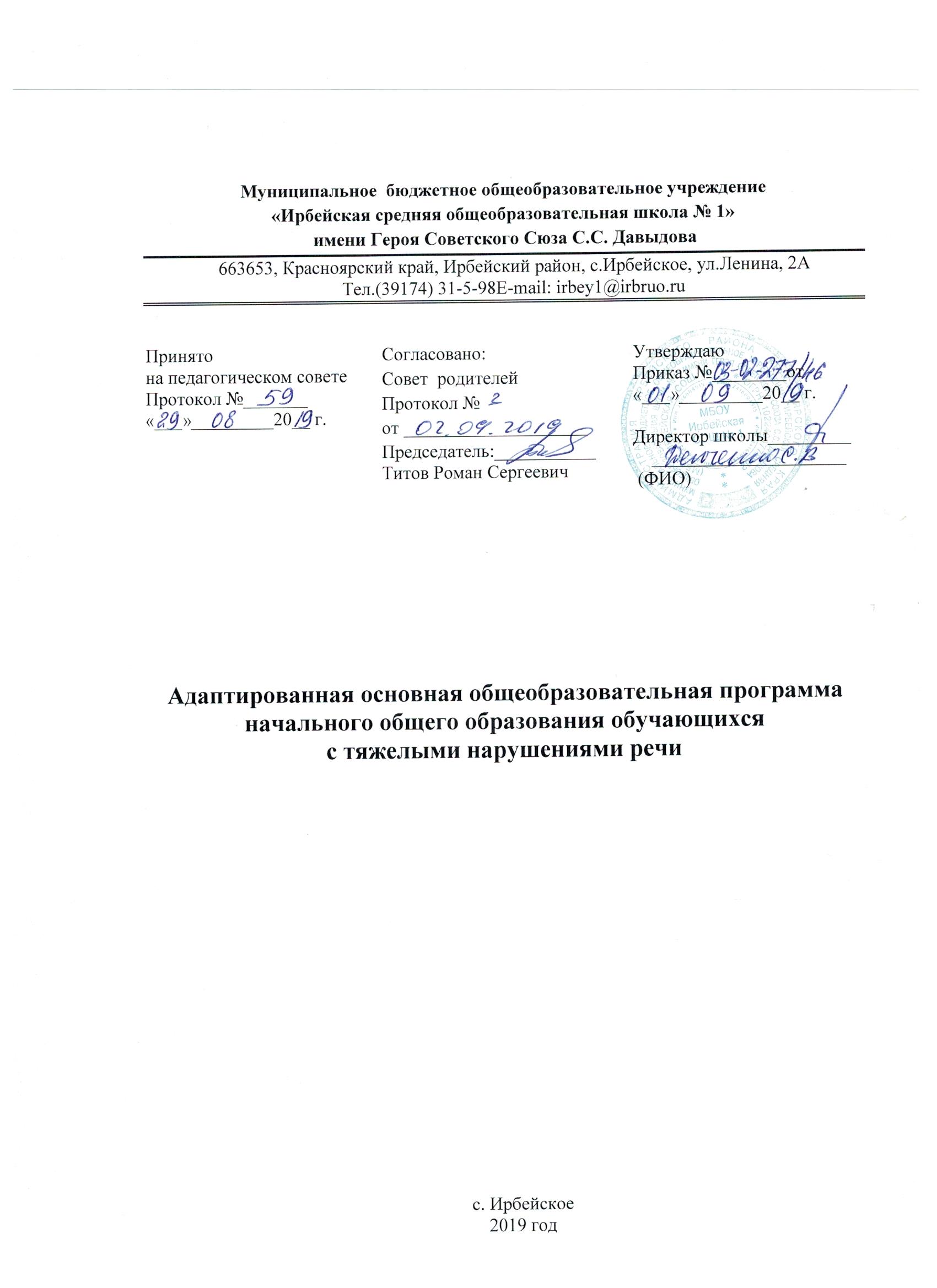 СОДЕРЖАНИЕОБЩИЕ ПОЛОЖЕНИЯ...................................................... ....................................................3АДАПТИРОВАННАЯ ОСНОВНАЯ ОБЩЕОБРАЗОВАТЕЛЬНАЯ ПРОГРАММА НАЧАЛЬНОГО ОБЩЕГО ОБРАЗОВАНИЯ ОБУЧАЮЩИХСЯ С ТЯЖЁЛЫМИ НАРУШЕНИЯМИ РЕЧИ (ВАРИАНТ 5.1) ………………………………       ……………………31. Целевой раздел ..................................................................................................................31.1.Пояснительная записка .....................................................................................................31.1.1.Цели реализации АООПНОО……………………………………………………… …31.1.2. Принципы и подходы к формированию АООП……………………………   ……...41.1.3.Общая характеристика АООП НОО ………………………………………………….61.1.4. Психолого-педагогическая характеристика обучающихся с ТНР…………………71.1.5. Описание особых образовательных потребностей обучающихся с ТНР …… …...81.2.Планируемые результаты освоения обучающимися  с нарушениями речи различной степени тяжести адаптированной основной общеобразовательной программы начального общего образования …......................................................................................................      ....... ... 91.3.Система оценки достижения обучающимися  с тяжёлыми нарушениями речи планируемых результатов освоения адаптированной основной общеобразовательной программы начального общего образования……………………………………                       …142. Содержательный раздел .................................................................................................162.1.Программа формирование универсальных учебных действий …………   …………162.2.Основное содержание учебных предметов …………………………………………   222.3.Программа духовно-нравственного развития ……………………………………… ..812.4.Программа формирования экологической культуры, здорового и безопасного образа жизни……………………………………………………………………………… …… ….982.5.Направления и содержание программы коррекционной работы  ……… …………1002.6. План внеурочной деятельности ……………………………………………  ………1043. Организационный раздел ............................................................................................1093.1.Учебный план ................................................................................................................1093.2.Система условий реализации адаптированной основной общеобразовательной программы начального общего образования обучающихся с нарушениями речи различной степени тяжести........................................................................          ..............................................114ОБЩИЕ ПОЛОЖЕНИЯОпределение и назначение адаптированной основной общеобразовательной    программы    начального    общего    образования обучающихся с тяжелыми нарушениями речи.Адаптированная  основная  общеобразовательная  программа МБОУ Ирбейской СОШ №1  (далее  – АООП)  начального  общего  образования  (далее  –  НОО)  обучающихся    с тяжелыми нарушениями речи (далее – ТНР) – это образовательная программа, адаптированная   для   обучения   детей   с   ТНР   с   учетом   особенностей их психофизического и   речевого   развития,   индивидуальных   возможностей, обеспечивающая коррекцию нарушений развития и социальную адаптацию.  АООП  НОО  обучающихся  с  ТНР  самостоятельно разработана МБОУ Ирбейская СОШ №1  в соответствии с федеральным государственным образовательным стандартом (далее   –   ФГОС)   НОО   обучающихся   с   ограниченными   возможностями здоровья  (далее  –  ОВЗ)  и  с  учетом  Примерной  адаптированной  основной общеобразовательной      программы      начального      общего      образования обучающихся  с ТНР. АООП  НОО  обучающихся  с  ТНР  определяет  содержание  образования, ожидаемые результаты и условия ее реализации. Структура  адаптированной  основной  общеобразовательной программы  начального  общего  образования  обучающихся  с  тяжелыми нарушениями речи АООП НОО обучающихся с ТНР состоит из двух частей: обязательной части и части, формируемой участниками образовательных отношений. АООП  НОО  обучающихся  с  НР  содержит  три  раздела:  целевой, содержательный и организационный. Целевой  раздел  определяет  общее  назначение,  цели  и  планируемые результаты    реализации    АООП    НОО,    а    также    способы    определения достижения    этих    целей    и    результатов.    Целевой    раздел    включает пояснительную  записку;  планируемые  результаты  освоения  обучающимися  сНР  АООП  НОО;  систему  оценки  достижения  планируемых  результатов освоения АООП НОО. Содержательный     раздел     определяет     общее     содержание     НОО обучающихся с НР и включает следующие программы, ориентированные на достижение личностных, предметных и метапредметных результатов: программу формирования универсальных учебных действий; программу   отдельных   учебных   предметов,   курсов   коррекционно-развивающей области и курсов внеурочной деятельности; программу духовно-нравственного развития, воспитания обучающихся с НР; программу    формирования    экологической    культуры,    здорового    и безопасного образа жизни; программу коррекционной работы; программу внеурочной деятельности. Организационный  раздел  включает  учебный  план  НОО  (реализующий предметные и коррекционно-развивающую области, направления  внеурочной деятельности);   систему   специальных   условий   реализации   АООП   НОО обучающихся с ТНР. АДАПТИРОВАННАЯ ОСНОВНАЯ ОБЩЕОБРАЗОВАТЕЛЬНАЯПРОГРАММА НАЧАЛЬНОГО ОБЩЕГО ОБРАЗОВАНИЯ ОБУЧАЮЩИХСЯ С ТЯЖЕЛЫМИ НАРУШЕНИЯМИ РЕЧИ (ВАРИАНТ 5.1)1. Целевой раздел1.1. Пояснительная записка.1.1.1.Цель реализации адаптированной  основной  общеобразовательной программы начального общего образованияЦель реализации АООП НОО обучающихся с нарушениями речи различной степени тяжести – обеспечение выполнения требований ФГОС НОО обучающихся с ТНР.Адаптированная основная общеобразовательная программа начального общего образования обучающихся с ТНР направлена на формирование у них общей культуры, обеспечивающей разностороннее развитие их личности (нравственно-эстетическое, социально-личностное, интеллектуальное, физическое), овладение учебной деятельностью в соответствии с принятыми в семье и обществе духовно-нравственными и социокультурными ценностями.Достижение    поставленной    цели     при    разработке    и    реализации  МБОУ Ирбейская СОШ №1 АООП  НОО  обучающихся  с  ТНР   предусматривает  решение следующих основных задач: • формирование    общей    культуры,    обеспечивающей    разностороннее    развитие    их    личности (нравственно-эстетическое, социально-личностное, интеллектуальное, физическое); охрана  и  укрепление  физического  и  психического  здоровья  детей,  в  том  числе  их  социального  и эмоционального благополучия; формирование  основ  гражданской  идентичности  и  мировоззрения  обучающихся  в  соответствии  с принятыми в семье и обществе духовно-нравственными и социокультурными ценностями; формирование основ учебной деятельности; создание  специальных  условий  для  получения  образования  в  соответствии  с  возрастными, индивидуальными особенностями и особыми образовательными потребностями, развитие способностей и творческого потенциала каждого обучающегося как субъекта отношений в сфере образования;обеспечение  вариативности  и  разнообразия  содержания  АООП  НОО  и  организационных  форм получения  образования  обучающимися  с  учетом  их  образовательных  потребностей,  способностей  и состояния здоровья, типологических и индивидуальных особенностей; формирование    социокультурной    и    образовательной    среды    с    учетом    общих    и    особых образовательных потребностей разных групп обучающихся.1.1.2. Принципы  и  подходы  к  формированию  адаптированной  основной общеобразовательной     программы     начального     общего   образования обучающихся с ТНР.В  основу  формирования  АООП  НОО  обучающихся  с  ТНР  положены следующие принципы: • принципы государственной политики Российской Федерации в области образования (гуманистический характер образования, единство образовательного пространства на территории Российской Федерации, светский характер образования, общедоступность образования, адаптация системы образования к уровням и особенностям развития и подготовки обучающихся и воспитанников и др.); принцип учета типологических и индивидуальных образовательных потребностей обучающихся;принцип коррекционной направленности образовательного процесса;принцип развивающей направленности образовательного процесса, ориентирующий его на развитие личности обучающегося и расширение его  «зоны ближайшего развития» с учетом особых образовательных потребностей;онтогенетический принцип; принцип комплексного подхода, использования в полном объеме реабилитационного потенциала с целью обеспечения образовательных и социальных потребностей обучающихся;принцип преемственности, предполагающий при проектировании АООП НОО ориентировку на программу основного общего образования, что обеспечивает непрерывность образования обучающихся с ТНР;принцип целостности содержания образования. Содержание образования едино. В основе структуры содержания образования лежит не понятие предмета, а понятие «предметной области»;принцип направленности на формирование деятельности, обеспечивает возможность овладения обучающимися с ТНР всеми видами доступной им деятельности, способами и приемами познавательной и учебной деятельности, коммуникативной деятельности и нормативным поведением;  принцип переноса знаний, умений, навыков и отношений, сформированных в условиях учебной ситуации, в деятельность в жизненной ситуации, что обеспечит готовность обучающегося к самостоятельной ориентировке и активной деятельности в реальном мире, в действительной жизни; трансформирование уровня полученных знаний в область жизнедеятельности; принцип сотрудничества с семьей.В основу разработки АООП НООобучающихся с ТНР заложены дифференцированный,  деятельностный  и системный подходы.Дифференцированный подход к построению АООП НОО обучающихся с ТНР предполагает учет особых образовательных потребностей этих обучающихся, которые определяются уровнем речевого развития, этиопатогенезом, характером нарушений формирования речевой функциональной системы и проявляются в неоднородности по возможностям освоения содержания образования. АООП НОО создается в соответствии с дифференцированно сформулированными в ФГОС НОО обучающихся с ОВЗ требованиями к:структуре образовательной программы;условиям реализации образовательной программы; результатам образования.Применение дифференцированного подхода обеспечивает разнообразие содержания, предоставляя обучающимся с ТНР возможность реализовать индивидуальный потенциал развития; открывает широкие возможности для педагогического творчества, создания вариативных образовательных  материалов, обеспечивающих пошаговую логопедическую коррекцию, развитие способности обучающихся самостоятельно решать учебно-познавательные и учебно-практические задачи в соответствии с их возможностями.Деятельностныйподход основывается на теоретических положениях отечественной психологической науки, раскрывающих основные закономерности процесса обучения и воспитания обучающихся, структуру образовательной деятельности с учетом общих закономерностей развития обучающихся с нормальным и нарушенным развитием.Деятельностный подход в образовании строится на признании того, что развитие личности обучающихся с ТНР младшего школьного возраста определяется характером организации доступной им деятельности.Основным средством реализации деятельностного подхода в образовании является обучение как процесс организации познавательной и предметно-практической деятельности обучающихся, обеспечивающей овладение ими содержанием образования.В контексте разработки АООП начального общего образования обучающихся с ТНР  реализация деятельностного подхода обеспечивает:придание результатам образования социально и личностно значимогохарактера;прочное усвоение обучающимися знаний и опыта разнообразной деятельности и поведения, возможность их самостоятельного продвижения в изучаемых предметных областях;существенное повышение мотивации и интереса к учению,приобретению нового опыта деятельности и поведения;создание условий для общекультурного и личностного развития обучающихся с ТНР на основе формирования универсальных учебных действий, которые обеспечивают не только успешное усвоение ими системы научных знаний, умений и навыков, позволяющих продолжить образование на следующей ступени, но и социальной компетенции, составляющей основу социальной успешности.Ключевым условием реализации деятельностного подхода выступает организация детского самостоятельного и инициативного действия в образовательном процессе, снижение доли репродуктивных методов и способов обучения, ориентация на личностно-ориентированные, проблемно-поискового характера. Системный подход основывается на теоретических положениях о языке, представляющем собой функциональную систему семиотического или знакового характера, которая используется как средство общения. Системность предполагает не механическую связь, а единство компонентов языка, наличие определенных отношений между языковыми единицами одного уровня и разных уровней.Системный подход в образовании строится на признании того, что язык существует и реализуется через речь, в сложном строении которой выделяются различные компоненты (фонетический, лексический, грамматический, семантический), тесно взаимосвязанные на всех этапах развития речи ребенка.Основным средством реализации системного подхода в образовании обучающихся ТНР является включение речи на всех этапах учебной деятельности обучающихся.В контексте разработки АООП начального общего образования обучающихся с ТНР реализация системного подхода обеспечивает:тесную взаимосвязь в формировании перцептивных, речевых и интеллектуальных предпосылок овладения учебными знаниями, действиями, умениями и навыками;воздействие на все компоненты речи при устранении ее системного недоразвития в процессе освоения содержания предметных областей, предусмотренных ФГОС НОО и коррекционно-развивающей области;реализацию интегративной коммуникативно-речевой цели – формирование речевого взаимодействия в единстве всех его функций (познавательной, регулятивной, контрольно-оценочной и др.) в соответствии с различными ситуациями.1.1.3.Общая характеристикаадаптированной основной общеобразовательной программыобучающихся с ТНР начального общегообразования.Вариант 5.1. предполагает, что обучающийся    с   НР    получает образование,   полностью   соответствующее   по   итоговым   достижениям   к моменту   завершения   обучения   образованию   сверстников   с   нормальным речевым  развитием,  находясь  в  их  среде  и  в  те  же  сроки  обучения.  Срок освоения АООП НОО составляет 4 года.Вариант 5.1  предназначается    для    обучающихся     с    фонетико-фонематическим  или  фонетическим  недоразвитием  речи  (дислалия;  легкая степень  выраженности  дизартрии,  заикания;  ринолалия),  обучающихся    с общим  недоразвитием  речи  III  -  IV  уровней  речевого  развития  различного генеза (например,    при    минимальных    дизартрических    расстройствах, ринолалии  и  т.п.),  у  которых  имеются  нарушения  всех  компонентов  языка; для обучающихся с нарушениями чтения и письма.  Адаптация АООП НОО предполагает введение четко ориентированных на  удовлетворение  особых  образовательных  потребностей  обучающихся  с НР  коррекционных  мероприятий  и  требований  к  результатам  освоения обучающимися  программы    коррекционной      работы.      Обязательными условиями    реализации    АООП    НОО    обучающихся    с    НР    являются логопедическое сопровождение обучающихся, согласованная работа учителя-логопеда  с  учителем  начальных  классов  с  учетом  особых  образовательных потребностей обучающихся. 1.1.4.Психолого-педагогическая характеристика обучающихся с ТНР различной степени тяжести.У  детей  с  фонетико-фонематическим  и  фонетическим  недоразвитием(ФФНР) речи   наблюдается   нарушение   процесса   формирования   произносительной системы  родного  языка  вследствие  дефектов  восприятия  и  произношения фонем.        Отмечается        незаконченность        процессов        формирования артикулирования  и  восприятия  звуков,  отличающихся  тонкими  акустико-артикуляторными  признаками.  Несформированность  произношения  звуков крайне   вариативна   и   может   быть   выражена   в   различных   вариантах: отсутствие,   замены   (как   правило,   звуками   простыми   по   артикуляции),смешение,  искаженное  произнесение  (не  соответствующее  нормам  звуковой системы родного языка). Определяющим   признаком   фонематического   недоразвития   являетсяпониженная  способность    к    дифференциации    звуков,    обеспечивающая восприятие  фонемного  состава  родного  языка,  что  негативно  влияет  на овладение звуковым анализом. Фонетическое     недоразвитие     речи     характеризуется     нарушением формирования    фонетической    стороны    речи    либо    в    комплексе    (что проявляется  одновременно  в  искажении  звуков,  звукослоговой  структуры слова,   в   просодических   нарушениях),   либо   нарушением   формирования отдельных   компонентов   фонетического   строя   речи   (например,   только звукопроизношения   или   звукопроизношения   и   звукослоговой   структуры слова).  Такие  обучающиеся  хуже  чем  их  сверстники  запоминают  речевой материал,  с  большим  количеством  ошибок  выполняют  задания,  связанные  с активной речевой деятельностью. Обучающиеся   с   нерезко   выраженным   общим   недоразвитием   речи (ОНР) характеризуются       остаточными       явлениями       недоразвития       лексико-грамматических и фонетико-фонематических компонентов языковой системы. У      таких      обучающихся      не      отмечается      выраженных      нарушений звукопроизношения. Нарушения звукослоговой структуры слова проявляются в  различных  вариантах  искажения  его  звуконаполняемости  как  на  уровне отдельного  слога,  так  и  слова.  Наряду  с  этим  отмечается  недостаточная внятность,  выразительность  речи,  нечеткая  дикция,  создающие  впечатление общей  смазанности  речи,  смешение  звуков,  свидетельствующее  о  низком уровне    сформированности    дифференцированного    восприятия    фонем    и являющееся        важным        показателем        не закончившегося       процесса фонемообразования. У   обучающихся   обнаруживаются   отдельные   нарушения   смысловой стороны  речи.  Несмотря  на  разнообразный  предметный  словарь,  в  нем отсутствуют  слова,  обозначающие  названия  некоторых  животных,  растений, профессий людей, частей тела. Обучающиеся склонны использовать типовые и   сходные   названия,   лишь   приблизительно   передающие   оригинальное значение слова. Лексические ошибки проявляются в замене слов, близких по ситуации,   по   значению,   в   смешении   признаков.   Выявляются   трудности передачи  обучающимися  системных  связей  и  отношений,  существующих внутри лексических групп. Обучающиеся плохо справляются с установлением синонимических и антонимических отношений, особенно на материале слов с абстрактным значением. Недостаточность лексического строя речи проявляется в специфических словообразовательных    ошибках.    Правильно    образуя    слова,    наиболее употребляемые   в   речевой   практике,   они   по-прежнему   затрудняются   в продуцировании  более  редких,  менее  частотных  вариантов.  Недоразвитие словообразовательных    процессов,    проявляющееся    преимущественно в нарушении использования непродуктивных словообразовательных аффиксов, препятствует     своевременному     формированию     навыков     группировки однокоренных  слов,  подбора  родственных  слов  и  анализа  их  состава,  что впоследствии  сказывается  на  качестве  овладения  программой  по  русскому языку. Недостаточный  уровень  сформированности  лексических  средств  языка особенно  ярко  проявляется  в  понимании  и  употреблении  фраз,  пословиц  с переносным значением. В  грамматическом  оформлении  речи  часто  встречаются  ошибки  в употреблении грамматических форм слова. Особую  сложность  для  обучающихся  представляют  конструкции  с придаточными  предложениями,  что  выражается  в  пропуске,  замене  союзов, инверсии. Лексико-грамматические средства языка у обучающихся сформированы неодинаково. С одной стороны, может отмечаться незначительное количество ошибок, которые носят непостоянный характер и сочетаются с возможностью осуществления  верного  выбора при  сравнении  правильного  и неправильного ответов,     с    другой     –    устойчивый     характер     ошибок,     особенно     в самостоятельной речи. Отличительной   особенностью   является   своеобразие   связной   речи, характеризующееся       нарушениями       логической       последовательности, застреванием  на  второстепенных  деталях,  пропусками  главных  событий, повторами  отдельных  эпизодов  при  составлении  рассказа  на  заданную  тему, по  картинке,  по  серии  сюжетных  картин.  При  рассказывании  о  событиях  из своей   жизни,   составлении   рассказов   на   свободную   тему   с   элементами творчества    используются,    в    основном,    простые    малоинформативные предложения.Наряду  с  расстройствами  устной  речи  у  обучающихся  отмечаются разнообразные   нарушения   чтения   и   письма,   проявляющиеся   в   стойких, повторяющихся, специфических ошибках при чтении и на письме, механизм возникновения   которых   обусловлен   недостаточной   сформированностьюбазовых высших психических функций, обеспечивающих процессы чтения  и письма в норме. 1.1.5.Особые образовательные потребности обучающихся с ТНРК     особым     образовательным     потребностям,     характерным     для обучающихся с ТНР относятся:  -  выявление  в  максимально  раннем  периоде  обучения  детей  группы риска  (совместно  со  специалистами  медицинского  профиля)  и  назначение логопедической помощи на этапе обнаружения первых признаков отклонения речевого развития; - организация логопедической коррекции в соответствии с выявленным нарушением перед началом обучения в школе; преемственность содержания и методов     дошкольного     и     школьного     образования     и     воспитания, ориентированных  на  нормализацию  или  полное  преодоление  отклонений речевого и личностного развития;  -  получение     начального     общего     образования     в     условиях образовательных  организаций  общего  или  специального  типа,  адекватного образовательным  потребностям  обучающегося  и  степени  выраженности  его речевого недоразвития; - обязательность непрерывности коррекционно-развивающего процесса, реализуемого    как    через    содержание    предметных    и    коррекционно-развивающей    областей    и    специальных    курсов,    так    и    в    процессе индивидуальной/подгрупповой логопедической работы;  -    создание    условий,    нормализующих/компенсирующих    состояние высших  психических  функций,  анализаторной,  аналитико-синтетической  и регуляторной деятельности на основе обеспечения комплексного подхода при изучении   обучающихся   с   речевыми   нарушениями   и   коррекции   этих нарушений;   - координация педагогических, психологических и медицинских средств воздействия   в   процессе   комплексного   психолого-медико-педагогического сопровождения;  - получение     комплекса     медицинских     услуг,     способствующих устранению или минимизации первичного дефекта, нормализации моторной сферы, состояния высшей нервной деятельности, соматического здоровья; -  возможность  адаптации  основной  общеобразовательной  программы при изучении содержания учебных предметов по всем предметным областям с  учетом  необходимости  коррекции  речевых  нарушений  и  оптимизации коммуникативных навыков учащихся; -    гибкое    варьирование    организации    процесса    обучения    путем расширения/сокращения    содержания    отдельных    предметных    областей, изменения  количества  учебных  часов  и  использования  соответствующих методик и технологий; -  индивидуальный  темп  обучения  и  продвижения  в  образовательномпространстве для разных категорий обучающихся с ТНР; - постоянный (пошаговый) мониторинг результативности образования и сформированности    социальной    компетенции    обучающихся,    уровня    и динамики   развития   речевых   процессов,   исходя   из   механизма   речевого дефекта;  - применение специальных методов, приемов и средств обучения, в том числе    специализированных    компьютерных    технологий,    дидактических пособий,   визуальных   средств,   обеспечивающих   реализацию   «обходных путей»  коррекционного  воздействия  на  речевые  процессы,  повышающих контроль за устной и письменной речью;  -  возможность  обучаться  на  дому  и/или  дистанционно  при  наличиимедицинских показаний; - профилактика и коррекция социокультурной и школьной дезадаптации путем      максимального      расширения      образовательного      пространства, увеличения социальных контактов; обучения умению выбирать и применять адекватные коммуникативные стратегии и тактики;  - психолого-педагогическое сопровождение семьи с целью ее активного включения  в  коррекционно-развивающую  работу  с  ребенком;  организация партнерских отношений с родителями. 1.2.Планируемые результаты освоения обучающимися  с тяжёлыми нарушениями речи адаптированной основной общеобразовательной программы начального общего образования.Планируемые результаты освоения адаптированной основной образовательной программыпредставляют собой систему обобщённых личностно ориентированных целей образования, допускающих дальнейшее уточнение и конкретизацию, что обеспечивает определение и выявление всех составляющих планируемых результатов, подлежащих формированию и оценке. Так как обучающийся  с  ТНР получает образование,   полностью   соответствующее   по   итоговым   достижениям   к моменту   завершения   обучения   образованию   сверстников   с   нормальным речевым  развитием,  находясь  в  их  среде  и  в  те  же  сроки  обучения, планируемые результаты освоения АООП НОО совпадают с планируемыми результатами ООП НОО.Планируемые результаты:обеспечивают связь между требованиями ФГОС НОО,
образовательной деятельностью и системой оценки результатов освоения адаптированной основной образовательной программы начального общего образования, уточняя и конкретизируя общее понимание личностных, метапредметных и предметных результатов для каждой учебной программы с учётом ведущих целевых установок их освоения, возрастной специфики обучающихся и требований, предъявляемых системой оценки;являются содержательной и критериальной основой для разработки программ учебных предметов, курсов, учебно­методической литературы, а также для системы оценки качества освоения обучающимися адаптированной основной образовательной программы начального общего образования.В соответствии с системно­деятельностным подходом содержание планируемых результатов описывает и характеризует обобщённые способы действий с учебным материалом, позволяющие обучающимся успешно решать учебные и учебно­практическиезадачи, в том числе задачи, направленные на отработку теоретических моделей и понятий, и задачи, по возможности максимально приближенные к реальным жизненным ситуациям.Иными словами, система планируемых результатов даёт представление о том, какими именно действиями  – познавательными, личностными, регулятивными, коммуникативными, преломлёнными через специфику содержания того или иного предмета – овладеют обучающиеся в ходе образовательной деятельности. В системе планируемых результатов особо выделяется учебный материал, имеющий опорный характер, т. е. служащий основой для последующего обучения.Структура планируемых результатов учитывает необходимость:определения динамики развития обучающихся на основе выделения достигнутого уровня развития и ближайшей перспективы — зоны ближайшего развития ребёнка;определения возможностей овладения обучающимися учебными действиями на уровне, соответствующем зоне ближайшего развития, в отношении знаний, расширяющих и углубляющих систему опорных знаний, а также знанийи умений, являющихся подготовительными для данного предмета;выделения основных направлений оценочной деятельности — оценки результатов деятельности систем образования различного уровня, педагогов, обучающихся.Планируемые предметные результаты, приводятся в двух блоках к каждому разделу учебной программы. Они ориентируют в том, какой уровень освоения опорного учебного материала ожидается от выпускников. Первый блок «Выпускник научится». Критериями отбора данных результатов служат: их значимость для решения основных задач образования на данном уровне, необходимость для последующего обучения, а также потенциальная возможность их достижения большинством обучающихся, как минимум, на уровне, характеризующем исполнительскую компетентность обучающихся. Иными словами, в эту группу включается такая система знаний и учебных действий, которая, во­первых, принципиально необходима для успешного обучения в начальной и основной школе и, во­вторых, при наличии специальной целенаправленной работы учителя может быть освоена подавляющим большинством детей.Достижение планируемых результатов этой группы выносится на итоговую оценку, которая может осуществляться как в ходе освоения данной программы посредством накопительной системы оценки (например, портфеля достижений),таки по итогам её освоения (с помощью итоговой работы). Оценка освоения опорного материала на уровне, характеризующем исполнительскую компетентность обучающихся, ведётся с помощью заданий базового уровня, а на уровне действий, соответствующих зоне ближайшего развития, —с помощью заданий  повышенного уровня. Успешное выполнение обучающимися заданий базового уровня служит единственным основанием для положительного решения вопроса о возможности перехода на следующий уровень обучения.Цели, характеризующие систему учебных действий в отношении знаний, умений, навыков, расширяющих и углубляющих опорную систему или выступающих как пропедевтика для дальнейшего изучения данного предмета.Планируемые результаты, описывающие указанную группу целей, приводятся в блоках «Выпускник получит возможность научиться» к каждому разделу примерной программы учебного предмета и выделяются курсивом. Уровень достижений, соответствующий планируемым результатам этой группы, могут продемонстрировать только отдельные обучающиеся, имеющие более высокий уровень мотивации и способностей. В повседневной практике обучения эта группа целей неотрабатывается со всеми без исключения обучающимися как в силу повышенной сложности учебных действий для обучающихся, так и в силу повышенной сложности учебного материала и/или его пропедевтического характера на данном уровне обучения. Оценка достижения этих целей ведётся преимущественно в ходе процедур, допускающих предоставление и использование исключительно неперсонифицированной информации. Частично задания, ориентированные на оценкудостижения этой группы планируемых результатов, могут включаться в материалы итогового контроля.Основные цели такого включения — предоставить возможность обучающимся продемонстрировать овладение более высокими (по сравнению с базовым) уровнями достиженийи выявить динамику роста численности группы наиболее подготовленных обучающихся.При этом  невыполнение обучающимися заданий, с помощью которых ведётся оценка достижения планируемых результатов этой группы, не является препятствием для перехода на следующий уровень обучения. В ряде случаев учёт достижения планируемых результатов этой группы целесообразно вести в ходе текущего и промежуточного оценивания, а полученные результаты фиксировать посредством накопительной системы оценки (например, в форме портфеля достижений) и учитывать при определении итоговой оценки.Подобная структура представления планируемых результатов подчёркивает тот факт, что при организации образовательной деятельности, направленной на реализацию и достижение планируемых результатов, от учителя требуется использование таких педагогических технологий, которые основаны на дифференциации требований к подготовке обучающихся.При получении начального общего образования устанавливаются планируемые результаты освоения:междисциплинарной программы «Формирование универсальных учебных действий», а также её разделов «Чтение. Работа с текстом» и «Формирование ИКТ­компетентностиобучающихся»;программ по всем учебным предметам.Результаты образования – измеряемые достижения обучающихся, отражающие соответствие результатов образования требованиям, предъявляемым со стороны государства через Федеральные государственные  образовательные стандарты образования.  В качестве результатов образования могут выступать степень развития образовательной самостоятельности, инициативы, ответственности обучающихся, степень овладения ими компетентностями (внепредметными и предметными), социальным опытом, индивидуальный прогресс обучающегося, сохранение здоровья обучающихся,  другие измеряемые характеристики.Сквозные образовательные результаты – базовые результаты образования, отражающие достижения обучающихся на всех уровнях образования, уровнях обучения. Сквозные образовательные результаты могут измеряться через:образовательную самостоятельность, подразумевающую умения обучающегося создавать и использовать средства для собственного личностного развития;образовательную инициативу – умение выстраивать свою образовательную траекторию, умение создавать необходимые для собственного развития ситуации и адекватно их реализовать;образовательную ответственность – умение принимать для себя решения о готовности действовать в определенных нестандартных ситуациях.Ключевые (внепредметные) компетентности – универсальные общие способы действия, средства, формы мышления, формы кооперации и коммуникации, необходимые человеку для осуществления успешной деятельности в современном мире. Учебно-предметные компетентности – набор предметных средств и способов действий, позволяющих обучающемуся успешно решать как учебные, так и внеучебные задачи, а также продолжать обучение при получении последующего образования.Внеучебные достижения – образовательные результаты обучающихся, полученные в разных видах деятельности за пределами учебно-предменых программ школьного образования как в стенах организации, осуществляющей образовательную деятельность, так и за его  пределами.Социальный опыт обучающегося – опыт, приобретенный обучающимся в ходе взаимодействия с окружающим миром, включая опыт по осознанию своих социальных позиций и социальных коммуникаций, позволяющий одновременно осознавать и действовать в той или иной сфере.Индивидуальный прогресс обучающегося – динамика образовательных достижений обучающегося за определенный период времени по одним и тем же показателям.Результатом освоения обучающимисяосновной образовательной программы начального общего образования есть ученик:любознательный, активно и заинтересованно познающий мир;владеющий основами умения учиться, способный к организации собственной деятельности; любящий свой народ, город Оренбург, Оренбургскую область и свою Родину;уважающий и принимающий ценности семьи и общества;готовый самостоятельно действовать и отвечать за свои поступки перед семьей и обществом; доброжелательный, умеющий слушать и слышать собеседника, обосновывать  свою позицию, высказывать свое мнение; выполняющий правила здорового и безопасного для себя и окружающих образа жизни. Личностные,  метапредметные   и   предметные   результаты   освоения обучающимися с НР АООП НОО соответствуют ФГОС НОО. Планируемые  результаты  освоения  обучающимися  с  НР  АООП  НОО дополняются результатами освоения программы коррекционной работы. Планируемые  результаты   освоения   обучающимися   с   тяжёлыми нарушениями речи программы коррекционной работы.Требования  к  результатам  освоения  программы  коррекционной  работы должны  соответствовать  требованиями  ФГОС  НОО,  которые  дополняются группой специальных требований. Требования   к   результатам   коррекционной   работы   по   преодолениюнарушений  устной  речи,  преодолению  и  профилактике  нарушений  чтения  и письма:   отсутствие   дефектов   звукопроизношения   и   умение   различать правильное    и    неправильное    произнесение    звука;    умение    правильно воспроизводить  различной  сложности  звукослоговую  структуру  слов   как изолированных,   так   и   в   условиях   контекста;   правильное   восприятие, дифференциация,   осознание   и   адекватное   использование   интонационных средств выразительной четкой речи;умение произвольно изменять основные акустические    характеристики    голоса;    умение    правильно    осуществлять членение    речевого    потока   посредством    пауз,    логического    ударения,интонационной   интенсивности;   минимизация   фонологического   дефицита (умение  дифференцировать  на  слух  и  в  произношении  звуки,  близкие  по артикуляторно-акустическим   признакам);  умение   осуществлять   операции языкового  анализа  и  синтеза  на  уровне  предложения  и  слова;  практическое владение   основными   закономерностями   грамматического   и   лексического строя  речи;сформированность  лексической  системности;  умение  правильно употреблять грамматические формы слов и пользоваться как продуктивными, так    и    непродуктивными    словообразовательными    моделями;    овладение синтаксическими  конструкциями  различной  сложности  и  их  использование; владение   связной   речью,   соответствующей   законам   логики,   грамматики, композиции,  выполняющей  коммуникативную  функцию;  сформированность языковых   операций,   необходимых   для   овладения   чтением   и   письмом; сформированность  психофизиологического,  психологического, лингвистического  уровней,  обеспечивающих  овладение  чтением  и  письмом; владение  письменной  формой  коммуникации  (техническими  и  смысловыми компонентами чтения и письма); позитивное отношение и устойчивые мотивы к  изучению  языка;  понимание  роли  языка  в  коммуникации,  как  основного средства человеческого общения. Требования к результатам овладения социальной компетенцией должны отражать: -  развитие  адекватных  представлений  о  собственных  возможностях  и ограничениях, о насущно необходимом жизнеобеспечении: умение адекватно оценивать  свои  силы,  понимать,  что  можно  и  чего  нельзя:  в  еде,  физической нагрузке,  в  приеме  медицинских  препаратов,  осуществлении  вакцинации; написать  при  необходимости  SMS-сообщение;  умение  адекватно  выбрать взрослого  и  обратиться  к  нему  за  помощью,  точно  описать  возникшую проблему;   выделять   ситуации,   когда   требуется   привлечение   родителей; умение    принимать    решения    в    области    жизнеобеспечения;    владение достаточным   запасом   фраз   и   определений   для   обозначения   возникшей проблемы;  -    овладение    социально­бытовыми    умениями,    используемыми    в повседневной жизни: прогресс в самостоятельности и независимости в быту и школе;  представления  об  устройстве  домашней  и  школьной  жизни;  умениеадекватно использовать лексикон, отражающий бытовой опыт и осуществлять речевое    сопровождение    своих    действий,    бытовых    ситуаций;    умение включаться в разнообразные повседневные школьные дела; умение адекватно оценивать  свои  речевые  возможности  и  ограничения  при  участии  в  общей коллективной деятельности; умение договариваться о распределении функций в  совместной  деятельности;  стремление  ребёнка  участвовать  в  подготовке  и проведении  праздника;  владение  достаточным  запасом  фраз  и  определений для участия в подготовке и проведении праздника; -  овладение  навыками  коммуникации:  умение  начать  и  поддержать разговор,   задать   вопрос,   выразить   свои   намерения,   просьбу,   пожелание, опасения,    завершить    разговор;    умение    корректно    выразить    отказ    и недовольство, благодарность, сочувствие; умение поддерживать продуктивное взаимодействие  в  процессе  коммуникации;  умение  получать  информацию  от собеседника  и  уточнять  ее;  прогресс  в  развитии  информативной  функции речи;   умение   ориентироваться   в   целях,   задачах,   средствах   и   условиях коммуникации  в  соответствии  с  коммуникативной  установкой;  позитивное отношение     и     устойчивая     мотивация     к     активному     использованию разнообразного   арсенала   средств   коммуникации,   вариативных   речевых конструкций;   готовность   слушать   собеседника   и   вести   диалог;   умение излагать    свое    мнение    и    аргументировать    его;    умение    использовать коммуникацию   как   средство   достижения   цели   в   различных   ситуациях; прогресс в развитии коммуникативной функции речи; - дифференциацию и осмысление картины мира: адекватность бытового поведения  ребёнка  с  точки  зрения    опасности  (безопасности)  для  себя  иокружающих;  способность  прогнозировать   последствия  своих   поступков; понимание значения символов, фраз и определений, обозначающих опасность и  умение  действовать  в  соответствии  с  их  значением;  осознание  ценности, целостности и многообразия окружающего мира, своего места в нем; умение устанавливать    причинно-следственные    связи    между    условиями    жизни, внешними и функциональными свойствами в животном и растительном мире на   основе   наблюдений   и   практического   экспериментирования;   умение устанавливать  взаимосвязь  общественного  порядка  и  уклада  собственной жизни в семье и в школе, соответствовать этому порядку; наличие активности во   взаимодействии   с   миром,   понимание   собственной   результативности; прогресс в развитии познавательной функции речи;  -  дифференциацию    и    осмысление    адекватно    возрасту    своего социального  окружения,  принятых  ценностей  и  социальных  ролей:  знание правил поведения в разных социальных ситуациях с людьми разного статуса (с близкими в семье, учителями и учениками в школе,  незнакомыми людьми в транспорте  и  т.д.);  наличие  достаточного  запаса  фраз  и  определений  для взаимодействия   в   разных   социальных   ситуациях   и   с   людьми   разного социального статуса; представления о вариативности социальных отношений; готовность   к   участию   в   различных   видах   социального   взаимодействия; овладение  средствами  межличностного  взаимодействия;  умение  адекватно использовать  принятые  в  окружении  обучающегося  социальные  ритуалы; умение   передавать   свои   чувства   в   процессе   моделирования   социальных отношений; прогресс в развитии регулятивной функции речи. Эти    требования    конкретизируются    в    соответствии    с    особыми образовательными потребностями обучающихся.1.3. Система оценки достижения обучающимися с тяжёлыми нарушениями речи планируемых результатов освоения адаптированной основной общеобразовательной программы  начального общего образования.Система   оценки   достижения   обучающимися   с   ТНР   планируемых результатов освоения АООП НОО соответствует ФГОС НОО. Система   оценки   достижения   обучающимися   с   ТНР   планируемых результатов    освоения    АООП    НОО    должна    позволять    вести    оценку предметных,   метапредметных   и   личностных   результатов;   в   том   числе итоговую оценку, обучающихся сТНР, освоивших АООП НОО. Система   оценки   достижения   обучающимися   с  ТНР   планируемых результатов    освоения    АООП    НОО    должна    предусматривать    оценку достижения   обучающимися   с   ТНР   планируемых   результатов   освоения программы   коррекционной   работы   в   поддержке   освоения   АООП   НОО, обеспечивающих удовлетворение   особых   образовательных   потребностей обучающихся, успешность в развитии различных видов деятельности.  Оценка     достижения     обучающимися     с   ТНР     планируемых результатов освоения программы коррекционной работы.Предметом  оценки  достижения  обучающимися  с  ТНР  планируемых результатов освоения программы коррекционной работы является достижение уровня  речевого  развития,  оптимального  для  обучающегося  при реализации вариативных форм логопедического воздействия       (подгрупповые, фронтальные, индивидуальные  логопедические  занятия)  с  сохранением базового объема знаний и умений в области общеобразовательной подготовки. Основными    направлениями    и    целями    оценочной    деятельности    в соответствии с требованиями ФГОС НОО обучающихся с ТНР являются оценка образовательных достижений обучающихся и оценка результатов деятельности образовательных  организаций и  педагогических  кадров.  Полученные  данные используются    для    оценки    состояния    и    тенденций    развития    системы образования. Система   оценки   достижения    обучающимися   с    ТНР   планируемых результатов освоения АООП НОО предполагает комплексный подход к оценке результатов      образования,     позволяющий      вести      оценку      достижения обучающимися    всех    трех    групп    результатов    образования:    личностных, метапредметных и предметных. Оценка  результатов  освоения  обучающимися  с  ТНР  АООП  НОО  (кроме программы    коррекционной    работы)    осуществляется    в    соответствии    с требованиями ФГОС НОО. Оценивать  достижения  обучающимся  с ТНР  планируемых  результатов необходимо   при   завершении   каждого   уровня   образования,   поскольку   у обучающегося с  ТНРможет  быть  индивидуальный  темп  освоения  содержания образования  и  стандартизация  планируемых  результатов  образования  в  более короткие промежутки времени объективно невозможна. Оценка  достижения обучающимися с  тяжёлыми нарушениями речи планируемых  результатов  освоения  программы  коррекционной работы.Оценка  результатов    освоения  обучающимися    с  ТНР программы коррекционной   работы,   составляющей   неотъемлемую   часть   АООП   НОО, осуществляется    в    полном    соответствии  с   требованиями    ФГОС НОО обучающихся с ОВЗ.  При   определении   подходов   к   осуществлению   оценки   результатов освоения обучающимися с    ТНР     программы     коррекционной  работы целесообразно опираться на следующие принципы: 1)  дифференциации  оценки  достижений  с  учетом  типологических  и индивидуальных     особенностей     развития     и     особых     образовательных потребностей обучающихся с ТНР; 2) динамичности оценки достижений, предполагающей изучение изменений     психического и  социального     развития,     индивидуальных способностей и возможностей обучающихся с ТНР; 3) единства параметров, критериев и инструментария оценки достижений в  освоении  содержания  АООП  НОО,  что  сможет  обеспечить  объективность оценки.  Эти  принципы,  отражая  основные  закономерности  целостного  процесса образования  обучающихся  с  ТНР,  самым  тесным  образом  взаимосвязаны  и касаются   одновременно  разных  сторон   процесса  осуществления   оценки результатов освоения программы коррекционной работы. Основным   объектом   оценки   достижений   планируемых   результатов освоения  обучающимися  с  ТНР  программы  коррекционной  работы,  выступает наличие положительной динамики обучающихся в интегративных показателях, отражающих    успешность    достижения    образовательных   достижений  и преодоления речевых нарушений.  Оценка    результатов    освоения    обучающимися    с    ТНР   программы коррекционной  работы  может  осуществляться  с  помощью  мониторинговых процедур. Мониторинг, обладая такими характеристиками, как непрерывность, диагностичность,   научность,   информативность,   наличие   обратной   связи, позволяет осуществить не только оценку достижений планируемых результатов освоения  обучающимися  программы  коррекционной  работы,  но  и  вносить  (в случае  необходимости)  коррективы  в  ее  содержание  и  организацию.  В  целях оценки результатов освоения обучающимися с ТНР программы коррекционной работы  целесообразно  использовать  все  три  формы  мониторинга:  стартовую, текущую и итоговую диагностику. Стартовая  диагностика  позволяет  наряду  с  выявлением  индивидуальных особых образовательных потребностей и возможностей обучающихся, выявить исходный уровень развития интегративных показателей, свидетельствующий о степени влияния  нарушений развития на учебно-познавательную деятельность и повседневную жизнь. Текущая  диагностика  используется  для  осуществления  мониторинга  в течение   всего   времени   обучения   обучающегося   на   начальной   ступени образования.    При    использовании    данной    формы    мониторинга    можно использовать   экспресс-диагностику   интегративных   показателей,   состояние которых  позволяет  судить  об  успешности  (наличие  положительной  динамики) или неуспешности (отсутствие даже незначительной положительной динамики) обучающихся с НР в освоении    планируемых    результатов овладения программой коррекционной работы. Данные эксперсс-диагностики выступают в качестве  ориентировочной  основы  для  определения  дальнейшей  стратегии: продолжения реализации разработанной программы коррекционной работы или внесения в нее определенных корректив.  Целью  итоговой  диагностики,  приводящейся  на  заключительном  этапе (окончание   учебного   года,   окончание   обучения   на   начальной   ступени школьного образования), выступает оценка достижений обучающегося с ТНР в соответствии    с    планируемыми    результатами    освоения    обучающимися программы коррекционной работы. Организационно-содержательные  характеристики  стартовой,  текущей  и итоговой  диагностики  разрабатывает  образовательная  организация  с  учетом типологических    и     индивидуальных особенностей  обучающихся,их индивидуальных особых образовательных потребностей. В  случаях  стойкого  отсутствия  положительной  динамики  в  результатах  освоения  программы  коррекционной  работы  обучающегося  в  случае  согласия родителей  (законных  представителей)  необходимо  направитьна расширенное психолого-медико-педагогическое  обследование  для  получения  необходимой информации,  позволяющей  внести  коррективы  в  организацию  и  содержание программы коррекционной работы.  Для  полноты  оценки  достижений  планируемых  результатов  освоения обучающимися  программы  коррекционной  работы,  следует  учитывать  мнение родителей   (законных   представителей),   поскольку   наличие   положительной динамики обучающихся по интегративным показателям, свидетельствующей об ослаблении  (отсутствии  ослабления)  степени  влияния  нарушений  развития  речина жизнедеятельность     обучающихся,     проявляется     не     только     в     учебно-познавательной деятельности, но и повседневной жизни.  Результаты  освоения  обучающимися  с  ТНР  программы коррекционной работы не выносятся на итоговую оценку. 2. Содержательный разделПрограмма формирования универсальных учебных действий, программа отдельных учебных предметов и курсов внеурочной деятельности, программа духовно-нравственного развития, воспитания обучающихся с НР, программа формирования   экологической   культуры,   здорового   и   безопасного   образа жизни, программа внеурочной деятельности соответствуют ФГОС НОО. 2.1. Программа формирование универсальных учебных действий.Программа      формирования      универсальных      учебных      действий обучающихся  с  ТНР  различной степени тяжести определяется  требованиями  ФГОС  НОО  к  личностным, метапредметным   и    предметным    результатам    освоения    адаптированной основной общеобразовательной программы. Программа  предусматривает  формирование  у  обучающихся  с  ТНР: способов   деятельности,   применяемых   в   рамках,   как   образовательного процесса,  так  и  при  решении  проблем  в  реальных  жизненных  ситуациях; формирование  основ  гражданской  идентичности  личности,  ее  ценностно-смысловой сферы; развитие умения учиться. Программа      формирования      универсальных      учебных      действий обеспечивает: успешность  (эффективность)  обучения  в  любой  предметной  области, общность подходов к осуществлению любой деятельности обучающегося вне зависимости от ее предметного содержания; реализацию   преемственности   всех   ступеней   образования   и   этапов усвоения содержания образования; создание  условий  для  готовности  обучающегося  с ТНР к дальнейшему образованию, реализации доступного уровня самостоятельности в обучении;  целостность  развития личности обучающегося.   Задачи программы:  - установление  ценностных  ориентиров  начального  образования  для обучающихся с ТНР; - овладение  обучающимися  с  ТНР  комплексом  учебных  действий, составляющих операциональный компонент учебной деятельности; -  формирование    основных    компонентов    учебной    деятельности (познавательные  и  учебные  мотивы,  учебная  цель,  учебная  задача,  учебные  операции); -   определение   состава   и   характеристики   универсальных   учебных действий; -   выявление   в   содержании   предметных   областей      универсальных учебных    действий        и        определение    условий    их    формирования    в образовательном процессе и жизненно важных ситуациях; -    формирование          способности          к          саморазвитию   и самосовершенствованию путем сознательного и активного присвоения нового социального опыта. У   обучающихся   с   ТНР   формируются   личностные,   регулятивные, познавательные (общеучебные, логические), коммуникативные универсальные учебные действия. Личностные    универсальные    учебные    действия    обеспечивают ценностно-смысловую    ориентацию     обучающихся     (умение     соотносить поступки и события с принятыми этическими принципами, знание моральных норм  и  умение  выделить  нравственный  аспект  поведения)  и  ориентацию  в социальных ролях и межличностных отношениях.  Регулятивные    универсальные    учебные    действия    обеспечивают обучающимся   организацию   своей   учебной   деятельности:   целеполагание (постановка  учебной  задачи  на  основе  соотнесения  того,  что  уже  известно  и усвоено   обучающимися,   и   того,   что   ещё   неизвестно); планирование (определение последовательности промежуточных целей с учётом  конечного результата,      составление      плана      и      последовательности      действий); прогнозирование (предвосхищение результата и уровня усвоения знаний, его временных  характеристик);  контроль  (в  форме  сличения  способа  действия  и его  результата  с  заданным  эталоном  с  целью  обнаружения  отклонений  и отличий   от   эталона);   коррекцию   (внесение   необходимых   дополнений   и корректив в план и способ действия в случае расхождения эталона, реального действия   и   его   результата   с   учётом   оценки   этого   результата   самим обучающимся,   учителем,   товарищами);   оценку   (выделение   и   осознание обучающимся  того,  что  уже  усвоено  и  что  ещё  нужно  усвоить,  осознание качества  и  уровня  усвоения,  оценка  результатов  работы);  саморегуляцию (способность  к  мобилизации  сил  и  энергии,  к  волевому  усилию,  к  выбору  в ситуации мотивационного конфликта и преодолению препятствий).  Познавательные    универсальные    учебные    действия    включают общеучебные и логические универсальные учебные действия.  Формируя  общеучебные  универсальные  действия,  обучающихся  с НР  учат  самостоятельно  выделять  и  формулировать  познавательную  цель; осуществлять  поиск  и  отбор  необходимой  информации,  в  том  числе  с использованием     общедоступных     в     начальной     школе     инструментов информационных     и     коммуникационных     технологий     и     источников информации;  структурировать  знания;  осознанно  и  произвольно  строить речевое  высказывание  в  устной  и  письменной  формах;выбирать  наиболее эффективные способы решения задач в зависимости от конкретных условий; осуществлять  рефлексию  способов  и  условий  действия,  контроль  и  оценку процесса и результатов деятельности; владеть приемами и видами смыслового чтения в зависимости от цели и характера текста (художественный, научный, публицистический    и    т.д.);    формулировать    проблему,    самостоятельно создавать    алгоритм    деятельности    при    решении    задач    творческого    и поискового характера.  Особую   группу   общеучебных   универсальных   действий   составляют знаково-символические действия. Программой      предусматривается формирование  таких  знаково-символических  действий,  как  моделирование (преобразование   объекта   из   чувственной   формы   в   модель,   в   которой выделены существенные характеристики объекта) и преобразование модели с целью   выявления   общих   законов,   определяющих   данную   предметную область.  Овладение  логическими  универсальными  действиями  способствует совершенствованию  у  обучающихся  с  НР  умений  осуществлять  основные мыслительные     операции     (анализ,     синтез,     сериация,     классификация, установление  причинно-следственных  связей  и  т.д.)  и  на  этой  основе  делать умозаключения, выдвигать гипотезы и доказывать их.  Коммуникативные  универсальные  учебные  действия  обеспечивают социальную  компетентность  и  учёт  позиции  других  людей,  партнёров  по общению или деятельности; умение слушать и вступать в диалог; участвовать в коллективном обсуждении проблем; интегрироваться в группу сверстников и строить продуктивное взаимодействие и сотрудничество со сверстниками и взрослыми.  Формируя коммуникативные универсальные   учебные   действия, обучающихся с НР учат планировать учебное сотрудничество с учителем и сверстниками,     определяя     его     цели,     функции     участников,    способы взаимодействия;  разрешать  конфликты,  выявляя,  идентифицируя  проблему, осуществляя    поиск    и    оценку    альтернативных    способов    разрешения конфликта,  принятие  решения  и  его  реализацию;  управлять  поведением партнёра; уметь с достаточной полнотой и точностью выражать свои мысли в соответствии с задачами и условиями коммуникации; владеть монологической    и    диалогической    формами    речи    в    соответствии    с грамматическими и синтаксическими нормами родного языка, современными средствами коммуникации.  Универсальные   учебные   действия   представляют   собой   целостную систему,   в   которой   происхождение   и   развитие   каждого   вида   учебного действия определяется его отношением с другими видами учебных действий и общей логикой возрастного развития. Они   носят   метапредметный   характер;   обеспечивают   целостность общекультурного,  личностного  и  познавательного  развития  и  саморазвития личности;  обеспечивают  преемственность  всех  ступеней  образовательного процесса;  лежат  в  основе  организации  и  регуляции  любой  деятельности обучающегося независимо от ее предметного содержания.  Формирование  универсальных  учебных  действий  реализуется  в  ходе изучения  системы  учебных  предметов  и  курсов  коррекционно-развивающей области. Каждый  учебный  предмет  и  коррекционный  курс  в  зависимости  от предметного   содержания   и   релевантных   способов   организации   учебной деятельности   обучающихся   раскрывает   определённые   возможности   для формирования универсальных учебных действий. Учебный    предмет    «Русский    язык»    обеспечивает    формирование познавательных,   коммуникативных   и   регулятивных   действий.   Работа   с текстом  открывает  возможности  для  формирования  логических  действий анализа,      сравнения,      установления      причинно­следственных      связей.Ориентация в морфологической и синтаксической структуре языка и усвоение правил    строения    слова    и    предложения,    графической    формы    букв  обеспечивают    развитие    знаково­символических    действий - замещения (например,  звука  буквой),  моделирования  (например,  состава  слова  путём составления   схемы)   и   преобразования   модели   (видоизменения   слова). Усвоение универсальных учебных действий на уроках русского языка создаёт условия  для  формирования  языкового  чувства  как  результата  ориентировки ребёнка в морфологической и синтаксической структуре языка  обеспечивает успешное  развитие  адекватных  возрасту  форм  и  функций  речи,  включая обобщающую и планирующую функции. Учебный    предмет    «Русский    язык»    обеспечивает    формирование следующих универсальных учебных действий:        умение    использовать    язык    с    целью    поиска    необходимой информации в различных источниках для решения учебных задач; умение  ориентироваться  в  целях,  задачах,  средствах  и  условиях общения;        умение  выбирать  адекватные  языковые  средства  для  успешного решения     коммуникативных     задач     (диалог,     устные     монологическиевысказывания, письменные тексты) с учетом особенностей разных видов речи и ситуаций общения; стремление  к  более  точному  выражению  собственных  мыслей; умение задавать вопросы. Учебный   предмет   «Литературное   чтение»,   приоритетной   целью которого является  формирование читательской  компетентности обучающихся с   ТНР,   обеспечивает   формирование   следующих   универсальных   учебных действий:     овладение    осознанным,    правильным,    беглым,    выразительным чтением;умение  понимать  контекстную  речь на  основе  воссоздания  картины событий и поступков персонажей; умение  произвольно  и  выразительно  строить  контекстную  речь  с учетом целей коммуникации, особенностей слушателя;     умение      устанавливать      логическую      причинно-следственную последовательность событий и действий героев произведения; умение строить план с выделением существенной и дополнительной информации;     умение     выбирать     интересующую     литературу;     пользоваться справочниками для понимания и получения информации;     овладение представлениями о мире, российской истории и культуре, первоначальных   эстетических   представлениях,   понятиях   о   добре   и   зле, нравственности.  Учебный  предмет  «Иностранный  язык»  обеспечивает  формирование коммуникативной культуры обучающихся, способствует их общему речевому развитию, расширению кругозора и воспитанию. При     изучении     иностранного     языка     развиваются     следующие универсальные учебные действия:        способность работать с текстом, опираясь на умения, приобретённые на уроках родного языка (прогнозирование содержания текста   по   заголовку,   данным   к   тексту   рисункам,   списывание   текста, выписывание отдельных слов и предложений из текста и  т.п.); овладение  разнообразными  приёмами  раскрытия  значения  слова, используя словообразовательные элементы; синонимы, антонимы; контекст; овладение общеречевыми коммуникативными умениями, например,  начинать  и  завершать  разговор,  используя  речевые  клише; поддерживать беседу, задавая вопросы и переспрашивая; умение осуществлять самоконтроль, самооценку;        умение   самостоятельно   выполнять   задания   с   использованием компьютера (при наличии мультимедийного приложения). Учебный   предмет   «Математика»   является   основой   развития   у обучающихся  познавательных  универсальных  действий,  в  первую  очередь логических.  При  изучении  математики  формируются  следующие  универсальные учебные действия:  способность  анализировать  учебную  ситуацию  с  точки  зрения математических       характеристик,       устанавливать       количественные       и пространственные отношения объектов окружающего мира;  умение   строить   алгоритм   поиска   необходимой   информации, определять логику решения практической и учебной задачи;    умение моделировать - решать учебные задачи с помощью знаков (символов),   планировать,   контролировать   и   корректировать   ход   решения учебной задачи. Учебный   предмет   «Окружающий   мир»   помогает   обучающимся   в овладении практико-ориентированными знаниями для развития экологической и культурологической грамотности и соответствующих ей компетенций. При  изучении  учебного  предмета  «Окружающий  мир»  развиваются следующие универсальные учебные действия:  способность        регулировать        собственную        деятельность, направленную  на  познание  окружающей  действительности  и  внутреннего мира человека; способность  осуществлять  информационный  поиск  для  решения учебных задач;  осознание   правил   и   норм   взаимодействия   со   взрослыми   и сверстниками  в  сообществах  разного  типа  (класс,  школа,  семья,  учреждение культуры и пр.); способность  работать  с  моделями  изучаемых  объектов  и  явлений окружающего мира;   умение  наблюдать  и  исследовать  явления  окружающего  мира, выделять   характерные   особенности   природных   объектов,   описывать   и характеризовать факты и события культуры, истории общества. Учебный  предмет  «Основы  религиозных  культур  и  светской  этики» обеспечивает   формирование   у   обучающихся   мотивации   к   осознанному нравственному поведению, основанному на знании и уважении культурных и религиозных традиций многонационального народа России, а также к диалогу с представителями других культур и мировоззрений. При   изучении   учебного   предмета   «Основы   религиозных   культур   и светской этики» формируются следующие универсальные учебные действия: умения  различать  в  историческом  времени  прошлое,  настоящее, будущее; ориентироваться в основных исторических событиях своего народа и России  и  ощущать  чувство  гордости  за  славу  и  достижения  своего  народа  и России; умения  фиксировать  в  информационной  среде  элементы  истории семьи, своего региона; владение  нормами  и  правилами  взаимоотношений  человека  с другими людьми, социальными группами и сообществами. Значимость     учебного     предмета     «Изобразительное     искусство» определяется    нацеленностью    этого    предмета    на    развитие    творческих способностей     и     потенциала     обучающегося     с     НР,     формирование ассоциативно    образного    пространственного    мышления,    интуиции.    У обучающихся   развивается   способность   восприятия   сложных   объектов   и явлений,   их   эмоционального   оценивания.   По   сравнению   с   остальными учебными    предметами,    развивающими    рационально    логический    тип мышления,    изобразительное    искусство     направлено     в     основном    на формирование  эмоционально  образного,  художественного  типа  мышления, что является условием становления интеллектуальной деятельности растущей личности. Сформированность  универсальных  учебных  действий  при  освоении изобразительного искусства проявляется в: умении видеть и воспринимать явления художественной культуры в окружающей жизни (техника, музеи, архитектура, дизайн, скульптура и др.); желании   общаться   с   искусством,   участвовать   в   обсуждении содержания и выразительных средств произведений искусства; активном   использовании   языка   изобразительного   искусства   и различных  художественных  материалов  для  освоения  содержания  разных учебных  предметов  (литературного  чтения,  окружающего  мира,  родного языка и др.); обогащении       ключевых       компетенций       (коммуникативных, деятельностных и др.) художественно эстетическим содержанием; умении      организовывать      самостоятельную      художественно творческую       деятельность,       выбирать       средства       для       реализации художественного замысла;   способности   оценивать   результаты   художественно   творческой деятельности, собственной и одноклассников. Важнейшей  особенностью  учебного  предмета  «Технология»  является  то,  что реализуемая  на  уроках  продуктивная  предметная  деятельность  является основой  формирования  познавательных  способностей  обучающихся  с НР, стремления активно познавать историю материальной культуры и семейных традиций своего и других народов и уважительно относиться к ним. На  уроках  технологии все  элементы  учебной  деятельности  (планирование, ориентировка    в    задании,    преобразование,    оценка    продукта,    умение распознавать   и   ставить   задачи,   возникающие   в   контексте   практической ситуации, предлагать практические способы решения, добиваться достижения результата и т. д.) предстают в наглядном виде и тем самым становятся более понятными   для   обучающихся.   Поэтому   они   являются   опорными   для формирования  системы  универсальных  учебных  действий  у  обучающихся  с НР. Учебный предмет «Физическая культура» обеспечивает:  -     в     области     личностных     универсальных     учебных     действий формирование: основ     общекультурной     и     российской     гражданской идентичности как чувства гордости за достижения в мировом и отечественном спорте;   освоение   моральных   норм   помощи   тем,   кто   в   ней   нуждается, готовности принять на себя ответственность; развитие мотивации достижения и  готовности  к  преодолению  трудностей  на  основе  умения  мобилизовать свои   личностные   и   физические   ресурсы;   освоение   правил   здорового   и безопасного образа жизни; -  в  области  регулятивных  универсальных  учебных  действий:  развитие умений   планировать,   регулировать,   контролировать   и   оценивать   свои действия; - в области коммуникативных   универсальных   учебных   действий: развитие   взаимодействия,   ориентации   на   партнёра,   сотрудничество   и кооперацию (в командных видах спорта - формирование умений планировать общую  цель  и  пути  её  достижения;  договариваться  в  отношении  целей  и способов    действия,    распределения    функций    и    ролей    в    совместной деятельности; конструктивно разрешать конфликты; осуществлять взаимный контроль; адекватно оценивать собственное поведение и поведение партнёра и   вносить   необходимые   коррективы   в   интересах   достижения   общего результата). 2.2. Основное содержание учебных предметов2.2.1. Русский языкПреподаванию  русского  языка  отводится  чрезвычайно  важное  место  в общей    системе    образования    обучающихся    с    ТНР.    Это    обусловлено характером  и  структурой  речевого  дефекта  у  обучающихся  с  ТНР,  с  одной стороны,  и  исключительной  ролью  речи  в  психическом  развитии  ребенка,  с другой стороны. Кроме того, от успешного усвоения родного языка во многом зависит и успеваемость обучающихся по всем другим предметам.  У обучающихся с ТНР  отмечается    несформированность    как импрессивной,  так  и  экспрессивной  речи,  нарушения  как  устной,  так  и письменной   речи.   У   обучающихся   с   НР   оказываются   недостаточно сформированными  многие     уровни     и     этапы     речевой     деятельности: мотивационный,         смысловой,         языковой,         гностико-праксический, сенсомоторный.  Однако  ведущим  в  структуре  речевого  дефекта  этих  детей является   недоразвитие   языкового   уровня   речевой   деятельности,   которое проявляется в нарушении усвоения языковых единиц и правил их сочетания, комбинирования,   в   нарушении   использования   закономерностей   языка   в процессе речевого общения.  Нарушения  речевого  развития  у  обучающихся  с  ТНР  проявляются  как на  уровне  практического  использования  языка,  так  и  на  уровне  осознания правил    языка.    Особенно    страдает    осознание    языковых    правил,    т.е. формирование     языковых     обобщений:     фонематических,     лексических, морфологических, синтаксических.  В  связи  с  этим  в  процессе  обучения  русскому  языку  обучающихся  с ТНР  проводится  целенаправленная  и  систематическая  работа  по  коррекции нарушений     речи,     развитию     фонетико-фонематической     и     лексико-грамматической      стороны      речи,      формированию      диалогической      и монологической   речи.   Преподавание   русского   языка   осуществляется   с использованием  различных  методов,  но  имеет  главной  целью коррегировать недостатки  речевого    развития,    создать    предпосылки  для   овладения школьными знаниями, умениями и навыками.  Специально    разработанная    система    занятий    по    русскому    языку предусматривает овладение обучающимися различными способами и средствами речевой деятельности, формирование языковых обобщений, правильное использование языковых средств в процессе общения, учебной деятельности, закрепление речевых навыков в спонтанной речи.  В  связи  с  этим  в  процессе  преподавания  русского  языка  ставятся следующие задачи:    сформировать    первоначальные    представления    о    единстве    и многообразии    языкового    пространства    России,    о    языке    как    основе национального самосознания;    повысить   уровень   речевого   и   общего   психического   развития обучающихся с нарушениями речи;  овладение грамотой;     осуществлять    профилактику    специфических    и    сопутствующих (графических, орфографических) ошибок;  закрепить практические навыки правильного использования языковых средств в речевой деятельности;   сформировать    фонематические,    лексические,    морфологические, синтаксические  обобщения,  а  в  дальнейшем  и  осознание  некоторых  правил языка на уроках русского языка, литературного чтения, развития речи;  формировать «чувство» языка, умение отличать правильные языковые формы от неправильных;  выработать навыки правильного, сознательного чтения и аккуратного, разборчивого, грамотного письма;   развить  умение  точно  выражать  свои  мысли  в  устной  и  письменной форме; овладеть способностью пользоваться устной и письменной речью для решения соответствующих возрасту бытовых задач;  расширить и обогатить опыт коммуникации обучающихся в ближнем и дальнем окружении;    обеспечить    условия    для    коррекции    нарушений    устной    речи,  профилактики и коррекции дислексий, дисграфий и дизорфографий.  Каждый   раздел   программы   должен   включать   перечень   тем,   расположенных  в  определенной  логической  последовательности,  охватывать круг   основных   грамматических   понятий,   умений,   орфографических   и пунктуационных   правил   и   навыков.   Система   подачи   материала   должна обеспечивать условия осознания языковых закономерностей и формирования языковой системы. На  всех  уроках  обучения  русскому  языку  ставятся  и  решаются  как образовательные, развивающие, так и коррекционные задачи. Виды речевой деятельностиСлушание.  Осознание  цели  и  ситуации  устного  общения.  Адекватное восприятие  звучащей  речи.  Понимание  на  слух  информации,  содержащейся  в предъявляемом  тексте,  определение  основной  мысли   текста,  передача  его содержания по вопросам. Говорение.   Выбор   языковых   средств   в   соответствии   с   целями   и условиями  общения  для  эффективного  решения  коммуникативной  задачи. Практическое  овладение  диалогической формой  речи.  Овладение  умениями  начать,  поддержать,  закончить  разговор, привлечь       внимание       и  т.  п.       Практическое       овладение       устными монологическими   высказываниями   в   соответствии   с   учебной   задачей (описание,   повествование,   рассуждение).   Овладение   нормами   речевого этикета в ситуациях учебного и бытового общения (приветствие, прощание, извинение,      благодарность,      обращение      с      просьбой).      Соблюдение орфоэпических норм и правильной интонации. Чтение.  Понимание  учебного,  художественного,  научно-популярного текстов.  Выборочное  чтение  с  целью  нахождения  необходимого  материала. Нахождение  информации,  заданной  в  тексте  в  явном  виде.  Формулирование простых    выводов    на    основе    информации,    содержащейся    в    тексте. Интерпретация  и  обобщение  содержащейся  в  тексте  информации.  Анализ  и оценка  содержания,  языковых  особенностей  и  структуры  текста.  Овладение технической стороной процесса чтения. Письмо.  Письмо  букв,  буквосочетаний,  слогов,  слов,  предложений  в системе  обучения  грамоте.  Овладение  разборчивым,  аккуратным  письмом  с учётом гигиенических требований к этому виду учебной работы. Списывание, письмо  под  диктовку  в  соответствии  с  изученными  правилами.  Письменное изложение  содержания  прослушанного  и  прочитанного  текста  (подробное, выборочное).  Создание  (с  помощью  взрослого/самостоятельно)  небольших собственных  текстов  (рассказов)  по  интересной  детям  тематике  (на  основе впечатлений,  литературных  произведений,  сюжетных  картин,  серий  картин, просмотра фрагмента видеозаписи и  т.  п.). Учебный предмет «Русский язык» состоит из двух разделов: «Обучение грамоте» (I класс) и «Русский язык» (II – IV класс).А) Обучение грамоте Письменная речь (чтение и письмо) представляет собой более сложную форму  речевой  деятельности.  Овладение  чтением  и  письмом  характеризует более  высокий  уровень  речевого  развития  ребенка.  Вместе  с  тем  овладение навыком     чтения     и     письма     требует     достаточно     высокого  уровня  сформированности   устной   речи,   языковых   обобщений   (фонематических, лексических, морфологических, синтаксических). В  процессе  овладения  чтением  и  письмом  обучающийся  переходит  от практического владения устной речью к осознанию языковых процессов. Учитывая особенности нарушений речи у обучающихся с НР, а также психологическую  характеристику  процессов  овладения  чтением  и  письмом, содержание  программы  в  I  классе  по  данному  разделу предусматривает     формирование     следующих     умений:     анализировать предложения  на  слова;  определять  слоговую  структуру  слова;  правильно артикулировать  звуки;  правильно  воспроизводить  звукослоговую  структуру слов, особенно многосложных и со стечением согласных в соответствии с правилами   орфоэпии;различать   звуки,   особенно   сходные   акустически   и артикуляторно,  на  слух  и  в  произношении;  определять  различия  гласных  и согласных,    ударных  и  безударных  гласных,  звонких  и  глухих,  твердых  и мягких,  а  также  свистящих,  шипящих  и  аффрикат,  аффрикат  и  звуков, входящих в их состав (с-ш, з-ж, ц-с, ч-щ, ч-ц); характеризовать звуки по их основным  признакам  (согласный  -  гласный,  звонкий  -  глухой,  твердый  - мягкий);   осуществлять   звуковой   анализ   слов;   сравнивать   слова   по   их слоговому   и   звуковому   составу;   различать   зрительные   образы   букв, определять  их  сходство  и  различие;  синтезировать  слоги  в  слова,  слова  в предложения; овладевать слитным послоговым чтением; правильно понимать читаемые     слова,     предложения,     тексты;     каллиграфически     правильно воспроизводить зрительные образы букв и слов. Процесс  обучения  грамоте  обучающихся  с  НР  подразделяется  на  два периода: подготовительный или добукварный; букварный. В  подготовительный  период  формируются  необходимые  речевые  и неречевые предпосылки обучения грамоте. Для успешного овладения чтением и   письмом   обучающиеся   должны   анализировать   предложения   на слова, осуществлять слоговой и фонематический анализ, дифференцировать звуки на слух   и   в   произношении,   иметь   достаточный   словарный   запас,   владеть грамматическим    строем    речи.    Овладение    буквенными    обозначениями предполагает умение дифференцировать зрительно-пространственные образы букв,  а  также  формирование  графомоторных  навыков,  необходимых  для  их воспроизведения. В   добукварный   период   обучения   грамоте   необходимо   привлечь внимание  обучающихся  к  речи,  ее  звуковой  стороне,  научить  выделять  из речевого потока отдельные слова, познакомить с основной функцией слова — обозначением  предмета,  действия,  признака  предмета.  Обучающиеся  учатся определять   общие,   повторяющиеся   слова   в   предложениях,   дополнять предложение словом, определять место того или иного слова в предложении. Лишь после закрепления представлений о слове как значимой единице речи рекомендуется переходить к анализу звукослогового состава слова. В процессе развития слогового анализа выделяются 3 этапа: определение  слогового  состава  слова  с  опорой  на  вспомогательные приемы (отхлопывание, отстукивание и др.); определение слогового состава слова с опорой на гласные звуки; определение  количества  слогов  во  внутренней  речи  (например,  по заданию подобрать слова с двумя слогами). Работа  по  анализу  звуковой  структуры  слова  проводится  с  учетом онтогенетической  последовательности  появления  различных  форм  звукового анализа в процессе речевого развития и содержит: - узнавание звука на фоне слова; -  выделение  первого  и  последнего  звука  в  слове  и  определение  места звука в слове (начало, середина, конец слова); -  определение  последовательности,  количества,  позиционного  места звука  в  слове  по  отношению  к  другим  звукам  (какой  по  счету  звук  в  слове, перед каким звуком, после какого звука слышится). Навык узнавания звука на фоне слова в серии заданий по выделению 5 -6 звуков (последовательно), например а, у, м, ж, р. Работа над каждым звуком начинается  с  анализа  сюжетной  картинки.  В  процессе  беседы  по  картинке выделяется        и        оречевляетсяобучающимися        соответствующее звукоподражание (а-а - плачет ребенок, у-у - воет волк, м-м - мычит теленок, ж-ж - жужжит жук, р-р - рычит собака). После воспроизведения звукоподражания обучающиеся учатся слышать этот звук в односложных и двухсложных словах, включающих данный звук и не  включающих  его  (например,  определяют,  слышится  ли  жужжание  жука  в словах жук, окно, пожар, мыло, жираф). Выделение первого и последнего звука в односложных — двухсложных словах, определение места звука: начало, середина, конец. Прежде  всего  обучающиеся  учатся  выделять  первый  ударный  гласный из  слова   (Оля,  Аня,  Уля),  далее  формируется  умение  выделять  первый согласный  (не  взрывной)  из  односложных  слов  (например,  звук  м  в  словах мак, мох, мал и др.). 	В  дальнейшем  обучающиеся  учатся  выделять  глухой  взрывной  звук  в конце слова (кот, мак), сонорный звук в конце слова (дым, дом, сон, сын). Определение последовательности, количества и места звука в слове. Эта форма фонематического анализа является наиболее сложной и формируется у обучающихся    с  НР    длительное    время.    Вместе    с    тем    определение последовательности,  количества  и  места  звуков  в  слове  представляет  собой важную предпосылку для успешного овладения чтением и письмом. Развитие  этой  формы  фонематического  анализа  рекомендуется  проводить  в  букварный  период  в  два  этапа:  развитие  фонематического  анализа простых     односложных     слов     (без     стечений     согласных);     развитие фонематического анализа двух-трехсложных слов. Развитие   фонематического   анализа   односложных   слов   необходимо проводить  с  учетом  поэтапного  формирования  умственных  действий  (П.  Я. Гальперин,   Д.   Б.   Эльконин):   а)  выполнение   действия   фонематического анализа  с  опорой  на  внешние  действия  (графические  схемы  и  фишки); б) выполнение  действия  фонематического  анализа  в  речевом  плане;  в)  анализ звукового состава слова по представлению. На   первом   этапе   предполагается   использование   картинок,   готовой графической  схемы,  фишек.  Анализируя  хорошо  знакомые  слова  (например, ум, ах, мак, дом), обучающиеся последовательно выделяют звуки и закрывают клеточки фишками. На   втором   этапе   обучающиеся   определяют   звуковую   структуру односложных   слов   только   в   речевом   плане,   без   опоры   на   готовую графическую схему. На третьем этапе обучающиеся выполняют задание на фонематический анализ  в  умственном  плане  (например,  выбирают  картинки,  в  названии которых 3 звука, подбирают слова, в которых 3 звука). В  процессе  анализа  звукослоговой  структуры  двух-трехсложных  слов обучающиеся  знакомятся  с  понятием  слог,  со  слоговым  составом  слова, анализируют    звуковую    структуру    более    сложных    слов,    усваивают слогообразующую роль гласных. Фонематический    анализ    двух-трехсложных    слов    проводится    параллельно по следам слогового анализа. Предусматривается    постепенное    усложнение    речевого    материала, предлагаемого  обучающимся  для  звукового  анализа:  односложные  слова  без стечений  согласных;  слова  типа  мама,  муха;  слова  типа  сахар,  каток;  слова со стечением согласных в середине слова (мурка, кошка); односложные слова со  стечением  согласных  в  начале  слова  (двор,  стол);  односложные  слова  со стечением  согласных  в  конце  слова  (волк,  парк);  двухсложные  слова  со стечением согласных в начале слова (крыша).  Одним   из   важных   звеньев   процесса   обучения   грамоте   является формирование у обучающихся с НР зрительно-пространственных функций и развитие тонкой ручной моторики. Программу    учебного    предмета    «Обучение    грамоте»    составляют следующие разделы: Фонетика. Звуки речи. Осознание единства звукового  состава слова и его  значения.  Установление  числа  и  последовательности  звуков  в  слове. Сопоставление слов, различающихся одним или несколькими звуками. Различение    гласных    и    согласных    звуков,    гласных    ударных    и безударных, согласных твёрдых и мягких, звонких и глухих. Слог  как  минимальная  произносительная  единица.  Деление  слов  на слоги. Определение места ударения. Графика.  Различение  звука  и  буквы:  буква  как  знак  звука.  Овладение позиционным  способом  обозначения  звуков  буквами.  Буквы  гласных  как показатель  твёрдости—мягкости  согласных  звуков.  Функция  букв  е,  ё,  ю, я. Мягкий знак как показатель мягкости предшествующего согласного звука. Знакомство с русским алфавитом как последовательностью букв. Чтение. Формирование навыка слогового чтения (ориентация на букву, обозначающую  гласный  звук).  Плавное  слоговое  чтение  и  чтение  целыми словами     со     скоростью,     соответствующей     индивидуальному     темпу обучающегося.  Осознанное  чтение  слов,  словосочетаний,  предложений  и коротких текстов. Чтение с интонациями и паузами в соответствии со знаками препинания. Развитие  осознанности  и  выразительности  чтения  на  материале небольших текстов и стихотворений. Знакомство  с  орфоэпическим  чтением  (при  переходе  к  чтению  целыми словами).  Орфографическое     чтение     (проговаривание)     как     средство самоконтроля при письме под диктовку и при списывании. Письмо.  Усвоение  гигиенических  требований  при  письме.  Развитие мелкой   моторики   пальцев   и   свободы   движения   руки.   Развитие   умения ориентироваться на пространстве листа в тетради и на пространстве классной доски. Овладение    начертанием    письменных    прописных    (заглавных)    и строчных  букв.  Письмо  букв,  буквосочетаний,  слогов,  слов,  предложений  с соблюдением   гигиенических   норм.   Овладение   разборчивым,  аккуратным письмом.  Письмо  под  диктовку  слов  и  предложений,  написание  которых  не расходится  с  их  произношением.  Усвоение  приёмов  и  последовательности правильного списывания текста. Проверка написанного при помощи сличения с текстом - образцом и послогового чтения написанных слов. Правильное  оформление  написанных  предложений  (большая  буква  в начале предложения, точка в конце). Выработка навыка писать большую букву в именах людей и кличках животных. Слово   и   предложение.   Восприятие   слова   как   объекта   изучения, материала для анализа. Наблюдение над значением слова. Различение  слова  и  предложения.  Работа  с  предложением:  выделение слов,  изменение  их  порядка.  Интонация  в  предложении.  Моделирование предложения в соответствии с заданной интонацией. Орфография.     Знакомство     с     правилами     правописания     и     их применение:  раздельное написание слов;  обозначение гласных после шипящих (ча-ща, чу-щу, жи-ши); прописная   (заглавная)   буква   в   начале   предложения,   в   именах собственных; перенос слов по слогам без стечения согласных; знаки препинания в конце предложения. Развитие  речи.  Понимание  прочитанного  текста  при  самостоятельном чтении  вслух  и  при  его  прослушивании.  Составление  небольших  рассказов повествовательного  характера  по  серии  сюжетных  картинок,  материалам собственных игр, занятий, наблюдений. Предметные  результаты  освоения  программы  учебного  предмета «Обучение грамоте»:  развитие функций фонематической системы (по В.К. Орфинской);   развитие  базовых  высших  психических  функций,  обеспечивающих процессы чтения и письма;  умение различать понятия «предложение», «слово», «слог», «звук»;  умение анализировать структуру простого предложения и слова;  знание русского алфавита;  умение различать зрительные образы букв;  усвоение гигиенических требований при письме;  умение графически правильно воспроизведить зрительные образы букв и слов, простые предложения; овладение разборчивым, аккуратным почерком;  первоначальное овладение навыком письма;   овладение  послоговым  чтением,  правильным  пониманием  читаемыхслов, предложений, текстов; овладение       языковыми       обобщениями       (фонематическими, морфологическими, синтаксическими);       овладение       предпосылками       для       формирования       навыков орфографически грамотного письма. Б) Русский язык Освоение содержания начального курса русского языка осуществляется на  основе  анализа  изучаемых  языковых  процессов  с  учетом  содержания программы по грамматике. Процесс  усвоения  отдельных  грамматических  тем  осуществляется  в следующей последовательности: 1. выделение   языковых   единиц   (например,   слов,   морфем)   в   речи окружающих, уточнение семантики, различение грамматических, лексических значений в импрессивной речи; 2.  установление  связи  грамматического  или  лексического  значения  со звуковым образом морфемы (например, значение орудийности с флексиями -ом, -ой и др.); 3. закрепление  практических  навыков  использования  грамматической формы в экспрессивной речи (на основе аналогии, практического обобщения); 4. углубленное    осознание    грамматических    закономерностей, их формулирование     с     использованием     лингвистической     терминологии, закрепление формулировок грамматических правил;  5.  закрепление  грамматических  закономерностей  в  письменной  речи, осознание орфограмм. При  изучении  различных  тем  грамматики  за  основу  должна  быть принята   семантика   языка,   дифференциация   различных   лексических   и особенно грамматических значений. Начальный  курс  русского  языка  для  обучающихся  с  НР  включает следующие  разделы:  «Фонетика  и  орфоэпия»,  «Графика»,  «Лексика  (состав слова,  морфология)»,  «Синтаксис»,  «Орфография  и  пунктуация»  «Развитие речи», что соответствует программе по русскому языку общеобразовательной организации  и  обеспечивает  возможность  перехода  обучающихся    с  НР  в общеобразовательную  организацию.  Учитывая  особенности  обучающихся  с НР  отдельно выделяется раздел «Чистописание». 	Распределение  количества часов  по  разделам  и  темам  в  каждом  классе осуществляется  учителем  самостоятельно с  учетом  коррекционно-развивающих    задач,    уровня    речевого    развития    и    подготовленности обучающихся с НР к усвоению АООП НОО. Для   обеспечения   системности   в   обучении   разделы   программы   по грамматике  и  правописанию  (по  содержанию,  последовательности  изучения тем)  тесно  связаны  с  программами  по  развитию  речи,  обучению  грамоте, литературному чтению. Большое  внимание  при  обучении  русскому  языку  обучающихся  с  ТНР должно   быть   уделено   повторению.   Повторение   изученного   материала предупреждает  его  забывание,  позволяет  восстановить  забытое,  является базой для изучения нового материала, содействует углублению и расширению знаний,   умений,   навыков,   делая   их   осознанными,   прочными   и   более системными. В программе выделяется определенное количество часов на повторение в начале года и итоговое. Повторение в начале учебного года проводится на специальных уроках. В  начале  учебного  года  важно  не  просто  восстановить  полученные ранее   знания,   а   углубить   их   и   систематизировать.   При   планировании материала  для  повторения  следует  учитывать  состояние  знаний,  умений навыков,  уровень  развития  речи  обучающихся,  ориентируясь  при  этом  на изучение   новых   тем.   При   повторении   грамматико-орфографических   тем учитель закрепляет умения и навыки в упражнениях на новом, более сложном речевом  материале,  использует  новые  методы  и  приемы,  уделяет  больше внимания творческим и самостоятельным работам обучающихся. Программой определяется  перечень тем для  повторения.  На итоговое повторение  в  конце учебного года также отводятся специальные уроки. Итоговое повторение является эффективным только в том случае, если учитель  в  течение  учебного  года  уделяет  серьезное  внимание  текущему  и тематическому  повторению.  При  планировании  материала  для  повторения учитель  ставит  следующие  задачи:  углубить,  обобщить  и  систематизировать знания,  ликвидировать  пробелы  в  знаниях  по  конкретной  теме,  закрепить правильные речевые навыки обучающихся. Фонетика    и    орфоэпия.    Графика.    Орфография.    В    связи    с особенностями  нарушений  устной  и  письменной  речи  обучающихся  с  НР большое внимание уделяется данным разделам. Работа  по  развитию  фонематических  процессов  восприятия,  анализа, синтеза,  представлений  начинается  с  первых  уроков  обучения  грамоте  и проводится   систематически   на   уроках   русского   языка   в   течение   всего процесса обучения в начальной школе. Во  II,  III  и  IV  классах  обучающиеся  закрепляют  навыки  дифференциации    звуков,  фонематического    анализа    и    синтеза    на    все    более усложняющемся речевом материале, знакомятся с некоторыми особенностями русской графики, с трудными случаями буквенной символики. Большое  значение  уделяется  закреплению  этих  умений  и  навыков  в письменной  речи  с  целью  коррекции  дислексий  и  дисграфий,  а  также  для предупреждения дизорфографии. В этой связи особо важными являются упражнения по развитию умений соотносить  звуки  и  буквы:  гласные  —  в  ударной  и  безударной  позиции; согласные  —  в  различных  позициях  в  слове  (например,  согласные  в  конце слов и перед гласными звуками). Сформированные у обучающихся умения дифференцировать звуки, анализировать   звуковой   и   буквенный   состав   слова,   определять   ударные   и безударные  гласные  создают  условия  для  овладения  правилами  орфографии, предусмотренными программой начальной школы. Так,  на  основе  умения  дифференцировать  твердые  и  мягкие  согласные обучающиеся  знакомятся  с  обозначением  мягкости  согласных  с  помощью йотированных гласных, мягкого знака, с правилами правописания ши-жи, ча-ща,  чу-щу,  чк-чн  в  словах,  мягкого  знака    после  шипящих,  на  конце имен существительных, правописанием мягкого знака в неопределенной форме и во 2-м лице единственного числа настоящего времени глаголов. На  основе  умения  дифференцировать  глухие  и  звонкие  согласные обучающиеся усваивают правила правописания глухих и звонких согласных в корне слова (в конце и в середине), в приставках, в предлогах. На  основе  умения  дифференцировать  ударные  и  безударные  гласные обучающиеся  овладевают  правописанием  безударной  гласной  в  корне  слова, безударной  гласной  в  приставках,  предлогах,  правописанием  безударной гласной в окончаниях различных частей речи. Опора  на  звуковую  дифференциацию  необходима  при  изучении  темы «Двойная согласная». С  учетом  уровня  речевого  развития  обучающихся  и  изучаемой  грамматической   темы   упражнения   по   развитию   звукобуквенного   анализа выполняются на словах, относящихся к разным частям речи.Звуко-слоговой и морфемный  состав  анализируемых  слов  усложняется  от  класса  к  классу следующим образом: -  слова,  произношение  которых  не  расходится  с  написанием  (мак, зонт); - слова, произношение которых расходится с написанием, но количество звуков и букв одинаково (дуб, кора, Москва); - слова, в которых количество звуков и букв неодинаково (конь, пальто, местный)', -    слова    с    разделительным    мягким    знаком    (листья);    слова    с йотированными  гласными  в  сильной  позиции;  в  начале  слова  и  в  середине слова после нейотированной гласной (яма, маяк). Обучающиеся   с   НР   овладевают   знанием   алфавита:   правильным называнием букв, знанием их последовательности, использованием алфавита при работе со словарями, справочниками, каталогами.  В связи с тем, что изучение и анализ звукового состава русского языка является  условием  изучения  многих  грамматических  тем,  в  программе  не выделяется определенное количество часов на этот раздел. Содержание  программы  по  данным  разделам  организует  и  направляет работу  учителя  на  совершенствование  культуры  речи  обучающихся  (четкое артикулирование  звуков,  правильное  произношение  слов,  развитие  дикции), на  предупреждение  и  коррекцию  дисграфии,  профилактику  дизорфографии, на овладение навыками орфографически правильного письма. Лексика   (состав   слова,   морфология).  Программа   предусматривает рассмотрение слова в единстве его лексического и грамматического значений. В  связи  с  этим  при  изучении  данного  раздела  программы  выделяются  два направления: 1)  лексико-семантическое  (изучается  лексическое  значение  слова  и семантические   связи   слов   с   другими   словами),   многозначность   слова (антонимы, синонимы и т. д.)  2)   лексико-грамматическое      (слово      изучается      как      элемент грамматического   строя,   как   носитель   тех   или   иных   грамматических значений). При    обучении    русскому    языку    обучающихся    с   НР  с   целью предупреждения и коррекции лексико-фонетических, лексико-семантических, лексико-грамматических,  лексико-стилистических  ошибок  повышается  роль целенаправленного, системного введения языкового материала, постепенного его усложнения. Неотъемлемой частью уроков русского языка является словарная работа как важное направление развития речи обучающихся. Организуя наблюдения за значениями слов в различных предложениях, учитель  подводит  обучающихся  к  осознанию  того,  что  слова  обозначают  те или   иные   предметы   и   явления   действительности,   действия,   признаки предметов, что одно и то же слово может употребляться в разных значениях (многозначность).    Обучающиеся    знакомятся    с    употреблением    слов    в переносном   значении,   учатся   подбирать   слова,   сходные   по   значению (синонимы),  выявлять  в  них  оттенки,  подбирать  слова  противоположного значения (антонимы). Упражнения     на     подбор     синонимов,     антонимов,     рассмотрение синонимических   рядов,   антонимических   противопоставлений,   включение слова  в  тематический  ряд,  в  лексико-семантическую  группу,  установление родовидовых  и  других  семантических  отношений  помогают  обучающимся осознать    место    слова    в    лексической    системе    языка,    способствуют формированию  семантических  полей,  актуализации  словаря.  При  изучении раздела «Лексика» необходимо уделять большое внимание закреплению связи звукового  и  графического  образа  слова  с  его  значением,  формированию способности  к  словообразованию,  развитию  навыков  семантического  и  морфологического анализа слов. Программой   предусматривается   тщательный   выбор   слов   для   лексических   упражнений   на   уроке   с   учетом   уровня   речевой   подготовки обучающихся,  изучаемой  грамматической  и  лексической  темы,  словарного состава  текстов  учебников.  Необходимо,  чтобы  лексические  упражнения способствовали    не    только    расширению,    обогащению,    уточнению    и актуализации словаря, но и формированию мыслительных операций анализа, синтеза, сравнения, обобщения. Состав  слова  (морфемика).  При  изучении  данной  темы  обучающиеся знакомятся   с   родственными   словами   и   признаками   их   определения, овладевают      навыком      морфологического      анализа      слова,      учатся дифференцировать грамматические значения, выраженные в некорневых морфемах.    Ориентировка    в    морфологическом    составе    слова,    изучение родственных  слов,  сравнение  этих  слов  по  значению  и  звуковому  составу способствуют    уточнению    и    расширению    структуры    значения    слова, обогащению    словаря,    формированию    у    обучающихся    навыков    орфографически правильного письма. Программой II класса предусмотрено развитие у детей представлений о составе  слова,  об  однокоренных  словах,  о  некоторых  морфемах  (корне, окончании). Первоначально в упражнениях по выделению корня слова используются такие    слова,    корень    которых    имеет    конкретное    значение    и    может существовать   в   качестве   самостоятельного   слова   (дом,   мир).   Позднее используются     слова,     в     которых     корень     не     представляет     собой самостоятельного  слова,  но  легко  выделяется  как  часть  слова  (соты,  леса). Уделяется большое внимание умению отличать родственные слова от формы слова.    В    процессе    этой    работы    обучающиеся    приобретают    навыки словоизменения и правильного его использования в устной речи. Знакомство с   новой   морфологической   частью   слова   -   окончанием   -   начинается   с дифференциации  формы  существительных  единственного  и  множественного числа,  существительных  различных  падежных  форм.  Упражнения  по  выделению окончания слова включают на первых этапах работы слова, в которых окончание  непосредственно  следует  за  корнем  и  является  ударным,  а  их грамматическое  значение  доступно  пониманию  обучающихся  с  тяжелыми нарушениями  речи  (например,  значение  множественности:  стол  —  столы, слон — слоны). Во  II  классе  учащиеся  обучаются  образованию  слов  более  сложной морфологической структуры (по образцу). В  III  классе  состав  слова  изучается  полностью  (корень,  окончание, суффикс,     приставка),     осуществляется     практическое     знакомство     с простейшими случаями словообразования. Ознакомление  с  суффиксом  как  новой  морфологической  частью  слова происходит  тогда,  когда  обучающиеся  уже  умеют  выделять  и  корень,  и окончание.  Сопоставляя  и  анализируя  однокоренные  слова,  обучающиеся приходят  к  пониманию  того,  что  между  корнем  и  окончанием  может  быть небольшая часть слова (вставка), благодаря которой слово приобретает то или иное значение. Рекомендуется начинать знакомство с суффиксами на словах, имеющих суффикс, но не имеющих окончания (дом — домик, рот — ротик).В   работу   по   словообразованию   вначале   включаются   самые   распространенные суффиксы (-очк, -ечк, -тель, -ик, -оньк, -ник). Наиболее   доступен   обучающимся   с   тяжелыми   нарушениями   речи морфологический  анализ  слов,  образованных  посредством  суффиксов  со значением  уменьшительности,  ласкательности,  увеличительности  и  т.  д.  (-очк,  -ик,  -к).  В  дальнейшем  обучающиеся  изучают  суффиксы,  посредством которых  обозначаются  профессии  (-щик,  -чик,  -ист,  -тель,  -арь),  а  также суффиксы, посредством которых образуются различные части речи. Словообразующая    роль    суффиксов    очевиднее,    доступнее,    чем словообразующая  роль  приставок.  В  связи  с  этим  приставка  как  часть  слова изучается   после   темы   «Суффикс».   Знакомство   со   значением   приставок целесообразно  начинать  с  морфологического  анализа  глаголов.     Значение глагольных  приставок  необходимо  уточнять  с  использованием  действий  и графического  обозначения.  В  дальнейшем  обучающиеся  усваивают  значение приставок в морфологической структуре прилагательных и существительных. В процессе работы над приставкой сначала уточняется лексическое значение глагола,   от   которого   будет   образовано   слово   с   приставкой   (например, ходить),   затем   сопоставляется   значение   исходного   глагола   и   глагола   с приставкой   (ходить   —   входить).   В   дальнейшей   работе   анализируются глаголы с одинаковым корнем, но с приставками противоположного значения (входить — выходить). Эта система работы дает возможность обучающимся уяснить  значение  приставок,  способствует  формированию  морфологических обобщений. Необходимо  учить  обучающихся  отличать  приставки  от  предлогов, правильно соотносить их в словосочетаниях как в устной, так и в письменной речи,  особенно  приставки  и  предлоги,  имеющие  сходный  звукобуквенный состав (пошел по дороге, отъехал от ворот). 	Отрабатывая   тему   «Приставки»,   учитель   может   группировать   их следующим образом: приставки-антонимы, приставки с согласной (глухой — звонкой) в конце; приставки с безударной гласной (а, о, е); приставки с 1, 2, 3 буквами,   конкретная   приставка   с   учетом   ее   многозначности;   наиболее употребительные   приставки   с   разными   значениями   (пространственным, временным, неполноты или полноты действия). Осмысливая   морфологическую   структуру   слова,   обучающиеся   начинают понимать   зависимость   значения   слова   от   его   словообразующих  элементов. В IV классе обучающиеся закрепляют умения и навыки по теме «Состав слова», приобретенные ими во II—III классах, в начале учебного года (раздел «Повторение»),  затем  развивают  и  совершенствуют  их  на  более  сложном языковом материале (используются слова разных частей речи с более трудной семантикой, сложной морфологической структурой) при изучении новых тем, предусмотренных программой. Во II, III, IV классах систематически проводится разбор слов по составу в  различных  его  формах,  моделирование  слов  по  составу,  узнавание слов  по данной модели, придумывание слов к данной модели. В   процессе   работы   над   морфемным   составом   слова   проводится уточнение  лексического  значения  слов,  относящихся  к  различным  частям речи. Владение  морфемным  анализом  слова  и  словообразованием  является необходимой  основой  для  успешного  развития  орфографической  зоркости, осознания обучающимися сущности морфологического принципа письма (без сообщения термина). Большое  внимание  в  программе  уделяется  звуковому  анализу  морфем, различению  и  выделению  морфем  слова,  расширению  запаса  однокоренных слов,  совершенствованию  навыка подбора проверочного слова,  т.е.  навыкам, необходимым для овладения орфографически правильным письмом. 	Начиная  со  II  класса  обучающиеся  овладевают  двумя  способами  проверки: путем изменения формы слова и путем подбора однокоренных слов. На основе изучения состава слова усваивается правописание: гласных и согласных в приставках; гласных в суффиксах; согласных (глухих  - звонких, твердых  -  мягких,  непроизносимых,  двойных)  в  корне  слова;  безударных гласных  (проверяемых  и  непроверяемых)  в  корне  слова;  разделительных  ь  и ъ. Морфология.   Программа   предусматривает   изучение   грамматической темы     «Морфология»     в     связи     со     словарно-логической,     словарно-орфографической  и  лексической  работой.  Одной  из  ведущих  задач  изучения частей  речи  является  уточнение  смысла  слов,  которыми  обучающиеся  уже пользовались    ранее,    обогащение    словарного    запаса    новыми    словами, относящимися к различным частям речи, развитие умения точно употреблять слова.   В   процессе   изучения   частей   речи   обучающиеся   знакомятся   с грамматическими  значениями  существительных  (род,  число,  падеж  и  т.  д.) и их  звуковым  оформлением,  закрепляют  литературные  орфоэпические  нормы их употребления. Обучающиеся учатся распознавать (различать) части речи на основе их семантики       (общего       лексического       значения),       вопросов,       формы словоизменения.  В  связи  с  изучением  частей  речи  идет  и  систематизация знаний  о  частях  слова  (корень,  суффикс).  В  начальных  классах  изучаются следующие   части   речи:   имена   существительные,   имена   прилагательные, глаголы, личные местоимения, предлоги. Содержание работы по изучению частей речи усложняется, расширяется от класса к классу. Имя    существительное.   Во    II    классе    обучающиеся    практически усваивают   общее   лексическое   значение   имени   существительного   (обозначение предмета), практически усваивают грамматические признаки имени существительного,  учатся  ставить  вопросы  кто?  что?  к  словам,  различать  по вопросу  одушевленные  и  неодушевленные  существительные  (без  термина), имена   существительные   нарицательные   и   собственные   (без   термина), знакомятся  с  изменением  существительных  по  числам  (вводится  термин «единственное и множественное число»), знакомятся со словами, имеющими только   единственное,   только   множественное   число,   учатся   практически распознавать   род   имен   существительных   (подставляя   притяжательные   и личные местоимения). В   III   классе   у   обучающихся   формируется   лексико-грамматическое понятие  «имя  существительное»  и  вводится  термин  «имя  существительное». Обучающиеся  группируют  существительные  по  родам,  учатся  правильно писать  родовые  окончания  имен  существительных,  знакомятся  с  правилом употребления  ь  на  конце  существительных  женского  рода  после  шипящих (рожь,    но    нож).    Обучающиеся    обращают    внимание    на    то,    что существительное  в  предложении  выступает  и  в  роли  подлежащего,  и  в  роли второстепенного члена предложения. В    IV    классе    углубляются    знания    об    имени    существительном. Обучающиеся   изучают   изменение   имен   существительных   по   числам   и падежам,    учатся    распознавать    тип    склонения.    Овладевая    склонением существительных,   обучающиеся   знакомятся   с   семантикой   падежей   (их значением),  вопросами,  окончаниями  и  предлогами  в  предложно-падежных конструкциях.   Дается   название   падежей.   Отрабатывается   правописание безударных падежных окончаний (кроме окончаний существительных  на -ий, -ия, -ие и окончания -ем, -ом в творительном падеже после шипящих). Имя   прилагательное.  Изучению   имени   прилагательного   уделяется особое   внимание,   так   как   употребление   прилагательных   вызывает   у обучающихся   с  НР   значительные   трудности,   сопровождается   большим количеством    аграмматизмов,    что    связано    с    отвлеченным    характером лексического значения прилагательных, необходимостью выделения признака из  общего  образа  предмета,  правильного  оформления  (согласования)  связи между прилагательным и существительным. Во II классе обучающиеся знакомятся с общим лексическим значением слов, отвечающих  на  вопросы  какой?  какая?  какое?  какие?  Обучающиеся практически усваивают понятие признака предмета (вкус, цвет и т. д.), учатся распознавать  слова  этой  категории  в речи,  узнают, что  слово,  обозначающее признак предмета, связано в речи по смыслу с другим словом (обозначающим предмет),     проводят     первоначальные     наблюдения     над     изменением прилагательных  (без  термина)  по  родам  и  числам  с  опорой  на  род  и  число существительных,  учатся  ставить  вопрос  к  прилагательным.  Первоначально проводится  работа  над  прилагательными  с  ударным  окончанием,  которое совпадает с окончанием вопроса (-ой, -ая, -ое). В III классе проводится более углубленное ознакомление со значением и некоторыми     формальными     признаками     имени     прилагательного,     у обучающихся      формируется      лексико-грамматическое      понятие      «имя прилагательное».   Они   знакомятся   с   изменением   по   родам   и   числам,  родовыми окончаниями и окончаниями множественного числа. Обучающиеся усваивают, что имя прилагательное в предложении является второстепенным членом    предложения.    Уточняется    характер    связи    прилагательного    с существительным  (род  и  число  прилагательного  зависят  от  рода  и  числа существительного, с которым оно связано). В IV классе углубляются знания об изменении прилагательных по родам и числам. Центральное место отводится правописанию безударных падежных окончаний  прилагательных.  Обучающиеся  получают  практические  знания  о полных и кратких прилагательных. Глагол. В связи с нарушениями синтаксической структуры предложения у  обучающихся  с НР  изучению  глагола  как  части  речи  отводится  большое место  в  программе.  Это  связано  с  тем,  что  именно  глагол  чаще  всего выступает   в   роли   предиката,   является   основным   организующим   звеном структуры  предложения.  Кроме  того,  усвоение  предикативности  является необходимым условием формирования внутренней речи.  Во II классе учитель раскрывает общее лексическое значение глаголов.  Обучающиеся   анализируют   употребление   в   речи   (без   термина)   слов, отвечающих  на  вопросы  что  делать?  что  сделать?,  учатся  правильно  ставить вопрос   к   слову.   Уточнение   значения   глагола   необходимо   проводить   в процессе   дифференциации   значений   существительных,   прилагательных, глаголов      (предмет,      признак,      действие      предмета).      Одновременно осуществляется    практическое    знакомство    обучающихся    с    изменением глаголов  по  числам,  временам,  глаголов  прошедшего  времени  по  родам, усвоение видов глаголов. Начинать  работу  целесообразно  с  таких  глаголов,  морфологический состав  которых  включает  корень  и  окончание  (ходит,  прыгает,  бросает, ест),   на   примере   действий,   которые   могут   быть   выполнены   самими обучающимися.    В    дальнейшем    словарь    пополняется    приставочными глаголами.  Обучающиеся  усваивают,  что  глагол  в  предложении  является главным членом предложения - сказуемым. В III классе у обучающихся формируется лексико-грамматическое понятие  «глагол».  Обучающиеся  упражняются  в  определении  вида  глагола,  что подготавливает   их   к   знакомству   с   изменением   глагола   по   временам   и усвоению   соответствующих   терминов   (настоящее,   прошедшее,   будущее время).  Знакомятся  с  изменением  глаголов  по  числам,  ведут  наблюдения  за изменением  по  лицам  (в  прошедшем  времени),  закрепляют  употребление  и правописание   частицы   «не»   с   глаголами,   правописание   неопределенной формы глагола. В IV классе  обучающиеся  более  углубленно  знакомятся  с  неопределенной   формой   глагола   (без   суффикса   -ся   и   с   суффиксом   -ся),   со спряжением  глаголов,  упражняются  в  распознавании  спряжения  глагола  по неопределенной форме, учатся распознавать лицо глагола (по местоимению и окончанию). Программой предусмотрены упражнения в спряжении глаголов (сначала с   ударными,   затем   с   безударными   окончаниями),   изучение   глаголов-исключений.   У  обучающихся    формируются    предпосылки    правильного правописания  личных  безударных  окончаний  глагола,  правописания  ь  после шипящих в окончаниях глаголов 2-го лица единственного числа в настоящем времени. Местоимение. Местоимения изучаются лишь в IV классе. Обучающиеся  знакомятся  с  личными  местоимениями  1,  2,  3-го  лица единственного   и   множественного   числа,   осознают   их   значение,   учатся правильно употреблять местоимения в устной и письменной речи. Серьезное внимание  уделяется  правописанию  местоимений  с  предлогами,  безударной гласной   в   местоимениях.   Склонение   местоимений   не   изучается,   но   в практическом    плане   обучающиеся    закрепляют    формы    словоизменения личных местоимений: например, спросить у (я, ты, он, она, вы). Предлог.  Работа  над  предлогом  проводится  в  течение  четырех  лет обучения в начальной школе в качестве самостоятельной темы. Обучающиеся  изучают  предлог  со  II  класса.  Учитель  формирует  представление о предлоге как слове, как служебной части речи, знакомит с ролью предлога  в  предложении,  со  значением  предлогов.  Обучающиеся  изучают правописание   предлогов   (единообразное   написание,   не   совпадающее   с произношением   гласных   и   согласных,   раздельное   написание   с   другими словами), закрепляют различие между предлогами и приставками. У обучающихся  с ТНР  эти  правила  вызывают  затруднения,  поэтому необходимо     учитывать     степень     лексической,     морфологической     и фонетической трудности при подборе речевого материала. Анализируется  звукобуквенный  состав  сочетания  предлога  со  словом. Уделяется большое внимание упражнениям по определению места предлога в предложении. Знания   о   предлогах   закрепляются   при   изучении   падежей   имен существительных во II—IV классах. Союзы. Как служебные части речи, они рассматриваются лишь в связи с изучением раздела «Синтаксис».  Наречие. Ознакомление с наречиями в начальных классах проводится на практическом  уровне.  Правописание  наиболее  распространенных  наречий усваивается обучающимися в словарном порядке. Обучающиеся  учатся  правильно  употреблять  слова,  относящиеся  к разным  частям  речи,  в  словосочетаниях,  предложениях,  в  связных  текстах. Работа над значениями различных частей речи, их грамматическими формами проводится   в   тесной   связи   с   развитием   мышления   и   речи   в   процессе наблюдения, сравнения, анализа языковых единиц на различном (по звуковой, морфологической и синтаксической структуре) речевом материале. Синтаксис.Пунктуация.  Работа  над  предложением  занимает  важное место в обучении учащихся с НР. В течение всех лет обучения в начальной школе  обучающиеся  постоянно  получают  знания  о  видах  предложений  с точки   зрения   цели   высказывания   (повествовательные,   вопросительные, побудительные,  восклицательные),  о  членах  предложения,  о  связи  слов в предложении, о словосочетаниях, о пунктуации. Изучение   предложения   пронизывает   все   темы   начального   курса русского языка. Усвоение морфологии, фонетики, орфографии проводится на синтаксической   основе.   Именно   в   структуре   предложения   обучающиеся осознают  роль  частей  речи,  их  словоизменение,  овладевают  лексикой  языка, так  как  именно  словосочетание  и  предложение  раскрывают  все  оттенки лексического  и  грамматического  значения.  Употребление  слова  в  различных словосочетаниях  и  предложениях  способствует  уточнению,  закреплению  и актуализации словарного запаса обучающихся. При изучении    предложения    большое    внимание    уделяется    формированию  у  обучающихся  общих  закономерностей  построения  предложений, овладению моделей предложений (основных типов), от простых к более развернутым,      осознанию      семантической      структуры      предложения, установлению  семантических  и  формально-языковых  связей  между  словами предложения,  умению  самостоятельно  моделировать  типы  предложения  в речи. Обучающиеся усваивают основные характерные признаки предложения, анализируя его смысловую, синтаксическую и интонационную структуру. Овладение    различными    структурами    предложений    и    осознание наиболее  общих  закономерностей  их  построения  предполагает  наблюдение, сопоставление   различных   типов   предложений,   обобщение   на   основе   их анализа,    самостоятельное    моделирование,    активизирующее    творческие языковые процессы обучающихся с НР. Во II классе обучающиеся должны научиться вычленять предложение из текста,  отличать  его  от  отдельных  слов  и  словосочетаний,  соблюдать  при произношении      и      чтении      средства      интонационного      оформления коммуникативного  типа  предложения,  усвоить  правила  записи  предложения, употребляя большую букву в начале предложения и знаки препинания в конце предложения,  уметь  составлять,  распространять  предложения  (по  вопросам, по картине, по графической схеме). Обучающиеся   учатся   определять,   о   ком   или   о   чем   говорится   в предложении,    находить    соответствующие    слова,    закреплять    навыки нахождения главных членов предложения, ставить вопросы к главным членам предложения,     составлять     схему     семантической     структуры     простого предложения. Программой  предусмотрено  усвоение  таких  понятий  и  терминов,  как «главные члены предложения», «подлежащее», «сказуемое». Вначале  обучающиеся  анализируют  предложения,  в  которых  второстепенные  члены  непосредственно  относятся  к  подлежащему  и  сказуемому, позднее  берутся  для  анализа  предложения,  в  которых  к  одному  главному члену     относится     несколько     второстепенных.     Во     время     изучения второстепенных  членов  важно  работать  над  анализом  и  составлением  схем семантической и синтаксической структуры предложения. Если во II классе учитель ограничивается горизонтальными схемами, то в  III  классе  включаются  в  работу  вертикальные  схемы,  где  отражается зависимость второстепенных членов от главных.  В IV классе знания обучающихся по теме «Предложение» углубляются и расширяются. Обучающиеся   получают   сведения   о   предложениях   с   однородными членами  (с  одиночными  союзами  и,  а,  но  и  без  союзов),  узнают,  что однородными   могут   быть   как   главные,   так   и   второстепенные   члены предложения. Программой   предусмотрено   усвоение   правил   пунктуации   (запятая между  однородными  членами,  а  также  перед  союзами  а,  но).  В  этой  связи обучающиеся знакомятся с интонацией перечисления, осознавая, что пауза в речи при перечислении обозначается на письме. В IV классе обучающиеся на практическом уровне усваивают некоторые особенности сложных предложений (без терминов). Продолжается работа над моделированием, схемами предложений. Она углубляется  и  усложняется.  В  процессе  составления  графической  схемы обозначаются   части   речи,   которыми   выражаются   члены   предложения, вводятся знаки препинания и союзы. От  класса  к  классу  усложняется  синтаксический  разбор  предложений (простых  нераспространенных,  простых  распространенных),  увеличивается объем  самостоятельной работы.  Обучающиеся  упражняются  в  анализе  и составлении предложений с разными частями речи, включающими изученные орфограммы. Работу  над  предложением  необходимо  связывать  с  формированием  у обучающихся  пунктуационных  умений,  для  чего  организуется  наблюдение над  интонацией,  над  изменением  смысла  высказывания  в  зависимости  от интонации.    Эта    работа    предполагает    обучение    учащихся    постановке логического ударения (без сообщения термина). На материале темы «Предложение» у обучающихся с НР закрепляются нормы        произношения,        формируются        грамматические        умения, вырабатываются орфографические, пунктуационные навыки. Развитие речи. Уточнение и обогащение словаря. Слова, выражающие поручения,     приказания.     Слова,     обозначающие     предметы,     действие, местоположение,  направление,  временные  отношения  и  качество  предметов. Слова,  обозначающие  детенышей  животных,  виды  трудовой  деятельности, профессиональные   занятия   и   профессии,   характеризующие   предмет   по материалу,  веществу,  принадлежности  лицу  или  животному,  отношению  к месту  или  группе  лиц.  Слова  с  общим  корнем,  обозначающие  предмет  и  его качество,  лицо  и  производимое  им  действие:  действия,  различающиеся  по завершенности и незавершенности и др. Слова,  обозначающие  сравнение  признаков  предметов,  оттенки  цветов,  с  эмоционально-экспрессивной  окраской,  выражающие  морально-этическую оценку,    нравственные    понятия,    с    переносным    значением,    образные выражения. Слова,  выражающие  отрицание  и  неопределенность  (отрицательные  и неопределенные    местоимения    и    наречия).    Слова    и    словосочетания, выражающие отношение говорящего к тому, о чем он говорит (вводные слова и словосочетания). Слова, придающие высказыванию различные смысловые и эмоциональные оттенки (междометия и частицы). Развитие связной речи. Формирование у обучающихся связной речи и ее анализ  является  важнейшим  направлением  обучения  учащихся  с  НР  на уроках  русского  языка.  Это  обусловлено  тем,  что  связная  речь,  как  сложная форма речевой деятельности, нарушена у обучающихся с ТНР. Вместе с тем для  успешности  школьного  обучения  необходим  достаточный  уровень  ее развития.  Развитие  связной  речи  и  осознание  ее  закономерностей  на  уроках русского      языка      способствует      развитию      логического      мышления, осмысленному  восприятию  окружающей  действительности,  выделению  из общего     его     структурных     частей,     синтезу     явлений     окружающей действительности,   сравнению   их,   выделению   главного,   существенного. Развитие  связной  речи  обогащает  и  уточняет  словарь,  закрепляет  навыки правильного  грамматического  оформления  речи,  расширяет  возможности речевой  коммуникации  обучающихся.  Таким  образом,  сформированность связной    речи    во    многом    обеспечивает    развитие    речемыслительной деятельности, школьную и социальную адаптацию обучающихся с НР. Содержание  программы  по  развитию  связной  речи  на  уроках  русского языка  самым  тесным  образом  связано  с  развитием  речи  на  логопедических занятиях,  на  уроках  обучения  грамоте  в  I  (I  дополнительном)  классе,  уроках литературного чтения, развития речи. Программой предусматривается анализ структуры   тех   речевых   высказываний,   которые   закреплены   на   уроках развития речи. Работа   над   связной   речью   служит   логическим   продолжением   той системы   работы   над   словом,   словосочетанием,   предложением,   которая проводится на уроках русского языка. Умение    смыслового    программирования    и    языкового    оформления связных   высказываний   является   основным   звеном   в   системе   работы, подготавливающей  обучающихся  к  усвоению  связной  речи.  Понимание  и употребление   в   речи   побудительных,   повествовательных   предложений, организующих  учебный  процесс;  повествовательных  нераспространенных  и распространенных  предложений;  предложений  с  отрицанием;  предложений  с обращением; предложений с однородными членами и обобщающими словами, с  прямой  речью;  сложных  предложений  с  придаточными  причинами,  цели, времени, места. В  процессе  работы  над  связной  речью  на  уроках  русского  языка предусматривается   усвоение   основных   признаков   текста,   его   смысловой цельности и связности. В      процессе      работы      над      смысловой      структурой      текста предусматривается: определение темы текста, формирование представлений о структуре    текста,    умений    по    озаглавливанию    текста    и    его    частей, определению  смысловой  последовательности  текста,  что  служит  основой построения плана. 	Обучающиеся учатся анализировать семантическую структуру   основных  видов  текста  (текста-повествования,  текста-описания),  знакомятся  с особенностями  текста-рассуждения.  Закрепление  семантической  структуры текста  проводится  на  основе  моделирования,  составления  различных  видов программ текста (картинно-графического, картинно-вербального, вербального и др.). У обучающихся формируется умение определять главное, существенное и    второстепенное    в    содержании    текста,    устанавливать    логическую последовательность,  причинно-следственные,  временные,  пространственные и  другие  смысловые  связи.  Они    учатся  сравнивать  текст  и  совокупность отдельных  предложений,  определять  различия  правильного  и  искаженного текста,   дополнять   текст,   самостоятельно   составлять   рассказы   сначала   с опорой на наглядность, на слова, а в дальнейшем и самостоятельно. Формируется  умение  выделять  в  тексте  связующие  лингвистические средства  и  использовать  их  в  собственной  речи  (употребление  синонимов, местоимений для обозначения действующего лица, использование связующих слов типа а, но, вот, поэтому, сначала, потом, наконец и др.). Обучающиеся знакомятся с разными видами изложения и сочинения. От класса к классу возрастает объем письменных творческих работ, усложняется лексический   и   грамматический   материал,   стиль   изложения,   возрастает уровень самостоятельности при построении связного высказывания. Обучающиеся  упражняются  в  осознанном  и  точном  употреблении  в связной   письменной   речи   слов,   относящихся   к   разным   частям   речи,   в использовании  синонимов,  антонимов,  в  употреблении  слов  в  переносном смысле, многозначных слов. Темы изложений и сочинений должны быть доступны по содержанию, вызывать  интерес  и  положительные  эмоции  обучающихся.  Они  могут  быть связаны  с  содержанием  читаемых  литературных  произведений,  с  анализом содержания сюжетных картин, с личным опытом обучающихся.  Речевой  этикет.  Проводится  работа  над  употреблением  в  речи  слов  и выражений,     используемых     при     знакомстве,     слов     для     выражения благодарности, просьбы, извинения, отказа, что расширяет коммуникативные возможности обучающихся. Сочетание систематической работы над развитием речи в практической речевой деятельности обучающихся с изучением грамматики и с осознанием простых  закономерностей  построения  текста  способствует  осуществлению тех коррекционно-развивающих задач, которые ставятся в процессе обучения русскому языку обучающихся с НР. Чистописание. Целью занятий чистописанием является формирование графически правильного, четкого и достаточно скорого письма. Для  достижения  этой  цели  решаются  следующие  задачи:  развитие тонкой   ручной   моторики,   зрительно-пространственных   представлений   и глазомера     обучающихся,     совершенствование     графических     навыков, исправление индивидуальных недостатков графомоторного акта письма. Система    обучения    чистописанию    предусматривает    использование различных методов: генетического, копировального, линейного, ритмического и их сочетания на разных этапах обучения. На   совершенствование   каллиграфически   правильного письма рекомендуется отводить в I классе — 15 минут урока три раза в неделю, во II-IV классах — 10 минут на каждом уроке русского языка. Необходимо   учитывать   требования   к   каллиграфическому   письму: высота   и   ширина   букв   в   рукописном   шрифте   должны   находиться   в соотношении  2:1  (кроме  букв  из  трех  элементов).  Письмо  должно  быть наклонным   в   правую   сторону   под   углом   65   градусов   с   соблюдением параллельности  основных  штрихов.  При  изображении  буквы,  элементом которой  является  овал  или  полуовал,  используются  три  способа  соединения (верхнее, среднее, нижнее). Необходимо равномерно располагать буквы, слова на строке. 	Несоблюдение  вышеперечисленных  требований  считается  недочетом каллиграфического характера. Каллиграфическая  сторона  письма  тесно  связана  с  умением  выделять звук  из  слова  и  соотносить  его  со  зрительным  образом  буквы.  Прежде  чем написать ту или иную букву, определить способ ее соединения с предыдущей и  последующей,  нужно  сначала  решить,  какую  букву  надо  писать.  Выбор буквы  осуществляется  благодаря  звуковому  и  орфографическому  анализу слова.  Эта  работа  ведет  к  предупреждению  специфических  дисграфических ошибок (пропуск, замена, искажение букв, слов) и орфографических ошибок. Упражнения по чистописанию следует связывать с изучаемым на уроке грамматическим и лексическим материалом, поэтому вопрос о подборе букв и соединение   их   элементов   для   работы   над   каллиграфией   решается   на заключительных  этапах  подготовки  к  уроку.  После  подбора  всего  речевого материала надо выбрать те буквы, которые чаще других могут встретиться на данном уроке. Предпосылкой   для   выработки   каллиграфического   письма   служит формирование    гигиенических    навыков    письма    (правильная    посадка, положение тетради, ручки и др.). В    структуру    занятия    по    чистописанию    рекомендуется    вводить следующие упражнения:   на укрепление мускулатуры пальцев, кисти, предплечья руки;  на развитие плавности и свободы движения руки («письмо в воздухе», «письмо сухим пером», «крупные и мелкие росчерки»);  на формирование   зрительно-пространственных   ориентировок   и глазомера;  в  написании    оптически    сходных    букв,    конструирование    и реконструирование букв;   в написании элементов букв и их соединений;   на  развитие  фонематического  анализа  и  синтеза,  фонематических представлений для соотнесения звука и буквы;  в написании отдельных букв, трудных по начертанию;   в написании слов, предложений, текста. Обучающиеся  упражняются в списывании  с  рукописного  и  печатного текста, в письме под диктовку, под счет на отобранном речевом материале. Перед записью текста учитель разбирает орфограммы, чтобы внимание обучающихся в процессе  письма    равномерно    распределялось    между грамотностью и технической стороной письма. При   исправлении   каллиграфических   недочетов   учитель оказывает дополнительную   помощь   обучающимся,   учитывая   особенности   каждого обучающегося.  С  этой  целью  рекомендуется  прописывать  образцы  букв  в тетрадях. При  планировании  уроков  необходимо  предусматривать  рациональное чередование  устных  и  письменных  видов  работ,  соблюдение  гигиенических требований  к  длительности  непрерывного  письма  (в  I  классе — до 5 минут, во II классе — до 8 минут, в III классе — до 12 минут, в IV классе — до 15 минут). Уроки  русского  языка  должны  способствовать  закреплению  речевых навыков как в устной, так и в письменной речи. Основными  видами  письменных  работ  по  русскому  языку  являются списывание, диктанты, обучающие изложения и сочинения. Одним из важных дидактических условий успешного овладения языком является тесная связь обучения грамматике и правописанию с развитием речи, мышления и других психических процессов. Во  время  изучения  грамматико-орфографических  тем  следует  уделять большое внимание лексико-семантическим, лексико-стилистическим упражнениям.  Активному   усвоению   учебного   материала,   созданию   интереса   и положительного  эмоционального  фона  на  уроке  способствует  использование наглядных  и  технических  средств  обучения,  дидактических  игр  (ребусов, шарад, кроссвордов, «превращений» слов и др.).  В   целях   предупреждения   утомляемости   обучающихся   следует   чередовать   устные   и   письменные   упражнения,   своевременно   проводить физкультминутки,  речевые  зарядки,  включать  в  урок  разнообразные  виды деятельности. Предметные  результаты  освоения  программы  учебного  предмета «Русский язык»: овладение навыком письма;  овладение каллиграфическими умениями;  усвоение орфографических правил и умение применять их на письме; сформированность языковых обобщений, «чувства» языка;   умение  понимать  обращенную  речь,  смысл  доступных  графических изображений (схем и др.);   умение  использовать  навыки  устной  и  письменной  речи  в  различныхкоммуникативных ситуациях;   умение  вступать  в  контакт,  поддерживать  и  завершать  его,  адекватно используя средства общения, соблюдая общепринятые правила;   умение     решать     актуальные     житейские     задачи,     используя коммуникацию как средство достижения цели;  обогащение арсенала языковых средств в коммуникации;    активное   использование   языковых   средств   и   коммуникативных технологий для решения коммуникативных и познавательных задач;  овладение речевым этикетом в коммуникации;     умение    основываться    на    нравственно-эстетическом  чувстве  и художественном вкусе в речевой деятельности. 2.2.2. Литературное чтение«Литературное   чтение»   является   важнейшим   учебным   предметом предметной области «Филология» и служит для реализации образовательных, воспитательных, развивающих и коррекционных задач. Основными задачами уроков литературного чтения являются: обучение   сознательному,   правильному,   беглому,   выразительному чтению, чтению вслух и про себя;  освоение  общекультурных  навыков  чтения,  формирование  умений понимать содержание художественного произведения, работать с текстом;  овладение  коммуникативной  культурой,  обогащение  и  активизация речи обучающихся, формирование умения выражать свои мысли;  расширение и углубление знаний обучающихся об окружающем мире;  формирование   нравственного   сознания   и   эстетического   вкуса, понимания духовной сущности произведений;  формирование у обучающихся интереса к книгам, к самостоятельному чтению;  коррекция нарушений устной и письменной речи. Программа  по  литературному  чтению  для  каждого  класса  состоит  из следующих  разделов:  «Виды  речевой  деятельности»,  «Виды  читательской деятельности», «Круг детского чтения»,        «Литературоведческая пропедевтика»,  «Творческая  деятельность     обучающихся     (на     основе литературных произведений)» Виды речевой и читательской деятельности Чтение   вслух.   Постепенный   переход   от   слогового   к   плавному осмысленному правильному чтению целыми словами вслух (скорость чтения в соответствии с индивидуальным темпом чтения), постепенное увеличение скорости  чтения,  позволяющей  осознать  текст. Соблюдение  орфоэпических и  интонационных  норм  чтения.  Чтение  предложений  с  интонационным выделением знаков препинания. Понимание смысловых особенностей разных по виду и типу текстов, передача их с помощью интонирования. Чтение про себя. Осознание смысла произведения при чтении про себя (доступных  по  объёму  и  жанру  произведений).  Определение  вида  чтения (изучающее, ознакомительное, просмотровое, выборочное). Умение находить в тексте  необходимую  информацию.  Понимание  особенностей  разных  видов чтения: факта, описания, дополнения высказывания и  др. Работа  с  разными  видами  текста.  Общее  представление  о  разных видах текста: художественный, учебный, научно-популярный, их сравнение. Определение целей создания этих видов текста.  Особенности  фольклорного текста. Практическое освоение умения отличать текст от набора предложений. Прогнозирование содержания книги по её названию и оформлению. Самостоятельное  определение  темы,  главной  мысли,  структуры  текста; деление  текста  на  смысловые  части,  их  озаглавливание.  Умение  работать  с разными видами информации. Участие  в  коллективном  обсуждении:  умение  отвечать  на  вопросы, выступать  по  теме,  слушать  выступления  товарищей,  дополнять  ответы  по ходу   беседы,  используя текст. Привлечение справочных и иллюстративно-изобразительных материалов. Библиографическая       культура.       Книга       как       особый       вид искусства.   Книга   как   источник   необходимых   знаний.   Книга   учебная, художественная,  справочная.  Элементы  книги:  содержание  или  оглавление, титульный   лист,   аннотация,   иллюстрации.   Виды   информации   в   книге: научная,    художественная    (с    опорой    на    внешние    показатели    книги, её справочно­иллюстративный материал). Типы   книг   (изданий):   книга-произведение,   книга-сборник,   собрание сочинений,    периодическая    печать,    справочные    издания    (справочники, словари, энциклопедии). Выбор книг на основе рекомендованного списка, картотеки, открытого доступа     к     детским     книгам     в     библиотеке.     Алфавитный     каталог. Самостоятельное   пользование   соответствующими   возрасту   словарями   и справочной литературой. Работа    с    текстом    художественного    произведения.    Понимание заглавия    произведения,    его    адекватное    соотношение    с    содержанием. Определение      особенностей      художественного      текста:      своеобразие выразительных  средств  языка  (с  помощью  учителя).  Осознание  того,  что фольклор    есть    выражение    общечеловеческих    нравственных    правил    и отношений. Понимание     нравственного     содержания     прочитанного,     осознание мотивации  поведения  героев,  анализ  поступков  героев  с  точки  зрения  норм морали.  Осознание  понятия  «Родина»,  представления  о  проявлении  любви  к Родине в литературе разных народов (на примере народов России). Схожесть тем,    идей,    героев    в    фольклоре    разных    народов.    Самостоятельное воспроизведение  текста  с  использованием  выразительных  средств  языка: последовательное воспроизведение  эпизода  с использованием специфической  для  данного  произведения  лексики  (по  вопросам  учителя), рассказ по иллюстрациям, пересказ. Характеристика         героя произведения с использованием художественно­выразительных средств данного текста.  Нахождение  в  тексте слов  и  выражений,  характеризующих  героя  и  событие.  Анализ  (с  помощью учителя)  причины  поступка  персонажа.  Сопоставление  поступков  героев  по аналогии   или  по  контрасту.  Выявление  авторского  отношения  к  герою на основе анализа текста, авторских помет, имён героев. Характеристика    героя    произведения.    Портрет,    характер    героя, выраженные через поступки и речь. Освоение разных видов пересказа художественного текста: подробный, выборочный и краткий (передача основных мыслей). Подробный  пересказ  текста:  определение  главной  мысли  фрагмента, выделение опорных или ключевых слов, озаглавливание, подробный пересказ эпизода; деление текста на части, определение главной мысли каждой части и всего текста, озаглавливание каждой части и всего текста, составление плана в виде    назывных    предложений    из    текста,    в    виде    вопросов,    в    виде самостоятельно сформулированного высказывания.  Самостоятельный   выборочный   пересказ   по   заданному   фрагменту: характеристика   героя   произведения   (отбор   слов,   выражений   в   тексте, позволяющих  составить  рассказ  о  герое),  описание  места  действия (выбор слов, выражений в тексте, позволяющих составить данное описание на основе текста).  Вычленение  и  сопоставление  эпизодов  из  разных  произведений  по общности ситуаций, эмоциональной окраске, характеру поступков героев. Работа  с  учебными,  научно­популярными  и  другими  текстами. Понимание    заглавия    произведения;    адекватное    соотношение    с    его содержанием.  Определение  особенностей  учебного  и  научно­популярного текстов   (передача   информации).   Знакомство   с   простейшими   приёмами анализа   различных   видов   текста:   установление   причинно-следственных связей.   Определение   главной   мысли   текста.   Деление   текста   на   части. Определение микротем. Ключевые или опорные слова. Построение алгоритма деятельности по воспроизведению текста. Воспроизведение текста с опорой на  ключевые  слова,  модель,  схему.  Подробный  пересказ  текста.  Краткий пересказ текста (выделение главного в содержании текста). Говорение (культура речевого общения) Осознание   диалога   как   вида   речи.   Особенности   диалогического общения  (понимать  вопросы,  отвечать  на  них  и  самостоятельно  задавать вопросы по тексту; выслушивать, не перебивая, собеседника). Использование норм речевого этикета в условиях внеучебного общения.  Монолог  как  форма  речевого  высказывания.  Монологическое  речевое высказывание   небольшого   объёма   с   опорой   на   авторский   текст,   по предложенной  теме  или  в  виде  (форме)  ответа  на  вопрос.  Отражение основной мысли текста в высказывании. Передача содержания прочитанного или прослушанного с учётом специфики учебного и художественного текста. Построение   плана   собственного   высказывания.   Отбор   и   использование выразительных  средств  языка  (синонимы,  антонимы,  сравнение  и  др.)  с учётом особенностей монологического высказывания. Устное   сочинение   как   продолжение   прочитанного   произведения, отдельных  его  сюжетных  линий,  короткий  рассказ  по  рисункам  либо  на  заданную тему. Круг детского чтения Произведения  устного  народного  творчества  разных  народов  России. Произведения  классиков  отечественной  литературы  XIX—ХХ вв.,  классиков детской  литературы,  произведения  современной  отечественной  (с  учётом многонационального характера России) и зарубежной литературы, доступные для восприятия младших школьников. Представленность  разных  видов  книг:  историческая,  приключенческая, фантастическая, научно­популярная, справочно­энциклопедическая литература; детские периодические издания (по выбору). Основные    темы    детского    чтения:    фольклор    разных    народов, произведения о Родине, природе, детях, братьях наших меньших, труде, добре и зле, хороших и плохих поступках. Литературоведческая пропедевтика (практическое освоение) Нахождение в тексте, определение значения в художественной речи (с помощью    учителя)    средств    выразительности:    синонимов,    антонимов, эпитетов, сравнений, метафор, гипербол. Ориентировка       в       литературных       понятиях:       художественное произведение, автор (рассказчик), сюжет, тема; герой произведения (портрет, речь, поступки); отношение автора к герою. Общее        представление        о        композиционных        особенностях построения       разных       видов       рассказывания:       повествование  (рассказ),  описание  (пейзаж,  портрет,  интерьер),  рассуждение  (монолог  героя, диалог героев). Прозаическая  и  стихотворная  речь:  узнавание,  различение,  выделение особенностей стихотворного произведения (ритм, рифма). Фольклор и авторские художественные произведения (различение).  Жанровое  разнообразие  произведений.  Малые  фольклорные  формы (колыбельные    песни,    потешки,    пословицы    и    поговорки,    загадки) —узнавание, различение, определение основного смысла. Сказки     (о     животных,     бытовые,     волшебные).     Художественные особенности    сказок:    лексика,    построение    (композиция).   Литературная (авторская) сказка. Рассказ,   стихотворение,   басня —   общее   представление   о   жанре, особенностях построения и выразительных средствах. Творческая  деятельность  обучающихся  (на  основе  литературных произведений). Интерпретация   текста   литературного   произведения   в    творческой деятельности обучающихся: чтение по ролям, инсценирование, драматизация; устное  словесное  рисование,  знакомство  с  различными  способами  работы  с деформированным      текстом      и      использование      их  (установление причинно­следственных  связей,  последовательности  событий,  соблюдение этапности  в  выполнении  действий);  изложение  с  элементами  сочинения, создание собственного текста на основе художественного произведения (текст по  аналогии),  репродукций  картин  художников,  по  серии  иллюстраций  к произведению или на основе личного опыта. Предметные  результаты  освоения  программы  учебного  предмета«Литературное чтение»: восприятие художественной литературы как вида искусства;  умение работать с информацией;  умение   воспринимать   на   слух   тексты   в   исполнении   учителя, обучающихся;   овладение   осознанным,   правильным,   беглым   и   выразительным чтением вслух;  умение    использовать    разные    виды    чтения    (ознакомительное, просмотровое, выборочное) в соответствии с коммуникативной установкой; умение осознанно воспринимать и оценивать содержание текста;  умение   самостоятельно    прогнозировать   содержание   текста   по заглавию, фамилии автора, иллюстрациям, ключевым словам, самостоятельно находить ключевые слова в тексте художественного произведения;   умение    самостоятельно    читать    про    себя    незнакомый    текст,  пользоваться        словарями    и    справочниками    для    уточнения    значения незнакомых слов;   умение делить текст на части, составлять простой и сложный план;   умение самостоятельно формулировать главную мысль текста;   умение находить в тексте материал для характеристики героя;   умение  самостоятельно  давать  характеристику  героя  (портрет,  черты характера   и   поступки,   речь,   отношение   автора   к   герою;   собственноеотношение к герою);    владеть  подробным  и  выборочным  пересказом  текста  по  плану  и  без него;   умение составлять устные и письменные описания;     умение   по   ходу   чтения   представлять   картины,   устно   выражать (рисовать) то, что представили;      умение    высказывать    и    аргументировать    своё    отношение    к прочитанному,    в    том    числе    к    художественной    стороне    текста    (что понравилось из прочитанного и почему);    умение  относить  произведения  к  жанрам  рассказа,  повести,  басни, пьесы по определённым признакам;   различать в прозаическом произведении героев, рассказчика и автора;   определять в художественном тексте сравнения, эпитеты, метафоры;   соотносить автора, название и героев прочитанных произведений;  умение самостоятельно осваивать незнакомый текст (чтение про себя, постановка   вопросов   автору   по   ходу   чтения,   прогнозирование   ответов, самоконтроль, словарная работа);    понимать  и  формулировать  своё  отношение  к  авторской  манере изложения;    умение   выступать   перед   знакомой   аудиторией   с   небольшими сообщениями, используя иллюстративный ряд (плакаты, презентации);  умение самостоятельно выбирать интересующую литературу. 2.2.3. Иностранный языкИностранный  язык  входит  в  число  учебных  предметов  предметной области  «Филология»  и    призван  формировать  коммуникативную  культуру обучающегося,  способствует  его  общему  речевому  развитию,  расширению кругозора и воспитанию.  Основными задачами уроков иностранного языка являются:  формирование  представлений  об  иностранном  языке  как  средстве общения,   позволяющем      добиваться      взаимопонимания      с      людьми, говорящими/пишущими    на    иностранном    языке,    узнавать    новое    через звучащие и письменные тексты;  расширение   лингвистического   кругозора   обучающихся;   освоение элементарных  лингвистических  представлений,  доступных  обучающимся  и необходимых  для  овладения  устной  и  письменной  речью  на  иностранном языке на элементарном уровне;   обеспечение  коммуникативно-психологической адаптации обучающихся  к  новому  языковому  миру  для  преодоления  в  дальнейшем психологического  барьера  и  использования  иностранного  языка  как  средства общения;  развитие личностных качеств обучающегося, его внимания, мышления, памяти   и   воображения   в   процессе   участия   в   моделируемых   ситуациях общения, ролевых играх; в ходе овладения языковым материалом;  развитие  эмоциональной  сферы  обучающихся  в  процессе  обучающих игр, учебных спектаклей с использованием иностранного языка;  приобщение  обучающихся  к  новому  социальному  опыту  за  счет проигрывания  на  иностранном  языке  различных  ролей  в  игровых  ситуациях, типичных для семейного, бытового, учебного общения; духовно-нравственное    воспитание    обучающихся,    понимание    и соблюдение  ими  таких  нравственных  устоев  семьи,  как  любовь  к  близким, взаимопомощь, уважение к родителям, забота о младших;  развитие     познавательных     способностей,     овладение     умением координированной  работы  с  разными  компонентами  учебно-методического комплекта        (учебником,        рабочей        тетрадью,     аудиоприложением, мультимедийным приложением и т. д.), умением работы в паре, в группе.  В  процессе  освоения  содержания  учебного  предмета  «Иностранный язык»  формируются:  коммуникативные  умения  в  основных  видах  речевой деятельности: аудировании, говорении, чтении и письме; языковые средства и навыки пользования ими;  социокультурная осведомленность; общеучебные и специальные учебные умения.  Основным   в   содержании   является   формирование   коммуникативных умений,   которые   представляют   собой   результат   овладения   иностранным языком  на  данном  этапе  обучения.  Формирование  коммуникативных  умений предполагает    овладение    языковыми    средствами,    а    также    навыками оперирования ими в процессе общения в устной и письменной форме. Таким образом,  языковые  навыки  представляют  собой  часть  названных  сложных коммуникативных   умений.   Формирование   коммуникативной   компетенции также     неразрывно     связано     с     социокультурной     осведомленностью обучающихся.    Все    указанное    находится    в    тесной    взаимосвязи,    что обеспечивает  единство  учебного  предмета  «Иностранный  язык».  При  этом овладение письменными формами общения (чтением и письмом), связанное с необходимостью формирования техники чтения и техники письма, происходит более   медленно. Поэтому   темпы   овладения   разными   видами   речевой деятельности  (устной/письменной)  уравниваются  только  к  концу  обучения  в начальной школе. Программа   учебного   предмета   «Иностранный   язык»   представлена разделами  «Предметное  содержание  речи»,  «Коммуникативные  умения  по видам  речевой  деятельности»,  «Языковые  средства  и  навыки  пользования ими». Предметное содержание речиЗнакомство.   С   одноклассниками,   учителем,   персонажами   детских произведений:   имя,   возраст.   Приветствие,   прощание (с   использованием типичных фраз речевого этикета).  Я  и  моя  семья.  Члены  семьи,  их  имена,  возраст,  внешность,  черты характера,    увлечения/хобби.  Мой    день    (распорядок    дня,    домашние обязанности).  Покупки   в   магазине:   одежда,   обувь,   основные   продукты питания.  Любимая  еда.  Семейные  праздники:  день  рождения,  Новый  год/ Рождество. Подарки.  Мир   моих   увлечений.   Мои   любимые   занятия.   Виды   спорта   и спортивные игры. Мои любимые сказки. Выходной день ( в зоопарке, цирке), каникулы .Я  и  мои  друзья.  Имя,  возраст,  внешность,  характер,  увлечения/хобби. Совместные   занятия.   Письмо   зарубежному   другу.   Любимое   домашнее животное: кличка, возраст, цвет, размер, характер, что умеет делать.  Моя    школа.    Классная    комната,    учебные    предметы,    школьные принадлежности. Учебные занятия на уроках.  Мир  вокруг  меня.  Мой  дом/квартира/комната:  названия  комнат,  их размер, предметы мебели и интерьера. Природа. Дикие и домашние животные. Любимое время года. Погода.  Страна/страны изучаемого языка и родная страна. Общие сведения: название,    столица.    Литературные    персонажи    популярных    книг    моих сверстников  (имена  героев  книг,  черты  характера).  Небольшие  произведения детского  фольклора  на  изучаемом  иностранном  языке  (рифмовки,  стихи, песни,   сказки).   Некоторые   формы   речевого   и   неречевого   этикета   стран изучаемого  языка  в  ряде  ситуаций  общения  (в  школе,  во  время  совместной игры, в магазине). Коммуникативные умения по видам речевой деятельности  Говорение 1. Диалогическая форма Этикетные диалоги в типичных ситуациях бытового, учебно-трудового и межкультурного  общения;  диалог-расспрос  (запрос  информации  и  ответ  на него); диалог - побуждение к действию. 2.Монологическая форма Основные  коммуникативные  типы  речи:  описание,  сообщение,  рассказ, характеристика (персонажей).  АудированиеВосприятие  на  слух  и  понимание:  речи  учителя  и  одноклассников  в процессе  общения  на  уроке;  небольших  доступных  текстов  в  аудиозаписи, построенных на изученном языковом материале. Чтение Чтение  вслух/про  себя  небольших  текстов,  построенных  на  изученном языковом   материале,   и   понимание   текстов,   содержащих   как   изученный языковой  материал,  так  и  отдельные  новые  слова;  нахождение  в  тексте необходимой информации (имена персонажей, где происходит действие и т.д.). Письмо Владение  техникой  письма  (графикой,  каллиграфией,  орфографией); основами  письменной  речи:  написание  с  опорой  на  образец  поздравления  с праздником, короткого личного письма.  Языковые средства и навыки пользования ими.Раздел «Языковые средства и навыки пользования ими» включает в себя следующие       подразделы:       «Графика,        каллиграфия,       орфография»; «Фонетическая сторона речи»; «Лексическая сторона речи»; «Грамматическая сторона речи». Содержание указанных подразделов определяется выбором для изучения конкретного иностранного языка. Предметные   результаты   освоения   программы   учебного   предмета«Иностранный язык»:сформированность речевой компетенции в различных видах речевой деятельности;  умение вести элементарный этикетный диалог в ограниченном круге типичных ситуаций общения (диалог-расспрос (вопрос – ответ) и диалог побуждение к действию); умение на элементарном уровне рассказывать о себе, семье, друге; описывать предмет, картинку; кратко охарактеризовать персонаж (говорение);    умение  понимать  на  слух  речь  учителя  и  одноклассников;  основное содержание  небольших  доступных  текстов  в  аудиозаписи,  построенных  на изученном языковом материале (аудирование);    умение  читать  вслух  небольшие  тексты,  построенные  на  изученном языковом материале, соблюдая правила чтения и нужную интонацию; читать про   себя   и   понимать   основное   содержание   текстов,   включающих   как изученный  языковой  материал,  так  и  отдельные  новые  слова;  находить  тексте нужную информацию (чтение);  владение  техникой  письма;  умение  писать  с  опорой  на  образец поздравление с праздником и короткое личное письмо (письмо);  адекватное   произношение   и   различение   на   слух   всех   звуков иностранного  языка;  соблюдение  правильного  ударения  в  словах  и  фразах;  соблюдение    особенностей    интонации    основных    типов    предложений;  применение  основных  правил  чтения  и  орфографии,  изученных  в  курсе начальной  школы;  распознавание  и  употребление  в  речи  изученных  в  курсе начальной  школы  лексических  единиц  (слов,  словосочетаний,  оценочной лексики, речевых клише) и грамматических явлений;   знание  названий  стран  изучаемого  языка,  некоторых  литературных персонажей     известных     детских     произведений,     сюжетов     некоторых популярных     сказок,     написанных     на     изучаемом     языке,     небольших произведений детского фольклора (стихов, песен); знание элементарных норм речевого и неречевого поведения, принятых в стране изучаемого языка;   умение  сравнивать  языковые  явления  родного  и  иностранного  языков на    уровне    отдельных    звуков,    букв,    слов,    словосочетаний,    простых предложений; умение действовать по образцу при выполнении упражнений и составлении   собственных   высказываний   в   пределах   тематики   начальной школы;  совершенствование  приемов  работы  с  текстом  с  опорой  на  умения, приобретенные  на  уроках  родного  языка  (прогнозировать  содержание  текста по   заголовку,   иллюстрациям   и   др.);   - умение   пользоваться   справочным материалом,  представленным  в  доступном  данному  возрасту  виде  (правила, таблицы);  умение  осуществлять  самонаблюдение  и  самооценку  в  доступных обучающемуся пределах;  представление   об   изучаемом   иностранном   языке   как   средстве выражения  мыслей,  чувств,  эмоций;  приобщение  к  культурным  ценностям другого      народа      через      произведения      детского      фольклора,      через непосредственное участие в туристических поездках;  владение  элементарными  средствами  выражения  чувств  и  эмоций  наиностранном  языке;    развитие  чувства  прекрасного  в  процессе  знакомства  с образцами доступной детской литературы. 2.2.4. МатематикаОсновные    задачи    курса    математики    в    начальной    школе    для обучающихся с ТНР заключаются в том, чтобы:   сформировать стойкие вычислительные навыки;  сформировать умение анализировать условие задачи, определять связимежду ее отдельными компонентами;   сформировать умение находить правильное решение задачи;   развивать у обучающихся интерес и математические способности; совершенствовать внимание, память, восприятие, логические операции сравнения, классификации, сериации, умозаключения, мышление;  сформировать    первоначальные    представления    о    компьютерной грамотности;  обогащать/развивать математическую речь.  Математическая    деятельность    обучающихся    с  НР    способствует развитию наглядно-действенного, наглядно-образного, вербально-логического мышления.  Она  дает  возможность  сформировать  и  закрепить  абстрактные, отвлеченные,   обобщающие   понятия,   способствует   развитию   процессов символизации,   навыка   понимания   информации,   представленной   разными способами (текст задачи, формулировка правила, таблицы, алгоритм действий и  т.п.),  формированию  математической  лексики,  пониманию  и  употреблению сложных логико-грамматических конструкций, связной устной и письменной речи   (порождение   связанного   учебного   высказывания   с   использованием математических     терминов     и     понятий),   обеспечивает   профилактику дискалькулии. Уроки    математики     развивают     наблюдательность,     воображение, творческую    активность,    обучают    приемам    самостоятельной    работы, способствуют формированию навыков самоконтроля. Основное  содержание  программы  по  математике  включает  изучение натуральных    чисел    и    счетных    операций,    усвоение    математической терминологии  и  письменной  символики,  связанной  с  выполнением  счетных операций.   Особое   внимание   уделяется   доведению   счетных   операций   до автоматизма,   формированию   счетных   навыков   (прямой,   обратный   счет, таблицы сложения, вычитания, умножения, деления). Содержание программы по математике предусматривает интенсивную и целенаправленную  работу  над  усвоением   обучающимися    специальных математических понятий и речевых формулировок условий задач, по развитию мыслительных   операций   анализа,   синтеза,   сравнения,   обобщения,   что отражает специфику обучения математике обучающихся с НР.  Формирование     счетных     операций     и     вычислительных     навыков осуществляется   на   основе   тесной   взаимосвязи   с   другими    учебными предметами,    так    как    многие    из    них    создают    базис    для    овладения математическими умениями и навыками. Развитие   математических   умений,   навыков   и   знаний   связано   с усвоением программного материала следующих учебных предметов: Русский    язык    и    литературное    чтение:    зрительное    восприятие,пространственно-временные  представления  (последовательность  событий  в рассказах, время как грамматическая категория); классификация (звуки, слова, предложения); установление логических связей при изучении грамматических правил (обобщение, умозаключение и др.); понимание и употребление логико-грамматических     конструкций     (формулирование     правил     грамматики, понимание сравнительных, предложно-падежных конструкций). Окружающий   мир:   временные   и   пространственные   представления(наблюдение   признаков   различных   времен   года,   действий   человека   в различные времена года, табели погоды, температуры и т. д.); классификации (естественные  классификации  животных,  растений  и  т.  п.);  установление сериации (дни недели, месяцы, температура, времена года и т. д.). Музыка:  слуховое  восприятие,  восприятие  и  воспроизведение  ритма; слуховая память; символизация понятий. Изобразительное   искусство   и   труд:   ориентировка   в   пространстве (высоко, низко, справа, слева и т. д.); развитие зрительного восприятия (форма, цвет, величина, пропорции); соотнесение части и целого. На уроках математики осуществляется интеграция содержания обучения по  всем  предметным  областям,  формирование  новых,  глобальных  понятий  и умений. В  процессе  формирования  математических  знаний,  умений  и  навыков необходимо   учитывать   сложную   структуру   математической   деятельности обучающихся (мотивационно-целевой, операциональный этап, этап контроля). В  связи  с  этим  большое  внимание  должно  быть  уделено  вызыванию интереса   к   выполнению   математических   действий   путем   использования наглядности,   значимых   для   обучающихся   реальных   ситуаций,   игровой деятельности. В процессе изучения математики ставятся задачи научить обучающихся с  НР  преодолевать  трудности  и  находить  способы  выхода  из  сложной ситуации,    научить    самоконтролю    и    исправлению    ошибок,    развивать устойчивость внимания и стремление довести работу до конца. Основное  внимание  при  изучении  математики  должно  быть  уделено формированию  операционального  компонента  математической  деятельности обучающихся:        развитию        процессов        восприятия        (зрительного, пространственного,   слухового),   мыслительных   операций,   приводящих   к овладению понятием о структуре числа и математическими действиями. Формирование      математических      умений      и      навыков      должно осуществляться   в   следующих   направлениях:   понятие   числа   -   счетные операции  -  решение  задачи.  Умение  пользоваться  операциями  счета,  с  одной стороны,   и   умозаключениями,   с   другой,   способствует   развитию   умения решать математические задачи. Предпосылками  овладения  счетными  операциями  и  умениями  решать математические  задачи  является  развитие  всех  типов  мышления  (наглядно-действенное, наглядно-образное, вербально-логическое). В   связи   с   этим   формирование   счетных   операций   как   сложных умственных   действий   осуществляется   по   следующим   этапам   (с   учетом поэтапности  формирования  умственных  действий  (по  П.  Я.  Гальперину): выполнение  математического  действия  на  основе  предметных  действий  с конкретными предметами (этап материализации действия) сначала с помощью учителя,   затем   самостоятельно;   выполнение   математического   действия   с опорой  на  наглядность  и  громкую  речь,  но  без  использования  практических действий  с  конкретными  предметами;  выполнение  математических  действий только в речевом плане; выполнение математических действий в умственном плане, во внутренней речи. Таким  образом,  конечной  целью  формирования  счетных  операций  у обучающихся    начальных    классов    является    выполнение    логических    и математических  действий  во  внутреннем  плане,  что  является  необходимым признаком автоматизированности действия. В    процессе    овладения    математическими    знаниями,    умениями    и навыками  необходимо  осуществлять  постепенный  переход  от  пассивного выполнения  заданий  к  активному,  что  способствует  овладению  способами  и методами математических действий. При изучении математики наиболее трудной задачей для обучающихся с НР   является   понимание   и   решение   математических   задач,   которые представляют      собой      сложную      вербально-мыслительно-мнестическую деятельность.   Формирование   этого   вида   математической   деятельности   у обучающихся  с  НР  вызывает  необходимость  «пошагового»,  постепенного обучения: на начальном этапе используется наглядное восприятие содержания условия задачи с помощью реальных рисунков, далее с помощью абстрактных графических схем и, наконец, решение задачи лишь на основе устной речи без использования  зрительной  опоры.Важное  значение  при  обучении  решению задач приобретает    использование  приема  моделирования, построения конкретной модели, усвоения алгоритма решения определенного типа задач. В  процессе  анализа  условия  задачи  необходимо  уточнять  лексическое значение   слов,   значение   сложных   логико-грамматических   конструкций, устанавливать причинно-следственные зависимости, смысловые соотношения числовых   данных.   Особое   внимание   уделяется   умению   формулировать вопрос, находить решение, давать правильный и развернутый ответ на вопрос задачи.  Обучающиеся  должны  уметь  анализировать  содержание  ситуации, представленной в условии задачи, уметь запомнить и пересказать ее условие, ответить на вопросы по содержанию задачи. Учитывая характер речевого нарушения и важную роль речи в развитии математической  деятельности    обучающихся,    необходимо    максимально включать речевые обозначения на всех этапах формирования математических действий,  начиная  с  выполнения  счетных  операций  на  основе  практических действий.  Овладение     содержанием     программы     по     учебному     предмету «Математика»  в  I классе  обеспечивает  профилактику дискалькулииу обучающихся с НР при дальнейшем обучении. Содержание  программы  в  I классе   включает: дифференциацию  и  сравнение  предметов  по  различным  признакам  (цвету, величине,  длине,  толщине,  ширине,  весу,  форме);  усвоение  относительности признаков предметов (в зависимости от того, с чем сравнивается); знакомство с простейшими геометрическими формами. В I классе программой предусмотрено развитие зрительной памяти; пространственных представлений (уточнение схемы тела, дифференциация правых и левых частей тела, формирование ориентировки в окружающем        пространстве, закрепление речевых обозначений пространственных    отношений);    временных    представлений;    зрительного анализа    и    синтеза;    логических    операций    (классификация,    сериация, сравнение). Обучающиеся должны уметь выделять признак  количества   как стабильный   признак,   независимый   от   пространственного   расположения элементов,   их   величины,   формы,   цвета   и   т.   д.; усвоить   элементарную математическую  терминологию  (равно,  столько же,  больше,  меньше,  один, много  и  др.);  письменную  символику  чисел;  овладеть  прямым  и  обратным счетом  до  20;  уметь  выполнять  счетные  операции  сложения  и  вычитания  в пределах   20; составлять  и   решать   простые   арифметические   задачи   на сложение  и  вычитание;  уметь  определять  время  по  часам;  владеть  навыком измерения длины. Уобучающихся  во  II  и  III  классах  формируются  умения  называть  и определять  последовательность  числового  ряда  от  1  до  1000;  называть  и записывать  любое  число  данного  ряда;  выполнять  сложение,  вычитание, умножение  деление  в  пределах  100;  решать  арифметические  задачи  из  двух действий    на    сложение,    вычитание,    умножение    и    деление, оперируя математической  терминологией  (сумма,  разность,  произведение,  частное)  и владея     приемами     проверки     устных     и     письменных     вычислений. Обучающимися    должна    быть    усвоена    таблица    сложения,    вычитания, умножения и деления. Для  выработки  навыков  правильных  устных  вычислений  на  каждом уроке математики в I - IV классах проводятся в течение 5 – 10 минут      тренировочные  упражнения   в      устных   вычислениях, предусмотренные   программой  каждого  класса. Обучающихся  знакомят  с различными  приемами  устных  вычислений  и  создают  у  них  установку  на запоминание  результатов  табличного  сложения  (вычитания)  и  умножения (деления). В IV классе обучающиеся с ТНР закрепляют знания о классе единиц и классе  тысяч,  овладевают  навыком  представления  числа  в  виде  суммы  его разрядных  слагаемых,  знакомятся  с  единицами  измерения  длины,  массы, времени.  Программой   IV   класса   предусмотрено   закрепление   действий сложения,  вычитания,  умножения,  деления  в  пределах  1  000  000,  решение арифметических  задач  с  2—3  действиями  и  простых  уравнений  с  одним неизвестным,   формирование   умения   называть   и   записывать   компоненты математических действий. В процессе изучения натурального ряда чисел обучающиеся овладевают прямым и обратным счетом, усваивают представления о месте каждого числа в натуральном ряду, определяют предыдущие и последующие числа. От  класса  к  классу  осуществляется  не  только  расширение  числового ряда, но и углубление, систематизация, обобщение представлений о структуре натурального ряда, разрядах, классах. В  программе  предусмотрено  овладение  четырьмя  арифметическими действиями: сложением,  вычитанием,  умножением  и  делением;  усвоение математической  терминологии,  связанной  с  выполнением  счетных  операций. По мере изучения арифметических действий у обучающихся  формируются и автоматизируются   вычислительные   навыки,   которые   в   соответствии   с программой  все  более   и   более   усложняются.   Каждое   арифметическое действие   систематически   закрепляется   в   процессе   решения   примеров   и арифметических задач. Большое  внимание  в  программе  уделяется  геометрическому  материалу, который  изучается  в  тесной  связи  с  усвоением  арифметических  знаний. Обучающиеся с ТНР овладевают такими понятиями и терминами, как точка, прямая   и   ломаная   линия,   знакомятся   с   различными   геометрическими фигурами (треугольник, квадрат, прямоугольник, круг и др.) и их названиями. Для  закрепления  представлений  о  геометрических  фигурах,  развития зрительно-пространственных     отношений,     а     также     ручной     моторики рекомендуются       практические       упражнения       по       воспроизведению геометрических  фигур  с  помощью  линейки,  циркуля,  транспортира  и  др. инструментов. Программой предусмотрено выполнение различных видов практической деятельности  по  измерению  с  постепенным  расширением  единиц  измерения (площади, длины, массы, времени). Формируются элементарные практические навыки    измерения,    умения    решать    практические    задачи    в    реальных жизненных ситуациях. Программа по математике включает в себя следующие разделы: «Числа и      величины»,      «Арифметические      действия»,      «Текстовые      задачи», «Пространственные  отношения.  Геометрические  фигуры»,  «Геометрические величины», «Работа с данными». Числа и величины. Счёт предметов. Чтение и запись чисел от нуля до миллиона. Классы и разряды.   Представление   многозначных   чисел   в   виде   суммы   разрядных слагаемых. Сравнение и упорядочение чисел, знаки сравнения. Измерение   величин;   сравнение   и   упорядочение   величин.   Единицы массы  (грамм,  килограмм,  центнер,  тонна),  вместимости  (литр),  времени (секунда,  минута,  час,  сутки,  неделя,  месяц,  год,  век).  Соотношения  между единицами   измерения   однородных   величин.   Сравнение   и   упорядочение однородных  величин.  Доля  величины  (половина,  треть,  четверть,  десятая, сотая, тысячная).Арифметические действия Сложение,  вычитание,  умножение  и  деление.  Названия  компонентов арифметических   действий,   знаки   действий.   Таблица   сложения.   Таблица умножения. Связь между сложением,  вычитанием,  умножением и  делением. Нахождение неизвестного компонента арифметического действия. Деление с остатком. Числовое  выражение.  Установление  порядка  выполнения  действий  в числовых  выражениях  со  скобками  и  без  скобок.  Нахождение  значения числового  выражения.  Использование  свойств  арифметических  действий  в вычислениях (перестановка и группировка слагаемых в сумме, множителей в произведении; умножение суммы и разности на число). Алгоритмы  письменного  сложения,  вычитания,  умножения  и  деления многозначных чисел.  Способы   проверки   правильности   вычислений   (алгоритм, обратное действие,   оценка   достоверности,   прикидки   результата,   вычисление   на калькуляторе). Текстовые задачи Решение     текстовых     задач     арифметическим     способом. Задачи, содержащие  отношения  «больше  (меньше)  на…»,  «больше  (меньше)  в…». Зависимости  между  величинами,  характеризующими  процессы  движения, работы,  купли-продажи  и  др.  (скорость,  время,  путь;  объём  работы,  время, производительность  труда;  количество  товара,  его  цена  и  стоимость  и  др.) Планирование  хода  решения  задачи.  Представление  текста  задачи  (схема, таблица, диаграмма и другие модели). Задачи на нахождение доли целого и целого по его доле. Пространственные отношения. Геометрические фигуры Взаимное  расположение  предметов  в  пространстве  и  на  плоскости (выше - ниже, слева - справа, сверху - снизу, ближе - дальше, между и  пр.).   Распознавание  и  изображение  геометрических  фигур:  точка,  линия  (кривая, прямая, ломаная), отрезок, угол, многоугольник, треугольник, прямоугольник, квадрат,  окружность,  круг.  Использование  чертёжных  инструментов  для выполнения   построений.   Геометрические   формы   в   окружающем   мире. Распознавание  и  называние:  куб,  шар,  параллелепипед,  пирамида,  цилиндр, конус. Геометрические величины Геометрические  величины  и  их  измерение.  Измерение  длины  отрезка. Единицы  длины  (мм,  см,  дм,  м,  км).  Периметр.  Вычисление  периметра многоугольника. Площадь  геометрической  фигуры.  Единицы  площади.Точное   и   приближённое   измерение   площади   геометрической   фигуры. Вычисление площади прямоугольника. Работа с данными Сбор  и предоставление  информации,  связанной со  счетом  (пересчетом), измерение   величин,  фиксирование, анализ     полученной  информации. Построение простейших выражений с помощью логических связок и слов («и»; «не»; «если… то…»; «верно/неверно, что…»; «каждый»; «все»; «некоторые»); истинность утверждений. Составление  конечной  последовательности  (цепочки)  предметов,  чисел, геометрических  фигур  и  др.  по  правилу.  Составление, запись и выполнение простого алгоритма, плана поиска информации. Чтение и заполнение таблицы. Интерпретация данных таблицы. Чтение столбчатой  и  круговой  диаграммы.  Создание  простейшей  информационной модели (схема, таблица, цепочка). Предметные  результаты  освоения  программы  учебного  предмета«Математика»:  овладение основами математических знаний, умениями сравнивать и упорядочивать объекты по различным математическим основаниям; развитие   внимания,   памяти,   восприятия,   мышления,   логических операций сравнения, классификации, сериации, умозаключения;    овладение   основами   логического   и   алгоритмического   мышления, пространственного   воображения,   основами   счета,   измерений,   прикидки результата  и  его  оценки,  наглядного  представления  данных  в  разной  форме (таблицы, схемы, диаграммы), записи и выполнения алгоритмов;  сформированность  элементов  системного  мышления  и  приобретение основ информационной грамотности;   овладение математической терминологией;  понимание  и  употребление  абстрактных,  отвлеченных,  обобщающих понятий;  понимание    и    употребление    сложных    логико-грамматических конструкций;     умение   анализировать   содержание   ситуации,   представленной   вусловии задачи, пересказывать условие задачи, формулировать вопрос, давать развернутый ответ на вопрос задачи; сформированность общих приемов решения задач;   умение  выполнять  устно  и  письменно  арифметические  действия  с числами  и  числовыми  выражениями,  решать  текстовые  задачи,  выполнять  и строить алгоритмы и стратегии в игре;    умение   распознавать,   исследовать,   и   изображать   геометрические фигуры;   умение  работать  с  таблицами,  схемами,  графиками  и  диаграммами, цепочками, анализировать и интерпретировать представленные в них данные;     умение   проводить   проверку   правильности   вычислений   разными способами;    умение   использовать   приобретенные   математические   знания   для описания  и  объяснения  окружающих  предметов,  процессов,  явлений,  оценки их   количественных   и   пространственных   отношений,   решения   учебно-познавательных и учебно-практических задач;   знание назначения основных устройств компьютера для ввода, вывода, обработки информации;  умение пользоваться простейшими средствами текстового редактора;  умение работать с цифровыми образовательными ресурсами, готовыми материалами на электронных носителях; умение  работать  с  простыми  информационными  объектами  (текст, таблица,  схема,  рисунок):  создание,  преобразование,  сохранение,  удаление, вывод на принтер;   умение создавать небольшие тексты по интересной для обучающихся тематике;   соблюдать правила безопасной работы на компьютере. 2.2.5. Окружающий мирОсновные  задачи  учебного  предмета  «Окружающий  мир»  состоят  в следующем:  формирование научного мировоззрения обучающихся;  овладение основными представлениями об окружающем мире;  - формирование  умений  использовать  знания  об  окружающем  мире,  о живой   и   неживой   природе   на   основе   систематических   наблюдений   за явлениями   природы   для   осмысленной   и   самостоятельной   организации безопасной жизни в конкретных природных и климатических условиях;  развитие       активности,       любознательности       и       разумной предприимчивости во взаимодействии с миром живой и неживой природы;   формирование  знаний  о  человеке,  развитие  представлений  о  себе  и круге близких людей, осознание общности и различий с другими;   овладение  первоначальными  представлениями  о  социальной  жизни: профессиональных  и  социальных  ролях  людей,  об  истории  своей  большой  и малой Родины;   формирование   представлений   об   обязанностях   и   правах   самого ребёнка, его роли ученика и члена своей семьи, растущего гражданина своего государства, труженика;   формирование     умения     взаимодействовать     со     взрослыми     и сверстниками,    выбирая    адекватную    дистанцию    и    формы    контакта, сопереживать   другим   и   делать   самостоятельный   моральный   выбор   в обыденных ситуациях;   практическое  усвоение  социальных  ритуалов  и  форм  социального взаимодействия, соответствующих возрасту и  полу ребёнка, требованиям его безопасности,  продуктивного  взаимодействия  с  другими  людьми,  трудового взаимодействия;    развитие  стремления  к  достижениям  в  учёбе,  труде,  поиску  друзей, способности  к  организации  личного  пространства  и  времени  (учебного  и свободного), стремления задумываться о будущем;    овладение   знаниями   о   характере   труда   людей,   связанного   с использованием природы;   формирование     модели     безопасного     поведения     в     условиях повседневной жизни и в различных опасных и чрезвычайных ситуациях;   формирование    психологической    культуры    и    компетенции    для обеспечения эффективного и безопасного взаимодействия в социуме;  развитие      понимания      взаимосвязи      и      взаимозависимости жизнедеятельности человека и окружающей среды;   сенсорное развитие обучающихся с НР;   развитие    процессов    обобщения,    систематизации,    логического мышления, основываясь на анализе явлений природы и опосредуя их речью;   развитие речи обучающихся;   совершенствование познавательной функции речи;   овладение    знаниями  о  мероприятиях  по  охране  природы  на  основе анализа конкретной деятельности в данной местности (крае, республике);  воспитание гуманного отношения к живой и неживой природе, чувства милосердия, стремления к бережному отношению и охране природы;   ознакомление    обучающихся    с    необходимыми    гигиеническими знаниями,  формирование  представлений  о  значении  гигиенических  навыков для здоровья и деятельности человека, формирование у обучающихся навыков личной и общественной гигиены. Специфика учебного  предмета «Окружающий мир» заключается в ярко выраженном    интегрированном    характере,    обеспечивающим    овладение природоведческими,      обществоведческими,      историческими      знаниями, необходимыми для целостного и системного видения мира в его важнейших взаимосвязях. Содержание    программы    учебного    предмета    «Окружающий    мир» обеспечивает   основу   осуществления   межпредметных   связей   дисциплин начальной школы. Русский    язык    и    литературное    чтение:    обогащение    лексикона обучающихся,   развитие   понимания   и   способности   употребления   логико-грамматических конструкций при анализе явлений, происходящих в живой и неживой  природе,  в  социуме;  развитие  речевых/языковых  средств  с  целью осуществления       продуктивного       взаимодействия       с       окружающими; совершенствование      навыков      установления      смысловых      (причинно-следственных,  временных  и  т.д.)  связей  при  анализе  текстов,  содержащих природоведческую,      обществоведческую,      историческую      информацию; закрепление  правильных  речевых  навыков  устной  и  письменной  речи  в различных коммуникативных ситуациях.  Музыка:   развитие   способности   соотносить   изменения   в   живой   и неживой   природе   с   музыкальными   произведениями   различных   жанров, эмоционально  относиться  к  ним,  выражать  свое  отношение  к  музыкальным произведениям. Изобразительное    искусство    и        труд:    формирование    умений осуществлять эстетическую оценку явлений природы, событий окружающего мира;   способность   передавать   в   своей   практической   и   художественно-творческой    деятельности    отношение    к    природе,    человеку,    обществу; закрепление     навыков     использования     технологических     приемов     при проведении практических/лабораторных работ, опытов.  Математика:   развитие   наглядно-действенного,   наглядно-образного, вербально-логического    мышления;    закрепление    навыков    вычисления    с использованием  единиц  полученных  при  измерении;  использование  навыков ориентирования на местности. Изучение   учебного   предмета   «Окружающий   мир»   имеет   большое развивающее,   корригирующее   и   воспитательное   значение,   способствует воспитанию   любви   к   родной   природе,   уважения   к   труду,   гуманного отношения к живой и неживой природе, милосердия, доброты. Важное  место  при  изучении  начального  курса  окружающего  мира занимают вопросы охраны природы. Обучающиеся должны не только усвоить знания о необходимости охраны природы, о мероприятиях по ее охране, но и принимать  посильное  практическое  участие  в  работе  по  охране  природы (изготовление   кормушек   для   птиц,   сбор   семян,   уход   за   комнатными растениями в классе, за растениями на пришкольном участке). Программой предусмотрено проведение экскурсий, практических работ, опытов.   В   процессе   проведения   экскурсий   осуществляется   не   только наблюдение  за  явлениями  природы  и  их  изменениями,  но  и  их  анализ, выявление   закономерных   связей   между   явлениями   природы.   В   ходе экскурсий,  а  также  при  обсуждениях  в  классе  необходимо  закреплять  связи между  конкретными  образами  предметов,  признаков,  явлений  с  их  речевым обозначением,   формировать   умение   связно   их   описывать   в   рассказах-повествованиях, описаниях, рассуждениях. Личные  впечатления  от  наблюдения  за  явлениями  природы  служат основой    для    ведения    календарей    природы,    труда,    для    составления письменных связных высказываний. При изучении  окружающего мира  необходимо учитывать особенности родного края, в связи с чем, время и место экскурсий определяются с учетом особенностей климата, природных условий и местности. Краеведческий принцип  учитывается  и при изучении сельскохозяйственного и промышленного производства. В  содержание  учебного  предмета  «Окружающий  мир»  входят    темы: «Сезонные  изменения  в  природе»,  «Ориентировка  на  местности»,  «Природа нашего края», «Организм человека и охрана его здоровья». Изучение  темы  «Сезонные  изменения  в  природе»  осуществляется  в определенной  логической  последовательности,  отражающей  реальную  связь явлений природы: изменения, происходящие в неживой природе, изменения в жизни  растений,  охрана  растений,  изменения  в  жизни  животных,  охрана животных,  сезонный  труд  людей,  охрана  и  укрепление здоровья людей.  При этом   обучающиеся   должны   не   только   обращать   внимание   на   сезонные изменения,   но   и  усвоить   закономерные   связи   между   происходящими   в природе  изменениями  неживой  природы  и  изменениями  в  жизни  растений  и животных,   что,   в   свою   очередь,   обусловливает   изменения   поведения   и трудовой деятельности человека. По  теме  «Ориентировка  на  местности»  программой  предусмотрено овладение  основными  способами  ориентировки,  выполнение  практической деятельности   по   нахождению   направлений   на   местности,   знакомство   с устройством компаса. Изучение  темы  «Природа  нашего  края»    предполагает  знакомство  с природой   области   (края,   республики)   в   следующей   последовательности: неживая  природа,  недра,  почва,  водоемы;  живая  природа:  растения  и  их охрана, животные и их охрана, трудовая деятельность людей, использование природных богатств. Особое  внимание  уделяется  изучению  темы  «Организм  человека  и охрана его здоровья». Усвоение элементарных знаний об организме человека, органах и их функциях создает фундамент понимания необходимости личной и общественной гигиены, сохранения и укрепления здоровья обучающихся. Структуру    учебного    предмета    «Окружающий    мир»    составляют следующие разделы: «Человек и природа», «Человек и общество», «Правила безопасной жизни». Человек и природа Природа   –   это   то,   что   нас   окружает,   но   не   создано   человеком. Природные  объекты  и  предметы,  созданные  человеком.  Неживая  и  живая природа. Признаки  предметов  (цвет,  форма,  сравнительные  размеры  и  др.). Примеры явлений природы: смена времен года, снегопад, листопад, перелеты птиц, смена времени суток, рассвет, закат, ветер, дождь, гроза. Вещество  –  то,  из  чего  состоят  все  природные  объекты  и  предметы. Разнообразие  веществ  в  окружающем  мире.  Примеры  веществ:  соль,  сахар, вода,    природный    газ.    Твердые    тела,    жидкости,    газы.    Простейшие практические работы с веществами, жидкостями, газами.  Звезды и планеты. Солнце – ближайшая к нам звезда, источник света и тепла  для  всего  живого  на  Земле.  Земля  -  планета,  общее  представление  о форме  и  размерах  Земли.  Глобус  как  модель  Земли.  Географическая  карта  и план.  Материки  и  океаны,  их  названия,  расположение  на  глобусе  и  карте. Важнейшие  природные  объекты  своей  страны,  района.  Ориентирование  на местности. Компас. Смена дня и ночи на Земле. Вращение Земли как причина смены дня и ночи.  Времена  года,  их  особенности  (на  основе  наблюдений).  Обращение Земли  вокруг  Солнца  как  причина  смены  времен  года.  Смена  времен  года  в родном крае на основе наблюдений.  Погода,  ее  составляющие  (температура  воздуха,  облачность,  осадки, ветер).  Наблюдение  за  погодой  своего  края.  Предсказание  погоды  и  его значение в жизни людей.  Формы  земной  поверхности:  равнины,  горы,  холмы,  овраги  (общее представление,  условное  обозначение  равнин  и  гор  на  карте).  Особенности поверхности родного края (краткая характеристика на основе наблюдений). Водоемы,    их    разнообразие    (океан,    море,    река,    озеро,    пруд); использование    человеком.    Водоемы    родного    края    (названия,    краткая характеристика на основе наблюдений).  Воздух – смесь газов. Свойства воздуха. Значение воздуха для растений, животных, человека.  Вода.  Свойства  воды.  Состояния  воды,  ее  распространение  в  природе, значение для живых организмов и хозяйственной жизни человека. Круговорот воды в природе.  Полезные  ископаемые,  их  значение  в  хозяйстве  человека,  бережное отношение  людей  к  полезным  ископаемым.  Полезные  ископаемые  родного края (2 – 3 примера).  Почва,  ее  состав,  значение  для  живой  природы  и  для  хозяйственной жизни человека. Растения,   их   разнообразие,   части   растения   (корень,   стебель,   лист, цветок, плод, семя).Условия, необходимые для жизни растения (свет, тепло, воздух,  вода).  Наблюдение  роста  растений,  фиксация  изменений.  Деревья, кустарники,  травы.  Дикорастущие  и  культурные  растения.  Роль  растений  в природе и жизни людей, бережное отношение человека к растениям. Растения родного края, названия и краткая характеристика на основе наблюдений.  Грибы: съедобные и ядовитые. Правила сбора грибов. Животные,    их    разнообразие.    Условия,    необходимые    для    жизни животных  (воздух,  вода,  тепло,  пища).  Насекомые,  рыбы,  птицы,  звери,  их отличия.    Особенности       питания       разных       животных       (хищные, растительноядные,  всеядные).  Размножение  животных  (насекомые,  рыбы, птицы,  звери).  Дикие  и  домашние  животные.  Роль  животных  в  природе жизни людей, бережное отношение человека к животным. Животные родного края, их названия, краткая характеристика на основе наблюдений.  Лес, луг, водоем – единство живой и неживой природы (солнечный свет, воздух, вода, почва, растения, животные). Круговорот веществ. Взаимосвязи в природном сообществе: растения – пища и укрытие для животных; животные –   распространители   плодов   и   семян   растений.   Влияние   человека   на природные сообщества. Природные сообщества родного края (2  – 3 примера на основе наблюдений).  Природные  зоны  России:  общее  представление,  основные  природные зоны  (климат,  растительный  и  животный  мир,  особенности  труда  и  быта людей, влияние человека на природу изучаемых зон, охрана природы).  Человек  –  часть  природы.  Зависимость  жизни  человека  от  природы. Этическое  и  эстетическое  значение  природы  в  жизни  человека.  Освоение человеком  законов  жизни  природы  посредством  практической  деятельности. Народный   календарь   (приметы,   поговорки,   пословицы),   определяющий сезонный труд людей.  Положительное  и  отрицательное  влияние  деятельности  человека  на природу   (в   том   числе   на   примере   окружающей   местности).   Правила поведения  в  природе.  Охрана  природных  богатств:  воды,  воздуха,  полезных ископаемых,  растительного  и  животного  мира.  Заповедники,  национальные парки,  их  роль  в  охране  природы.  Красная  книга  России,  ее  значение, отдельные  представители  растений  и  животных  Красной  книги.  Посильное участие  в  охране  природы.  Личная  ответственность  каждого  человека  за сохранность природы. Общее  представление  о  строении  тела  человека.  Системы органов (опорно-двигательная,  пищеварительная,  дыхательная,  кровеносная,  нервная, органы  чувств),  их  роль  в  жизнедеятельности  организма.  Гигиена  систем органов.  Измерение  температуры  тела  человека,  частоты  пульса.  Личная ответственность  каждого  человека  за  состояние  своего  здоровья  и  здоровья окружающих  его  людей.  Внимание,  уважительное  отношение  к  людям  с ограниченными возможностями здоровья, забота о них.  Человек и общество Общество – совокупность людей, которые объединены общей культурой и  связаны  друг  с  другом  совместной  деятельностью  во  имя  общей  цели. Духовно-нравственные  и  культурные  ценности  –  основа  жизнеспособности общества. Человек  –  член  общества,  носитель  и  создатель  культуры.  Понимание того, как складывается и развивается культура общества и каждого его члена.  Общее   представление   о   вкладе   в   культуру   человечества   традиций   и религиозных   воззрений   разных   народов.   Взаимоотношения   человека   с другими     людьми.     Культура     общения     с     представителями     разных национальностей,  социальных  групп:  проявление  уважения, взаимопомощи, умения прислушиваться к чужому мнению. Внутренний мир человека: общее представление о человеческих свойствах и качествах. Семья   –   самое   близкое   окружение   человека.   Семейные   традиции. Взаимоотношения   в   семье   и   взаимопомощь   членов   семьи.   Оказание посильной  помощи  взрослым.  Забота  о  детях,  престарелых,  больных  –  долг каждого  человека.  Хозяйство  семьи.  Родословная.  Имена  и  фамилии  членов семьи.  Составление  схемы  родословного  древа,  истории  семьи.  Духовно-нравственные ценности в семейной культуре народов России и мира. Младший школьник. Правила поведения в школе, на уроке. Обращение к  учителю.  Оценка  великой  миссии  учителя  в  культуре  народов  России  и мира.   Классный,   школьный   коллектив,   совместная   учеба,   игры,   отдых. Составление режима дня школьника.  Друзья,  взаимоотношения  между  ними;  ценность  дружбы,  согласия, взаимной  помощи.  Правила  взаимоотношений  со  взрослыми,  сверстниками, культура  поведения  в  школе  и  других  общественных  местах.  Внимание  к сверстникам, одноклассникам, плохо владеющим русским языком, помощь им в ориентации в учебной среде и окружающей обстановке. Значение   труда   в   жизни   человека   и   общества.   Трудолюбие   как общественно   значимая   ценность   в   культуре   народов   России   и   мира. Профессии  людей.  Личная  ответственность  человека  за  результаты  своего труда и профессиональное мастерство. Общественный   транспорт.   Транспорт   города   или   села.   Наземный, воздушный и водный транспорт. Правила пользования транспортом. Средства связи:  почта,  телеграф,  телефон,  электронная  почта,  аудио-  и  видеочаты, форум. Средства  массовой  информации:  радио,  телевидение,  пресса,  интернет. Избирательность при пользовании средствами массовой информации в целях сохранения духовно-нравственного здоровья.  Наша  Родина  –  Россия,  Российская  Федерация.  Ценностно-смысловое содержание  понятий  «Родина»,  «Отечество»,  «Отчизна».  Государственная символика  России:  Государственный  герб  России,  Государственный  флаг России,     Государственный     гимн     России,     правила     поведения     при прослушивания    гимна.    Конституция    –    Основной    закон    Российской Федерации. Права ребенка. Президент Российской Федерации – глава государства. Ответственность главы   государства   за   социальное   и   духовно-нравственное   благополучие граждан.  Праздник  в  жизни  общества  как  средство  укрепления  общественной солидарности    и   упрочения      духовно-нравственных   связей   между соотечественниками.  Новый  год,  Рождество,  День  защитника  Отечества,  марта,  День  весны  и  труда,  День  Победы,  День  России,  День  защиты  детей, День  народного  единства,  День  Конституции.  Праздники  и  памятные  даты своего  региона.  Оформление  плаката  или  стенной  газеты  к  общественному празднику.  Россия на карте, государственная граница России. Москва   –   столица   России.   Святыни   Москвы   –   святыни   России. Достопримечательности Москвы: Кремль, Красная площадь, Большой театр и др.  Характеристика  отдельных  исторических  событий,  связанных  с  Москвой (основание    Москвы,    строительство    Кремля    и    др.).    Герб    Москвы. Расположение Москвы на карте.  Города   России.   Санкт-Петербург:   достопримечательности   (Зимний дворец, памятник Петру I – Медный всадник, разводные мосты через Неву и др.), города Золотого кольца (по выбору). Главный   город   родного   края:   достопримечательности,   история   и характеристика отдельных исторических событий, связанных с ним. Россия  –  многонациональная  страна.  Народы,  населяющие  Россию,  их  обычаи, характерные особенности быта (по выбору). Родной  край  –  частица  России.  Родной  город  (населенный  пункт), регион         (область, край, республика): название,  основные достопримечательности;    музеи,    театры,    спортивные    комплексы    и    пр. Особенности  труда  людей  родного  края,  их  профессии.  Названия  разных народов,   проживающих   в   данной   местности,   их   обычаи,   характерные особенности  быта.  Важные  сведения  из  истории  родного  края.  Святыни родного края. Проведение дня памяти выдающегося земляка.Правила безопасной жизни.  Ценность здоровья и здорового образа жизни. Режим  дня  обучающегося,  чередование  труда  и  отдыха  в  режиме  дня; личная  гигиена.  Физическая  культура,  закаливание,  игры  на  воздухе  как условие сохранения и укрепления здоровья. Личная ответственность каждого человека  за  сохранение  и  укрепление  своего  физического  и  нравственного здоровья. Номера телефонов экстренной помощи. Первая помощь при легких травмах (ушиб, порез, ожог), обмораживании, перегреве. Дорога от дома до школы, правила безопасного поведения на дорогах, в лесу,  на  водоеме  в  разное  время  года.  Правила  пожарной  безопасности, основные правила обращения с газом, электричеством, водой. Правила безопасного поведения в природе. Забота  о  здоровье  и  безопасности  окружающих  людей  –  нравственный долг каждого человека. В  предмете  «Окружающий  мир»  возможно  реализовывать    модульно курс     «Основы     безопасности     жизнедеятельности»     (включая     правила дорожного движения). Предметные  результаты  освоения  программы  учебного  предмета «Окружающий мир»:сформированность  представлений  о  России,  знание  государственной символики; сформированность  представлений  о  правах  и  обязанностях  самого обучающегося как ученика, как сына/дочери, как гражданина и т.д.; сформированность  целостного,  социально  ориентированного  взгляда  на мир в его органичном единстве и разнообразии природы, народов, культур; умение  адекватно использовать принятые в окружении обучающегося социальные  ритуалы,  умение  вступить  в  речевой  контакт  и  общаться  в соответствии  с  возрастом  и  речевыми/коммуникативными  возможностями, близостью и социальным статусом собеседника;   умение  взаимодействовать  с  окружающими  людьми  в  соответствии  с общепринятыми нормами;   овладение  знаниями  об  окружающей  среде,  об  объектах  и  явлениях живой и неживой природы и их значении в жизни человека;  представления о животном и растительном мире, их значении в жизни человека;  представления  о  закономерных  связях  между  явлениями  живой  и неживой природы, между деятельностью человека и изменениями в природе;  овладение основами экологической и культурологической грамотности, элементарными  правилами  нравственного  и  безопасного  поведения  в  мире природы и людей;  знания  о  родном  крае,  особенностях  климатических  и  погодных условий;  знания  о  характере  труда  людей,  связанного  с  использованием природы;  владение элементарными способами изучения природы и общества; умение   использовать   простейшее   лабораторное   оборудование   и измерительные приборы;  умение  сравнивать  объекты  живой  и  неживой  природы  на  основе внешних   признаков   или   неизвестных   характерных   свойств   и   проводить  простейшую классификацию изученных объектов; сформированность  представлений  о  собственном  теле,  распознавание своих ощущений и обогащение сенсорного опыта; сформированность представлений о здоровье и нездоровье; сформированность установки на безопасный, здоровый образ жизни;   развитие  лексики,  формирование  грамматического  строя  и  связной речи;    развитие   процессов   обобщения,   систематизации,   классификации, основываясь на анализе явлений природы и опосредуя их речью;   расширение круга освоенных социальных контактов;  умение ограничивать свои контакты и взаимодействия в соответствии с требованиями безопасности жизнедеятельности.  2.2.6. Основы религиозных культур и светской этикиОсновные задачи учебного предмета «Основы религиозных культур и светской этики»:   знакомство с основными нормами светской и религиозной морали;     понимание   значения   нравственности,   веры   и   религии   в   жизни человека и общества;  формирование    первоначальных    представлений    о    религиозных культурах и светской этике, об их роли в культуре, истории и современности России. Данный предмет обладает широкими возможностями для формирования у  обучающихся  фундаментальных  основ культурологической  грамотности,  толерантного   поведения   в   многонациональной   среде,   формируют вектор культурно-ценностных ориентиров обучающихся. В  образовательном  процессе  обучающиеся  с  НР  должны  в  широком  объеме   овладеть   знаниями   о   многополярности   мира   и   умениями   жить, учиться,  работать  в  многонациональном  обществе  на  благо  нашей  общей родины - России. Учебный  предмет  «Основы  религиозных  культур  и  светской  этики» имеет  интегрированный  характер,  поскольку  его  содержание  аккумулирует  в  себе  первоначальные  представления  из  истории,  литературы,  географии  и других  социально  –  гуманитарных  наук.  Содержание  учебного  предмета «Основы    религиозных    культур    и    светской    этики»    тесно    связано    с содержанием    учебного    предмета    «Окружающий    мир»:    формирование представления   о   роли   обучающегося   как   растущего   гражданина   своего государства;  овладение  социальными  ритуалами  и  совершенствование  форм социального  взаимодействия  в  многонациональном  обществе;  воспитание чувства  милосердия,  социально  ориентированного  взгляда  на  мир  в  его органическом единстве и разнообразии народов, культур, религий. Отбор  изучаемого  материала  осуществляется  с  учетом  целей  и задач данного  предмета,  его  места  в  системе  школьного  образования,  а  также возрастных  потребностей  и  с  учетом  речевых    особенностей  обучающихся с НР. Программа   учебного   предмета   «Основы   религиозных   культур   и светской  этики»  представлена  разделами  «Основы  религиозных  культур народов России» и «Основы светской этики». Тематически   разделы   объединяются,   носят   светский   характер,   не навязывают никакой религии.  Содержание   разделов   учебного   предмета   предусматривает   общее знакомство с соответствующими религиями, их культурой (исключая изучение специальных  богословских  вопросов)  и  не  содержит  критических  оценок разных религий и основанных на них мировоззрений. Названные   разделы   учебного   предмета   представлены   следующим содержанием: Россия - наша Родина. Культура и религия. Праздники в религиях мира.  Светская   этика.   Отечественные   традиционные   религии,   их   роль   в культуре, истории и современности России. Основные   нормы   светской   и   религиозной   морали,   их   значение   в  выстраивании   конструктивных   отношений   в   семье   и   обществе.   Значение нравственности, веры и религии в жизни человека и общества. Семья, семейные ценности. Долг, свобода, ответственность, учение и труд. Милосердие, забота о слабых, взаимопомощь, социальные проблемы общества и отношение к ним разных  религий.  Любовь  и  уважение  к  Отечеству.  Понятие  толерантности, многополярности мира.  Содержание   учебного   предмета   «Основы   религиозных   культур   и светской  этики» может быть реализовано и  во внеурочной деятельности, так как     внеурочные     мероприятия     способствуют     расширению    кругозора обучающихся с НР, развитию их интереса к конкретной области знаний. Предметные   результаты   освоения   учебного   предмета   «Основы религиозных культур и светской этики»: наличие   представлений   о   национальном   составе   народов   мира, разнообразии мировых религий и общечеловеческих ценностей;  понимание значения нравственности, веры и религии в жизни человека и общества;  знание культурных и религиозных традиций своего народа, уважение к памятникам    культуры    независимо    отнациональной    и    религиозной принадлежности их создателей, ценностях независимо от этнокультуры;  представления   об   исторической   роли   традиционных      религий   в становлении российской государственности;   знание,  понимание  и  принятие  обучающимися  ценностей:  Отечество, нравственность,   долг,   милосердие,   миролюбие,   как   основы  культурных традиций многонационального народа России;  знание основных норм светской и религиозной морали, понимание их значения в выстраивании конструктивных отношений в семье и обществе, их роли в истории и современности России;  становление внутренней установки личности поступать согласно своей совести;   проявления   нравственности,   основанной   на   свободе   совести   и вероисповедания, духовных традициях народов России.  2.2.7. МузыкаУроки  музыки  являются  важным  средством  музыкально-эстетического воспитания  обучающихся  с  НР.  У  обучающихся  формируются  глубокий  и устойчивый интерес и любовь к музыке.  Основными задачами обучения музыке являются:   формирование первоначальных представлений о роли музыки в жизни человека, ее роли в духовно-нравственном развитии человека;  формирование       основ       музыкальной       культуры,       развитие художественного вкуса и интереса к музыкальному искусству и музыкальной деятельности;    формирование   умений   воспринимать   музыку   и   выражать   свое отношение к музыкальному произведению;   развитие  способностей  к  художественно-образному,  эмоционально-целостному восприятию произведений музыкального искусства; развитие звуковысотного, тембрового и динамического слуха, дыхания, способности к свободной голосоподаче и голосоведению;   создание  благоприятных  предпосылок  для  коррекции  просодических нарушений   (восприятие   и   осознание   темпо-ритмических,   звуковысотных, динамических   изменений   в   музыкальных   произведениях)   и   овладение обучающимися    комплексом    просодических    средств,    необходимых    для реализации эмоционально-экспрессивной функции интонации;   развитие   слухового   внимания,   координации   между   дыханием   и голосом;     формирование      и      охрана      детского      голоса      с      учетом психофизиологического и речевого развития обучающихся;      закрепление     сформированной     (на     логопедических     занятиях) артикуляции звуков.  Основными   видами   учебной   деятельности   обучающихся   являются слушание  музыки,  пение,  инструментальное  музицирование,  музыкально-пластическое движение, драматизация музыкальных произведений. Содержание  программы  учебного  предмета  «Музыка»  по  таким  видам учебной деятельности как слушание музыки, пение, музыкально-пластическое движение, драматизация музыкальных произведений тесным образом связано с  содержанием  коррекционных  курсов  «Произношение»,  «Логопедическая ритмика»   и   содержанием индивидуальной/подгрупповой   логопедической работы,  обеспечивая  коррекцию  психофизиологических  механизмов  речевой деятельности.  Связь  учебных  предметов  «Музыка»,  «Литературное  чтение», «Изобразительное     искусство»     способствует     эстетическому     развитию, обогащает   опыт   целостного   восприятия   литературных   художественных произведений, произведений музыкального и изобразительного искусства. Слушание  музыки.      Слушание  музыки  является  важным  элементом музыкально-эстетического воспитания детей. Оно способствует восприятию и пониманию   музыки   во   всем   богатстве   ее   форм   и   жанров,   расширяет музыкальный    кругозор,    развивает    музыкальное    мышление,    обогащает внутренний мир ребенка, воспитывает у обучающихся музыкальную культуру как часть духовной культуры. Слушание     музыки     является     важным     средством     воспитания музыкального слуха, что создает благоприятные предпосылки для коррекции просодических   нарушений   (восприятие   и   осознание   темпо-ритмических, звуковысотных,   динамических   изменений   в   музыкальных   произведениях обеспечивает  овладение  обучающимися  комплексом  просодических  средств, необходимых     для     реализации     эмоционально-экспрессивной     функции интонации). Восприятие  музыки  во  многом  зависит  от  установки,  которая  дается педагогом  перед  слушанием  музыки.  После  прослушивания  музыкального произведения  следует  перейти  к  его  анализу.  Анализ  при  активном  участии обучающихся,    с    привлечением    внимания    к    средствам    музыкальной выразительности   (темп,   динамика,   регистр,   характер   мелодии,   состав исполнителей, форма произведения). В процессе осуществления этого вида деятельности следует применять разнообразные   учебные   пособия   и   технические   средства   обучения,   что обеспечивает  возможность  разнообразить  слуховые  впечатления  от  звучания симфонического оркестра, инструментальной и вокально-хоровой музыки. Слушание музыки обогащает опыт эмоционально-образного восприятия музыки  различной  по  содержанию,  характеру  и  средствам  музыкальной выразительности. Пение.     Пение     имеет     большое     коррекционное     значение     для обучающихся   с НР.   Развивая   вокально-хоровые   навыки,   необходимо учитывать, что у большинства обучающихся с НР имеется недостаточность слухового  внимания,  координации  между  дыханием  и  голосом.  Обучение пению  начинается  с  правильной  певческой  установки:  сидеть  (или  стоять) прямо, ненапряженно, слегка отведя плечи назад. Это  необходимо  для  развития  фонационного  дыхания  и  формирования детского певческого голоса. Фонационное дыхание должно быть свободным, ровным,   глубоким   -   это   необходимо   для   развития   мягкого,   красивого вокального звучания голоса. Важной задачей является формирование и охрана детского голоса. При подборе  песен  для  обучающихся  с  НР  учитывается  характер  нарушений психофизиологического  и  речевого  развития  детей,  что  обусловливает  отбор вокального и речевого материала. Усложнение   в   обучении   пению   идет   постепенно,   с   соблюдением последовательности  в  выборе  песен  и  упражнений.  Специальные  вокальные упражнения - распевания должны соответствовать определенным певческим и коррекционным задачам, обеспечивая координированную работу дыхательной и   голосовой   мускулатуры,   свободную   голосоподачу   и   голосоведение, закрепление   сформированной   (на   логопедических   занятиях)   артикуляции звуков. Работа  по  обучению  пению  включает  в  себя  несколько  этапов.  После беседы  и  исполнения  песни  проводится  разбор  текста.  Затем  отхлопывается ритмический   рисунок   песни   с   одновременным   проговариванием   текста. Мелодическое  разучивание  песни  может  начинаться  как  с  запева,  так  и  с припева; при этом учитель помогает исполнению трудных музыкальных фраз и отдельных слов. Развивая  у  обучающихся  сознательное  и  эмоциональное  отношение  к содержанию песни, учитель приучает их к художественной выразительности в пении, воспитывает музыкальный вкус. Обучение  пению  обеспечивает  самовыражение  обучающегося  в  пении, освоение  вокально-хоровых  умений  и  навыков  для  передачи  музыкально-исполнительского замысла, импровизации. Инструментальное   музицирование.   Предусматривает   коллективное музицирование на элементарных и электронных музыкальных инструментах, участие   в   исполнении   музыкальных   произведений,   овладение   опытом индивидуальной творческой деятельности (сочинение, импровизация). Музыкально-пластическое    движение.    Реализация    данного    вида деятельности     способствует     формированию     общих     представлений     о пластических     средствах     выразительности,     развитию     индивидуально-личностного   выражения   образного   содержания   музыки   через   пластику, созданию         коллективных         музыкально-пластических         композиций, танцевальных импровизаций. Драматизация    музыкальных    произведений.    Осуществляется    в театрализованных    формах    музыкально-творческой    деятельности    (музыкальные     игры,     инсценирование     песен,     танцев,     игры-драматизации) посредством выражения образного содержания музыкальных произведений с помощью средств выразительности различных видов искусств. Программу   учебного   предмета   «Музыка»   составляют   следующие разделы:    «Музыка    в    жизни    человека»,    «Основные    закономерности музыкального искусства», «Музыкальная картина мира». Музыка  в  жизни  человека.  Истоки  возникновения  музыки.  Рождение музыки  как  естественное  проявление  человеческого  состояния.  Звучание окружающей жизни, природы, настроений, чувств и характера человека. Обобщённое   представление   об   основных   образно­эмоциональных сферах  музыки  и  о  многообразии  музыкальных  жанров  и  стилей.  Песня, танец,  марш  и  их  разновидности.  Песенность,  танцевальность,  маршевость. Опера, балет, симфония, концерт, сюита, кантата, мюзикл. Отечественные  народные  музыкальные  традиции.  Творчество  народов России.   Музыкальный   и   поэтический   фольклор:   песни,   танцы,   действа, обряды, скороговорки, загадки, игры­драматизации. Историческое прошлое в музыкальных  образах.  Народная  и  профессиональная  музыка.  Сочинения отечественных   композиторов   о   Родине.   Духовная   музыка   в   творчестве композиторов. Основные закономерности музыкального искусства. Интонационно­образная природа музыкального искусства. Выразительность и изобразительность  в  музыке.  Интонация  как  озвученное  выражение  эмоций  и мыслей человека. Интонации музыкальные и речевые.  Сходство и различия. Интонация - источник      музыкальной      речи.      Основные      средства      музыкальной выразительности (мелодия, ритм, темп, динамика, тембр, лад и  др.). Музыкальная    речь    как    способ    общения    между    людьми,    её эмоциональное    воздействие.    Композитор    -    исполнитель    -    слушатель. Особенности     музыкальной     речи     в     сочинениях     композиторов,     её выразительный  смысл.  Нотная  запись  как  способ  фиксации  музыкальной речи. Элементы нотной грамоты. Развитие  музыки  -   сопоставление  и  столкновение  чувств  и  мыслей человека, музыкальных интонаций, тем, художественных образов. Основные приёмы музыкального развития (повтор и контраст). Формы      построения      музыки      как      обобщённое      выражение художественно­образного содержания  произведений.  Формы  одночастные, двух- и трёхчастные, вариации, рондо и  др. Музыкальная  картина  мира.  Интонационное  богатство  музыкального мира. Общие представления о музыкальной жизни страны. Детские хоровые и инструментальные   коллективы,   ансамбли   песни   и   танца.   Выдающиеся исполнительские коллективы (хоровые, симфонические). Музыкальные театры. Конкурсы и фестивали музыкантов. Музыка для детей: радио- и телепередачи, видеофильмы, звукозаписи (CD, DVD). Различные виды музыки: вокальная, инструментальная; сольная, хоровая, оркестровая.  Певческие  голоса:  детские,  женские,  мужские.  Хоры:  детский, женский,   мужской,   смешанный.   Музыкальные   инструменты.   Оркестры: симфонический, духовой, народных инструментов. Народное  и  профессиональное  музыкальное  творчество  разных  стран мира.  Многообразие  этнокультурных,  исторически  сложившихся  традиций. Региональные  музыкально­поэтические   традиции:   содержание,   образная сфера и музыкальный язык. Предметные результаты освоения учебного предмета «Музыка»:сформированность представлений о роли музыки в жизни человека, в его духовно-нравственном развитии; сформированность общих представлений о музыкальной картине мира; сформированность  основ  музыкальной  культуры,  (в  том  числе  на материале  музыкальной  культуры  родного  края),  наличие  художественного вкуса и интереса к музыкальному искусству и музыкальной деятельности; сформированность  устойчивого  интереса  к  музыке  и  к  различным видам музыкально-творческой деятельности (слушание, пение, движения под музыку и др.);   умение   воспринимать   музыку   и   выражать   свое   отношение   к музыкальным произведениям;  умение      воспринимать      и      осознавать      темпо-ритмические, звуковысотные, динамические изменения в музыкальных произведениях; сформированность   фонационного   дыхания,   правильной   техники голосоподачи,  умений  произвольно  изменять  акустические  характеристики голоса в диапазоне, заданном музыкальным произведением;  умение координировать работу дыхательной и голосовой мускулатуры;   овладение  приемами  пения,   освоение  вокально-хоровых  умений  и навыков (с соблюдением нормативного произношения звуков);   умение  эмоционально  и  осознанно  относиться  к  музыке  различныхнаправлений (фольклору, религиозной, классической и современной музыке);  умение   понимать   содержание,   интонационно-образный   смысл произведений разных жанров и стилей;   овладение способностью музыкального анализа произведений; сформированность пространственной ориентировки обучающихся при выполнении движения под музыку;   умение      воплощать      музыкальные      образы      при      создании театрализованных   и   музыкально-пластических   композиций,   исполнении вокально-хоровых произведений, в импровизациях;   освоение   приемов   игры   на   детских   музыкальных   инструментах, умение    сопровождать    мелодию    собственной    игрой    на    музыкальных инструментах.2.2.8. Изобразительное искусствоОсновными задачами обучения изобразительному искусству являются:   развитие  эстетических  чувств  и  понимания  прекрасного,  способности наслаждаться   искусством,   раскрывать   специфику   художественно-образного отображения  действительности  средствами  графики,  живописи,  скульптуры  и декоративно-прикладного искусства;   формирование  первоначальных  представлений  о  роли изобразительного   искусства   в   жизни   человека,   его   роли   в   духовно-нравственном развитии человека;   формирование    основ    художественной    культуры,    эстетического отношения   к   миру,   понимания   красоты   как   ценности,   потребности   в художественном творчестве;  ознакомление   с   выдающимися   произведениями   изобразительного искусства   и   архитектуры   разных   эпох   и   народов,   с      произведениями декоративно-прикладного искусства и дизайна;  овладение практическими умениями и навыками в восприятии, анализе и оценке произведений искусства;   овладение  элементарными  практическими  умениями  и  навыками  в различных видах художественной деятельности;   развитие  способностей  к  выражению  в  творческих  работах  своего отношения к окружающему миру;  усвоение элементарных знаний основ реалистического рисунка, навыков рисования  с  натуры,  по  памяти,  по  представлению;  формирование  умения самостоятельно выполнять сюжетные рисунки;    развитие   изобразительных   способностей,   художественного   вкуса, творческого воображения;  развитие  способностей  к  художественно-образному,  эмоционально-ценностному восприятию произведений изобразительного искусства и умения отражать их в речи; коррекция     недостатков     познавательной     деятельности     путем систематического  и  целенаправленного  воспитания  и  развития  правильного восприятия  формы,  конструкции,  величины,  цвета  предметов,  их  положения  в пространстве;   умения   находить   в   изображенном   существенные   признаки, устанавливать их сходство и различие;   коррекция недостатков в развитии мелкой моторики;  развитие     зрительного     восприятия,     оптико-пространственных представлений, конструктивного праксиса, графических умений и навыков;  усвоение слов, словосочетаний и фраз, на основе которых достигается овладение изобразительной грамотой. Межпредметные      связи      учебного   предмета      «Изобразительное искусство» с учебными предметами «Русский язык», «Литературное чтение», «Окружающий  мир»,  «Основы  религиозных  культур  и  светской  этики», «Музыка»   обеспечивают   обогащение   и   уточнение   эмотивной   лексики, развитие    рефлексии,    передаваемых    чувств,    отношений    к    природе, культурным  традициям  различных  народов  и  стран,  их  музыке,  былинам, сказкам,  человеческим  взаимоотношениям;  формирование  представлений  о роли  изобразительного  искусства  в  организации  материального  окружения человека. Изучение    содержания    учебного    материала    по    изобразительному искусству   осуществляется   в   процессе   рисования,   лепки   и   выполнения аппликаций. Программой  предусмотрены  следующие  виды  рисования:  рисование  с натуры, рисование на темы, декоративное рисование. При обучении этим видам изобразительной  практической  деятельности  решаются  как  учебные,  так  и коррекционные задачи. Рисование с натуры способствует формированию уобучающихся умения внимательно  рассматривать  предметы,  анализировать  их  форму,  пропорции  и конструкцию, определять соотношения между объектами изображения и т.д. В процессе  рисования  с  натуры  развиваются  зрительное  восприятие,  внимание обучающихся, их воображение и творческое мышление. Занятия  по  рисованию  с  натуры  могут  быть  длительными  (1-2  и  даже  3 урока) и кратковременными (выполнение набросков и зарисовок в течение 10-20  минут).  Как  правило,  наброски  и  зарисовки  выполняются  в  начале,  в середине или в конце урока, но начиная со II класса, им посвящается весь урок.   Предметы  для  рисования  с  натуры  в  I  и  II  классах ставятся  перед    обучающимися    во    фронтальном    положении.  Объекты изображения, за небольшим исключением, располагают несколько ниже уровня зрения  обучающихся.  Знакомя  обучающихся  с  натурой,  учитель  прежде  всего создает  условия  для  ее  эмоционального,  целостного  восприятия.  Внимание  обучающихся  в  основном  направляется  на  определение  и  передачу  общего пространственного  положения,  конструкции,  цвета  изображаемых  объектов. Чтобы  облегчить  обучающимся  передачу  сходства  с  натурой,  им предлагают изображать  в  натуральную  величину  предметы  небольших  размеров  (листья, фрукты, игрушки, грибы и др.).  Со II класса обучающихся учат сравнивать свой рисунок с изображаемым предметом, проводить планомерный  анализ  этого предмета,  в котором  важное место занимает выявление общей формы. При этом используются обводящие по контуру  движения  рукой,  которые  затем  повторяются  в  воздухе,  а  также соотнесение формы изучаемого предмета со знакомой геометрической формой («На что похоже по форме на круг или на треугольник?» и т.п.). При анализе объекта для изображения внимание обучающихся обращают  на   вертикальные   и   горизонтальные   линии,   добиваются   их   правильного воспроизведения  в  изображении.  Сопоставляя  объект  и  рисунок,  уже  во  II классе  обучающимся  показывают  целесообразность  использования  некоторых вспомогательных линий (осевой линии, линии, обрисовывающей общую форму объекта и т.д.), а с III класса требуют их применения. В   последующих   классах   учебные   задачи   постепенно   усложняются. Обучающиеся должны научиться более точно передавать форму изображаемых предметов,  особенности  их  конструкции  и  пропорций,  а  также  соблюдать целесообразную последовательность при выполнении рисунка. Большое  внимание  при  рисовании  с  натуры  следует  уделять  показу рациональных  способов  изображения,  обеспечивающих  передачу  в  рисунке сходства с натурой. В I - II классах  для обучающихся с НР при   рисовании   таких   трудных   для   изображения   объектов,   как   человек, животное,   птицы   и   др.,   наряду   с   планомерным   анализом,   вычленением геометрических  форм,  полезен  показ  доступного  обучающимся  простейшего способа   изображения,   отвечающего   требованиям   грамотного   построения рисунка  с  натуры.  В  более  старших  классах  способы  изображения следует усложнять,  вводить  вспомогательные  средства  для  более  точной  передачи  в рисунке соотношения частей и конструкции изображаемых объектов. При  показе  способа  изображения  нового  и  сложного  объекта  в  I  и  II  классах  допускается  поэтапное  рисование  совместно  с учителем (обучающийся рисует в альбоме, учитель – на доске). Рисунки  на  темы  выполняются  по  памяти,  на  основе  предварительных целенаправленных      наблюдений.  В  процессе    рисования    на      темы совершенствуются и закрепляются навыки грамотного изображения пропорций, конструктивных     особенностей     объекта,     пространственного     положения, освещенности,   цвета   предметов,   а   также   формируется   умение   выполнять рисунок выразительно. Необходимо поощрять самостоятельность обучающихся в  выборе  тем  и  их  раскрытии,  использование  оригинальных  композиций  и техники исполнения. В I  -  II  классах  задача  тематического  рисования сводится к тому, чтобы обучающиеся смогли изобразить отдельные предметы, наиболее простые по форме и окраске (например, выполняют рисунки к сказкам «Колобок», «Три медведя»). В III-IV    классах    перед        обучающимися    ставятся    простейшие изобразительные    задачи    правильно    передавать    зрительное    соотношение величины   предметов,   усвоить   правило   загораживания   одних   предметов другими. Чтобы помочь обучающимся припомнить образы ранее рассматриваемых предметов используются тесты, подобранные учителем и содержащие задания с описанием  двух-трех  предметов.  Задания  включают  обозначение  знакомого графического    образа    и    воспроизведение    известных    пространственных отношений, отношений по цвету и величине. Ставя перед обучающимися задачу, передать в рисунке какую-либо тему, раскрыть  сюжет  отрывка  литературного  произведения,  проиллюстрировать текст-описание, учитель должен сосредоточить свои усилия на формировании у них  замысла,  активизации  зрительных  образов.  После  объяснения  учителя  обучающиеся  рассказывают,  что   следует  нарисовать,  где,   как   и  в  какой последовательности. Для обогащения зрительных представлений  обучающихся используются книжные иллюстрации, таблицы с изображением людей и животных, различные репродукции, плакаты, открытки, фотографии. В   процессе   рисования   на   темы   осуществляется   обучение   способам передачи  пространства  (начиная  с  I  (I  дополнительного)  класса)  посредством формирования  у  обучающихся  понятия  об  изломе  пространства  и  границе излома  (граница  стены  и  пола,  земли  и  неба),  умений  правильно  размещать  в рисунке  предметы  на  поверхности  пола  или  земли.  В  рисунках  на  темы целесообразно  наряду  с  цветными  карандашами  использовать  акварельные  и гуашевые краски. С  целью  повышения  речевой  активности  обучающихся  используются различные приемы (словесное   описание   структуры   объекта,   особенностей объектов,       включаемых       в       тематический       рисунок,       определение последовательности работы над рисунком и т.п.). У  обучающихся  I  -  III  классов  предусматривается развитие умения видеть многообразие цветов, различать и составлять сложные оттенки  цветов  посредством  смешения  красок.  В  IV  классе  представления обучающихся о цвете расширяются. Начиная  с    IV  класса,  осуществляется  ознакомление    обучающихся  с понятием «единая точка зрения» и развитие навыков передачи перспективного уменьшения формы и пропорций изображаемых предметов в зависимости от их положения  по  отношению  к  рисующему,  изучается  влияние  света  на  цвет  и приемы  выделения  объемной  формы  предметов  средствами  светотени  и  с помощью цвета. Декоративное  рисование  –  является  одним  из  видов  изобразительного искусства. Источником для данного вида изображения является многообразное народное    искусство,    в    орнаментах    которого    отражается        природа    и национальная культура. Основное    назначение декоративного рисования – это украшение  самых  разных  предметов.  Особенностью  народного  декоративного узора является  ритмическое повторение  тех или иных элементов рисунка. На    уроках    декоративного    рисования    происходит    знакомство    с творчеством    мастеров    городецкой   живописи,    нижегородской    резьбы, дымковской  игрушки,    травяного  узора  Хохломы.  Обучающиеся    осваивают  в процессе  обучения  навыки  свободной  кистевой  росписи  и  первоначальную технику изображения узоров. В  процессе   обучения   лепке   обучающиеся   работают   с   предметами, имеющими    определенную    форму    и    конструкцию,    что    обеспечивает взаимодействие двигательно-осязательных и зрительных ощущений. Знакомятся  с  пластичными  материалами  (глина,  пластилин  и  др.);  с основными        способами        лепки        (конструктивный,        скульптурный, комбинированный),  приемами  соединения  деталей  (прижатие,  примазывание, вдавливание, насадка на каркас, соединение с помощью жгута, врезание).  На практической части урока обучающиеся выполняют работы в технике пластилиновой живописи (плоская рельефная и др.), процарапывания, из колец, лепка   на   форме,   отпечатывание,   а   также   заглаживание,   декорирование приспособлениями и инструментами. На  занятиях  в  I классе  обучающиеся  знакомятся  с мягким  материалом (глиной,  пластилином  и  др.).  Они  узнают,  что  объем занимает  место  в  пространстве,  и  его  можно  рассматривать  с  разных  сторон. Знакомятся  с  предметной  лепкой.  Учатся  превращать  комочки  пластилина  в изображаемый предмет (лепка с натуры фруктов и овощей, жанр натюрморт). Во  II  классе  обучающиеся  учатся  лепить  из  куска  пластилина,  путем вытягивания и вдавливания, передавая композицию. Узнают, что изображения, созданные в объеме, тоже выражают наше отношение к миру. В III классе обучающиеся лепят игрушки по выбору, знакомятся с видами игрушек,  лепят  посуду,  определяя  ее  назначение,  знакомятся  с  миром  театра кукол  (лепка  дымковских  коней  и  т.п.).  Используют  в  работе  декоративную лепку.  На  уроках  в  IV  классе  значительно  возрастает  коллективная  работа  на уроке (лепка фигуры человека в движении, пропорции тела человека). На занятиях аппликацией так же, как и на занятиях лепкой у обучающихся развивается способность   изображать   предметы   и   явления   окружающего, выражать свои впечатления и замыслы.  Аппликация  развивает  декоративное чувство, способствует развитию колористического чувства и композиционных навыков, дает возможность перед наклеиванием   попробовать   по-разному   разложить   вырезанные   фигуры   и выбрать наилучший вариант их размещения. Занятия развивают воображение и фантазию, пространственное мышление, восприятие, способствуют раскрытию творческого   потенциала   личности   и   т.д.   Для   развития   познавательных   и творческих    способностей    обучающихся    используются    впечатления    от прочитанных сказок, литературных произведений. Аппликация  состоит  в  изготовлении  различных  плоских  изображений  – узоров,  орнаментов,  рисунков,  картин  –  путем  вырезания  и  укрепления  на поверхности разнообразных по форме, материалу, цвету и фактуре деталей или иных подобранных материалов (цветная бумага, ткани, кожа, соломка, береста, шпон и т.п.) Для выполнения  аппликации  необходимо, чтобы обучающиеся овладели техникой  складывания  изображения  из  частей  и  наклеивания  их,  владели техникой самостоятельного вырезания формы предметов. Занятия     аппликацией    в   I  классе  носят подготовительный  характер.  Формируется  представление  о  различных  видах используемого   материала   и   способов   их   обработки.   Учащихся   обучают различать     и     понимать     особенности     различных     видов     аппликаций. Отрабатываются    приемы    коллективной    творческой    работы    в    процессе построения геометрического орнамента, оригами, «обратной» аппликации. Во  II  классе  обучающиеся  учатся  читать  схемы  выполнения  изделия, работать    с    инструментами,    выполнять    аппликацию    с    использованием растительного  орнамента  различных  видов  его  композиции.проводить  анализ самостоятельной и коллективной работы.  На  занятиях  в  III  –  IV  классах  обучающиеся  выполняют  декоративное панно  в  технике  аппликации  (оригами,  плетение,  обрывная  аппликация,  по контору).  Работа выполняется как самостоятельно, так и коллективно. В программе для каждого класса предлагается речевой материал, который  обучающиеся  должны  усвоить  в  течение  года:  примерный  перечень  слов, словосочетаний, понятий, терминов. Целенаправленно  проводимая  словарная  работа  обеспечивает  прочное усвоение  обучающимися  слов,  словосочетаний  и  фраз,  на  основе  которых достигается усвоение изобразительной грамоты. В  структуру  учебного  предмета  «Изобразительное  искусство»  входят следующие разделы: «Виды художественной деятельности», «Азбука искусства (обучение  основам  художественной  грамоты)»,    «Значимые  темы  искусства», «Опыт художественно – творческой деятельности». Виды художественной деятельности Восприятие   произведений   искусства.   Особенности   художественного творчества:     художник     и     зритель.     Образная     сущность     искусства: художественный  образ,  его  условность,  передача  общего  через  единичное. Отражение  в  произведениях  пластических  искусств  общечеловеческих  идей  о нравственности   и   эстетике:   отношение   к   природе,   человеку   и   обществу. Фотография и произведение изобразительного искусства: сходство и различие. Человек, мир природы в реальной жизни: образ человека, природы в искусстве. Представления  о  богатстве  и  разнообразии  художественной  культуры  (на примере      культуры      народов      России).      Выдающиеся      представители изобразительного     искусства     народов     России     (по     выбору).     Ведущие художественные музеи России (Русский музей, Эрмитаж и т.д.) и региональные музеи.    Восприятие    и    эмоциональная    оценка    шедевров    национального, российского  и  мирового  искусства.  Представление  о  роли  изобразительных (пластических)  искусств  в  повседневной  жизни  человека,  в  организации  его материального окружения. Рисунок.  Материалы  для  рисунка:  карандаш,  ручка,  фломастер,  уголь, пастель, мелки и т.д. Приемы работы с различными графическими материалами. Роль рисунка в искусстве: основная и вспомогательная. Красота и разнообразие природы,   человека,   зданий,   предметов,   выраженные   средствами   рисунка. Изображение деревьев, птиц, животных: общие и характерные черты. Живопись.  Живописные  материалы.  Красота  и  разнообразие  природы, человека,  зданий, предметов, выраженные  средствами рисунка.    Цвет  - основа языка живописи. Выбор средств художественной выразительности для создания выразительного   образа   в   соответствии   поставленными   задачами.   Образы природы и человека в живописи. Скульптура. Материалы скульптуры и их роль в создании выразительного образа.   Элементарные   приемы   работы   с   пластическими  культурными материалами   для   создания   выразительного   образа   (пластилин,   глина  – раскатывание,  набор  объема,  вытягивание  формы).  Объем  –  основа  языка скульптуры.   Основные   темы   скульптуры.   Красота   человека   и   животных, выраженная средствами скульптуры. Художественное  конструирование  и  дизайн.  Разнообразие  материалов для  художественного  конструирования  и  моделирования  (пластилин,  бумага, картон  и  др.).  Элементарные  приемы  работы  с  различными  материалами  для создания  выразительного  образа  (пластилин  –  раскатывание,  набор  объема, вытягивание формы; бумага и картон - сгибание, вырезание). Представление о возможностях  использования  навыков  художественного  конструирования  и моделирования в жизни человека. Декоративно-прикладное искусство.   Истоки   декоративно-прикладного искусства  и  его  роль  в  жизни  человека.  Понятие  о  синтетическом характере народного  искусства  (украшение  жилища,  предметов  быта,  орудий  труда, костюма; музыка, песни, хороводы; былины, сказания, сказки). Образ человека в традиционной культуре. Представление народа о мужской и женской красоте,  отраженной в изобразительном искусстве, сказках, песнях. Сказочные образы в народной культуре и декоративно-прикладном искусстве. Разнообразие форм в природе  как  основа  декоративных  форм  в  прикладном  искусстве  (цветы, раскраска бабочек, переплетение ветвей деревьев, морозные узоры на стекле и т.д.). Ознакомление с произведениями народных художественных промыслов в России (с учетом местных условий). Азбука искусства (обучение основам художественной грамоты)  Композиция.   Элементарные   приемы   композиции   на   плоскости   и   в пространстве.  Понятия:  горизонталь,  вертикаль  и  диагональ  в  построении композиции.  Пропорции  и  перспектива.  Понятия:  линия  горизонта,  ближе  - дальше,  дальше  -  меньше,  загораживание.  Роль  контрастов  в  композиции: низкое  и  высокое,  большое  и  маленькое,  тонкое  и  толстое,  темное  и  светлое, спокойное  и  динамичное  и  т.д..  Композиционный  центр  (зрительный  центр композиции).    Главное    и    второстепенное    в    композиции.    Симметрия    и асимметрия.  Цвет. Основные и составные цвета. Теплые и холодные цвета. Смешение цветов.    Роль    белой    и    черной    красок    в    эмоциональном    звучании    и выразительности  образа.  Эмоциональные  возможности  цвета.  Практическое овладение   основами   цветоведения.   Передача   с   помощью   цвета   характера персонажа, его эмоционального состояния. Линия.   Многообразие   линий   (тонкие,   толстые,   прямые,   волнистые, плавные,  острые,  закругленные  спиралью,  летящие)  и  их  знаковый  характер. Линия,  штрих,  пятно  и  художественный  образ.  Передача  с  помощью  линии эмоционального состояния природы, человека, животного. Форма. Разнообразие форм предметного мира и передача их на плоскости и в пространстве. Сходство и контраст форм. Простые геометрические формы. Природные   формы.   Трансформация   форм.   Влияние   формы   предмета   на представление о его характере. Силуэт. Объем.  Объем  в  пространстве  и  объем  на  плоскости.  Способы  передачи объема. Выразительность объемных композиций.  Ритм. Виды ритма (спокойный, замедленный, порывистый, беспокойный и  т.д.).  Ритм  линий,  пятен,  цвета.  Роль  ритма  в  эмоциональном  звучании композиции  в  живописи  и  рисунке.  Передача  движения  в  композиции  с помощью  ритма  элементов.  Особая  роль  ритма  в  декоративно-прикладном искусстве. Значимые темы искусства Земля  –  наш  общий  дом.  Наблюдение  природы  и  природных  явлений, различение  их  характера  и  эмоциональных  состояний.  Разница  в  изображении природы  в  разное  время  года,  суток,  в  различную  погоду.  Жанр  пейзажа. Пейзаж      разных      географических      широт.      Использование      различных художественных  материалов  и  средств  для  создания  выразительных  образов природы. Постройки в природе: птичьи гнезда, норы, ульи, панцирь черепахи, домик улитки и т.д. Восприятие  и  эмоциональная  оценка  шедевров  русского  и  зарубежного искусства, изображающих природу. Общность тематики, передаваемых чувств, отношение  к  природе  в  произведениях  авторов  –  представителей  разных культур,  народов,  стран  (например,  А.  К.  Саврасов,  И.  И.  Левитан,  И.  И. Шишкин, Н. К. Рерих¸ К. Моне, П. Сезанн, В. Ван Гог и др.)  Знакомство    с    несколькими    наиболее    яркими    культурами    мира, представляющими  разные  народы  и  эпохи  (Древняя  Греция,  средневековая Европа, Япония или Индия). Роль природных условий в характере культурных традиций  разных  народов  мира.  Образ  человека  в  искусстве  разных  народов мира. Образы культуры и декоративно -прикладного искусства. Родина моя – Россия. Роль природных условий в характере традиционной культуры  народов  России.  Пейзажи  родной  природы.  Единство  декоративного строя  в  украшении  жилища,  предметов  быта,  орудий  труда,  костюма.  Связь изобразительного    искусства    с    музыкой,    песней,    танцами,    былинами, сказаниями,     сказками.     Образ     человека     и     традиционной     культуры. Представление народа о красоте человека (внешней и духовной), отраженные в искусстве. Образ защитника Отечества. Человек  и  человеческие  взаимоотношения.  Образ  человека  в  разных культурах  мира.  Образ  современника.  Жанр  портрета.  Темы  любви,  дружбы, семьи в искусстве. Эмоциональная и художественная выразительность образов персонажей, пробуждающих лучшие человеческие чувства и качества: доброту, сострадание,   поддержку,   заботу,   героизм,   бескорыстие  и  т.д.   образы персонажей, вызывающие гнев, раздражение, презрение. Искусство   дарит   людям      красоту.   Искусство   вокруг   нас   сегодня. Использование различных художественных материалов и средств для создания проектов   красивых,   удобных   и   выразительных   предметов   быта,   видов транспорта. Представление о роли изобразительных (пластических) искусств в повседневной  жизни  человека,  в  организации  его  материального  окружения. Отражение  в  пластических  искусствах  природных,  географических  условий, традиций,     религиозных     верованиях     разных     народов     (на     примере изобразительного  и    декоративно-прикладного  искусства  народов  России). Жанр     натюрморта.     Художественное     конструирование  и     оформление помещений и парков, транспорта и посуды, мебели, одежды, книг и игрушек. Опыт художественно-творческой деятельности Участие в различных видах изобразительной, декоративно-прикладной и художественно-конструкторской деятельности. Освоение     основ     рисунка,     живописи,     скульптуры,     декоративно-прикладного  искусства.  Изображение  с  натуры,  по  памяти  и  воображению (натюрморт, пейзаж, человек, животные, растения). Овладение  основами  художественной  грамоты:  композицией,  формой, ритмом, линией, цветом, объемом, фактурой. Создание     моделей     бытового     окружения     человека.     Овладение элементарными навыками лепки и бумагопластики. Выбор  и     применение     выразительных     средств     для     реализации собственного    замысла    в    рисунке,    живописи,    аппликации,    скульптуре, художественном конструировании. Передача   настроения   в   творческой   работе   с   помощью   цвета,   тона, композиции, пространства, линии, штриха, пятна, объема, фактуры материала.Использование    в    индивидуальной    и    коллективной    деятельности различных  художественных  техник  и  материалов:  фотографии,  видеосъемки, бумажной   пластики,   гуаши,   акварели,   пастели,   восковых   мелков,   туши, карандаша,    фломастеров,    пластилина,    глины,    подручных    и    природных материалов. Участие     в     обсуждении     содержания     и     выразительных     средств произведений  изобразительного  искусства,  выражение  своего  отношения  к произведению. Предметные        результаты        освоения        учебного        предмета «Изобразительное искусство»:  понимание образной природы изобразительного искусства;  представление  о  роли  искусства  в  жизни  и  духовно-нравственном развитии человека; сформированность  основ  художественной  культуры,  в  том  числе  на материале художественной культуры родного края;   развитие  эстетического  чувства  на  основе  знакомства  с  мировой  и отечественной художественной культурой;   умение   воспринимать,   элементарно   анализировать   и   оценивать произведения искусства;   освоение средств изобразительной деятельности;  умение  использовать  инструменты,  материалы  в  процессе  доступной изобразительной   деятельности,   а   также   умение   использовать   различные технологии в процессе рисования, лепки, аппликации;  способность   к   совместной   и   самостоятельной   изобразительной деятельности;  умение осуществлять эстетическую оценку явлений природы, событий окружающего мира;   знание     и     различение     видов     художественной     деятельности: изобразительной (живопись, графика, скульптура), конструктивной (дизайн и архитектура),   декоративной   (народные   и   декоративно-прикладные   виды искусства);  применение   художественных   умений,   знаний   и   представлений   в процессе выполнения художественно-творческих работ;  способность  использовать  в  художественно-творческой  деятельности различные художественные материалы и художественные техники;  способность  передавать  в  художественно-творческой  деятельности характер,  эмоциональные  состояния  и  свое  отношение  к  природе,  человеку, обществу;    овладение   навыком   изображения   многофигурных   композиций   на значимые жизненные темы;   умение  компоновать  на  плоскости  листа  и  в  объеме  задуманный художественный образ;      умение          определять     замысел     изображения,     словесно     его формулировать, следовать ему в процессе работы;  овладение  навыками  моделирования  из  бумаги,  лепки  из  пластилина, навыками  изображения  средствами  аппликациями  и  коллажа  (по  рисунку, простейшему чертежу или эскизу, образцу и доступным заданным условиям); сформированность зрительного восприятия, оптико-пространственных представлений, конструктивного праксиса, графических умений и навыков;  умение проводить сравнение, сериацию и классификацию по заданным критериям;  умение  строить  высказывания    в  форме  суждений  об  объекте,  его строении, свойствах и связях;  умение     использовать     речь     для     регуляции     изобразительной деятельности;  овладение терминологическим аппаратом изобразительного искусства (употреблением   слов,   словосочетаний,   фраз,   обеспечивающих   овладение изобразительной грамотой);  знание правил техники безопасности. 2.2.9. Физическая культураВажнейшим требованием к программе по физической культуре   является обеспечение      дифференцированного      и      индивидуального      подхода   обучающимся с НР с учетом состояния здоровья, пола, физического развития, двигательной подготовленности, особенностей развития психических свойств и качеств, соблюдение гигиенических норм. Основными    задачами    программы    по    физической    культуре    для обучающихся с НР являются:  формирование   начальных   представлений   о   значении   физической культуры для укрепления здоровья человека;   укрепление  здоровья  обучающихся,  улучшение  осанки,  профилактика плоскостопия,   выработка   устойчивости,   приспособленности   организма   к неблагоприятным условиям внешней среды;  содействие гармоничному физическому развитию;  повышение физической и умственной работоспособности;   овладение школой движения;  развитие координационных и кондиционных способностей;    формирование   знаний   о   личной   гигиене,   режиме   дня,   влиянии физических    упражнений    на    состояние    здоровья,    работоспособности    и двигательных способностей;  выработка представлений об основных видах спорта;  приобщение к самостоятельным занятиям физическими упражнениями, подвижным  играм,  сознательное  их  применение  в  целях  отдыха,  тренировки, укрепления здоровья;   воспитание  дисциплинированности,  доброжелательного  отношения  к одноклассникам, умения взаимодействовать с ними в процессе занятий;   воспитание  нравственных  и  волевых  качеств,  развитие  психических процессов и свойств личности. Содержание  учебного  предмета  «Физическая  культура»  тесно  связано  с содержанием учебного предмета «Окружающий мир», обеспечивая закрепление знаний о необходимости сохранения и укрепления здоровья, об общественной и личной гигиене, установку на здоровый образ жизни; с коррекционным курсом «Логопедическая ритмика», способствуя выработке координированных, точных и  полных  по  объему  движений,  синхронизированных  с  темпом  и  ритмом музыки. Занятия  физической  культурой  содействуют  правильному  физическому развитию  и  закаливанию  организма,  повышению  физической  и  умственной работоспособности,  освоению  основных  двигательных  умений  и  навыков  из числа     предусмотренных     программой     по     физической     культуре     для общеобразовательной организации. Правильное физическое воспитание - необходимое условие нормального развития  всего  организма.  Благодаря  двигательной  активности  обеспечивается развитие  сердечно-сосудистой  системы  и  органов  дыхания,  улучшается  обмен веществ, повышается общий тонус жизнедеятельности. Двигательная  активность,  осуществляющаяся  в  процессе  физического воспитания,     является     необходимым     условием     нормального     развития центральной  нервной  системы  обучающегося,  средством  усовершенствования межанализаторного взаимодействия. Учитель  на  уроках  по  физической  культуре  сообщает  обучающимся необходимые  сведения  о  режиме  дня,  о  закаливании  организма,  правильном дыхании, осанке, прививает и закрепляет гигиенические навыки (уход за телом, мытье   рук   после   занятий,   опрятность   физкультурной   формы и т.д.), воспитывает  устойчивый  интерес  и  привычку  к  систематическим  занятиям физической культурой. Реализуется  вся  система  физического  воспитания  -  уроки  физической культуры,      физкультурные      мероприятия      в      режиме      учебного      дня (физкультминутка, гимнастика до уроков, упражнения и игры на переменах) и во  внеурочное  время.  Ведущее  место  в  системе  физического  воспитания занимает  урок.  Эффективность  обучения  двигательным  действиям  зависит  от методики  проведения  урока,  от  того,  как  в  процессе  обучения  активизируется познавательная  деятельность  обучающихся,  насколько  сознательно  относятся они к усвоению двигательных действий.  Формирование  двигательных  умений  и  навыков  в  начальных  классах проводится  в  соответствии  с  учебной  программой,  которая  предусматривает обучение  учащихся  упражнением  основной  гимнастики,  легкой  атлетики,  игр, лыжной подготовки, плавания. Формируя  у  обучающихся  жизненно  важные  умения  и  навыки,  следует уделять  надлежащее  внимание  и  выработке  у  них  умения  быстро  и  точно выполнять  мелкие  движения  пальцами  рук,  умело  взаимодействовать  обеими руками, быстро перестраивать движения в соответствии с двигательной задачей. Развитие   движений   рук   обучающихся   с   НР   обеспечивают   повышение работоспособности   головного   мозга,   способствуют   успешности   владения различными видами деятельности: письмом, рисованием, трудом и пр.  В  содержании  программы  учебного  предмета  «Физическая  культура» выделяются  следующие  разделы:  «Знания  о  физической  культуре»,  «Способы физкультурной деятельности», «Физическое совершенствование».  Знания о физической культуре Физическая культура. Физическая культура как система разнообразных форм  занятий  физическими  упражнениями  по  укреплению  здоровья  человека. Ходьба,  бег,  прыжки,  лазанье,  ползание,  ходьба  на  лыжах,  плавание  как жизненно важные способы передвижения человека. Правила  предупреждения  травматизма  во  время  занятий  физическими упражнениями: организация мест занятий, подбор одежды, обуви и инвентаря. Из   истории   развития   физической   культуры.   История   развития физической   культуры   и   первых   соревнований.   Особенности   физической культуры  разных  народов.  Связь  физической  культуры  с  трудовой  и  военной деятельностью. Физические   упражнения.   Физические   упражнения,   их   влияние   на физическое развитие и развитие физических качеств. Физическая подготовка и её связь с развитием основных физических качеств. Характеристика основных физических качеств: силы, быстроты, выносливости, гибкости и равновесия. Физическая  нагрузка  и  её  влияние  на  повышение  частоты  сердечных сокращений.    Овладение    правильной    техникой    выполнения    физических упражнений,  рациональная  техника  их  выполнения;  формирование  умения целесообразно  распределять  усилия  и  эффективно  осуществлять  различные движения, быстро усваивать новые двигательные действия. Способы физкультурной деятельности Самостоятельные   занятия.   Составление   режима   дня.   Выполнение простейших     закаливающих     процедур,     комплексов     упражнений     для формирования   правильной   осанки   и   развития   мышц   туловища,   развития основных физических качеств. Проведение оздоровительных занятий в режиме дня (утренняя зарядка, физкультминутки). Самостоятельные     наблюдения     за     физическим     развитием     и физической подготовленностью. Измерение длины и массы тела, показателей осанки  и  физических  качеств.  Измерение  частоты  сердечных  сокращений  во время выполнения физических упражнений. Самостоятельные  игры  и  развлечения.  Организация  и  проведение подвижных игр (на спортивных площадках и в спортивных залах). Физическое совершенствование Физкультурно­оздоровительная деятельность. Комплексы физических упражнений для утренней зарядки, физкультминуток, занятий по профилактике и коррекции нарушений осанки. Комплексы упражнений на развитие физических качеств. Комплексы дыхательных упражнений. Гимнастика для глаз.  Спортивно­оздоровительная  деятельность.  Гимнастика. Организующие  команды  и  приёмы.  Строевые  действия  в  шеренге  и  колонне; выполнение строевых команд. Гимнастические    упражнения    прикладного    характера.    Прыжки    со скакалкой.  Передвижение  по  гимнастической  стенке.  Преодоление  полосы препятствий с элементами лазанья и перелезания, переползания, передвижение по  наклонной  гимнастической  скамейке,  акробатические  упражнения,  висы, танцевальные упражнения. Лёгкая атлетика. Беговые упражнения: с высоким подниманием бедра, прыжками и с ускорением, с изменяющимся направлением движения, из разных исходных   положений;   челночный   бег;   высокий   старт   с   последующим ускорением. Прыжковые  упражнения:  на  одной  ноге  и  двух  ногах  на  месте  и  с продвижением; в длину и высоту; спрыгивание и запрыгивание. Броски: большого мяча (1 кг) на дальность разными способами. Метание: малого мяча в вертикальную цель и на дальность. Лыжные  гонки.  Передвижение  на  лыжах;  повороты;  спуски;  подъёмы; торможение. Плавание. Подводящие упражнения: вхождение в воду; передвижение по дну бассейна;  упражнения на всплывание, лежание и скольжение; упражнения на  согласованность  работы  рук  и  ног.  Проплывание  произвольным  способом учебных дистанций. Подвижные  и  спортивные  игры.  На  материале  гимнастики  с  основами акробатики:   игровые   задания   с   использованием   строевых   упражнений, упражнений на внимание, силу, ловкость и координацию. На   материале   лёгкой   атлетики:   прыжки,   бег,   метания   и   броски; упражнения на координацию, выносливость и быстроту. На  материале  лыжной  подготовки:  эстафеты  в  передвижении  на  лыжах, упражнения на выносливость и координацию. На материале спортивных игр:  Футбол:  удар  по  неподвижному  и  катящемуся  мячу;  остановка  мяча; ведение мяча; подвижные игры на материале футбола. Баскетбол:  специальные  передвижения  без  мяча;  ведение  мяча;  броски мяча в корзину; подвижные игры на материале баскетбола. Волейбол:  подбрасывание  мяча;  подача  мяча;  приём  и  передача  мяча; подвижные игры на материале волейбола.  Подвижные игры разных народов. Общеразвивающие упражнения На материале гимнастики с основами акробатики Развитие      гибкости:      широкие      стойки      на      ногах;      ходьба с включением широкого шага, глубоких выпадов, в приседе, со взмахом ногами; наклоны  вперёд,  назад,  в  сторону  в  стойках  на  ногах,  в  седах;  выпады  и полушпагаты   на   месте;   «выкруты»   с   гимнастической   палкой,   скакалкой; высокие  взмахи  поочерёдно  и  попеременно  правой  и  левой  ногой,  стоя  у гимнастической   стенки   и   при   передвижениях;   комплексы   упражнений, включающие в себя максимальное сгибание и прогибание туловища (в стойках и седах); индивидуальные комплексы по развитию гибкости. Развитие координации: произвольное преодоление простых препятствий; ходьба   по   гимнастической   скамейке,   низкому   гимнастическому   бревну; воспроизведение  заданной игровой позы; игры на  переключение  внимания, на расслабление  мышц  рук,  ног,  туловища  (в  положениях  стоя  и  лёжа,  сидя); жонглирование  малыми  предметами;  упражнения  на  расслабление отдельных мышечных    групп,    передвижение    шагом,    бегом,    прыжками    в    разных направлениях по намеченным ориентирам и по сигналу. Формирование  осанки:  ходьба  на  носках,  с  предметами  на  голове,  с заданной   осанкой;   виды   стилизованной   ходьбы   под   музыку;   комплексы корригирующих  упражнений  на  контроль  ощущений  (в  постановке  головы, плеч, позвоночного столба), на контроль осанки в движении, положений тела и его   звеньев   стоя,   сидя,   лёжа;   комплексы   упражнений   для   укрепления мышечного корсета.  Развитие силовых способностей: динамические упражнения с переменой опоры  на  руки  и  ноги,  упражнения  на  локальное  развитие  мышц  туловища  с использованием  веса  тела  и  дополнительных  отягощений  (набивные  мячи  до 1 кг, гантели до 100 г, гимнастические палки и булавы), комплексы упражнений с    постепенным    включением    в    работу    основных    мышечных    групп    и увеличивающимся отягощением;отжимание лёжа с опорой на гимнастическую скамейку;        прыжковые        упражнения        с        предметом        в        руках (с продвижением вперёд поочерёдно на правой и левой ноге, на месте вверх и вверх с поворотами вправо и влево), прыжки вверх-вперёд толчком одной ногой и двумя ногами о гимнастический мостик; переноска партнёра в парах.На материале лёгкой атлетики Развитие    координации:    бег    с    изменяющимся    направлением    по ограниченной   опоре;   пробегание   коротких   отрезков   из   разных   исходных положений;  прыжки  через  скакалку  на  месте  на  одной  ноге  и  двух  ногах поочерёдно. Развитие  быстроты:  повторное  выполнение  беговых  упражнений  с максимальной  скоростью  с  высокого  старта,  из  разных  исходных  положений; челночный  бег;  бег  с  горки  в  максимальном  темпе;  броски  в  стенку  и  ловля теннисного  мяча  в  максимальном  темпе,  из  разных  исходных  положений,    с поворотами. Развитие    выносливости:    равномерный    бег    в    режиме    умеренной интенсивности,   чередующийся   с   ходьбой,   с   бегом   в   режиме   большой интенсивности,  с  ускорениями;  повторный  бег  с  максимальной  скоростью  на дистанцию 30 м (с сохраняющимся или изменяющимся интервалом отдыха); бег на дистанцию до 400 м; равномерный 6-минутный бег. На материале лыжных гонок Развитие координации: перенос тяжести тела с лыжи на лыжу (на месте, в движении,   прыжком   с   опорой   на   палки);   комплексы   общеразвивающих упражнений  с  изменением  поз  тела,  стоя  на  лыжах;  скольжение  на  правой (левой) ноге после двух­трёх шагов; спуск с горы с изменяющимися стойками на лыжах; подбирание предметов во время спуска в низкой стойке. Развитие  выносливости:  передвижение  на  лыжах  в  режиме  умеренной интенсивности,  в  чередовании  с  прохождением  отрезков  в  режиме  большой интенсивности, с ускорениями; прохождение тренировочных дистанций. На материале плавания Развитие  выносливости:  повторное  проплывание  отрезков  на  ногах, держась  за  доску;  повторное  скольжение  на  груди  с  задержкой  дыхания; повторное проплывание отрезков одним из способов плавания. Предметные  результаты  освоения  учебного  предмета  «Физическая культура»:сформированность    первоначальных    представлений    о    значении физической   культуры   для   укрепления   здоровья   человека   (физического, социального  и  психологического),  о  ее  позитивном  влиянии  на  развитие человека   (физическое,   интеллектуальное,   эмоциональное,   социальное),   о физической    культуре    и    здоровье    как    факторах    успешной    учебы    и социализации; сформированность   представлений   о   собственном   теле,   о   своих физических возможностях и ограничениях;   умение  устанавливать  связь  телесного  самочувствия  с  физической нагрузкой  (усталость  и  болевые  ощущения  в  мышцах  после  физических упражнений);    развитие    общей    моторики    в    соответствии    с    физическими возможностями;    умение   ориентироваться   в   пространстве,   используя   словесные обозначения   пространственных   координат   в   ходе   занятий   физической культурой;    ориентация  в  понятиях  «режим  дня»  и  «здоровый  образ  жизни», понимание роли и значении режима дня в сохранении и укреплении здоровья; умение      организовывать      собственную      здоровьесберегающую жизнедеятельность    (режим    дня,    утренняя    зарядка,    оздоровительные мероприятия, подвижные игры и т.д.);  знание и умение соблюдать правила личной гигиены;  овладение комплексами физических упражнений, рекомендованных по состоянию здоровья, умение дозировать физическую нагрузку в соответствии с индивидуальными особенностями организма; сформированность  навыка  систематического  наблюдения  за  своим физическим состоянием;   развитие основных физических качеств;   умение         выполнять         акробатические,         гимнастические, легкоатлетические    упражнения,    игровые    действия    и    упражнения    из подвижных игр разной функциональной направленности;   умение  взаимодействовать  со  сверстниками  по  правилам  проведения подвижных  игр  и  соревнований,  в  доступной  форме  объясняя  правила, технику  выполнения  двигательных  действий  с  последующим  их  анализом  и коррекцией;  выполнение тестовых нормативов по физической подготовке. 2.2.10. Технология.Программа     отражает     современные     требования     к     модернизации содержания  технологического  образования  при  сохранении  традиций  русской школы,    в    том    числе    и    в    области    трудового    обучения,    учитывает психологические закономерности формирования общетрудовых и специальных знаний  и  умений  обучающихся  по  преобразованию  различных  материалов  в материальные продукты. Программа   разработана   в   соответствии   с   требованиями   личностно-деятельностного подхода  к   трудовому    обучению,    ориентирована    на формирование  у  обучающихся  с  НР  общих  учебных  умений  и  навыков  в различных видах умственной, практической и речевой деятельности. Задачами программы являются:    формирование   представлений   о   роли   труда   в   жизнедеятельности человека и его социальной значимости, первоначальных представлений о мире профессий, потребности в трудовой деятельности;   формирование   картины   материальной   и   духовной   культуры   как продукта творческой предметно-преобразующей деятельности человека;   освоение    технологических    знаний,    технологической    культуры, получаемых  при  изучении  предметов  начальной  школы,  а  также  на  основе включения в разнообразные виды технологической деятельности;   формирование   положительного   опыта   и   установки   на   активное использование освоенных технологий и навыков для своего жизнеобеспечения, социального развития, помощи близким;   обучение   планированию   организации   практической   деятельности, осуществлению  объективной  оценки  процесса  и  результатов  деятельности, соблюдению    безопасных    приемов    работы    при    работе    с    различными инструментами и материалами;    воспитание   трудолюбия,   усидчивости,   терпения,   инициативности, сознательности,  уважительного  отношения  к  людям  и  результатам  труда, причастности к коллективной трудовой деятельности;   овладение  первоначальными  умениями  поиска,  передачи,  хранения, преобразования информации в процессе работы с компьютером;  коррекция и развитие психических процессов, мелкой моторики, речи. Структура  программы  обеспечивает  вариативность  и  свободу  выбора учителем  (в  соответствии  с  материально-техническими     условиями, особенностями    и    возможностями    обучающихся,    со    своими    личными интересами  и  уровнем  подготовки)  моделей  реализации  необходимого  уровня технической   подготовки      обучающихся,   соответствующей   требованиям   к преподаванию труда. В программе учтены необходимые межпредметные связи и преемственность содержания трудового обучения на его различных ступенях. Учебный  предмет  «Технология»  обеспечивает  интеграцию  в  образовательном процессе  различных  структурных  компонентов  личности  (интеллектуального, эмоционально-эстетического,    духовно-нравственного,    физического)    в    их единстве,  что  создает  условия  для  гармонизации  развития,  сохранения  и укрепления психического и физического здоровья. На  уроках  труда  закрепляются  речевые  навыки  и  умения,  которые обучающиеся  с  НР  получают  на  уроках    Русского  языка,  Литературного чтения,  на  коррекционных  курсах  Произношение,  Развитие  речи.  Большое внимание уделяется развитию понимания речи: умению вслушиваться в речь и вопросы учителя, выполнять по его инструкциям трудовые операции и отбирать соответствующий  материал,  а  также  различать  и  знать  основные  качества материалов, из которых изготавливают изделия.  Учитель,   выполняя   действия,   характеризуя   материалы   и   раскрывая последовательность  выполнения  работы,  знакомит  обучающихся  со  словами, обозначающими  материалы,  их  признаки,  с  названиями  действий,  которые производятся    во    время    изготовления    изделий.    На    начальных    этапах обучающиеся  изготавливают  различные  изделия  совместно  с  учителем.  При этом    учитель    сопровождает    работу    направляющими    и    уточняющими  инструкциями. Последовательность   трудовых   операций   при   изготовлении   изделий служит планом в построении связного рассказа о проделанной работе. Реализуя  межпредметные  связи  с  учебным  предметом  «Окружающий мир»,  формируется  понимание  значения  труда  в  жизни  человека  и  общества, общественной значимости и ценности труда, личной ответственности человека за результат своего труда. В  основе  курса  лежит  целостный    образ  окружающего  мира,  который преломляется через результат творческой деятельности  обучающихся. Программа  включает  информацию  о  видах  и  свойствах  определенных материалов,   средствах   и   технологических   способах   их   обработки   и   др.; информацию,   направленную   на   достижение   определенных   дидактических целей. Учебный   предмет  «Технология»  обеспечивает   саморазвитие   и   развитие личности   каждого   обучающегося   в   процессе   освоения   мира   через   его собственную  творческую  предметную  деятельность,  усвоение    обучающимися основ политехнических знаний и умений: общетрудовые  знания,  умения  и  способы  деятельности  (рассмотрение разнообразных видов профессиональной  деятельности,  профориентационная работа, домашний труд).  изготовление изделий  из бумаги и картона (поздравительная открытка, мозаика, квилинг, сувениры).   изготовление  изделий  из  природного  материала  (аппликация  из  семян, сувениры, герои сказок).    изготовление    изделий    из    текстильных    материалов    (вышивка, ниткография, тряпичная кукла).  работа с различными материалами (проволока, поролон, фольга и т.д.).   сборка  моделей  и  макетов  из  деталей  конструктора  (макет  домика (объемный), бумажное зодчество (на плоскости), макет русского костюма). В  программу  учебного  предмета  «Технология»  входят  следующие  разделы: «Общекультурные  и  общетрудовые    компетенции.  Основы  культуры  труда»; «Технология    ручной    обработки    материалов.    Элементы   графической грамоты»;   «Конструирование   и   моделирование»;   «Практика   работы   на компьютере». Общекультурные  и  общетрудовые  компетенции.  Основы  культуры труда Трудовая  деятельность  и  её  значение  в  жизни  человека.  Рукотворный мир как результат труда человека; разнообразие предметов рукотворного мира (техника,   предметы   быта   и   декоративно­прикладного   искусства   и  т.  д.) разных  народов  России  (на  примере  2—3 народов).  Особенности  тематики, материалов, внешнего вида изделий декоративного искусства разных народов, отражающие  природные,  географические  и  социальные  условия  конкретного народа.  Элементарные  общие  правила  создания  предметов  рукотворного  мира (удобство,  эстетическая  выразительность,  прочность;  гармония  предметов  и окружающей   среды).   Бережное   отношение   к   природе   как   источнику сырьевых ресурсов. Мастера и их профессии. Анализ  задания,  организация  рабочего  места  в  зависимости  от  вида работы,   планирование   трудового   процесса.   Рациональное   размещение   на рабочем  месте  материалов  и  инструментов,  распределение  рабочего  времени. Отбор   и   анализ   информации   (из   учебника   и   других   дидактических материалов),    её    использование    в    организации    работы.    Контроль    и корректировка   хода   работы.   Работа   в   малых   группах,   осуществление сотрудничества,      выполнение      социальных      ролей      (руководитель     и подчинённый). Элементарная творческая и проектная деятельность (создание замысла, его  детализация  и  воплощение).  Несложные  коллективные,  групповые  и индивидуальные проекты. Культура межличностных отношений в совместной деятельности.    Результат    проектной    деятельности —    изделия,    услуги (например, помощь ветеранам, пенсионерам, инвалидам), праздники и  т.п. Выполнение     доступных     видов     работ     по     самообслуживанию, домашнему труду, оказание доступных видов помощи малышам, взрослым и сверстникам. Технология ручной обработки материалов. Элементы графической грамоты. Общее   понятие   о   материалах,   их   происхождении. Исследование элементарных    физических,    механических    и    технологических    свойств доступных   материалов.    Многообразие    материалов    и   их   практическое применение в жизни. Подготовка   материалов   к   работе   (знание   названий   используемых материалов).  Экономное  расходование  материалов.  Выбор  материалов  по  их декоративно­художественным  и  конструктивным  свойствам,  использование соответствующих    способов    обработки    материалов    в    зависимости  от назначения изделия. В начальной школе могут использоваться любые доступные в обработке обучающимся экологически безопасные материалы (природные, бумажные, текстильные, синтетические и  др.), материалы, используемые в декоративно­прикладном творчестве региона, в котором проживают обучающиеся.                                            Инструменты  и  приспособления  для  обработки  материалов  (знание названий      используемых      инструментов),      выполнение      приёмов      их рационального и безопасного использования. Общее представление о технологическом процессе: анализ устройства и назначения     изделия;     выстраивание     последовательности     практических действий  и  технологических  операций;  подбор  материалов  и  инструментов; экономная  разметка;  обработка  с  целью  получения  деталей,  сборка,  отделка изделия; проверка изделия в действии,  внесение необходимых дополнений и изменений.  Называние и выполнение основных технологических операций ручной обработки  материалов:  разметка  деталей  (на  глаз,  по  шаблону,  трафарету, лекалу,  копированием,  с  помощью  линейки,  угольника,  циркуля),  выделение деталей      (отрывание,      резание      ножницами,      канцелярским      ножом), формообразование  деталей  (сгибание,  складывание  и  др.),  сборка  изделия (клеевое,  ниточное,  проволочное,  винтовое  и  другие  виды  соединения), отделка изделия или его деталей (окрашивание, вышивка, аппликация и  др.). Выполнение отделки    в    соответствии    с    особенностями    декоративных орнаментов разных народов России (растительный, геометрический и другие орнаменты). Использование  измерений  и  построений  для  решения  практических задач.   Виды   условных   графических   изображений:   рисунок,   простейший чертёж,  эскиз,  развёртка,  схема  (их  узнавание).  Назначение  линий  чертежа (контур, линия надреза, сгиба, размерная, осевая, центровая, разрыва). Чтение условных           графических           изображений.           Разметка деталей с  опорой  на  простейший  чертёж,  эскиз.  Изготовление  изделий  по  рисунку, простейшему чертежу или эскизу, схеме. Конструирование и моделирование  Общее  представление  о  конструировании  как  создании  конструкции каких-либо изделий (технических, бытовых, учебных и  пр.). Изделие, деталь изделия  (общее  представление,  название).  Понятие  о  конструкции  изделия; различные   виды   конструкций   и   способы   их   сборки.   Виды   и   способы соединения    деталей.    Основные    требования    к    изделию    (соответствие материала, конструкции и внешнего оформления назначению изделия). Конструирование  и  моделирование  изделий  из  различных  материалов по  образцу,  рисунку,  простейшему  чертежу  или  эскизу  и  по  заданным условиям (технико­технологическим, функциональным, декоративно­художественным  и  пр.).  Конструирование  и  моделирование  на омпьютере и в интерактивном конструкторе. Практика работы на компьютере Информация,  её  отбор,  анализ  и  систематизация.  Способы  получения, хранения, переработки информации. Назначение   основных   устройств   компьютера   для   ввода,   вывода, обработки    информации.    Включение    и    выключение    компьютера    и подключаемых   к   нему   устройств.   Клавиатура,   общее   представление   о правилах    клавиатурного    письма,    пользование    мышью,    использование простейших   средств   текстового   редактора.   Простейшие   приёмы   поиска информации:   по   ключевым   словам,   каталогам.   Соблюдение   безопасных приёмов    труда    при    работе    на    компьютере;    бережное    отношение    к техническим  устройствам.  Работа  с  ЦОР  (цифровыми  образовательными ресурсами), готовыми материалами на электронных носителях (CD). Работа   с   простыми   информационными   объектами   (текст,   таблица, схема,  рисунок):  преобразование,  создание,  сохранение,  удаление.  Создание небольшого  текста  по  интересной  обучающимся  тематике.  Вывод  текста  на принтер.  Использование  рисунков из ресурса компьютера, программ Word и PowerPoint. Предметные результаты освоения учебного предмета «Технология»:  получение    первоначальных    представлений    о    созидательном    и нравственном значении труда в жизни человека и общества, о мире профессий и важности правильного выбора профессии;   получение  первоначальных  представлений  о  материальной  культуре как продукте предметно-преобразующей деятельности человека;  знания  о  назначении  и  правилах  использования  ручного  инструмента для обработки бумаги, картона, ткани и пр.;   умение  определять  и  соблюдать  последовательность  технологических операций при изготовлении изделия;  овладение основными технологическими приемами ручной обработки материалов;  умение   подбирать   материалы   и   инструменты,   способы   трудовой деятельности в зависимости от цели;  умение  изготавливать  изделия  из  доступных  материалов,  модели несложных    объектов    из    деталей    конструктора    по    образцу,    эскизу, собственному замыслу;   усвоение правил техники безопасности;  овладение    навыками    совместной    продуктивной    деятельности, сотрудничества, взаимопомощи, планирования, коммуникации;  овладение  основами  трудовой  деятельности,  необходимой  в  разных жизненных сферах, овладение технологиями, необходимыми для полноценной коммуникации, социального и трудового взаимодействия;    использование  приобретенных  знаний  и  умений  для  творческого решения  несложных     конструкторских,     художественно-конструкторских, технологических и организационных задач;    приобретение    первоначальных    знаний    о    правилах    создания предметной и информационной среды и умения применять их для выполнения учебно-познавательных и проектных художественно-конструкторских задач;    обогащение   лексикона   словами,   обозначающими   материалы,   их признаки, действия, производимые во время изготовления изделия;    овладение  умением  составлять  план  связного  рассказа  о  проделанной работе  на  основе  последовательности  трудовых  операций  при  изготовлении изделия;   овладение  простыми  умениями  работы  с  компьютером    и компьютерными программами. 2.3. Программа духовно-нравственного развития.Программа духовно-нравственного развития, воспитания обучающихся с ТНР на ступени начального общего образования направлена на обеспечение   их   духовно-нравственного   развития   в   единстве   урочной, внеурочной   и   внешкольной   деятельности,   в   совместной   педагогической работе образовательной организации, семьи и других институтов общества. В    основу    программы    положены    ключевые воспитательные    задачи,    базовые    национальные    ценности    российского общества. Программа      предусматривает   приобщение   обучающихся   к базовым национальным ценностям российского общества, общечеловеческим ценностям    в    контексте    формирования    у    них    нравственных    чувств, нравственного сознания и поведения. Программа обеспечивает:  организацию  системы  воспитательных  мероприятий,  позволяющих обучающемуся  использовать  на  практике  полученные  знания  и  усвоенные модели и нормы поведения;  формирование    целостной    образовательной    среды,    включающей урочную,    внеурочную    и    внешкольную    деятельность    и    учитывающей историко-культурную, этническую и региональную специфику;  формирование у обучающихся активной деятельностной позиции. Целью    реализации    программы    духовно-нравственного    развития, воспитания    обучающихся    с    ТНР    является    воспитание,    социально-педагогическая поддержка становления   и   развития   высоконравственного, ответственного, инициативного, компетентного гражданина России. Программа  духовно-нравственного  развития,  воспитания  обучающихся с ТНР реализуется посредством: духовно-нравственного  воспитания  -  педагогически  организованного процесса   усвоения   и   принятия   обучающимися   базовых   национальных ценностей,    освоение    ими    системы    общечеловеческих    ценностей    и культурных,   духовных   и   нравственных   ценностей   многонационального народа Российской Федерации;  духовно-нравственного     развития     -     осуществления     в     процессе социализации   последовательного   расширения   и   укрепления   ценностно-смысловой   сферы   личности,   формирования   способности   обучающихся оценивать  и  сознательно  выстраивать  на  основе  традиционных  моральных норм  и  нравственных  идеалов  отношения  к  себе,  другим  людям,  обществу, государству, Отечеству, миру в целом. Программой духовно-нравственного развития, воспитания обучающихся с НР ставятся следующие задачи: В области формирования личностной культуры:   формирование     способности     к     духовному     саморазвитию     и нравственному самосовершенствованию на основе нравственных установок и моральных норм;    воспитание   нравственности,   основанной   на   свободе   совести   и вероисповедания,   духовных   традициях   народов   России    и   внутренней установке личности поступать согласно своей совести;  формирование основ нравственного самосознания личности (совести) способности    обучающихся    формулировать    собственные    нравственные обязательства,  осуществлять  нравственный  самоконтроль,  требовать  от  себя выполнения  моральных  норм,  давать  нравственную  оценку  своим  и  чужим поступкам;  формирование    основ     морали     -     осознанной   необходимости определённого     поведения,     обусловленного     принятыми     в     обществе представлениями  о  добре  и  зле,  должном  и  недопустимом,  укрепление  у обучающегося    позитивной    нравственной    самооценки,    самоуважения    и жизненного оптимизма;   формирование  у    обучающихся  базовых  национальных  ценностей, приобщение их к национальным и этническим духовным традициям;   формирование  способности  открыто  выражать  и  отстаивать  свою нравственно  оправданную  позицию,  проявлять  критичность  к  собственным намерениям, мыслям и поступкам;     формирование    способности    к    самостоятельным    поступкам    и действиям,     совершаемым     на     основе     морального     выбора,   нести ответственность за их результаты;  формирование   осознанного   отношения   к   ценности   человеческой жизни.В области формирования социальной культуры:  формирование основ российской гражданской идентичности;  воспитание ценностного отношения к своему национальному языку и культуре;  формирование патриотизма и гражданской солидарности;   становление    гуманистических    и    демократических    ценностных ориентаций;  формирование     осознанного     и     уважительного     отношения     к традиционным  российским  религиям  и  религиозным  организациям,  к  вере  и религиозным убеждениям; формирование   толерантности   (уважения   к   языкам,   культурным традициям, истории и образу жизни представителей народов России). Общие задачи духовно­нравственного развития, воспитания обучающихся на уровне начального общего образования классифицированы по направлениям, каждое из которых, будучи тесно связанным с другими, раскрывает одну из существенных сторон духовно­нравственного развития личности гражданина России.Каждое из направлений духовно­нравственного развития, воспитания обучающихся основано на определенной системе базовых национальных ценностей и должно обеспечивать усвоение их обучающимися.Организация духовно­нравственного развития, воспитания обучающихся осуществляется по следующим направлениям:2.3.1. Основное содержание духовно­нравственного развития, воспитания обучающихся.Гражданско-патриотическое воспитание:ценностные представления о любви к России, народам Российской Федерации, к своей малой родине;первоначальные нравственные представления о долге, чести и достоинстве в контексте отношения к Отечеству, к согражданам, к семье, школе, одноклассникам; элементарные представления о политическом устройстве Российского государства, его институтах, их роли в жизни общества, важнейших законах государства;представления о символах государства – Флаге, Гербе России, о флаге и гербе субъекта Российской Федерации, в котором находится образовательная организация;интерес к государственным праздникам и важнейшим событиям в жизни России, субъекта Российской Федерации, края (населенного пункта), в котором находится образовательная организация;уважительное отношение к русскому языку как государственному, языку межнационального общения;ценностное отношение к своему национальному языку и культуре;первоначальные представления о народах России, об их общей исторической судьбе, о единстве народов нашей страны;первоначальные представления о национальных героях и важнейших событиях истории России и ее народов;уважительное отношение к воинскому прошлому и настоящему нашей  страны, уважение к защитникам Родины.Нравственное и духовное воспитание:первоначальные представления о морали, об основных понятиях этики (добро и зло, истина и ложь, смысл и ценность жизни, справедливость, милосердие, нравственный выбор, достоинство, любовь и др.);первоначальные представления о значении религиозной культуры в жизни человека и общества, связи религиозных культур народов России и российской гражданской (светской) этики, свободе совести и вероисповедания, роли традиционных религий в развитии Российского государства, в истории и культуре нашей страны;первоначальные представления о духовных ценностях народов России;уважительное отношение к традициям, культуре и языку своего народа и других народов России;знание и выполнение правил поведения в образовательной организации, дома, на улице, в населенном пункте, в общественных местах, на природе;уважительное отношение к старшим, доброжелательное отношение к сверстникам и младшим;установление дружеских взаимоотношений в коллективе, основанных на взаимопомощи и взаимной поддержке;бережное, гуманное отношение ко всему живому;стремление избегать плохих поступков, не капризничать, не быть упрямым; умение признаться в плохом поступке и проанализировать его;отрицательное отношение к аморальным поступкам, грубости, оскорбительным словам и действиям, в том числе в содержании художественных фильмов и телевизионных передач.Воспитание положительного отношения к труду и творчеству:первоначальные представления о нравственных основах учебы, ведущей роли образования, труда и значении творчества в жизни человека и общества;уважение к труду и творчеству старших и сверстников;элементарные представления об основных профессиях;ценностное отношение к учебе как виду творческой деятельности;элементарные представления о современной экономике;первоначальные навыки коллективной работы, в том числе при разработке и реализации учебных и учебно­трудовых проектов;умение проявлять дисциплинированность, последовательность и настойчивость в выполнении учебных и учебно­трудовых заданий;умение соблюдать порядок на рабочем месте;бережное отношение к результатам своего труда, труда других людей, к школьному имуществу, учебникам, личным вещам;отрицательное отношение к лени и небрежности в труде и учебе, небережливому отношению к результатам труда людей.Интеллектуальное воспитание:первоначальные представления о возможностях интеллектуальной деятельности, о ее значении для развития личности и общества;представление об образовании и самообразовании как общечеловеческой ценности, необходимом качестве современного человека, условии достижении личного успеха в жизни; элементарные представления о роли знаний, науки в развитии современного производства, в жизни человека и общества, об инновациях, инновационном обществе, о знании как производительной силе, о связи науки и производства;первоначальные представления о содержании, ценности и безопасности современного информационного пространства;интерес к познанию нового;уважение интеллектуального труда, людям науки, представителям творческих профессий;элементарные навыки работы с научной информацией;первоначальный опыт организации и реализации учебно-исследовательских проектов;первоначальные представления об ответственности за использование результатов научных открытий.Здоровьесберегающее воспитание:первоначальные представления о здоровье человека как абсолютной ценности, его значения для полноценной человеческой жизни, о физическом, духовном и нравственном здоровье;формирование начальных представлений о культуре здорового образа жизни;базовые навыки сохранения собственного здоровья, использования здоровьесберегающих технологий в процессе обучения и во внеурочное время;первоначальные представления о ценности занятий физической культурой и спортом, понимание влияния этой деятельности на развитие личности человека, на процесс обучения и взрослой жизни;элементарные знания по истории российского и мирового спорта, уважение к спортсменам;отрицательное отношение к употреблению психоактивных веществ, к курению и алкоголю, избытку компьютерных игр и интернета;понимание опасности, негативных последствий употребления психоактивных веществ, алкоголя, табака, наркотических веществ, бесконтрольного употребление лекарственных препаратов, возникновения суицидальных мыслей.Социокультурное и медиакультурное воспитание:первоначальное понимание значений понятий «миролюбие», «гражданское согласие», «социальное партнерство», важности этих явлений для жизни и развития человека, сохранения мира в семье, обществе, государстве; первоначальное понимание значений понятий «социальная агрессия», «межнациональная рознь», «экстремизм», «терроризм», «фанатизм», формирование негативного отношения к этим явлениям, элементарные знания о возможностях противостояния им;первичный опыт межкультурного, межнационального, межконфессионального сотрудничества, диалогического общения;первичный опыт социального партнерства и межпоколенного диалога;первичные навыки использования информационной среды, телекоммуникационных технологий для организации межкультурного сотрудничества, культурного взаимообогащения.Культуротворческое и эстетическое воспитание:первоначальные представления об эстетических идеалах и ценностях; первоначальные навыки культуроосвоения и культуросозидания, направленные на приобщение к достижениям общечеловеческой и национальной культуры;проявление и развитие индивидуальных творческих способностей;способность формулировать собственные эстетические предпочтения;представления о душевной и физической красоте человека;формирование эстетических идеалов, чувства прекрасного; умение видеть красоту природы, труда и творчества;начальные представления об искусстве народов России;интерес к чтению, произведениям искусства, детским спектаклям, концертам, выставкам, музыке;интерес к занятиям художественным творчеством;стремление к опрятному внешнему виду;отрицательное отношение к некрасивым поступкам и неряшливости.Правовое воспитание и культура безопасности: элементарные представления об институтах гражданского общества, о возможностях участия граждан в общественном управлении;первоначальные представления о правах, свободах и обязанностях человека;элементарные представления о верховенстве закона и потребности в правопорядке, общественном согласии;интерес к общественным явлениям, понимание активной роли человека в обществе;стремление активно участвовать в делах класса, школы, семьи, своего села, города;умение отвечать за свои поступки;негативное отношение к нарушениям порядка в классе, дома, на улице, к невыполнению человеком своих обязанностей;знание правил безопасного поведения в школе, быту, на отдыхе, городской среде, понимание необходимости их выполнения;первоначальные представления об информационной безопасности;представления о возможном негативном влиянии на морально­психологическое состояние человека компьютерных игр, кинофильмов, телевизионных передач, рекламы;элементарные представления о девиантном и делинквентном поведении.Воспитание семейных ценностей:первоначальные представления о семье как социальном институте, о роли семьи в жизни человека и общества;знание правил поведение в семье, понимание необходимости их выполнения;представление о семейных ролях, правах и обязанностях членов семьи;знание истории, ценностей и традиций своей семьи;уважительное, заботливое отношение к родителям, прародителям, сестрам и братьям;элементарные представления об этике и психологии семейных отношений, основанных на традиционных семейных ценностях народов России.Формирование коммуникативной культуры:первоначальные представления о значении общения для жизни человека, развития личности, успешной учебы; первоначальные знания правил эффективного, бесконфликтного, безопасного общения в классе, школе, семье, со сверстниками, старшими и младшими; понимание значимости ответственного отношения к слову как к поступку, действию;первоначальные знания о безопасном общении в Интернете;ценностные представления о родном языке;первоначальные представления об истории родного языка, его особенностях и месте в мире;элементарные представления о современных технологиях коммуникации;элементарные навыки межкультурной коммуникации; Экологическое воспитание:развитие интереса к природе, природным явлениям и формам жизни, понимание активной роли человека в природе;ценностное отношение к природе и всем формам жизни;элементарный опыт природоохранительной деятельности;бережное отношение к растениям и животным;понимание взаимосвязи здоровья человека и экологической культуры;первоначальные навыки определения экологического компонента в проектной и учебно-исследовательской деятельности, других формах образовательной деятельности;элементарные знания законодательства в области защиты окружающей среды.Виды деятельности и формы занятий с обучающимися Гражданско-патриотическое воспитание:получают первоначальные представления о Конституции
Российской Федерации, знакомятся с государственной символикой – Гербом, Флагом Российской Федерации, гербом и флагом субъекта Российской Федерации, в котором находится образовательная организация (на плакатах, картинах, в процессе бесед, чтения книг, изучения основных и вариативных учебных дисциплин);знакомятся с героическими страницами истории России, жизнью замечательных людей, явивших примеры гражданского служения, исполнения патриотического долга, с обязанностями гражданина (в процессе бесед, экскурсий, просмотра кинофильмов, экскурсий по историческим и памятным местам, сюжетно­ролевых игр гражданского и историко­
патриотического содержания, изучения основных и вариативных учебных дисциплин);знакомятся с историей и культурой родного края, народным творчеством, этнокультурными традициями, фольклором, особенностями быта народов России (в процессе бесед, сюжетно­ролевых игр, просмотра кинофильмов, творческих конкурсов, фестивалей, праздников, экскурсий, путешествий, туристско­краеведческих экспедиций, изучения вариативных учебных дисциплин);знакомятся с важнейшими событиями в истории нашей страны, содержанием и значением государственных праздников (в процессе бесед, проведения классных часов, просмотра учебных фильмов, участия в подготовке и проведении мероприятий, посвященных государственным праздникам);знакомятся с деятельностью общественных организаций патриотической и гражданской направленности (в процессе посильного участия в социальных проектах и мероприятиях, проводимых этими организациями, встреч с их представителями);участвуют в просмотре учебных фильмов, отрывков из художественных фильмов, проведении бесед о подвигах Российской армии, защитниках Отечества, подготовке и проведении игр военно­патриотического содержания, конкурсов и спортивных соревнований, сюжетно­ролевых игр на местности, встреч с ветеранами и военнослужащими;получают первоначальный опыт межкультурной коммуникации с детьми и взрослыми – представителями разных народов России, знакомятся с особенностями их культур и образа жизни (в процессе бесед, народных игр, организации и проведения национально­культурных праздников);участвуют во встречах и беседах с выпускниками своей школы, ознакомятся с биографиями выпускников, явивших собой достойные примеры гражданственности и патриотизма;принимают посильное участие в школьных программах и мероприятиях по поддержке ветеранов войны;принимают посильное участие в программах и проектах, направленных на воспитание уважительного отношения к воинскому прошлому и настоящему нашей страны (в рамках деятельности военно-исторических клубов, школьных музеев, детских военно-спортивных центров и т. д.);участвуют в проектах, направленных на изучение истории своей семьи в контексте значимых событий истории родного края, страны. Нравственное и духовное воспитание:получают первоначальные представления о базовых ценностях отечественной культуры, традиционных моральных нормах российских народов (в процессе изучения учебных инвариантных и вариативных предметов, бесед, экскурсий, заочных путешествий, участия в творческой деятельности, такой, как театральные постановки, литературно­музыкальные композиции, художественные выставки и других мероприятий, отражающих культурные и духовные традиции народов России);участвуют в проведении уроков этики, внеурочных мероприятий, направленных на формирование представлений о нормах морально­нравственного поведения, игровых программах, позволяющих школьникам приобретать опыт ролевого нравственного взаимодействия;знакомятся с основными правилами поведения в школе, общественных местах (в процессе бесед, классных часов, просмотра учебных фильмов, наблюдения и обсуждения в педагогически организованной ситуации поступков, поведения разных людей);усваивают первоначальный опыт нравственных взаимоотношений в коллективе класса и образовательной организации – овладевают навыками вежливого, приветливого, внимательного отношения к сверстникам, старшим и младшим детям, взрослым, обучаются дружной игре, взаимной поддержке, участвуют в коллективных играх, приобретают опытасовместной деятельности;принимают посильное участие в делах благотворительности, милосердия, в оказании помощи нуждающимся, заботе о животных, других живых существах, природе.Воспитание положительного отношения к труду и творчеству:получают первоначальные представления о роли труда и значении творчества в жизни человека и общества в процессе изучения учебных дисциплин и проведения внеурочных мероприятий;получают элементарные представления о современной инновационной экономике – экономике знаний, об инновациях в процессе изучения учебных дисциплин и проведения внеурочных мероприятий, выполнения учебно-исследовательских проектов;знакомятся с различными видами труда, профессиями (в ходе экскурсий на производственные предприятия, встреч с представителями разных профессий, изучения учебных предметов);знакомятся с профессиями своих родителей (законных представителей) и прародителей, участвуют в организации и проведении презентаций «Труд наших родных»;получают первоначальные навыки сотрудничества, ролевого взаимодействия со сверстниками, старшими детьми, взрослыми в учебно­трудовой деятельности (в ходе сюжетно­ролевых экономических игр, посредством создания игровых ситуаций по мотивам различных профессий, проведения внеурочных мероприятий (праздники труда, ярмарки, конкурсы, города мастеров, организации детских фирм и т. д.), раскрывающих перед детьми широкий спектр профессиональной и трудовой деятельности);приобретают опыт уважительного и творческого отношения к учебному труду (посредством презентации учебных и творческих достижений, стимулирования творческого учебного труда, предоставления обучающимся возможностей творческой инициативы в учебном труде);осваивают навыки творческого применения знаний, полученных при изучении учебных предметов на практике (в рамках предмета «Технология», участия в разработке и реализации различных проектов);приобретают начальный опыт участия в различных видах общественно полезной деятельности на базе образовательной организации и взаимодействующих с ним организаций дополнительного образования, других социальных институтов (занятие народными промыслами, природоохранительная деятельность, работа творческих и учебно­производственных мастерских, трудовые акции, деятельность школьных производственных фирм, других трудовых и творческих общественных объединений как младших школьников, так и разновозрастных, как в учебное, так и в каникулярное время);приобретают умения и навыки самообслуживания в школе и дома;участвуют во встречах и беседах с выпускниками своей школы, знакомятся с биографиями выпускников, показавших достойные примеры высокого профессионализма, творческого отношения к труду и жизни.Интеллектуальное воспитание:получают первоначальные представления о роли знаний, интеллектуального труда и творчества в жизни человека и общества в процессе изучения учебных дисциплин и проведения внеурочных мероприятий;получают элементарные представления о возможностях интеллектуальной деятельности и направлениях развития личности в рамках деятельности детских научных сообществ, кружков и центров интеллектуального развития, в ходе проведения интеллектуальных игр и т. д.;получают первоначальные представления об образовании и интеллектуальном развитии как общечеловеческой ценности в процессе учебной и внеурочной деятельности;активно участвуют в олимпиадах, конкурсах, творческих лабораториях, интеллектуальных играх, деятельности детских научных сообществ, кружков и центров интеллектуальной направленности и т. д.;получают элементарные навыки научно-исследовательской работы в ходе реализации учебно-исследовательских проектов;получают первоначальные навыки сотрудничества, ролевого взаимодействия со сверстниками, старшими детьми, взрослыми в творческой интеллектуальной деятельности (в ходе сюжетно­ролевых игр, посредством создания игровых ситуаций по мотивам различных интеллектуальных профессий, проведения внеурочных мероприятий, раскрывающих перед детьми широкий спектр интеллектуальной деятельности);получают первоначальные представления об ответственности, возможных негативных последствиях интеллектуальной деятельности, знакомятся с этикой научной работы в процессе учебной и внеурочной деятельности, выполнения учебно-исследовательских проектов. Здоровьесберегающее воспитание:получают первоначальные представления о здоровье человека как абсолютной ценности, его значении для полноценной человеческой жизни, о физическом, духовном и нравственном здоровье, о природных возможностях организма человека, о неразрывной связи здоровья человека с его образом жизни в процессе учебной и внеурочной деятельности;участвуют в пропаганде здорового образа жизни (в процессе бесед, тематических игр, театрализованных представлений, проектной деятельности);учатся организовывать правильный режим занятий физической культурой, спортом, туризмом, рацион здорового питания, режим дня, учебы и отдыха;получают элементарные представления о первой доврачебной помощи пострадавшим;получают представление о возможном негативном влиянии компьютерных игр, телевидения, рекламы на здоровье человека (в рамках бесед с педагогами, школьными психологами, медицинскими работниками, родителями), в том числе к аддиктивным проявлениям различного рода - наркозависимость, игромания, табакокурение, интернет-зависимость,  алкоголизм и др., как факторам ограничивающим свободу личности;получают элементарные знания и умения противостоять негативному влиянию открытой и скрытой рекламы ПАВ, алкоголя, табакокурения (научиться говорить «нет») (в ходе дискуссий, тренингов, ролевых игр, обсуждения видеосюжетов и др.);участвуют в проектах и мероприятиях, направленных на воспитание ответственного отношения к своему здоровью, профилактику возникновения вредных привычек, различных форм асоциального поведения, оказывающих отрицательное воздействие на здоровье человека (лекции, встречи с медицинскими работниками, сотрудниками правоохранительных органов, детскими психологами, проведение дней здоровья, олимпиад, конкурсов и пр.); разрабатывают и реализуют учебно-исследовательские и просветительские проекты по направлениям: здоровье, здоровый образ жизни, физическая культура и спорт, выдающиеся спортсмены;регулярно занимаются физической культурой и спортом (в спортивных секциях и кружках, на спортивных площадках, в детских оздоровительных лагерях и лагерях отдыха), активно участвуют в школьных спортивных мероприятиях, соревнованиях. Социокультурное и медиакультурное воспитание:получают первоначальное представление о значении понятий «миролюбие», «гражданское согласие», «социальное партнерство», осознают важности этих явлений для жизни и развития человека, сохранения мира в семье, обществе, государстве в процессе изучения учебных предметов, участия в проведении государственных и школьных праздников «Диалог культур во имя гражданского мира и согласия», выполнения проектов, тематических классных часов и др.;приобретают элементарный опыт, межкультурного, межнационального, межконфессионального сотрудничества, диалогического общения в ходе встреч с представителями различных традиционных конфессий, этнических групп, экскурсионных поездок, выполнения проектов социокультурной направленности, отражающих культурное разнообразие народов, проживающих на территории родного края, России;приобретают первичный опыт социального партнерства и межпоколенного диалога в процессе посильного участия в деятельности детско-юношеских организаций, школьных дискуссионных клубов, школ юного педагога, юного психолога, юного социолога и т. д.;моделируют (в виде презентаций, описаний, фото и видеоматериалов и др.) различные ситуации, имитирующие социальные отношения в семье и школе в ходе выполнения ролевых проектов;принимают посильное участие в разработке и реализации разовых мероприятий или программ добровольческой деятельности, направленных на решение конкретной социальной проблемы класса, школы, прилегающей к школе территории;приобретают первичные навыки использования информационной среды, телекоммуникационных технологий для организации межкультурного сотрудничества, культурного взаимообогащения в рамках деятельности кружков информатики, деятельности школьных дискуссионных клубов, интерактивного общения со сверстниками из других регионов России. Культуротворческое и эстетическое воспитание:получают элементарные представления об эстетических идеалах и художественных ценностях культур народов России (в ходе изучения инвариантных и вариативных учебных дисциплин, посредством встреч с представителями творческих профессий, экскурсий на художественные производства, к памятникам зодчества и на объекты современной архитектуры, ландшафтного дизайна и парковых ансамблей, знакомства с лучшими произведениями искусства в музеях, на выставках, по репродукциям, учебным фильмам);знакомятся с эстетическими идеалами, традициями художественной культуры родного края, с фольклором и народными художественными промыслами (в ходе изучения вариативных дисциплин, в системе экскурсионно­краеведческой деятельности, внеклассных мероприятий, включая шефство над памятниками культуры вблизи образовательной организации, посещение конкурсов и фестивалей исполнителей народной музыки, художественных мастерских, театрализованных народных ярмарок, фестивалей народного творчества, тематических выставок);осваивают навыки видеть прекрасное в окружающем мире, природе родного края, в том, что окружает обучающихся в пространстве образовательной организации и дома, сельском и городском ландшафте, в природе в разное время суток и года, в различную погоду; разучивают стихотворения, знакомятся с картинами, участвуют в просмотре учебных фильмов, фрагментов художественных фильмов о природе, городских и сельских ландшафтах; развивают умения понимать красоту окружающего мира через художественные образы;осваивают навыки видеть прекрасное в поведении, отношениях и труде людей, развивают умения различать добро и зло, красивое и безобразное, плохое и хорошее, созидательное и разрушительное (знакомятся с местными мастерами прикладного искусства, наблюдают за их работой, участвуют в беседах «Красивые и некрасивые поступки», «Чем красивы люди вокруг нас», в беседах о прочитанных книгах, художественных фильмах, телевизионных передачах, компьютерных играх и т. д.); получают первичный опыт самореализации в различных видах творческой деятельности, выражения себя в доступных видах и формах художественного творчества (на уроках художественного труда, школьных кружков и творческих объединений, литературных и художественных салонов, в процессе проведения творческих конкурсов, детских фестивалей искусств и т. д.);участвуют вместе с родителями (законными представителями) в проведении выставок семейного художественного творчества, музыкальных вечеров, в экскурсионно­краеведческой деятельности, реализации культурно­досуговых программ, включая посещение объектов художественной культуры с последующим представлением в образовательной организации своих впечатлений и созданных по мотивам экскурсий творческих работ;получают элементарные представления о стиле одежды как способе выражения душевного состояния человека;участвуют в художественном оформлении помещений.Правовое воспитание и культура безопасности: получают элементарные представления о политическом устройстве России, об институтах гражданского общества, о законах страны, о возможностях участия граждан в общественном управлении, о верховенстве закона и потребности в правопорядке, общественном согласии (в процессе изучения учебных предметов, бесед, тематических классных часов, встреч с представителями органов государственной власти, общественными деятелями и др.);получают первоначальные представления о правах, свободах и обязанностях человека, учатся отвечать за свои поступки, достигать общественного согласия по вопросам школьной жизни (в процессе бесед, тематических классных часов, в рамках участия в школьных органах самоуправления и др.);получают элементарный опыт ответственного социального поведения, реализации прав гражданина (в процессе знакомства с деятельностью детско­юношеских движений, организаций, сообществ, посильного участия в социальных проектах и мероприятиях, проводимых детско­юношескими организациями);получают первоначальный опыт общественного самоуправления в рамках участия в школьных органах самоуправления (решают вопросы, связанные с поддержанием порядка, дежурства и работы в школе, дисциплины, самообслуживанием; участвуют в принятии решений руководства образовательной организацией; контролируют выполнение основных прав и обязанностей; обеспечивают защиту прав на всех уровнях управления школой и т. д.);получают элементарные представления об информационной безопасности, о девиантном и делинквентном поведении, о влиянии на безопасность детей отдельных молодежных субкультур (в процессе, бесед, тематических классных часов, встреч с представителями органов государственной власти, общественными деятелями, специалистами и др.);получают первоначальные представления о правилах безопасного поведения в школе, семье, на улице, общественных местах (в процессе изучения учебных предметов, бесед, тематических классных часов, проведения игр по основам безопасности, участия в деятельности клубов юных инспекторов дорожного движения, юных пожарных, юных миротворцев, юных спасателей и т. д.);Воспитание семейных ценностей:получают элементарные представления о семье как социальном институте, о роли семьи в жизни человека и общества (в процессе изучения учебных предметов, бесед, тематических классных часов, встреч с представителями органов государственной власти, общественными деятелями и др.);получают первоначальные представления о семейных ценностях, традициях, культуре семейной жизни, этике и психологии семейных отношений, основанных на традиционных семейных ценностях народов России, нравственных взаимоотношениях в семье (в процессе бесед, тематических классных часов, проведения школьно-семейных праздников, выполнения и презентации проектов «История моей семьи», «Наши семейные традиции» и др.);расширят опыт позитивного взаимодействия в семье (в процессе проведения открытых семейных праздников, выполнения и презентации совместно с родителями (законными представителями) творческих проектов, проведения других мероприятий, раскрывающих историю семьи, воспитывающих уважение к старшему поколению, укрепляющих преемственность между поколениями);участвуют в школьных программах и проектах, направленных на повышение авторитета семейных отношений, на развитие диалога поколений (в рамках деятельности школьных клубов «мам и пап», «бабушек и дедушек», проведения дней семьи, дней национально-культурных традиций семей обучающихся, детско-родительских школьных спортивных и культурных мероприятий, совместного благоустройства школьных территорий и др.). Формирование коммуникативной культуры:получают первоначальные представления о значении общения для жизни человека, развития личности, успешной учебы, о правилах эффективного, бесконфликтного, безопасного общения в классе, школе, семье, со сверстниками, старшими и младшими (в процессе изучения учебных предметов, бесед, тематических классных часов, встреч со специалистами и др.);развивают свои речевые способности, осваивают азы риторической компетентности (в процессе изучения учебных предметов, участия в деятельности школьных кружков и клубов юного филолога, юного ритора, школьных дискуссионных клубов, презентации выполненных проектов и др.);участвуют в развитии школьных средств массовой информации (школьные газеты, сайты, радио-, теле-, видеостудии);получают первоначальные представления о безопасном общении в интернете, о современных технологиях коммуникации (в процессе изучения учебных предметов, бесед, тематических классных часов, встреч со специалистами и др.);получают первоначальные представления о ценности и возможностях родного языка, об истории родного языка, его особенностях и месте в мире (в процессе изучения учебных предметов, бесед, тематических классных часов, участия в деятельности школьных кружков и клубов юного филолога и др.);осваивают элементарные навыки межкультурной коммуникации, общаются со сверстниками – представителями разных народов, знакомятся с особенностями их языка, культуры и образа жизни (в процессе бесед, народных игр, организации и проведения национально-культурных праздников и др.). Экологическое воспитание:усваивают элементарные представления об экокультурных ценностях, о законодательстве в области защиты окружающей среды, о традициях этического отношения к природе в культуре народов России, других стран, нормах экологической этики, об экологически грамотном взаимодействии человека с природой (в ходе изучения учебных предметов, тематических классных часов, бесед, просмотра учебных фильмов и др.);получают первоначальный опыт эмоционально­чувственного непосредственного взаимодействия с природой, экологически грамотного поведения в природе (в ходе экскурсий, прогулок, туристических походов и путешествий по родному краю и др.);получают первоначальный опыт участия в природоохранной деятельности (экологические акции, десанты, высадка растений, создание цветочных клумб, очистка доступных территорий от мусора, подкормка птиц, участие в деятельности школьных экологических центров, лесничеств, экологических патрулей, в создании и реализации коллективных природоохранных проектов, посильное участие в деятельности детско­юношеских организаций);при поддержке школы усваивают в семье позитивные образцы взаимодействия с природой: совместно с родителями (законными представителями) расширяют опыт общения с природой, заботятся о животных и растениях, участвуют вместе с родителями (законными представителями) в экологических мероприятиях по месту жительства;учатся вести экологически грамотный образ жизни в школе, дома, в природной и городской среде (выбрасывать мусор в специально отведенных местах, экономно использовать воду, электроэнергию, оберегать растения и животных и т. д.).По каждому из направлений духовно-нравственного развития, воспитания и социализации обучающихся с ТНР на уровне начального общего образования должны быть предусмотрены и могут быть достигнуты обучающимися следующие воспитательные результаты.Примерные результаты духовно-нравственного развития и воспитания обучающихся с ТНР на уровне начального общего образования: имеют рекомендательный характер и могут уточняться образовательной организацией и родителями (законными представителями) обучающихся; являются ориентировочной основой для проведения неперсонифицированных оценок образовательной деятельности образовательной организацией в части духовно-нравственного развития и воспитания, осуществляемых в форме аккредитационных экспертиз (при проведении государственной аккредитации образовательной организации) и в форме мониторинговых исследований.2.4. Программа формирования экологической культуры, здорового и безопасного образа жизни	Программа   формирования   экологической   культуры,    здорового   и безопасного  образа жизни обучающихся с НР - это комплексная программа формирования знаний, установок, личностных ориентиров и норм поведения, обеспечивающих сохранение   и   укрепление   физического   и   психического здоровья    как    одной    из    ценностных составляющих, способствующих познавательному  и  эмоциональному  развитию  обучающегося,  достижению планируемых  результатов освоения  адаптированной основной общеобразовательной программы начального общего образования. Программа    формирования    экологической    культуры,    здорового    и безопасного   образа   жизни   на   ступени   начального   общего  образования формируется  с  учётом  факторов,  оказывающих  существенное  влияние  на состояние здоровья обучающихся:   неблагоприятные    социальные,    экономические    и    экологические условия;   факторы  риска,  имеющие  место  в  образовательных  организациях, которые приводят к ухудшению здоровья обучающихся;    чувствительность  к  различным  воздействиям  при  одновременной инертности  реакции  на  них,  обусловливающей  временной  разрыв  между воздействием и результатом, между начальным и существенным проявлением неблагополучных сдвигов в здоровье обучающихся;   формируемые  в  младшем  школьном  возрасте  правила  поведения, привычки;   особенности отношения обучающихся младшего школьного возраста к своему   здоровью,   что   связано   с   отсутствием   у   обучающихся   опыта «нездоровья»  (за  исключением  обучающихся  с  серьёзными  хроническими заболеваниями)  и  восприятием  обучающимся  состояния  болезни  главным образом как ограничения свободы;    неспособность   прогнозировать   последствия   своего   отношения   к здоровью. Задачи   формирования     экологической     культуры,     здорового     и безопасного образа жизни обучающихся с НР:  формирование  представлений  об  основах  экологической  культуры  на примере экологически сообразного поведения в быту и природе, безопасного для человека и окружающей среды;  формирование  представлений  об  основных  компонентах  культуры здоровья и здорового образа жизни;    пробуждение  желания  заботиться  о  своем  здоровье  (формирование заинтересованного  отношения  к  собственному  здоровью  путем  соблюдения правил   здорового   образа   жизни   и   организации   здоровьесберегающего характера учебной деятельности и общения);   формирование  представлений  о  позитивных  факторах,  влияющих  на здоровье;    формирование представлений о правильном (здоровом)  питании,  его режиме,  полезных  продуктах  и  формирование  установки  на  использование здорового питания;   знакомство с  правилами личной гигиены, формирование потребности их соблюдения;   использование оптимальных двигательных режимов для обучающихся с  НР  с  учетом  их  возрастных,  психологических  и  иных  особенностей, развитие    потребности    в    занятиях    физической    культурой    и    спортом, преодоление дефицитарности психомоторного развития;  формирование  представлений  о  рациональной  организации  режима дня,   умений   соблюдать   здоровьесозидающие   режимы   дня,   в   том   числе речевой режим;   формирование  негативного  отношения  к  факторам  риска  здоровью обучающихся   (сниженная   двигательная   активность,   курение,   алкоголь, наркотики  и  другие  психоактивные  вещества,      инфекционные  заболевания, переутомление);   становление  умений  противостояния  вовлечению  в  табакокурение  и употребление алкоголя, наркотических и сильнодействующих  веществ;   формирование потребности обучающегося безбоязненно обращаться к врачу  по  любым  вопросам,  связанным  с  особенностями  роста  и  развития, состояния  здоровья,  развитие  готовности  самостоятельно  поддерживать  свое здоровье на основе использования навыков личной гигиены;   формирование основ здоровьесберегающей учебной культуры: умений организовывать  успешную  учебную  работу,  создавая  здоровьесберегающие условия,  выбирая  адекватные  средства  и  приемы  выполнения  заданий  с учетом индивидуальных особенностей;  формирование  представлений  о  влиянии  позитивных  и  негативных эмоций  на  здоровье,  в  том  числе  получаемых  от  общения  с  компьютером, просмотра телепередач, участия в азартных играх;    формирование умений безопасного поведения в окружающей среде и простейших умений поведения в экстремальных (чрезвычайных) ситуациях;   формирование  познавательного  интереса  и  бережного  отношения  к природе. Цель программы формирования экологической культуры, здорового и безопасного образа жизни обучающихся с ТНР -формирование знаний, установок, личностных ориентиров и норм поведения, обеспечивающих сохранение и укрепление физического и психического здоровья как одной из ценностных составляющих, способствующих познавательному и эмоциональному развитию обучающегося, достижению планируемых результатов освоения АООП НОО обучающихся с ТНР.Задачи формирования экологической культуры, здорового и безопасного образа жизни обучающихся с ТНР:формирование представлений об основах экологической культуры на примере экологически сообразного поведения в быту и природе, безопасного для человека и окружающей среды;формирование представлений об основных компонентах культуры здоровья и здорового образа жизни;пробуждение желания заботиться о своем здоровье (формирование заинтересованного отношения к собственному здоровью путем соблюдения правил здорового образа жизни и организации здоровьесберегающего характера учебной деятельности и общения);формирование представлений о позитивных факторах, влияющих на здоровье;формирование представлений о правильном (здоровом) питании, его режиме, полезных продуктах и формирование установки на использование здорового питания;знакомство с правилами личной гигиены, формирование потребности их соблюдения;использование оптимальных двигательных режимов для обучающихся с ТНР с учетом их возрастных, психологических и иных особенностей, развитие потребности в занятиях физической культурой и спортом, преодоление дефицитарности психомоторного развития;формирование представлений о рациональной организации режима дня, умений соблюдать здоровьесозидающие режимы дня, в том числе речевой режим;формирование негативного отношения к факторам риска здоровью обучающихся (сниженная двигательная активность, курение, алкоголь,наркотики и другие психоактивные вещества, инфекционные заболевания, переутомление);становление умений противостояния вовлечению в табакокурение и употребление алкоголя, наркотических и сильнодействующих веществ;формирование потребности обучающегося безбоязненно обращаться к врачу по любым вопросам, связанным с особенностями роста и развития, состояния здоровья, развитие готовности самостоятельно поддерживать свое здоровье на основе использования навыков личной гигиены;формирование основ здоровьесберегающей учебной культуры: умений организовывать успешную учебную работу, создавая здоровьесберегающие условия, выбирая адекватные средства и приемы выполнения заданий с учетом индивидуальных особенностей;формирование представлений о влиянии позитивных и негативных эмоций на здоровье, в том числе получаемых от общения с компьютером, просмотра телепередач, участия в азартных играх;формирование умений безопасного поведения в окружающей среде и простейших умений поведения в экстремальных (чрезвычайных) ситуациях;формирование познавательного интереса и бережного отношения к природе.2.4.2. Основные направления и формы реализации.Программа    формирования    экологической    культуры,    здорового    и безопасного  образа  жизни  обучающихся  с  ТНР  реализуется  по  следующим направлениям: 1.Создание  здоровьесберегающей  инфраструктуры  образовательной организации  с  целью  реализации  необходимых  условий  для  сбережения здоровья обучающихся.  В школьном здании созданы необходимые условия для сбережения здоровья учащихся.  Школьное помещение соответствует санитарным и гигиеническим нормам,  нормам пожарной безопасности, требованиям охраны здоровья и охраны труда обучающихся. В школе работает столовая, позволяющая организовывать горячие завтраки и обеды  В школе работает спортивный зал, имеется спортивная площадка, оборудованные  необходимым игровым и спортивным оборудованием и инвентарём. В школе функционирует медицинский кабинет.Классы и школа эстетически оформлены. Соблюдены требования к освещению классных комнат, отделке помещений, воздушно-тепловому режиму. Школьная мебель соответствует возрасту обучающихся; осуществляется правильное рассаживание учащихся за партами, контроль за посадкой учащихся во время занятий, что является профилактикой возникновения нарушений опорно-двигательного аппарата.В профилактических и оздоровительных целях создается благоприятный двигательный режим. Осуществляется профилактика утомления и нарушений нервно-психического здоровья учащихся. Эффективное функционирование созданной здоровьесберегающей инфраструктуры в школе поддерживает квалифицированный состав специалистов: преподаватели  физической культуры,  педагог  - психолог, учитель – логопед,  медицинская сестра.2.    Формирование  культуры  здорового  и  безопасного  образа  жизни средствами    урочной    деятельности    при    использовании    программного материала,  формирующего  у  обучающихся  с  ТНР  установку  на  безопасный, здоровый образ жизни, предусматривающего обсуждение проблем, связанных с безопасностью  жизни,  укреплением  собственного    физического, нравственного и  духовного здоровья, активным отдыхом.Программа формирования экологической культуры, культуры  здорового и безопасного образа жизни средствами урочной деятельности может быть реализована с помощью предметов учебно-методических комплектов «Планета Знаний» и  «Школа России».  УМК формируют установку школьников на безопасный, здоровый образ жизни, закладывают основы экологической культуры. С этой целью предусмотрены соответствующие разделы и темы. Их содержание направлено на обсуждение с детьми  проблем, связанных с проблемами экологии и путями их решения,  безопасностью жизни,  укреплением собственного физического, нравственного и  духовного здоровья, активным отдыхом.В курсе «Окружающий мир» — это разделы:  «Здоровье и безопасность», «Мы и наше здоровье», «Наша безопасность», «Как устроен мир», «Путешествия» (и учебный проект «Путешествуем без опасности») и др. и темы: «Красная книга»,  «Почва нуждается в охране»,  «Заповедники», «Что вокруг нас может быть опасным?»,  «Зачем мы спим ночью?», «Почему нужно есть много овощей и фруктов?»,  «Почему нужно чистить зубы и мыть руки?», «Почему в автомобиле и поезде нужно соблюдать правила безопасности?», «Почему на корабле и в самолете нужно соблюдать правила безопасности?» и др. При выполнении  упражнений на уроках русского языка учащиеся обсуждают вопросы внешнего облика ученика,  соблюдения правил перехода улицы, активного отдыха летом и зимой, на уроках литературного чтения читают произведения о родной природе, говорят о сохранении красоты природы.На уроках математики решают арифметические задачи экологического содержания.В курсе «Технология» при знакомстве с каждым инструментом или приспособлением в учебниках обязательно вводятся правила безопасной работы с ним. В курсе «Английский язык»  в учебниках содержится достаточное количество информации, направленной на воспитание ценностного отношения к природе, к своему здоровью, здоровью близких и окружающих людей, на развитие интереса к прогулкам на природе, подвижным играм, участию в спортивных соревнованиях. Учащиеся приобретают первоначальные представления о роли физической культуры, знакомятся с понятием «Олимпийские игры», с символами и талисманами летних и зимних Олимпийских игр.В курсе «Физическая культура» весь материал учебника (1-4 кл.) способствует выработке установки на безопасный, здоровый образ жизни. На это ориентированы все разделы книги, но особенно, те, в которых сообщаются сведения по освоению и соблюдению режима дня, личной гигиены, закаливания, приема пищи и питательных веществ, воды и питьевого режима, необходимости оказания первой помощи при травмах. Сохранение и укрепление здоровья учащихся средствами рациональной организации их деятельности достигается благодаря систематической работе педагогического коллектива над вопросами повышения эффективности учебного процесса, снижения функционального напряжения и утомления детей, создания условий для снятия перегрузки, нормального чередования труда и отдыха. Организация образовательного процесса строится с учетом гигиенических норм и требований к организации и объёму учебной и внеучебной нагрузки (выполнение домашних заданий, занятия в кружках и спортивных секциях), к использованию технических средств обучения, в том числе компьютеров и аудиовизуальных средств. В учебном процессе педагоги применяют методы и методики обучения, адекватные возрастным возможностям и особенностям обучающихся, учитывают индивидуальные особенности развития.  3.  Организация  физкультурно-оздоровительной  работы,  направленной на     обеспечение   рациональной     организации     двигательного     режима, нормального   физического  развития    и    двигательной    подготовленности обучающихся,  повышение  адаптивных  возможностей  организма,  сохранение и  укрепление  здоровья  обучающихся  и  формирование  культуры  здоровья  в различных  формах  (на  уроках  физкультуры,  в  секциях,  при  проведении динамических пауз на уроках, при проведении  дней здоровья, соревнований, олимпиад, походов и т. п.). Система физкультурно-оздоровительной работы в школе направлена на обеспечение рациональной организации двигательного режима обучающихся, нормального физического развития и двигательной подготовленности обучающихся всех возрастов, повышение адаптивных возможностей организма, сохранение и укрепление здоровья обучающихся и формирование культуры здоровья. Сложившаяся система включает:полноценная  работа  с обучающимися всех  групп здоровья;рациональная  организация уроков физической культуры и занятий активно-двигательного характера на ступени начального общего образования;организация динамических перемен, физкультминуток на уроках, способствующих эмоциональной разгрузке и повышению двигательной активности;организация работы спортивных секций и создание условий для их эффективного функционирования; регулярное проведение спортивно-оздоровительных мероприятий (дней здоровья, соревнований, походов и т.п.);Сотрудничество с ДЮСШ.4.   Формирование   экологической   культуры   в   процессе   усвоения элементарных   представлений   об   экокультурных   ценностях,   о   традициях этического   отношения   к   природе   в   культурах   народов   России,   нормах экологической этики, об экологически грамотном взаимодействии человека с природой в ходе экскурсий, прогулок, туристических походов и путешествий по    родному    краю;    приобретения    первоначального    опыта    участия    в природоохранной  деятельности  (в  школе  и  на  пришкольном  участке,  в  ходе экологических   акций   и   т.д.);   совместной   экологической   деятельности родителей     (законных     представителей),     обучающихся     и     педагогов образовательной организации, обеспечивающей расширение опыта общения с природой. Воспитательная работа с обучающимися,  направленная на формирование экологической культуры, ценности здоровья и здорового образа жизни, включает в себя: систему тематических классных часов, беседы, игровые тренинги, занятия в кружках, факультативные занятия,  проведение досуговых мероприятий (конкурсы, викторины, праздники, экскурсии, походы и т.д.), проведение  дней здоровья5. Просветительская работа с родителями (законными представителями) по  вопросам  охраны  и  укрепления  здоровья  обучающихся  направлена  на повышение  уровня  их  знаний  в  форме  проведения  родительского  лектория, привлечения  родителей  (законных  представителей)  к  совместной  работе  по проведению   оздоровительных   мероприятий   и   спортивных   соревнований, ведения    Дневников    здоровья    с    обучающимися    с    ТНР,    прошедшими саногенетический  мониторинг  и  получивших  рекомендации  по  коррекции различных параметров здоровья. 	Программа работы с родителями: лекции, беседы, консультации специалистов (медицинского работника школы, психолога, социального педагога и др.) по различным вопросам роста и развития ребёнка, его здоровья, факторам, положительно и отрицательно влияющим на здоровье детей, профилактики вредных привычек; организация совместной работы педагогов и родителей (законных представителей) по проведению спортивных соревнований, дней здоровья, занятий по профилактике вредных привычек и т.п. 2.4.3. Планируемые результаты освоения программы экологического воспитания, формирования культуры ЗОЖ Личностные результаты:ценностное отношение к природе; бережное отношение к живым организмам, способность сочувствовать природе и её обитателям; потребностьзанятиях физической культурой и спортом; негативное отношение к факторам риска здоровью (сниженная двигательная активность, курение, алкоголь, наркотики и другие психоактивные вещества, инфекционные заболевания);эмоционально-ценностное отношение к окружающей среде, осознание необходимости ее охраны;ценностное отношение к своему здоровью, здоровью близких и окружающих людей;элементарные представления об окружающем мире в совокупности его природных и социальных компонентов;установка на здоровый образ жизни и реализация ее в реальном поведении и поступках;стремление заботиться о своем здоровье;готовность следовать социальным установкам экологически культурного здоровьесберегаюшего, безопасного поведения (в отношении к природе и людям);готовность противостоять вовлечению в табакокурение, употребление алкоголя, наркотических и сильнодействующих веществ;готовность самостоятельно поддерживать свое здоровье на основе использования навыков личной гигиены;овладение умениями взаимодействия с людьми, работать в коллективе с выполнением различных социальных ролей;освоение доступных способов изучения природы и общества (наблюдение, запись, измерение, опыт, сравнение, классификация и др.);развитие навыков устанавливать и выявлять причинно-следственные связи в окружающем мире;овладение умениями ориентироваться в окружающем мире, выбирать целевые и смысловые установки в своих действиях и поступках, принимать решения.В результате реализации программы у обучающихся будут сформированы практико-ориентированные умения и навыки, которые обеспечат им возможность в достижении жизненных компетенций:элементарные природосберегающие умения и навыки;умения оценивать правильность поведения людей в природе; бережное отношения к природе, растениям и животным; элементарный опыт природоохранительной деятельностиэлементарные здоровьесберегающие умения и навыки;навыки личной гигиены;умения организовывать здоровьесберегающую жизнедеятельность: режим дня, утренняя зарядка, оздоровительные мероприятия, подвижные игрыт. д.;умение оценивать правильность собственного поведения и поведения окружающих с позиций здорового образа жизни;умение соблюдать правила здорового питания: навыков гигиены приготовления, хранения и культуры приема пищи;навыки противостояния вовлечению в табакокурение, употребления алкоголя, наркотических и сильнодействующих веществ;навыки безбоязненного общения с медицинскими работниками; адекватного поведения при посещении лечебного учреждения, а также при возникновении признаков заболеваний у себя и окружающих; умения общего ухода за больными.навыки и умения безопасного образа жизни:навыки адекватного поведения в случае возникновения опасных ситуаций в школе, дома, на улице;умение оценивать правильность поведения в быту; умения соблюдать правила безопасного поведения с огнём, водой, газом, электричеством; безопасного использования учебных принадлежностей, инструментов;навыки соблюдения правил дорожного движения и поведения на улице, пожарной безопасности;навыки позитивного общения; соблюдение правил взаимоотношений с незнакомыми людьми; правил безопасного поведения в общественном транспорте.2.5. Направления и содержание  программы коррекционной работыЦелью программы коррекционной работы МБОУ Ирбейская СОШ №1 в соответствии с требованиями ФГОС НОО является создание комплексного психолого-педагогического сопровождения процесса освоения АООП обучающимися с ТНР, учитывающего их особые образовательные потребности на основе осуществления индивидуального и дифференцированного подхода в образовательном процессе.Задачи программы коррекционной работы:выявление особых образовательных потребностей обучающихся с ТНР, обусловленных структурой и глубиной имеющихся нарушений, недостатками в их физическом и (или) психическом развитии;- осуществление индивидуально-ориентированного психолого-педагогического сопровождения обучающихся с ТНР с учетом особенностей психофизического развития и индивидуальных возможностей в соответствии с рекомендациями ПМПК и ППк МБОУ Ирбейская СОШ №1;разработка и реализация индивидуальных учебных планов, организация индивидуальных и групповых коррекционных занятий для обучающихся с ТНРучетом индивидуальных и типологических особенностей психофизического развития и индивидуальных возможностей;реализация системы мероприятий по социальной адаптации обучающихся с ТНР, обеспечивающих возможность овладения обучающимисяТНР социальными и коммуникативными навыками, моделями адекватного учебного поведения, взаимодействия со взрослыми и обучающимися, осмысления своего социального окружения и освоение соответствующих возрасту системы ценностей и социальных ролей;оказание родителям (законным представителям) обучающихся с ТНР консультативной и методической помощи по вопросам, связанным с их развитием, воспитанием и обучением.Принципы реализации программы коррекционной работы:Принцип приоритетности интересов обучающегося определяет отно-шение работников организации, которые призваны оказывать каждому обуча-ющемуся помощь в развитии с учетом его индивидуальных образовательных потребностей с максимальной пользой и в его интересах на основе эмоционального контакта, практического взаимодействия и совместного осмысления происходящих событий.Принцип системности обеспечивает единство всех элементов коррек-ционно-развивающей работы: целей и задач, направлений и содержания, форм, методов и приёмов организации, взаимодействия участников.Принцип непрерывности обеспечивает проведение коррекционной работы на всем протяжении обучения ребёнка с ТНР с учетом изменений в их личности.Принцип вариативности предполагает создание вариативных программ коррекционной работы с учетом особых образовательных потребностей и возможностей психофизического развития обучающихся с ТНР.Принцип единства психолого-педагогических средств обеспечивает взаимодействие специалистов психолого-педагогического сопровождения в деятельности по комплексному решению задач коррекционной работы.Принцип сотрудничества с семьей основан на признании семьи как важного участника коррекционной работы, оказывающего существенное вли-яние на процесс развития ребенка и успешность его интеграции в общество. Принцип обеспечивает соблюдение гарантированных законодательством прав родителей (законных представителей) детей с ОВЗ выбирать формы получения детьми образования, организации, осуществляющие образовательную деятельность, защищать законные права и интересы детей, включая обязательное согласование с родителями (законными представителями) вопроса об изменении образовательного маршрута.2.5.2. Основные направления и содержание коррекционной работы Программа коррекционной работы на ступени начального общего образования обучающихся с ТНР включает в себя взаимосвязанные направления, отражающие ее основное содержание.2.5.3. Система комплексного психолого-педагогического обследования Важной составляющей реализации программы коррекционно-развивающей работы в МБОУ Ирбейская СОШ №1 является система комплексного психолого-педагогического обследования обучающихся с ТНР, позволяющая конкретизировать программу коррекционной работы на этапе проектирования и реализации в соответствии с индивидуальными особенностями и потребностями обучающихся с ТНР, а также оценивать эффективность реализации ПКРСкрининговые плановые обследования обучающихся с ОВЗ проводятся в начале и конце учебного года специалистами психолого-педагогического сопровождения с участием педагогов в индивидуальном или фронтальном режимеиспользованием комплекта методик, рекомендованного членами ППк для обеспечения сопоставимости результатов.Внеплановые углублённые комплексные обследования проводятся в рамках деятельности ППк.Специалистами осуществляется количественный и качественный анализ состояния развития и адаптации обучающегося по следующим блокам:Социальная адаптацияОсобенности учебной деятельностиРегулятивная сфераПознавательная сфераДвигательная сфера и особенности латеральных предпочтенийРечевая сфераПомимо специфической для каждой методики системы оценки результатов, всеми специалистами, участвующими в комплексном обследовании используется единая система балльного оценивания сформированности заданных параметров:1 балл – полная несформированность / грубые нарушения;2 балл – частичная несформированность / ниже нормы;3 балла – частичная сформированность / в нижних границах нормы;4 балла – полная сформированность по возрасту / без нарушений.Единый подход к оцениванию позволяет составить полноценную картину особенностей развития и социальной адаптации обучающихся с ТНР, выстроить индивидуальный профиль динамики развития ребёнка, выявить и наглядно представить дефицитарные и ресурсные зоны.Материалы обследований (протоколы, представления, образцы выполнениядр.) хранятся в Индивидуальной карте обучающегося и фиксируются в карте мониторинга обучающегося в начале и конце учебного года, что позволяет не только представить полную картину динамики целостного развития ребенка, но и отследить наличие или отсутствие изменений по отдельным компетенциям.2.5.4. Организация специальных условий обучения и воспитания обучающихся с ТНРКоррекционная работа с обучающимися с ТНР осуществляется в ходе всего учебно-образовательного процесса и предусматривает:–  возможность  адаптации  основной  общеобразовательной  программы  при изучении всех учебных предметов с учетом необходимости коррекции речевых нарушений и совершенствования коммуникативных навыков обучающихся с ТНР;– обеспечение коррекционной направленности общеобразовательных предметов и воспитательных мероприятий, что позволяет обучающимся с ТНР самостоятельно повышать свои компенсаторные, адаптационные возможности в условиях урочной и внеурочной деятельности;– реализацию курсов коррекционно-развивающей области «Произношение», «Развитие речи»;– реализацию индивидуальных, групповых и/или подгрупповых занятий с учителем-логопедом, педагогом-психологом;–  организацию  психолого-педагогической  поддержки  обучающихся  с  ТНР, направленной на создание и поддержание комфортной и безопасной образовательной среды;– реализацию механизма взаимодействия учителей и специалистов психолого-педагогического сопровождения в разработке и осуществлении коррекционных мероприятий в процессе деятельности Психолого-педагогического консилиума;–  психолого-педагогическое сопровождение семьи (законных представителей) с целью ее активного включения в коррекционно-развивающую работу с обучающимися; организацию партнерских отношений с родителями (законными представителями).Обеспечение коррекционной направленности учебно-воспитательного процесса осуществляется через:– пролонгированные сроки освоения АООП НОО за счёт включения пропедевтического этапа обучения - 5 лет обучения на начальном уровне образования (1 дополнительный - 1 - 4 классы);– организацию образовательного и развивающего пространства с учётом особых потребностей обучающихся с ТНР;– возможность адаптации основной общеобразовательной программы при изучении содержания учебных предметов по всем предметным областям с учетом необходимости коррекции речевых нарушений и оптимизации коммуникативных навыков учащихся;– гибкое варьирование организации процесса обучения путем расширения/сокращения содержания отдельных предметных областей, изменения количества учебных часов и использования соответствующих методик и технологий;– индивидуальный темп обучения и продвижения в образовательном пространстве для разных категорий обучающихся с ТНР;– применение специальных методов, приемов и средств обучения, в том числе специализированных компьютерных технологий, дидактических пособий, визуальных средств, обеспечивающих реализацию «обходных путей» коррекционного воздействия на речевые процессы, повышающих контроль за устной и письменной речью;–	адаптацию программного материала основной общеобразовательной программы с учетом необходимости коррекции речевых нарушений и совершенствования коммуникативных навыков обучающихся с ТНР;– использование базовых учебников для сверстников без ограничений здоровья, а также специальных учебных учебников, приложений, дидактических материалов, рабочих тетрадей и пр. на бумажных и (или) электронных носителях;– обязательность непрерывности коррекционно-развивающего процесса, реализуемого как через содержание предметных и коррекционно-развивающей областей, так и в процессе индивидуальной/подгрупповой логопедической работы;– систематическое проведение специальной коррекционно-развивающей работы по развитию речевой сферы (ритмирование, дыхательные и голосовые упражнения, развитие артиуляционной моторики и мелкомоторной сферы и др.) во время динамических пауз и двигательных разминок, на музыкальных и физкультурно-оздоровительных занятиях;– реализацию индивидуального и дифференцированного подхода с учётом структуры речевого дефекта и общих и специфических особенностей психо-физического статуса обучающихся с ТНР в процессе реализации АООП НОО для обучающихся с ТНР;– индивидуализацию заданий, требующих оречевления в соответствии с уровнем развития речи, коммуникативных навыков, недостатков чтения и письма, а также пройденным программным материалом;– соблюдение допустимого уровня нагрузки, ограничение объёмов работы, вариативность способов предъявления заданий, снижение темпов выполнения вербальных заданий, предоставление дополнительного времени при их выполнении;– применение (при необходимости) альтернативных (невербальных) средств коммуникации (специально подобранные предметы, графические, печатные изображения, электронные средства и др.);–  создание   условий,   нормализующих/компенсирующих   состояние   высшихпсихических функций, анализаторной, аналитико-синтетической и регуляторной деятельности на основе обеспечения комплексного подхода при изучении обучающихся с речевыми нарушениями и коррекции этих нарушений;– координация педагогических и психологических средств воздействия в процессе комплексного психолого-педагогического сопровождения;– постоянный (пошаговый) мониторинг результативности академического компонента образования и сформированности жизненной компетенции обучающихся, уровня и динамики развития речевых процессов, исходя из механизма речевого дефекта;– профилактика и коррекция социокультурной и школьной дезадаптации путем максимального расширения образовательного пространства, увеличения социальных контактов; обучения умению выбирать и применять адекватные коммуникативные стратегии и тактики;– организацию партнёрских отношений с другими обучающимися в классе, создание условий для развития навыков социального взаимодействия, оказание помощи в реализации коммуникативных стратегий в учебных и внеучебных ситуациях;–  психолого-педагогическое  сопровождение  семьи  с  целью  ее  активного включения  в  коррекционно-развивающую  работу  с  ребенком;  организация партнерских отношений с родителями.Коррекционно-развивающая область является обязательной частью внеурочной деятельности, поддерживающей процесс освоения содержания АООП НОО. Реализация коррекционно-развивающей области осуществляется через индивидуальные и подгрупповые логопедические занятия, обеспечивающие удовлетворение особых образовательных потребностей обучающихся с ТНР – коррекцию речевых нарушений;индивидуальные, групповые и подгрупповые психологические (психокоррекционные) занятия – реализуются педагогом-психологом по следующим направлениям:оказание помощи в адаптации к школьной среде, социальной адаптации обучающихся с ТНР;проведение коррекционно-развивающей работы по формированию учебно-познавательных интересов и мотивации, учебного поведения;проведение коррекционно-развивающей работы по развитию и коррекции временных и пространственных представлений, развитию и коррекции коммуникативной, эмоционально-волевой, регулятивной, познавательной сфере.На реализацию коррекционно-развивающей области отводится не менее 5 часов в неделю от общего количества часов, предусмотренных на внеурочную деятельность.Коррекционно-развивающая работа с обучающимися с ТНР осуществляется на основании заключения ПМПК. Направления, содержание и организационные условия КРработы конкретизируются на заседании ППк МБОУ Ирбейская СОШ №1.Программа коррекционной работы предусматривает вариативные формы специального сопровождения обучающихся с ТНР. Варьироваться могут содержание, организационные формы работы, степень участия специалистов сопровождения, что способствует реализации и развитию потенциальных возможностей обучающихся с ТНР и удовлетворению их особых образовательных потребностей.Для реализации программы коррекционно-развивающей работы специалистами используются типовые программы, присутствующие в методической базе ППк, которые адаптируются в соответствии с образовательными потребностями конкретной группы обучающихся, или разрабатываются индивидуально ориентированные программы коррекционно-развивающих курсов.2.5.5. Этапы реализации Программы коррекционной работыЭтап планирования, организации, координации (организационно­исполнительская деятельность)Этап диагностики коррекционно­развивающей образовательной среды(контрольно­диагностическая деятельность)2.5.6. Механизмы реализации программы коррекционной работы          Основными механизмами реализации программы коррекционной работы является оптимально выстроенное взаимодействие специалистов образовательной организации, обеспечивающее комплексное, системное сопровождение образовательного процесса.Механизм взаимодействия специалистов образовательной организации реализуется в совместной разработке и осуществлении коррекционно-развивающих мероприятий педагогами, специалистами психолого-педагогического сопровождения, социальными педагогами и другими сотрудниками МБОУ Ирбейская СОШ №1.Консолидация усилий разных специалистов на базе МБОУ Ирбейская СОШ №1 осуществляется через организацию Психолого-педагогического консилиума МБОУ Ирбейская СОШ №1, который представляет собой форму взаимодействия представителей администрации, учителей/воспитателей и специалистов психолого-педагогического и социального сопровождения, объединяющихся для обеспечения деятельности школы по созданию специальных образовательных условий для обучающихся с ОВЗ/инвалидностью в соответствии с рекомендациями ПМПК/ИПРА.Задачами деятельности консилиума являются:определение дефицитарных и ресурсных зон развития обучающихся с ОВЗ для конкретизации задач их психолого-педагогического и социального сопровождения, задач коррекционно-развивающей работы посредством комплексного психолого-педагогического и социального обследования;повышение психолого-педагогической грамотности участников образовательных отношений по вопросам воспитания, обучения и коррекции нарушений развития детей с ОВЗ/инвалидностью;проектирование индивидуального образовательного маршрута (ИОМ) обучающихся с ОВЗ/инвалидностью в соответствии с рекомендациями ПМПК/ИПРА и оценка эффективности его реализации;организационно-методическое обеспечение коррекционно-развивающей работы с обучающимися с особыми образовательными потребностями, психолого-педагогической поддержки коллектива учителей, родителей, детского коллектива в рамках инклюзивного образования;создание и пополнение информационно-методической базы (программы, технологии, информационные ресурсы и т.д.);мониторинг эффективности систематической специальной и психолого-педагогической поддержки обучающихся с ОВЗ/инвалидностью. Реализация решений ППк осуществляется педагогическими работникамиспециалистами психолого-педагогического сопровождения МБОУ Ирбейская СОШ №1, в состав которой входят специалисты разного профиля: педагоги-психологи, учителя-логопеды, учителя-дефектологи.Деятельность сопровождения  направлена на осуществление:–  специальной поддержки обучающихся с ТНР;–  психолого-педагогической поддержки.Специальная поддержка обучающихся с ТНР включает:удовлетворение особых образовательных потребностей обучающихся с ТНР: введение чётко ориентированных на удовлетворение особых образовательных потребностей обучающихся с ТНР коррекционных мероприятияй и требований к результатам освоения программы коррекционной работы обучающимися с ТНР;коррекционную помощь в овладении базовым содержанием образования: сопровождение обучающихся учителем-дефектологом, учителем-логопедом, педагогом-психологом, согласованная работа всех специалистов с учителем начальных классов с учётом особых образовательных потребностей обучающихся с ТНР;развитие базовых, способствующих максимальной социально адаптации возможностей обучающихся с ТНР.Психолого-педагогическая поддержка включает:помощь в формировании полноценных социальных (жизненных) компетенций;развитие адекватных отношений между обучающимся и другими субъектами образовательных отношений (педагогами, одноклассниками, другими обучающимися, родителями);работу по профилактике и разрешению межличностных конфликтов в классе, образовательной организации;работу по созданию условий для обеспечения психологически комфортного и безопасного образовательного пространства для обучающихся с ТНР, поддержания эмоционально-комфортной обстановки;создание условий для успешного овладения учебной деятельностью с целью предупреждения негативного отношения обучающегося с ТНР к ситуации школьного обучения в целом.2.5.7. Планируемые результаты освоения программы коррекционной работы Общими ориентирами в достижении результатов программы коррекционной работы являются:– системное и разностороннее развитие речи и коррекцию речевых расстройств (с учетом уровня речевого развития, механизма, структуры речевого дефекта у обучающихся с ТНР);–  совершенствование коммуникативной деятельности;– формирование и коррекцию общефункциональных и специфических механизмов речевой деятельности;– развитие и коррекцию дефицитарных функций (сенсорных, моторных, психических) у обучающихся с ТНР;–  развитие познавательной деятельности, высших психических функций;– формирование или коррекцию нарушений развития личности, эмоционально - волевой сферы с целью максимальной социальной адаптации обучающегося с ТНР;–  достижение  уровня  речевого  развития,  оптимального  для  обучающегося,  и обеспечивающего возможность использовать освоенные умения и навыки в разных видах учебной и внеучебной деятельности, различных коммуникативных ситуациях.Требования к результатам освоения курсов коррекционно-развивающей области конкретизируются применительно к каждому обучающемуся с ТНР в соответствии с его потенциальными возможностями и особыми образовательными потребностями.Программа коррекционной работы предусматривает индивидуализацию специального сопровождения обучающегося с ТНР.При возникновении трудностей в освоении обучающимся с ТНР содержания АООП НОО педагоги, осуществляющие психолого-педагогическое сопровождение, должны оперативно дополнить структуру программы коррекционной работы соответствующим направлением работы, которое будет сохранять свою актуальность до момента преодоления возникших затруднений. В случае нарастания значительных стойких затруднений в обучении, взаимодействии с учителями и обучающимися школы (класса) обучающийся с ТНР направляется на комплексное психолого-медико-педагогическое обследование в ПМПК с целью выработки рекомендаций по его дальнейшему обучению.2.6.  Программа внеурочной деятельностиВнеурочная деятельность – это все виды деятельности школьника (кроме учебной), в которых возможно и целесообразно решение задач их воспитания и социализации; это форма творческого целенаправленного взаимодействия ученика, учителя и других субъектов воспитательно-образовательного процесса, по созданию условий для освоения обучающимися социально-культурных ценностей общества.Внеурочная     деятельность     способствует     социальной     интеграции обучающихся  путем  организации  и  проведения  мероприятий,  в  которых предусмотрена  совместная  деятельность  разных  обучающихся  (с  НР  и  без таковых),     различных     организаций.     Виды     совместной     внеурочной деятельности   подбираются   с   учетом      возможностей   и   интересов   как обучающихся с НР, так и их сверстников, не имеющих нарушений речи.  При организации внеурочной деятельности обучающихся используются возможности  сетевого  взаимодействия  (например,  с  участием  организаций дополнительного  образования,  организаций  культуры  и  спорта).  В  период каникул     для     продолжения     внеурочной     деятельности     используются возможности    организации    отдыха    обучающихся    и    их    оздоровления, тематических    лагерных    смен,    летних    школ,    создаваемых    на    базе общеобразовательных     организаций     и     организаций     дополнительного образования. Внеурочная деятельность  организуется в образовательной организации во   внеурочное   время   для   удовлетворения   потребностей   обучающихся   в содержательном   досуге,   их   участия   в   самоуправлении   и   общественно полезной деятельности. Внеурочная   деятельность   призвана   объединить   в   единый   процесс воспитание, образование, развитие и здоровьесбережение, а также обеспечить структурную и содержательную преемственность учебных предметов, должна отражать  специфику  целей  и  задач  образовательной  организации,  служить созданию   гибкой   системы   для   реализации   индивидуальных   творческих интересов личности.  Кроме того, внеурочная деятельность решает еще одну важную   задачу   -   расширить   культурное   пространство   образовательной организации.  В  этой  сфере  знакомство  обучающихся  с  ценностями  культуры происходит с учетом его личных интересов и микросоциума. Программа  внеурочной  деятельности  направлена  на  удовлетворение потребностей  обучающихся,  общества  и  государства,  региональной  системы общего начального образования. Внеурочная деятельность организуется по 5 направлениям развития личности:спортивно-оздоровительное,духовно-нравственное,социальное,общеинтеллектуальное,общекультурноеЦелью   программы   является   создание   условий   для   проявления   у обучающихся своих интересов на основе свободного выбора. Задачи программы:   выявление   интересов,   склонностей,   способностей,   возможностей обучающихся;   педагогическое      сопровождение      индивидуального      развития обучающихся;  организация  среды  для  реализации  приобретенных  знаний,  умений, навыков;  развитие опыта творческой деятельности;  развитие опыта неформального общения;  расширение рамок общения с социумом. В   образовательной   организации   формируется   модель   внеурочной деятельности,  обеспечивающая  возможность  обучающимся  с  НР  проявить себя, творчески раскрыться в области различных видов деятельности. Программой  внеурочной  деятельности  определяются  задачи  работы  по всем направлениям развития личности обучающихся с НР:  духовно-нравственное  -  приобщение  к  базовым  общечеловеческим ценностям, ценностям семьи; -  общеинтеллектуальное  -  обогащение  запаса  обучающихся  научными понятиями,  формирование  мировоззрения,  умений  самостоятельно  добывать новые знания, работать с информацией, делать выводы и умозаключения;  общекультурное  - развитие творческих возможностей обучающихся с учетом        возрастных    и    внутренних    психологических    наклонностей, формирование эстетического вкуса; спортивно-оздоровительное    -    организация    оздоровительной    и познавательной  деятельности,  направленной  на  развитие  физических  сил  и здоровья, выработку гигиенических навыков и здорового образа жизни; социальное    -    развитие    положительного    потенциала    личности обучающихся в рамках деятельности общешкольного коллектива. Внеурочная деятельность в ОУ включает в себя:Духовно-нравственное направлениеВедущие формы деятельности:беседы, игры нравственного и духовно-нравственного содержания.рукоделие и все виды творческой художественной деятельности детей.проведение совместных праздников школы и общественности.использование аудиозаписей и технических средств обучения.экскурсии;детская благотворительность, акции,курс « Уроки нравственности» Спортивно-оздоровительное направление Ведущие формы деятельности:спортивно-массовые и физкультурно-оздоровительные общешкольные мероприятия: школьные спортивные турниры, соревнования, Дни Здоровья.физкультминутки  на уроках, организация активных оздоровительных перемен и прогулок на свежем воздухе.контроль за соблюдением санитарно-гигиенических требований.оформление уголков по технике безопасности и ПДД, проведение инструктажа с детьми.тематические беседы, беседы – встречи со школьным врачом.интерактивные игры, спортивные конкурсы в классе, викторины,  пропаганда ЗОЖ.поощрение учащихся, демонстрирующих ответственное отношение к занятиям спортом, демонстрация спортивных достижений учащихся класса, агитация и запись учащихся класса в спортивные секции.В ОО это направление представлено курсами «Танцевальная ритмика», « Подвижные игры», курсами « За здоровый образ жизни» Общекультурное направлениеВедущие формы деятельности:культпоходы в театры, музеи, библиотеки, выставки;концерты, инсценировки, праздники на уровне класса и школы;кружки художественного творчества;праздничное оформление школы и классных комнат.В ОО это направление представлено курсами  «Мастерская творчества», «В мире искусства», « Декоративное творчество»Общеинтеллектуальное направлениеВедущие формы деятельности:познавательные беседы;олимпиады;исследовательская деятельность.проектная  деятельностьинтеллектуальные марафоныВ ОО это направление представлено курсами «Легоконструирование », «Умники и умницы», «ИКТ и медиапроекты»,  « Интеллектуал»Социальное направлениеВедущие формы деятельности:волонтерское движение;акции;коррекционно-развивающие тренинги:         школьное дежурство классного коллективаПлан внеурочной деятельности соответствует плану ФГОС НООПлан внеурочной деятельности.Реализация   программы   внеурочной   деятельности   обеспечивает рост социальной     активности     обучающихся,     их     мотивации     к     активной познавательной        деятельности,        повышение        коммуникативных  и исследовательских     компетентностей,     креативных     и     организационных способностей, рефлексивных навыков, качественное изменение в личностном развитии;     удовлетворенность     обучающихся     и     родителей (законных представителей) жизнедеятельностью образовательной организации.3. Организационный раздел3.1. Учебный планНедельный учебный план (вариант 5.1., срок обучения 4 года)Годовой учебный пландля обучающихся с с тяжелыми нарушениями речи(вариант 5.1., срок обучения 4 года)Обязательные предметные области учебного плана и учебные предметы соответствуют ФГОС НОО. Учебный  план  начального  общего  образования  обучающихся  с НР (далее  –  учебный  план)  является  нормативным  документом,  определяющим структуру    и    содержание    учебно-воспитательного    процесса, реализует обязательную и доступную нагрузку в рамках недельного количества часов в каждом классе. Учебный план должен соответствовать действующему законодательству Российской   Федерации  в  области  образования,  обеспечивать  введение  в действие  и  реализацию  требований  ФГОС  начального  общего  образования  обучающихся  с  ОВЗ  и  выполнение  гигиенических  требований  к  режиму образовательного процесса, установленных действующим СанПиНом. Учебным   планом   определѐн   перечень   предметной,   коррекционно-развивающей областей и внеурочной деятельности, объѐм учебного времени, максимальный объѐм учебной нагрузки обучающихся по ступеням начального общего образования. Структура  учебного  плана  образовательной  организации  представляет собой    единство    обязательной    и    вариативной    частей    и    приложения «Внеурочная деятельность».  Обязательная  часть  учебного  плана  отражает  содержание  образования, которое обеспечивает достижение важнейших целей современного начального образования обучающихся с ТНР:  формирование гражданской идентичности обучающихся, приобщение их к общекультурным, национальным и этнокультурным ценностям;      готовность     обучающихся     к     продолжению     образования     на последующих  ступенях  основного  общего  образования,  их  приобщение  к информационным технологиям;     формирование   здорового    образа    жизни,   элементарных   правил поведения в экстремальных ситуациях;    личностное    развитие    обучающегося    в    соответствии    с    его индивидуальностью;  коррекция/профилактика речеязыковых расстройств;  формирование коммуникативной компетентности обучающихся с НР. Обязательная   часть   учебного  плана  включает  предметные  области,  которые   должны   быть   реализованы   во   всех   имеющих   государственную аккредитацию образовательных организациях, реализующих адаптированную основную  общеобразовательную  программу  начального  общего  образования, содержит   перечень   учебных   предметов,   предусмотренных   действующим ФГОС  НОО  и  учебное  время,  отводимое  на  их  изучение  по  классам  (годам) обучения. Вариативная     часть     учебного     плана     формируется     участниками образовательных  отношений  и  включает  часы,  отводимые  на  внеурочную деятельность и коррекционно-развивающую область.  Внеурочная   деятельность   организуется   по   направлениям   развития личности   (спортивно-оздоровительное,   духовно-нравственное,   социальное, общеинтеллектуальное,  общекультурное).  Организация  занятий  внеурочной деятельности  является  неотъемлемой  частью  образовательного  процесса  и предоставляет обучающимся возможность выбора широкого спектра занятий, направленных на их развитие.  Коррекционно-развивающая     область     включает     часы     работы с узкими специалистами: учитель-логопед, учитель – дефектолог и педагог –психолог.     В     структуру     коррекционно-развивающей     области включаются  индивидуальные  и  подгрупповые  логопедические  занятия  по коррекции       речевых       нарушений,       развитию       речи,       когнитивных, коммуникативных и творческих способностей обучающихся. Индивидуальные логопедические  занятия  проводятся  с  одним  обучающимся  в  течение  20 минут.  Частота  посещений  индивидуальных  занятий  обучающимися  –  не менее   2   раз   в   неделю.   Подгрупповые   логопедические   занятия   с   2–4 обучающимися составляют 20 – 25 минут. Частота посещений подгрупповых логопедических занятий – не менее 2 раз в неделю. Часы учебного плана образовательной организации в совокупности  не должны     превышать     величину     недельной     образовательной     нагрузки. Количество учебных занятий за 4 учебных года не может составлять менее 2904 часов и более 3345 часов (при наличии I дополнительного класса – более 3732 часов). В   целях    обеспечения    индивидуальных    особых    образовательных потребностей   обучающихся   с   ТНР   часть   учебного   плана,   формируемая участниками образовательного процесса, предусматривает:      учебные     занятия,     обеспечивающие     удовлетворение     особых образовательных    потребностей    обучающихся    с   ТНР    и    необходимую коррекцию недостатков в речевом, психическом и/или физическом развитии;     учебные занятия для углубленного изучения отдельных обязательных учебных предметов;   учебные занятия, обеспечивающие различные интересы обучающихся, в том числе этнокультурные. Время,  отводимое  на  внеурочную  деятельность  (10  часов  в  неделю), составляет  до 1350 часов (при наличии  I дополнительного класса  – до 1680 часов). Часы, отводимые на коррекционно-развивающую область, включаются часы, отводимые на внеурочную деятельность (в объеме не менее 5 часов), и являются обязательными. Чередование  учебной  и  внеурочной  деятельности  в  рамках  реализации адаптированной основной общеобразовательной программы НОО определяет образовательная      организация.      Время,      отведенное      на      внеурочную деятельность,  не  учитывается  при  определении  максимально  допустимой недельной   нагрузки   обучающихся,   и   не   должно   допускать   перегрузку  обучающихся  в  течение  учебного  дня,  но  учитывается  при  определении объемов   финансирования,   направляемых   на   реализацию   адаптированной основной общеобразовательной программы.  Вся   образовательная   и   воспитательная   деятельность   должна   быть построена   так,   чтобы   на   всех   уроках   и   внеклассных   мероприятиях осуществлялась  работа  по  коррекции/профилактике  нарушений  и  развитию речи   обучающихся   с  ТНР,   обеспечивающая   тесную   связь   содержания образования с его развивающей направленностью. Психолого-медико-педагогическое  сопровождение  обучающихся  с  ТНР в процессе освоения АООП НОО реализуется в урочное и внеурочное время и осуществляется    следующими    специалистами:    педагогами,    психологами, медицинскими работниками (медицинская сестра). Учебные     планы     обеспечивают,     в     случаях     предусмотренных законодательством     Российской     Федерации     в     области     образования, возможность  обучения  на  государственных  языках  субъектов  Российской Федерации,  а  так  же  возможность  их  изучения,  и  устанавливают  количество занятий, отводимых на их изучение, по классам (годам) обучения. Адаптированной основной  общеобразовательной программой начального   общего   образования   обучающихся   с   ТНР   предусматривается создание индивидуальных учебных планов с учетом особых образовательных потребностей  групп  или  отдельных  обучающихся  с  ТНР.  Это  целесообразно рекомендовать  для  обучающихся  с  I  уровнем  речевого  развития  (по  Р.Е. Левиной),   характеризующихся   «отсутствием   общеупотребительной   речи», имеющих   выраженный   дефицит   сенсорного,   языкового   развития,   ярко выраженные     коммуникативные     барьеры,     нарушающие     возможность установления  речевого  взаимодействия  с  окружающими.  Основной  целью формирования социальной компетенции этих детей является вовлечение их в речевое  и  социальное  взаимодействие  с  родителями  и  сверстниками  через интенсивное развитие форм и способов невербальной и доступной вербальной коммуникации.       Индивидуальный       учебный       план       разрабатывается самостоятельно  образовательной  организацией  на  основе  адаптированной основной общеобразовательной программы с учетом особенностей развития и возможностей  групп  или  отдельных  обучающихся  с  ТНР.  Основанием  для создания  индивидуального  учебного  плана  является  заключение  консилиума на  основе  углубленного  психолого-медико-педагогического  обследования.  В этом  случае  обучающийся  может  получить  образование,  уровень  которого определяется  его  индивидуальными  возможностями,  и  основное  содержание образования составляют формирование практических навыков, необходимых в типичных   социальных   и   бытовых   ситуациях,   и   овладение   навыками разговорно-обиходной речи. КАЛЕНДАРНЫЙ УЧЕБНЫЙ ГРАФИКна 2019-2020 учебный годПродолжительность учебного года  (I - IV класс) освоения адаптированной основной общеобразовательной  программы  НОО  составляет  для  обучающихся  I  класса - 33 недели, II - IV классов - 34 недель. В I классе обучающимся  устанавливаются дополнительные  каникулы в третьей четверти.  Продолжительность каникул для обучающихся во II - IV классах не менее 30 календарных дней в течение учебного года, летом - не менее 8 недель. При   максимально   допустимой   нагрузке   в   течение   учебного   дня количество  уроков  не  должно  превышать  в  I  классе  -  4 уроков в день, один день в неделю - 5 уроков, во II - IV классах – не более 5 уроков  в  день.  Возможно  использование  в  I  классах «ступенчатого» режима обучения.  Расписание  в  образовательной  организации  для  обучающихся  с  НР строится с учѐтом кривой умственной работоспособности в течение учебного дня  и  учебной  недели  с  соблюдением  режима  ранжирования  предметов  по баллам.  В  течение  учебного  дня  проводятся  и  трудные  и  более  лѐгкие  для восприятия обучающимися предметы, что может снижать их утомляемость и не допускать перегрузки. 3.2.Системаусловий реализации адаптированной основной общеобразовательной программы начального общего образования обучающихся с тяжелыми нарушениями речи.3.2.1.Кадровые условияДля	реализации	основной	образовательной	программы	начального	общего образования обучающихся с тяжелыми нарушениями речи образовательная организация, осуществляемая образовательную деятельность укомплектована педагогическими (учителя, педагог-психолог, учитель-логопед, учитель-дефектолог, социальный педагог,педагоги дополнительного образования) и руководящими работниками. Образовательная организация укомплектована работниками пищеблока, вспомогательным персоналом.Работники имеют высшее или среднее специальное профессиональное образование, учителя – высшее или среднее специальное профессиональное образование, соответствующее профилю преподаваемой дисциплины. Все педагоги, которые реализуют основную общеобразовательную программу начального общего образования с участием обучающихся с ТНР имеют прохождение курсов повышения квалификации в области инклюзивного образования, подтвержденной документом установленного образца (в объеме 72 и более часов).Уровень квалификации педагогических и иных работников организации для каждой занимаемой должности соответствует квалификационным характеристикам по соответствующей должности. Основой для разработки должностных инструкций, содержащих конкретный перечень должностных обязанностей работников, с учетом особенностей организации труда и управления, а также прав, ответственности и компетентности работников образовательной организации, служат квалификационные характеристики, представленные в Едином квалификационном справочнике должностей  руководителей, специалистов и служащих (раздел «Квалификационные характеристики должностей работников образования»).Обязательной для работников, реализующих основную образовательную программу начального общего образования, является прохождение аттестации с целью установления соответствия уровня квалификации требованиям, предъявляемым к квалификационным категориям (первой или высшей) или с целью установления соответствия занимаемой должности не реже 1 раза в 5 лет (за исключением работников, указанных в п.22 Порядка проведения аттестации педагогических работников организаций, осуществляющих образовательную деятельность).Реализация ООП НОО предполагает непрерывность профессионального развития педагогических работников ОО обеспечивается освоением работниками организации дополнительных профессиональных программ по профилю педагогической деятельности не реже чем один раз в три года. При оценке качества деятельности педагогических работников учитывается востребованность услуг учителя (в том числе внеурочных) учениками и родителями; использование учителями современных педагогических технологий, в том числе ИКТ и здоровьесберегающих; участие в методической и научной работе, распространение передового педагогического опыта; повышение уровня профессионального мастерства; работа учителя по формированию и сопровождению индивидуальных образовательных траекторий обучающихся, руководству их проектной деятельностью; взаимодействие со всеми участниками образовательного процесса и др.Ожидаемый результат повышения квалификации — профессиональная готовность работников образования к реализации Стандарта:• обеспечение оптимального вхождения работников образования в систему ценностей современного образования;• принятие идеологии Стандарта общего образования;• освоение новой системы требований к структуре основной образовательной программы, результатам её освоения и условиям реализации, а также системы оценки итогов образовательной деятельности обучающихся;• овладение учебно-методическими и информационно-методическими ресурсами, необходимыми для успешного решения задач Стандарта.Одним из условий готовности образовательного учреждения к введению Стандарта начального общего образования является создание системы методической работы, обеспечивающей сопровождение деятельности педагогов на всех этапах реализации требований Стандарта.Методическая работа учителя включает следующие мероприятия:1. Семинары, посвящённые содержанию и ключевым особенностям Стандарта.2. Заседания методических объединений учителей 3. Конференции участников образовательных отношений и социальных партнёров ОУ по итогам разработки основной образовательной программы, её отдельных разделов, проблемам апробации и введения Стандарта.4.Участие педагогов в разработке разделов и компонентов начальной образовательной программы образовательного учреждения.5.Участие педагогов в разработке и апробации оценки эффективности работы в условиях внедрения Стандарта и Новой системы оплаты труда.6.Участие педагогов в проведении мастер-классов, круглых столов, открытых уроков, внеурочных занятий и мероприятий по отдельным направлениям введения и реализации Стандарта.Подведение итогов и обсуждение результатов мероприятий осуществляются в разных формах: совещания при директоре, заседания педагогического и методического советов, в виде решений педагогического совета, размещённых на сайте презентаций, приказов, инструкций, рекомендаций, резолюций и т. д.Коллектив педагогических работников МБОУ Ирбейская СОШ №1 отличает стремление к совершенствованию содержания, форм и методов педагогической деятельности. Педагоги совершенствуют условия для получения учащимися  качественного образования, сохранения здоровья учащихся, их воспитания и развития, владеют современными технологиями, применяют в своей деятельности современные информационно-коммуникативные технологии, ставят перед собой высокие цели, ориентированы на самосовершенствование.    Укомплектованность педагогическими кадрами – 100 %.	    В школе осуществляется непрерывность профессионального развития педагогов – каждые 3 года  они повышают свою квалификацию на курсах ККИПК , дистанционные курсы». За последних два года увеличилось число педагогических работников, использующих компьютерные технологии на уроках и внеклассных мероприятиях. 3.2.2.Финансовые условияФинансовое   обеспечение   государственных   гарантий   на   получение обучающимися  с  ТНР  общедоступного  и  бесплатного  образования  за  счет средств    соответствующих    бюджетов    бюджетной    системы    Российской Федерации  в  государственных,  муниципальных  и  частных  образовательных организациях осуществляется на основе нормативов, определяемых органами государственной  власти  субъектов  Российской  Федерации,  обеспечивающих реализацию АООП НОО в соответствии с ФГОС НОО обучающихся с ОВЗ. Финансовые условия реализации АООП НОО должны:1)  обеспечивать   возможность  выполнения  требований   ФГОС   НОО обучающихся с ОВЗ к условиям реализации и структуре АООП НОО; 2)  обеспечивать  реализацию  обязательной  части  АООП  НОО  и  части, формируемой     участниками     образовательной     деятельности,     учитывая вариативность   особых   образовательных   потребностей   и   индивидуальных особенностей развития обучающихся; 3) отражать структуру и объем расходов, необходимых для реализации АООП НОО, а также механизм их формирования. Финансирование   реализации   АООП   НОО   должно   осуществляться в    объеме    определяемых    органами    государственной    власти    субъектов Российской  Федерации  нормативов  обеспечения  государственных  гарантий реализации  прав  на  получение  общедоступного  и  бесплатного  начального общего  образования.  Указанные  нормативы  определяются  в  соответствии  с ФГОС НОО обучающихся с ОВЗ: специальными     условиями     получения     образования     (кадровыми, материально-техническими); расходами на оплату труда работников, реализующих АООП НОО; расходами     на     средства     обучения     и     воспитания,     коррекцию (компенсацию)     нарушений     развития,     включающими     расходные     и дидактические  материалы,  оборудование,  инвентарь,  электронные  ресурсы, оплату  услуг  связи,  в  том  числе  расходами,  связанными  с  подключением  к информационно-телекоммуникационной сети «Интернет»; расходами,     связанными     с     дополнительным     профессиональным образованием  руководящих  и  педагогических  работников  по  профилю  их деятельности;                                                           иными    расходами,    связанными    с    реализацией    и    обеспечением реализации АООП НОО. Финансовое  обеспечение  должно  соответствовать  специфике  кадровых и    материально-технических    условий,    определенных    для    АООП    НОО обучающихся с ТНР. Определение нормативных затрат на оказание  государственной услуги Вариант 5.1 предполагает, что обучающийся с ТНР получает образование находясь  в  среде  сверстников,  не  имеющих  ограничений  по  возможностям здоровья,  и  в  те  же  сроки  обучения.  Обучающемуся  с  ТНР  предоставляется государственная  услуга  по реализации основной    общеобразовательной программы начального общего образования, которая адаптируется под особые образовательные   потребности   обучающегося   и   при   разработке   которой  необходимо учитывать следующее: 1)    обязательное   включение   в   структуру   АООП   начального   общего образования   для   обучающегося   с   ТНР   программы   коррекционной работы,    что    требует    качественно    особого    кадрового    состава специалистов, реализующих АООП; 2)    при  необходимости  предусматривается  участие  в  образовательно-коррекционной  работе  тьютора,  а  также  учебно-вспомогательного  и прочего персонала (ассистента, медицинских работников, необходимых для  сопровождения  обучающихся  с  ОВЗ,  инженера  по  обслуживанию специальных технических средств и ассистивных устройств). 3)    создание    специальных     материально-технических    условий     для реализации   АООП   (специальные   учебники,   специальные   учебные пособия,     специальное     оборудование,     специальные    технические средства,    ассистивные    устройства,     специальные     компьютерные программы и др.) в соответствии с ФГОС для обучающихся с ТНР. 3.2.3.Материально-технические условия и информационное оснащение образовательного процесса.Материально-технические      условия      -      общие      характеристики инфраструктуры, включая параметры информационно-образовательной среды образовательной      организации.      Материально-техническое      обеспечение школьного  образования  обучающихся  с  НР  должно  отвечать  не  только общим,  но  и  их  особым  образовательным  потребностям.  В  связи  с  этим  в структуре   материально-технического   обеспечения   процесса   образования должна быть отражена специфика требований к: организации пространства, в котором обучается учащийся с НР; организации временного режима обучения; техническим средствам комфортного доступа обучающихся с НР к образованию;      техническим   средствам   обучения,   включая   специализированные компьютерные  инструменты  обучения,  ориентированные  на  удовлетворение особых образовательных потребностей; обеспечению  условий  для  организации  обучения  и  взаимодействия специалистов, их сотрудничества с родителями (законными представителями) обучающихся;    специальным      учебникам,      специальным      рабочим      тетрадям, специальным     дидактическим     материалам,     специальным     электронным приложениям,  компьютерным  инструментам  обучения,  отвечающим  особым образовательным потребностям обучающихся с НР. Предусматривается  материально-техническая  поддержка,  в  том  числе сетевая,   процесса   координации   и   взаимодействия   специалистов   разного профиля,    вовлечённых    в    процесс    образования,    родителей    (законных представителей) обучающегося с НР.  В случае необходимости организации удаленной    работы,    специалисты    обеспечиваются    полным    комплектом компьютерного и  периферийного  оборудования.  Информационное  обеспечение  включает  необходимую  нормативно-правовую    базу    образования    обучающихся    с    НР    и    характеристики предполагаемых    информационных    связей    участников    образовательного процесса. Должны  быть  созданы  условия  для  функционирования  современной информационно-образовательной     среды,     включающей     электронные информационные ресурсы,    электронные     образовательные      ресурсы, совокупность информационных технологий, обеспечивающих достижение каждым обучающимся максимально возможных для        него        результатов        освоения        адаптированной        основной общеобразовательной программы. Информационно-образовательная среда образовательной  организации должна  обеспечивать  возможность  осуществлять  в  электронной  (цифровой) форме следующие виды деятельности: планирование образовательного процесса; размещение и сохранение материалов образовательного процесса, в  том  числе  –  работ  обучающихся  и  педагогов,  используемых  участниками образовательного процесса информационных ресурсов;  фиксацию хода образовательного процесса и результатов освоения адаптированной    основной    общеобразовательной    программы    начального общего образования обучающихся с НР;  взаимодействие между участниками образовательного процесса, в том   числе   –   дистанционное   посредством   сети   Интернет,   возможность использования  данных,  формируемых  в  ходе  образовательного  процесса  для решения задач управления образовательной деятельностью; контролируемый доступ участников образовательного процесса к информационным  образовательным  ресурсам  в  сети  Интернет  (ограничение доступа  к  информации,  несовместимой  с  задачами  духовно-нравственного развития и воспитания обучающихся);    взаимодействие    образовательной    организации с    органами,осуществляющими    управление    в    сфере    образования    и    с    другими образовательными организациями. Функционирование       информационной       образовательной       среды обеспечивается  средствами информационныхи     коммуникационных технологий       и       квалификацией       работников       ее       использующих. Функционирование     информационной     образовательной     среды     должно соответствовать законодательству Российской Федерации. Образовательная    организация    имеет    право    включать    в    штатное расписание     специалистов     по  информационно-технической     поддержке образовательной деятельности, имеющих соответствующую квалификацию. Организации,  осуществляющие  образовательную  деятельность,  вправе применять   электронное      обучение,      дистанционные      образовательные технологии  при    реализации    образовательных    программ    в    порядке, установленном        федеральным        органом        исполнительной    власти, осуществляющим   функции   по   выработке   государственной   политики   и нормативно-правовому регулированию в сфере образования. При     реализации     образовательных     программ     с     применением исключительно  электронного   обучения,   дистанционных   образовательных технологий  в  организации,  осуществляющей  образовательную  деятельность, должны    быть    созданы    условия    для    функционирования  электронной информационно-образовательной  среды,  включающей  в  себя  электронные информационные ресурсы, электронные    образовательные  ресурсы, совокупность      информационных      технологий, телекоммуникационных технологий,  соответствующих  технологических  средств  и  обеспечивающей освоение   обучающимися   образовательных   программ в полном   объеме независимо от места нахождения обучающихся. Для обучающихся с НР предусматривается определенная форма и доля социальной   и   образовательной   интеграции.   Это   требует   координации действий,   обязательного,   регулярного   и   качественного   взаимодействия специалистов,  работающих  как  с  обучающимися,  не  имеющими  речевой патологии,  так  и  с  их  сверстниками  с  НР.  Для  тех  и  других  специалистов предусматривается  возможность  обратиться  к  информационным  ресурсам  в сфере   специальной   психологии   и   коррекционной   педагогики,   включая электронные библиотеки, порталы и сайты, дистанционный консультативный сервис,    получить    индивидуальную    консультацию    квалифицированных профильных      специалистов.      Также      предусматривается      организация регулярного  обмена  информацией  между  специалистами  разного  профиля, специалистами и семьей, включая сетевые ресурсы и технологии. Материально-техническая  база  реализации  адаптированной  основной общеобразовательной  программы  начального  образования  обучающихся  с НР  должна  соответствовать  действующим  санитарным  и  противопожарным нормам,  нормам  охраны  труда  работников  образовательных  учреждениям, предъявляемым к:  участку   (территории)   образовательного   учреждения   (площадь, инсоляция, освещение, размещение, необходимый набор зон для обеспечения образовательной и хозяйственной деятельности образовательного учреждения и их оборудование),  зданию   образовательного   учреждения   (высота   и   архитектура здания)  помещениям   библиотек   (площадь,   размещение   рабочих   зон, наличие читального зала, число читательских мест, медиатеки),помещениям   для   осуществления   образовательного   процесса: классам, кабинетам учителя-логопеда, педагога-психолога и др. специалистов (необходимый набор и размещение, их площадь, освещенность, расположение и размеры рабочих, игровых зон и зон для индивидуальных занятий в учебных кабинетах  образовательной  организации,  для  активной  деятельности,  сна  и отдыха,    структура    которых    должна    обеспечивать    возможность    для организации урочной и внеурочной учебной деятельности);  помещениям,  предназначенным  для занятий  музыкой, изобразительным  искусством,  хореографией,  моделированием,  техническим творчеством, естественнонаучными исследованиями, актовому залу;   спортивным     залам,     бассейнам,     игровому    и     спортивному оборудованию; помещениям для медицинского персонала;  помещениям  для  питания  обучающихся,  а  также  для  хранения  и приготовления      пищи,      обеспечивающим      возможность      организации качественного горячего питания, в том числе горячих завтраков; мебели, офисному оснащению и хозяйственному инвентарю; расходным материалам и канцелярским принадлежностям; туалетам, душевым, коридорам и другим помещениям. Образовательные   организации   самостоятельно   за   счет   выделяемых бюджетных     средств     и     привлеченных     в     установленном     порядке дополнительных   финансовых   средств   должны   обеспечивать   оснащение образовательного процесса на ступени начального общего образования. Материально-техническое информационное оснащение образовательного процесса должно обеспечивать возможность:создания  и  использования  информации  (в  том  числе  запись  и обработка изображений и звука, выступления с аудио-, видео сопровождением и графическим сопровождением, общение в сети Интернет  и др.);   получения    информации    различными    способами    из    разных источников (поиск информации  в сети Интернет,  работа в библиотеке и др.), в том  числе   специфических   (научной,   учебно-методической,   справочно-информационной    и    художественной    литературы    для    образовательных организаций и библиотек); проведения   экспериментов,   в   том   числе   с   использованием учебного    лабораторного    оборудования,    вещественных    и    виртуально-наглядных      моделей      и      коллекций      основных      математических      и естественнонаучных   объектов   и   явлений;   цифрового   (электронного)   и традиционного измерения;   наблюдений  (включая  наблюдение  микрообъектов),  определения местонахождения,      наглядного      представления      и      анализа      данных; использования цифровых планов и карт, спутниковых изображений;   создания   материальных   объектов,   в   том   числе   произведений искусства;   обработки     материалов     и     информации     с     использованием технологических инструментов;   проектирования   и   конструирования,   в   том   числе   моделей   с цифровым управлением и обратной связью;     исполнения,       сочинения       и       аранжировки       музыкальных произведений   с   применением   традиционных   инструментов   и   цифровых технологий; физического  развития,  участия  в  спортивных  соревнованиях  и играх; планирования учебного процесса, фиксирования его реализации в целом и отдельных этапов;  размещения  своих  материалов  и  работ  в  информационной  среде образовательной организации;  проведения массовых мероприятий, собраний, представлений;организации отдыха и питания; эффективной коррекции нарушений речи. Направление духовно-нравственного развития и воспитания обучающихся Система базовых национальных ценностей, соответствующих данному направлению 1. Гражданско-патриотическое воспитаниеЦенности: любовь к России, своему народу, своему краю; служение Отечеству; правовое государство; гражданское общество; закон и правопорядок; свобода личная и национальная; доверие к людям, институтам государства и гражданского общества.2. Нравственное и духовное воспитаниеЦенности: духовный мир человека, нравственный выбор; жизнь и смысл жизни; справедливость; милосердие; честь; достоинство; уважение достоинства человека, равноправие, ответственность и чувство долга; забота и помощь, мораль, честность, щедрость, свобода совести и вероисповедания; вера; традиционные религии и духовная культура народов России, российская светская (гражданская) этика.3. Воспитание положительного отношения к труду и творчествуЦенности: уважение к труду, человеку труда; творчество и созидание; стремление к познанию и истине; целеустремлённость и настойчивость; бережливость; трудолюбие, работа в коллективе, ответственное отношение к труду и творчеству, активная жизненная позиция, самореализация в профессии.4. Интеллектуальное воспитаниеЦенности: образование, истина, интеллект, наука, интеллектуальная деятельность, интеллектуальное развитие личности, знание, общество знаний5. Здоровьесберегающее воспитаниеЦенности: здоровье физическое, духовное и нравственное, здоровый образ жизни, здоровьесберегающие технологии, физическая культура и спорт6. Социокультурное и медиакультурное воспитаниеЦенности: миролюбие, гражданское согласие, социальное партнерство, межкультурное сотрудничество, культурное обогащение личности, духовная и культурная консолидация общества; поликультурный мир.7. Культуротворческое и эстетическое воспитаниеЦенности: красота; гармония; эстетическое развитие, самовыражение в творчестве и искусстве, культуросозидание, индивидуальные творческие способности, диалог культур и цивилизаций.8. Правовое воспитание и культура безопасностиЦенности: правовая культура, права и обязанности человека, свобода личности, демократия, электоральная культура, безопасность, безопасная среда школы, безопасность информационного пространства, безопасное поведение в природной и техногенной среде9. Воспитание семейных ценностейЦенности: семья, семейные традиции, культура семейной жизни, этика и психология семейных отношений, любовь и уважение к родителям, прародителям; забота о старших и младших10. Формирование коммуникативной культурыЦенности: русский язык, языки народов России, культура общения, межличностная и межкультурная коммуникация, ответственное отношение к слову как к поступку, продуктивное и безопасное общение.11. Экологическое воспитаниеЦенности: родная земля; заповедная природа; планета Земля; бережное освоение природных ресурсов региона, страны, планеты, экологическая культура, забота об окружающей среде, домашних животныхНаправление духовно-нравственного развития и воспитания обучающихся Результаты1. Гражданско-патриотическое воспитание-ценностное отношение к России, своему народу, своему краю, отечественному культурно-историческому наследию, государственной символике, законам Российской Федерации, русскому и родному языку, народным традициям, старшему поколению;-элементарные представления о государственном устройстве и социальной структуре российского общества, наиболее значимых страницах истории страны, об этнических традициях и культурном достоянии своего края, о примерах исполнения гражданского и патриотического долга;-первоначальный опыт ролевого взаимодействия и реализации гражданской, патриотической позиции;-первоначальный опыт межкультурной коммуникации с детьми и взрослыми – представителями разных народов России;-уважительное отношение к воинскому прошлому и настоящему нашей страны, уважение к защитникам Родины.2. Нравственное и духовное воспитание-начальные представления о традиционных для российского общества моральных нормах и правилах нравственного поведения, в том числе об этических нормах взаимоотношений в семье, между поколениями, этносами, носителями разных убеждений, представителями различных социальных групп;-нравственно-этический опыт взаимодействия со сверстниками, старшими и младшими детьми, взрослыми в соответствии с традиционными нравственными нормами;-уважительное отношение к традиционным религиям народов России;-неравнодушие к жизненным проблемам других людей, сочувствие к человеку, находящемуся в трудной ситуации;-способность эмоционально реагировать на негативные проявления в детском обществе и обществе в целом, анализировать нравственную сторону своих поступков и поступков других людей;-уважительное отношение к родителям (законным представителям), к старшим, заботливое отношение к младшим;-знание традиций своей семьи и образовательной организации, бережное отношение к ним.3. Воспитание положительного отношения к труду и творчеству-ценностное отношение к труду и творчеству, человеку труда, трудовым достижениям России и человечества, трудолюбие;-ценностное и творческое отношение к учебному труду, понимание важности образования для жизни человека;-элементарные представления о различных профессиях;-первоначальные навыки трудового, творческого сотрудничества со сверстниками, старшими детьми и взрослыми;-осознание приоритета нравственных основ труда, творчества, создания нового;-первоначальный опыт участия в различных видах общественно полезной и личностно значимой деятельности;-потребности и начальные умения выражать себя в различных доступных и наиболее привлекательных для ребенка видах творческой деятельности;-осознание важности самореализации в социальном творчестве, познавательной и практической, общественно полезной деятельности;-умения и навыки самообслуживания в школе и дома.4. Интеллектуальное воспитание-первоначальные представления о роли знаний, интеллектуального труда и творчества в жизни человека и общества, возможностях интеллектуальной деятельности и направлениях развития личности;-элементарные навыки учебно-исследовательской работы;-первоначальные навыки сотрудничества, ролевого взаимодействия со сверстниками, старшими детьми, взрослыми в творческой интеллектуальной деятельности;-элементарные представления об этике интеллектуальной деятельности5. Здоровьесберегающее воспитание-первоначальные представления о здоровье человека как абсолютной ценности, о физическом, духовном и нравственном здоровье, о неразрывной связи здоровья человека с его образом жизни;-элементарный опыт пропаганды здорового образа жизни;- элементарный опыт организации здорового образа жизни;-представление о возможном негативном влиянии компьютерных игр, телевидения, рекламы на здоровье человека;-представление о негативном влиянии психоактивных веществ, алкоголя, табакокурения на здоровье человека;-регулярные занятия физической культурой и спортом и осознанное к ним отношение. 6. Социокультурное и медиакультурное воспитание-первоначальное представление о значении понятий «миролюбие», «гражданское согласие», «социальное партнерство»;- элементарный опыт, межкультурного, межнационального, межконфессионального сотрудничества, диалогического общения;- первичный опыт социального партнерства и диалога поколений;-первичный опыт добровольческой деятельности, направленной на решение конкретной социальной проблемы класса, школы, прилегающей к школе территории;-первичные навыки использования информационной среды, телекоммуникационных технологий для организации межкультурного сотрудничества. 7. Культуротворческое и эстетическое воспитание-умения видеть красоту в окружающем мире;-первоначальные умения видеть красоту в поведении, поступках людей;-элементарные представления об эстетических и художественных ценностях отечественной культуры;-первоначальный опыт эмоционального постижения народного творчества, этнокультурных традиций, фольклора народов России;-первоначальный опыт эстетических переживаний, наблюдений эстетических объектов в природе и социуме, эстетического отношения к окружающему миру и самому себе;-первоначальный опыт самореализации в различных видах творческой деятельности, формирование потребности и умения выражать себя в доступных видах творчества;-понимание важности реализации эстетических ценностей в пространстве образовательной организации и семьи, в быту, в стиле одежды8. Правовое воспитание и культура безопасности-первоначальные представления о правах, свободах и обязанностях человека;-первоначальные умения отвечать за свои поступки, достигать общественного согласия по вопросам школьной жизни;-элементарный опыт ответственного социального поведения, реализации прав школьника;-первоначальный опыт общественного школьного самоуправления;-первоначальные представления о правилах безопасного поведения в школе, семье, на улице, общественных местах.9. Воспитание семейных ценностей-элементарные представления о семье как социальном институте, о роли семьи в жизни человека;-первоначальные представления о семейных ценностях, традициях, культуре семейной жизни, этике и психологии семейных отношений, нравственных взаимоотношениях в семье;-опыт позитивного взаимодействия в семье в рамках школьно-семейных программ и проектов.10. Формирование коммуникативной культуры-первоначальные представления о значении общения для жизни человека, развития личности, успешной учебы;-знание правил эффективного, бесконфликтного, безопасного общения в классе, школе, семье, со сверстниками, старшими;-элементарный опыт участия в развитии школьных средств массовой информации;- первоначальные представления о безопасном общении в интернете, о современных технологиях коммуникации;-первоначальные представления о ценности и возможностях родного языка, об истории родного языка, его особенностях и месте в мире;-элементарные навыки межкультурной коммуникации. 11. Экологическое воспитание-ценностное отношение к природе;-элементарные представления об экокультурных ценностях, о законодательстве в области защиты окружающей среды;-первоначальный опыт эстетического, эмоционально-нравственного отношения к природе;-элементарные знания о традициях нравственно-этического отношения к природе в культуре народов России, нормах экологической этики;-первоначальный опыт участия в природоохранной деятельности в школе, на пришкольном участке, по месту жительства.НаправлениеНаправлениеНаправлениеНаправлениеСодержаниеСодержаниеСодержаниеСодержаниеСодержаниеСодержаниеСодержаниеДиагностическая работаДиагностическая работаДиагностическая работаДиагностическая работаДиагностическая работаДиагностическая работа––Изучение и анализ данных об особыхИзучение и анализ данных об особыхИзучение и анализ данных об особыхИзучение и анализ данных об особыхИзучение и анализ данных об особыхИзучение и анализ данных об особыхИзучение и анализ данных об особыхИзучение и анализ данных об особыхИзучение и анализ данных об особыхИзучение и анализ данных об особыхИзучение и анализ данных об особыхИзучение и анализ данных об особыхИзучение и анализ данных об особыхИзучение и анализ данных об особыхИзучение и анализ данных об особыхИзучение и анализ данных об особыхобразовательных потребностях обучающихся с ТНР,образовательных потребностях обучающихся с ТНР,образовательных потребностях обучающихся с ТНР,образовательных потребностях обучающихся с ТНР,образовательных потребностях обучающихся с ТНР,образовательных потребностях обучающихся с ТНР,образовательных потребностях обучающихся с ТНР,образовательных потребностях обучающихся с ТНР,образовательных потребностях обучающихся с ТНР,образовательных потребностях обучающихся с ТНР,образовательных потребностях обучающихся с ТНР,образовательных потребностях обучающихся с ТНР,образовательных потребностях обучающихся с ТНР,образовательных потребностях обучающихся с ТНР,образовательных потребностях обучающихся с ТНР,образовательных потребностях обучающихся с ТНР,обеспечиваетобеспечиваетобеспечиваетобеспечиваетобеспечиваетобеспечиваетвыявлениевыявлениевыявлениевыявлениепредставленных в заключении ПМПК;представленных в заключении ПМПК;представленных в заключении ПМПК;представленных в заключении ПМПК;представленных в заключении ПМПК;представленных в заключении ПМПК;представленных в заключении ПМПК;представленных в заключении ПМПК;представленных в заключении ПМПК;представленных в заключении ПМПК;представленных в заключении ПМПК;представленных в заключении ПМПК;представленных в заключении ПМПК;представленных в заключении ПМПК;особенностейособенностейособенностейразвитияразвития––проведениепроведениекомплексногокомплексногокомплексногокомплексногокомплексногокомплексногокомплексногопсихолого-психолого-психолого-психолого-обучающихся   с   ТНР   с   цельюобучающихся   с   ТНР   с   цельюобучающихся   с   ТНР   с   цельюобучающихся   с   ТНР   с   цельюобучающихся   с   ТНР   с   цельюобучающихся   с   ТНР   с   цельюобучающихся   с   ТНР   с   цельюобучающихся   с   ТНР   с   цельюобучающихся   с   ТНР   с   цельюобучающихся   с   ТНР   с   цельюпедагогического обследования с целью выявленияпедагогического обследования с целью выявленияпедагогического обследования с целью выявленияпедагогического обследования с целью выявленияпедагогического обследования с целью выявленияпедагогического обследования с целью выявленияпедагогического обследования с целью выявленияпедагогического обследования с целью выявленияпедагогического обследования с целью выявленияпедагогического обследования с целью выявленияпедагогического обследования с целью выявленияпедагогического обследования с целью выявленияпедагогического обследования с целью выявленияпедагогического обследования с целью выявленияпедагогического обследования с целью выявленияпедагогического обследования с целью выявлениясоздания благоприятных условий длясоздания благоприятных условий длясоздания благоприятных условий длясоздания благоприятных условий длясоздания благоприятных условий длясоздания благоприятных условий длясоздания благоприятных условий длясоздания благоприятных условий длясоздания благоприятных условий длясоздания благоприятных условий дляособыхособыхобразовательныхобразовательныхобразовательныхобразовательныхобразовательныхобразовательныхобразовательныхобразовательныхпотребностейпотребностейпотребностейпотребностейовладения ими содержанием АООП.овладения ими содержанием АООП.овладения ими содержанием АООП.овладения ими содержанием АООП.овладения ими содержанием АООП.овладения ими содержанием АООП.овладения ими содержанием АООП.овладения ими содержанием АООП.овладения ими содержанием АООП.овладения ими содержанием АООП.обучающихся   с   ТНР,   дефицитов   и   ресурсовобучающихся   с   ТНР,   дефицитов   и   ресурсовобучающихся   с   ТНР,   дефицитов   и   ресурсовобучающихся   с   ТНР,   дефицитов   и   ресурсовобучающихся   с   ТНР,   дефицитов   и   ресурсовобучающихся   с   ТНР,   дефицитов   и   ресурсовобучающихся   с   ТНР,   дефицитов   и   ресурсовобучающихся   с   ТНР,   дефицитов   и   ресурсовобучающихся   с   ТНР,   дефицитов   и   ресурсовобучающихся   с   ТНР,   дефицитов   и   ресурсовобучающихся   с   ТНР,   дефицитов   и   ресурсовобучающихся   с   ТНР,   дефицитов   и   ресурсовобучающихся   с   ТНР,   дефицитов   и   ресурсовобучающихся   с   ТНР,   дефицитов   и   ресурсовобучающихся   с   ТНР,   дефицитов   и   ресурсовобучающихся   с   ТНР,   дефицитов   и   ресурсовразвитияразвитияпознавательнойпознавательнойпознавательнойпознавательнойпознавательнойпознавательнойпознавательнойпознавательнойсферы,сферы,речи,речи,потенциальныхпотенциальныхпотенциальныхпотенциальныхвозможностейвозможностейвозможностейвозможностейвозможностейвозможностейииспецифическихспецифическихспецифическихспецифическихтрудностей в овладении содержанием образования;трудностей в овладении содержанием образования;трудностей в овладении содержанием образования;трудностей в овладении содержанием образования;трудностей в овладении содержанием образования;трудностей в овладении содержанием образования;трудностей в овладении содержанием образования;трудностей в овладении содержанием образования;трудностей в овладении содержанием образования;трудностей в овладении содержанием образования;трудностей в овладении содержанием образования;трудностей в овладении содержанием образования;трудностей в овладении содержанием образования;трудностей в овладении содержанием образования;трудностей в овладении содержанием образования;трудностей в овладении содержанием образования;особенностей    развития    эмоционально-волевойособенностей    развития    эмоционально-волевойособенностей    развития    эмоционально-волевойособенностей    развития    эмоционально-волевойособенностей    развития    эмоционально-волевойособенностей    развития    эмоционально-волевойособенностей    развития    эмоционально-волевойособенностей    развития    эмоционально-волевойособенностей    развития    эмоционально-волевойособенностей    развития    эмоционально-волевойособенностей    развития    эмоционально-волевойособенностей    развития    эмоционально-волевойособенностей    развития    эмоционально-волевойособенностей    развития    эмоционально-волевойособенностей    развития    эмоционально-волевойособенностей    развития    эмоционально-волевойсферы и личностных особенностей обучающихся;сферы и личностных особенностей обучающихся;сферы и личностных особенностей обучающихся;сферы и личностных особенностей обучающихся;сферы и личностных особенностей обучающихся;сферы и личностных особенностей обучающихся;сферы и личностных особенностей обучающихся;сферы и личностных особенностей обучающихся;сферы и личностных особенностей обучающихся;сферы и личностных особенностей обучающихся;сферы и личностных особенностей обучающихся;сферы и личностных особенностей обучающихся;сферы и личностных особенностей обучающихся;сферы и личностных особенностей обучающихся;сферы и личностных особенностей обучающихся;сферы и личностных особенностей обучающихся;определения  социальной   ситуации   развития  иопределения  социальной   ситуации   развития  иопределения  социальной   ситуации   развития  иопределения  социальной   ситуации   развития  иопределения  социальной   ситуации   развития  иопределения  социальной   ситуации   развития  иопределения  социальной   ситуации   развития  иопределения  социальной   ситуации   развития  иопределения  социальной   ситуации   развития  иопределения  социальной   ситуации   развития  иопределения  социальной   ситуации   развития  иопределения  социальной   ситуации   развития  иопределения  социальной   ситуации   развития  иопределения  социальной   ситуации   развития  иопределения  социальной   ситуации   развития  иопределения  социальной   ситуации   развития  иусловий семейного воспитания обучающегосяусловий семейного воспитания обучающегосяусловий семейного воспитания обучающегосяусловий семейного воспитания обучающегосяусловий семейного воспитания обучающегосяусловий семейного воспитания обучающегосяусловий семейного воспитания обучающегосяусловий семейного воспитания обучающегосяусловий семейного воспитания обучающегосяусловий семейного воспитания обучающегосяусловий семейного воспитания обучающегосяусловий семейного воспитания обучающегосяусловий семейного воспитания обучающегосяусловий семейного воспитания обучающегосяусловий семейного воспитания обучающегосяусловий семейного воспитания обучающегося––осуществлениеосуществлениеосуществлениеосуществлениемониторингамониторингамониторингамониторингамониторингамониторингадинамикидинамикидинамикидинамикиразвитияразвитияобучающихся  с  ТНР,  их  успешности  в  освоенииобучающихся  с  ТНР,  их  успешности  в  освоенииобучающихся  с  ТНР,  их  успешности  в  освоенииобучающихся  с  ТНР,  их  успешности  в  освоенииобучающихся  с  ТНР,  их  успешности  в  освоенииобучающихся  с  ТНР,  их  успешности  в  освоенииобучающихся  с  ТНР,  их  успешности  в  освоенииобучающихся  с  ТНР,  их  успешности  в  освоенииобучающихся  с  ТНР,  их  успешности  в  освоенииобучающихся  с  ТНР,  их  успешности  в  освоенииобучающихся  с  ТНР,  их  успешности  в  освоенииобучающихся  с  ТНР,  их  успешности  в  освоенииобучающихся  с  ТНР,  их  успешности  в  освоенииобучающихся  с  ТНР,  их  успешности  в  освоенииобучающихся  с  ТНР,  их  успешности  в  освоенииобучающихся  с  ТНР,  их  успешности  в  освоенииАООП    НОО    с    целью    проектирования    иАООП    НОО    с    целью    проектирования    иАООП    НОО    с    целью    проектирования    иАООП    НОО    с    целью    проектирования    иАООП    НОО    с    целью    проектирования    иАООП    НОО    с    целью    проектирования    иАООП    НОО    с    целью    проектирования    иАООП    НОО    с    целью    проектирования    иАООП    НОО    с    целью    проектирования    иАООП    НОО    с    целью    проектирования    иАООП    НОО    с    целью    проектирования    иАООП    НОО    с    целью    проектирования    иАООП    НОО    с    целью    проектирования    иАООП    НОО    с    целью    проектирования    иАООП    НОО    с    целью    проектирования    иАООП    НОО    с    целью    проектирования    икорректировки коррекционных мероприятийкорректировки коррекционных мероприятийкорректировки коррекционных мероприятийкорректировки коррекционных мероприятийкорректировки коррекционных мероприятийкорректировки коррекционных мероприятийкорректировки коррекционных мероприятийкорректировки коррекционных мероприятийкорректировки коррекционных мероприятийкорректировки коррекционных мероприятийкорректировки коррекционных мероприятийкорректировки коррекционных мероприятийкорректировки коррекционных мероприятийкорректировки коррекционных мероприятийкорректировки коррекционных мероприятийкорректировки коррекционных мероприятийКоррекционно-развивающаяКоррекционно-развивающаяКоррекционно-развивающаяКоррекционно-развивающаяКоррекционно-развивающаяКоррекционно-развивающаяКоррекционно-развивающаяКоррекционно-развивающаяКоррекционно-развивающаяКоррекционно-развивающаяСпециальнаяСпециальнаяСпециальнаяСпециальнаяСпециальнаяподдержкаподдержкаподдержкаподдержкаподдержкаобучающихся   собучающихся   собучающихся   собучающихся   собучающихся   собучающихся   сработаработаТНР:ТНР:ТНР:ТНР:––обеспечениеобеспечениекоррекционнойкоррекционнойкоррекционнойкоррекционнойкоррекционнойкоррекционнойкоррекционнойкоррекционнойнаправленностинаправленностинаправленностинаправленностиобеспечиваетобеспечиваетобеспечиваетобеспечиваетобеспечиваетобеспечиваетоказаниеоказаниеобщеобразовательных предметов и воспитательныхобщеобразовательных предметов и воспитательныхобщеобразовательных предметов и воспитательныхобщеобразовательных предметов и воспитательныхобщеобразовательных предметов и воспитательныхобщеобразовательных предметов и воспитательныхобщеобразовательных предметов и воспитательныхобщеобразовательных предметов и воспитательныхобщеобразовательных предметов и воспитательныхобщеобразовательных предметов и воспитательныхобщеобразовательных предметов и воспитательныхобщеобразовательных предметов и воспитательныхобщеобразовательных предметов и воспитательныхобщеобразовательных предметов и воспитательныхобщеобразовательных предметов и воспитательныхобщеобразовательных предметов и воспитательныхсвоевременной  специализированнойсвоевременной  специализированнойсвоевременной  специализированнойсвоевременной  специализированнойсвоевременной  специализированнойсвоевременной  специализированнойсвоевременной  специализированнойсвоевременной  специализированнойсвоевременной  специализированнойсвоевременной  специализированноймероприятий,  системное  воздействие  на  учебно-мероприятий,  системное  воздействие  на  учебно-мероприятий,  системное  воздействие  на  учебно-мероприятий,  системное  воздействие  на  учебно-мероприятий,  системное  воздействие  на  учебно-мероприятий,  системное  воздействие  на  учебно-мероприятий,  системное  воздействие  на  учебно-мероприятий,  системное  воздействие  на  учебно-мероприятий,  системное  воздействие  на  учебно-мероприятий,  системное  воздействие  на  учебно-мероприятий,  системное  воздействие  на  учебно-мероприятий,  системное  воздействие  на  учебно-мероприятий,  системное  воздействие  на  учебно-мероприятий,  системное  воздействие  на  учебно-мероприятий,  системное  воздействие  на  учебно-мероприятий,  системное  воздействие  на  учебно-помощипомощивосвоении   содержанияосвоении   содержанияосвоении   содержанияосвоении   содержанияосвоении   содержанияосвоении   содержанияосвоении   содержанияпознавательную деятельность ребёнка в динамикепознавательную деятельность ребёнка в динамикепознавательную деятельность ребёнка в динамикепознавательную деятельность ребёнка в динамикепознавательную деятельность ребёнка в динамикепознавательную деятельность ребёнка в динамикепознавательную деятельность ребёнка в динамикепознавательную деятельность ребёнка в динамикепознавательную деятельность ребёнка в динамикепознавательную деятельность ребёнка в динамикепознавательную деятельность ребёнка в динамикепознавательную деятельность ребёнка в динамикепознавательную деятельность ребёнка в динамикепознавательную деятельность ребёнка в динамикепознавательную деятельность ребёнка в динамикепознавательную деятельность ребёнка в динамикеобразования,образования,образования,коррекцию недостатковкоррекцию недостатковкоррекцию недостатковкоррекцию недостатковкоррекцию недостатковкоррекцию недостатковкоррекцию недостатковобразовательного   процесса,   направленное   наобразовательного   процесса,   направленное   наобразовательного   процесса,   направленное   наобразовательного   процесса,   направленное   наобразовательного   процесса,   направленное   наобразовательного   процесса,   направленное   наобразовательного   процесса,   направленное   наобразовательного   процесса,   направленное   наобразовательного   процесса,   направленное   наобразовательного   процесса,   направленное   наобразовательного   процесса,   направленное   наобразовательного   процесса,   направленное   наобразовательного   процесса,   направленное   наобразовательного   процесса,   направленное   наобразовательного   процесса,   направленное   наобразовательного   процесса,   направленное   нав  физическом  и  (или)  психическомв  физическом  и  (или)  психическомв  физическом  и  (или)  психическомв  физическом  и  (или)  психическомв  физическом  и  (или)  психическомв  физическом  и  (или)  психическомв  физическом  и  (или)  психическомв  физическом  и  (или)  психическомв  физическом  и  (или)  психическомв  физическом  и  (или)  психическомформирование универсальных учебных действий иформирование универсальных учебных действий иформирование универсальных учебных действий иформирование универсальных учебных действий иформирование универсальных учебных действий иформирование универсальных учебных действий иформирование универсальных учебных действий иформирование универсальных учебных действий иформирование универсальных учебных действий иформирование универсальных учебных действий иформирование универсальных учебных действий иформирование универсальных учебных действий иформирование универсальных учебных действий иформирование универсальных учебных действий иформирование универсальных учебных действий иформирование универсальных учебных действий иразвитииразвитииобучающихсяобучающихсяобучающихсяобучающихсяссТНР,ТНР,коррекцию отклонений в развитиикоррекцию отклонений в развитиикоррекцию отклонений в развитиикоррекцию отклонений в развитиикоррекцию отклонений в развитиикоррекцию отклонений в развитиикоррекцию отклонений в развитиикоррекцию отклонений в развитиикоррекцию отклонений в развитиикоррекцию отклонений в развитиикоррекцию отклонений в развитиикоррекцию отклонений в развитиисоциальной адаптации обучающихсясоциальной адаптации обучающихсясоциальной адаптации обучающихсясоциальной адаптации обучающихсясоциальной адаптации обучающихсясоциальной адаптации обучающихсясоциальной адаптации обучающихсясоциальной адаптации обучающихсясоциальной адаптации обучающихсясоциальной адаптации обучающихся––составлениесоставлениеиндивидуальнойиндивидуальнойиндивидуальнойиндивидуальнойиндивидуальнойиндивидуальнойиндивидуальнойпрограммыпрограммыпрограммыпрограммыс ТНРс ТНРкоррекционной работы с обучающимся с ТНРкоррекционной работы с обучающимся с ТНРкоррекционной работы с обучающимся с ТНРкоррекционной работы с обучающимся с ТНРкоррекционной работы с обучающимся с ТНРкоррекционной работы с обучающимся с ТНРкоррекционной работы с обучающимся с ТНРкоррекционной работы с обучающимся с ТНРкоррекционной работы с обучающимся с ТНРкоррекционной работы с обучающимся с ТНРкоррекционной работы с обучающимся с ТНРкоррекционной работы с обучающимся с ТНРкоррекционной работы с обучающимся с ТНРкоррекционной работы с обучающимся с ТНРкоррекционной работы с обучающимся с ТНРкоррекционной работы с обучающимся с ТНР––разработкаразработкаоптимальныхоптимальныхоптимальныхоптимальныхоптимальныхоптимальныхдлядлядлядляразвитияразвитияобучающихся с ТНР групповых и индивидуальныхобучающихся с ТНР групповых и индивидуальныхобучающихся с ТНР групповых и индивидуальныхобучающихся с ТНР групповых и индивидуальныхобучающихся с ТНР групповых и индивидуальныхобучающихся с ТНР групповых и индивидуальныхобучающихся с ТНР групповых и индивидуальныхобучающихся с ТНР групповых и индивидуальныхобучающихся с ТНР групповых и индивидуальныхобучающихся с ТНР групповых и индивидуальныхобучающихся с ТНР групповых и индивидуальныхобучающихся с ТНР групповых и индивидуальныхобучающихся с ТНР групповых и индивидуальныхобучающихся с ТНР групповых и индивидуальныхобучающихся с ТНР групповых и индивидуальныхобучающихся с ТНР групповых и индивидуальныхкоррекционных  программ  (методик,  методов  икоррекционных  программ  (методик,  методов  икоррекционных  программ  (методик,  методов  икоррекционных  программ  (методик,  методов  икоррекционных  программ  (методик,  методов  икоррекционных  программ  (методик,  методов  икоррекционных  программ  (методик,  методов  икоррекционных  программ  (методик,  методов  икоррекционных  программ  (методик,  методов  икоррекционных  программ  (методик,  методов  икоррекционных  программ  (методик,  методов  икоррекционных  программ  (методик,  методов  икоррекционных  программ  (методик,  методов  икоррекционных  программ  (методик,  методов  икоррекционных  программ  (методик,  методов  икоррекционных  программ  (методик,  методов  иприёмов обучения) в соответствии с их особымиприёмов обучения) в соответствии с их особымиприёмов обучения) в соответствии с их особымиприёмов обучения) в соответствии с их особымиприёмов обучения) в соответствии с их особымиприёмов обучения) в соответствии с их особымиприёмов обучения) в соответствии с их особымиприёмов обучения) в соответствии с их особымиприёмов обучения) в соответствии с их особымиприёмов обучения) в соответствии с их особымиприёмов обучения) в соответствии с их особымиприёмов обучения) в соответствии с их особымиприёмов обучения) в соответствии с их особымиприёмов обучения) в соответствии с их особымиприёмов обучения) в соответствии с их особымиприёмов обучения) в соответствии с их особымиобразовательными потребностямиобразовательными потребностямиобразовательными потребностямиобразовательными потребностямиобразовательными потребностямиобразовательными потребностямиобразовательными потребностямиобразовательными потребностямиобразовательными потребностямиобразовательными потребностямиобразовательными потребностямиобразовательными потребностями––организацияорганизацияипроведениепроведениепроведениепроведениепроведениепроведениепроведениеспециалистамиспециалистамиспециалистамиспециалистамииндивидуальных,   подгрупповых   и   групповыхиндивидуальных,   подгрупповых   и   групповыхиндивидуальных,   подгрупповых   и   групповыхиндивидуальных,   подгрупповых   и   групповыхиндивидуальных,   подгрупповых   и   групповыхиндивидуальных,   подгрупповых   и   групповыхиндивидуальных,   подгрупповых   и   групповыхиндивидуальных,   подгрупповых   и   групповыхиндивидуальных,   подгрупповых   и   групповыхиндивидуальных,   подгрупповых   и   групповыхиндивидуальных,   подгрупповых   и   групповыхиндивидуальных,   подгрупповых   и   групповыхиндивидуальных,   подгрупповых   и   групповыхиндивидуальных,   подгрупповых   и   групповыхиндивидуальных,   подгрупповых   и   групповыхиндивидуальных,   подгрупповых   и   групповыхзанятий, необходимых для преодоления трудностейзанятий, необходимых для преодоления трудностейзанятий, необходимых для преодоления трудностейзанятий, необходимых для преодоления трудностейзанятий, необходимых для преодоления трудностейзанятий, необходимых для преодоления трудностейзанятий, необходимых для преодоления трудностейзанятий, необходимых для преодоления трудностейзанятий, необходимых для преодоления трудностейзанятий, необходимых для преодоления трудностейзанятий, необходимых для преодоления трудностейзанятий, необходимых для преодоления трудностейзанятий, необходимых для преодоления трудностейзанятий, необходимых для преодоления трудностейзанятий, необходимых для преодоления трудностейзанятий, необходимых для преодоления трудностейв усвоении обучающимся с ТНР образовательнойв усвоении обучающимся с ТНР образовательнойв усвоении обучающимся с ТНР образовательнойв усвоении обучающимся с ТНР образовательнойв усвоении обучающимся с ТНР образовательнойв усвоении обучающимся с ТНР образовательнойв усвоении обучающимся с ТНР образовательнойв усвоении обучающимся с ТНР образовательнойв усвоении обучающимся с ТНР образовательнойв усвоении обучающимся с ТНР образовательнойв усвоении обучающимся с ТНР образовательнойв усвоении обучающимся с ТНР образовательнойв усвоении обучающимся с ТНР образовательнойв усвоении обучающимся с ТНР образовательнойв усвоении обучающимся с ТНР образовательнойв усвоении обучающимся с ТНР образовательнойпрограммы,  а  также  для  коррекции  имеющихсяпрограммы,  а  также  для  коррекции  имеющихсяпрограммы,  а  также  для  коррекции  имеющихсяпрограммы,  а  также  для  коррекции  имеющихсяпрограммы,  а  также  для  коррекции  имеющихсяпрограммы,  а  также  для  коррекции  имеющихсяпрограммы,  а  также  для  коррекции  имеющихсяпрограммы,  а  также  для  коррекции  имеющихсяпрограммы,  а  также  для  коррекции  имеющихсяпрограммы,  а  также  для  коррекции  имеющихсяпрограммы,  а  также  для  коррекции  имеющихсяпрограммы,  а  также  для  коррекции  имеющихсяпрограммы,  а  также  для  коррекции  имеющихсяпрограммы,  а  также  для  коррекции  имеющихсяпрограммы,  а  также  для  коррекции  имеющихсяпрограммы,  а  также  для  коррекции  имеющихсянарушений развитиянарушений развитиянарушений развитиянарушений развитиянарушений развитиянарушений развитиянарушений развитиянарушений развитиянарушений развитиянарушений развития––развитие   эмоционально-волевойразвитие   эмоционально-волевойразвитие   эмоционально-волевойразвитие   эмоционально-волевойразвитие   эмоционально-волевойразвитие   эмоционально-волевойразвитие   эмоционально-волевойразвитие   эмоционально-волевойразвитие   эмоционально-волевойразвитие   эмоционально-волевойразвитие   эмоционально-волевойразвитие   эмоционально-волевойи   личностнойи   личностнойи   личностнойи   личностнойсферы обучающегося и коррекцию его поведениясферы обучающегося и коррекцию его поведениясферы обучающегося и коррекцию его поведениясферы обучающегося и коррекцию его поведениясферы обучающегося и коррекцию его поведениясферы обучающегося и коррекцию его поведениясферы обучающегося и коррекцию его поведениясферы обучающегося и коррекцию его поведениясферы обучающегося и коррекцию его поведениясферы обучающегося и коррекцию его поведениясферы обучающегося и коррекцию его поведениясферы обучающегося и коррекцию его поведениясферы обучающегося и коррекцию его поведениясферы обучающегося и коррекцию его поведениясферы обучающегося и коррекцию его поведенияПсихолого-педагогическаяПсихолого-педагогическаяПсихолого-педагогическаяПсихолого-педагогическаяПсихолого-педагогическаяПсихолого-педагогическаяПсихолого-педагогическаяПсихолого-педагогическаяПсихолого-педагогическаяПсихолого-педагогическаяподдержкаподдержкаподдержкаобучающихся с ТНР:обучающихся с ТНР:обучающихся с ТНР:обучающихся с ТНР:обучающихся с ТНР:обучающихся с ТНР:обучающихся с ТНР:обучающихся с ТНР:обучающихся с ТНР:–   помощь в формировании полноценных социальных–   помощь в формировании полноценных социальных–   помощь в формировании полноценных социальных–   помощь в формировании полноценных социальных–   помощь в формировании полноценных социальных–   помощь в формировании полноценных социальных–   помощь в формировании полноценных социальных–   помощь в формировании полноценных социальных–   помощь в формировании полноценных социальных–   помощь в формировании полноценных социальных–   помощь в формировании полноценных социальных–   помощь в формировании полноценных социальных–   помощь в формировании полноценных социальных–   помощь в формировании полноценных социальных–   помощь в формировании полноценных социальных–   помощь в формировании полноценных социальных–   помощь в формировании полноценных социальных–   помощь в формировании полноценных социальных(жизненных) компетенций(жизненных) компетенций(жизненных) компетенций(жизненных) компетенций(жизненных) компетенций(жизненных) компетенций(жизненных) компетенций(жизненных) компетенций–формированиеформированиеиподдержаниеподдержаниеподдержаниеподдержаниеподдержаниеподдержаниеввклассепсихологического  климата,  комфортного  как  дляпсихологического  климата,  комфортного  как  дляпсихологического  климата,  комфортного  как  дляпсихологического  климата,  комфортного  как  дляпсихологического  климата,  комфортного  как  дляпсихологического  климата,  комфортного  как  дляпсихологического  климата,  комфортного  как  дляпсихологического  климата,  комфортного  как  дляпсихологического  климата,  комфортного  как  дляпсихологического  климата,  комфортного  как  дляпсихологического  климата,  комфортного  как  дляпсихологического  климата,  комфортного  как  дляпсихологического  климата,  комфортного  как  дляпсихологического  климата,  комфортного  как  дляпсихологического  климата,  комфортного  как  дляобучающихся   с   ТНР,   так   и   для   другихобучающихся   с   ТНР,   так   и   для   другихобучающихся   с   ТНР,   так   и   для   другихобучающихся   с   ТНР,   так   и   для   другихобучающихся   с   ТНР,   так   и   для   другихобучающихся   с   ТНР,   так   и   для   другихобучающихся   с   ТНР,   так   и   для   другихобучающихся   с   ТНР,   так   и   для   другихобучающихся   с   ТНР,   так   и   для   другихобучающихся   с   ТНР,   так   и   для   другихобучающихся   с   ТНР,   так   и   для   другихобучающихся   с   ТНР,   так   и   для   другихобучающихся   с   ТНР,   так   и   для   другихобучающихся   с   ТНР,   так   и   для   другихобучающихся   с   ТНР,   так   и   для   другихобучающихсяобучающихся–развитиеадекватныхадекватныхадекватныхадекватныхадекватныхадекватныхотношенийотношенийотношенийотношенийотношенийотношениймеждуобучающимсяобучающимсяиидругимидругимидругимидругимидругимисубъектамисубъектамисубъектамиобразовательныхобразовательныхобразовательныхобразовательныхобразовательныхотношенийотношенийотношенийотношений(педагогами,(педагогами,(педагогами,(педагогами,(педагогами,одноклассниками,одноклассниками,одноклассниками,одноклассниками,одноклассниками,другимидругимидругимидругимиобучающимися,обучающимися,обучающимися,обучающимися,обучающимися,родителями);–––профилактикапрофилактикаииииразрешениеразрешениеразрешениеразрешениемежличностныхмежличностныхмежличностныхмежличностныхмежличностныхконфликтоввввклассе,классе,классе,классе,образовательнойобразовательнойобразовательнойобразовательнойобразовательнойорганизации;–организациявнеурочнойвнеурочнойвнеурочнойвнеурочнойвнеурочнойвнеурочнойдеятельностидеятельностидеятельностидеятельностидеятельностидеятельностипоосновным  направлениямосновным  направлениямосновным  направлениямосновным  направлениямосновным  направлениямосновным  направлениямосновным  направлениямпрограммыпрограммыпрограммыпрограммыпрограммывнеурочнойвнеурочнойвнеурочнойдеятельности,деятельности,направленнойнаправленнойнаправленнойнаправленнойнаправленнойнанаразвитиеразвитиеразвитиепознавательных  интересов  учащихся,  их  общеепознавательных  интересов  учащихся,  их  общеепознавательных  интересов  учащихся,  их  общеепознавательных  интересов  учащихся,  их  общеепознавательных  интересов  учащихся,  их  общеепознавательных  интересов  учащихся,  их  общеепознавательных  интересов  учащихся,  их  общеепознавательных  интересов  учащихся,  их  общеепознавательных  интересов  учащихся,  их  общеепознавательных  интересов  учащихся,  их  общеепознавательных  интересов  учащихся,  их  общеепознавательных  интересов  учащихся,  их  общеепознавательных  интересов  учащихся,  их  общеепознавательных  интересов  учащихся,  их  общеепознавательных  интересов  учащихся,  их  общеесоциально-личностное развитиесоциально-личностное развитиесоциально-личностное развитиесоциально-личностное развитиесоциально-личностное развитиесоциально-личностное развитиесоциально-личностное развитиесоциально-личностное развитиесоциально-личностное развитиесоциально-личностное развитие–   социальное сопровождение обучающегося в случае–   социальное сопровождение обучающегося в случае–   социальное сопровождение обучающегося в случае–   социальное сопровождение обучающегося в случае–   социальное сопровождение обучающегося в случае–   социальное сопровождение обучающегося в случае–   социальное сопровождение обучающегося в случае–   социальное сопровождение обучающегося в случае–   социальное сопровождение обучающегося в случае–   социальное сопровождение обучающегося в случае–   социальное сопровождение обучающегося в случае–   социальное сопровождение обучающегося в случае–   социальное сопровождение обучающегося в случае–   социальное сопровождение обучающегося в случае–   социальное сопровождение обучающегося в случае–   социальное сопровождение обучающегося в случае–   социальное сопровождение обучающегося в случае–   социальное сопровождение обучающегося в случаенеблагоприятныхнеблагоприятныхнеблагоприятныхнеблагоприятныхнеблагоприятныхусловийусловийжизнижизнижизнижизниииприпсихотравмирующих обстоятельствах.психотравмирующих обстоятельствах.психотравмирующих обстоятельствах.психотравмирующих обстоятельствах.психотравмирующих обстоятельствах.психотравмирующих обстоятельствах.психотравмирующих обстоятельствах.психотравмирующих обстоятельствах.психотравмирующих обстоятельствах.психотравмирующих обстоятельствах.психотравмирующих обстоятельствах.психотравмирующих обстоятельствах.Консультативная работаКонсультативная работаКонсультативная работаКонсультативная работаКонсультативная работаКонсультативная работаКонсультативная работа–психолого-педагогическоепсихолого-педагогическоепсихолого-педагогическоепсихолого-педагогическоепсихолого-педагогическоепсихолого-педагогическоепсихолого-педагогическоеконсультированиеконсультированиеконсультированиеконсультированиеконсультированиепедагогическихпедагогическихпедагогическихпедагогическихпедагогическихработниковработниковработниковработниковпоповыборувыборувыборуобеспечиваетобеспечиваетобеспечиваетобеспечиваетнепрерывностьнепрерывностьнепрерывностьнепрерывностьнепрерывностьнепрерывностьдифференцированныхдифференцированныхдифференцированныхдифференцированныхдифференцированныхдифференцированныхдифференцированныхиндивидуально-индивидуально-индивидуально-индивидуально-индивидуально-специальногоспециальногоспециальногоспециальногосопровождениясопровождениясопровождениясопровождениясопровождениясопровожденияориентированных  методов  и  приемов  работы  сориентированных  методов  и  приемов  работы  сориентированных  методов  и  приемов  работы  сориентированных  методов  и  приемов  работы  сориентированных  методов  и  приемов  работы  сориентированных  методов  и  приемов  работы  сориентированных  методов  и  приемов  работы  сориентированных  методов  и  приемов  работы  сориентированных  методов  и  приемов  работы  сориентированных  методов  и  приемов  работы  сориентированных  методов  и  приемов  работы  сориентированных  методов  и  приемов  работы  сориентированных  методов  и  приемов  работы  сориентированных  методов  и  приемов  работы  сориентированных  методов  и  приемов  работы  собучающихся  с  ТНР  в  освоенииобучающихся  с  ТНР  в  освоенииобучающихся  с  ТНР  в  освоенииобучающихся  с  ТНР  в  освоенииобучающихся  с  ТНР  в  освоенииобучающихся  с  ТНР  в  освоенииобучающихся  с  ТНР  в  освоенииобучающихся  с  ТНР  в  освоенииобучающихся  с  ТНР  в  освоенииобучающихся  с  ТНР  в  освоенииобучающимися,  решению  проблем  в  развитии  иобучающимися,  решению  проблем  в  развитии  иобучающимися,  решению  проблем  в  развитии  иобучающимися,  решению  проблем  в  развитии  иобучающимися,  решению  проблем  в  развитии  иобучающимися,  решению  проблем  в  развитии  иобучающимися,  решению  проблем  в  развитии  иобучающимися,  решению  проблем  в  развитии  иобучающимися,  решению  проблем  в  развитии  иобучающимися,  решению  проблем  в  развитии  иобучающимися,  решению  проблем  в  развитии  иобучающимися,  решению  проблем  в  развитии  иобучающимися,  решению  проблем  в  развитии  иобучающимися,  решению  проблем  в  развитии  иобучающимися,  решению  проблем  в  развитии  иАООП  НОО  и  их  семей,  а  такжеАООП  НОО  и  их  семей,  а  такжеАООП  НОО  и  их  семей,  а  такжеАООП  НОО  и  их  семей,  а  такжеАООП  НОО  и  их  семей,  а  такжеАООП  НОО  и  их  семей,  а  такжеАООП  НОО  и  их  семей,  а  такжеАООП  НОО  и  их  семей,  а  такжеАООП  НОО  и  их  семей,  а  такжеАООП  НОО  и  их  семей,  а  такжеобучении,поведенииповеденииповеденииповеденииповедениииимежличностноммежличностноммежличностноммежличностноммежличностномпедагогов,  работающихпедагогов,  работающихпедагогов,  работающихпедагогов,  работающихпедагогов,  работающихсснимнимповзаимодействии обучающихся;взаимодействии обучающихся;взаимодействии обучающихся;взаимодействии обучающихся;взаимодействии обучающихся;взаимодействии обучающихся;взаимодействии обучающихся;взаимодействии обучающихся;взаимодействии обучающихся;взаимодействии обучающихся;вопросамвопросамвопросамвопросамреализацииреализацииреализацииреализацииреализации–консультативная помощь семье в вопросах выбораконсультативная помощь семье в вопросах выбораконсультативная помощь семье в вопросах выбораконсультативная помощь семье в вопросах выбораконсультативная помощь семье в вопросах выбораконсультативная помощь семье в вопросах выбораконсультативная помощь семье в вопросах выбораконсультативная помощь семье в вопросах выбораконсультативная помощь семье в вопросах выбораконсультативная помощь семье в вопросах выбораконсультативная помощь семье в вопросах выбораконсультативная помощь семье в вопросах выбораконсультативная помощь семье в вопросах выбораконсультативная помощь семье в вопросах выбораконсультативная помощь семье в вопросах выборадифференцированныхдифференцированныхдифференцированныхдифференцированныхдифференцированныхпсихолого-психолого-психолого-психолого-психолого-стратегии    воспитания,    решении    конкретныхстратегии    воспитания,    решении    конкретныхстратегии    воспитания,    решении    конкретныхстратегии    воспитания,    решении    конкретныхстратегии    воспитания,    решении    конкретныхстратегии    воспитания,    решении    конкретныхстратегии    воспитания,    решении    конкретныхстратегии    воспитания,    решении    конкретныхстратегии    воспитания,    решении    конкретныхстратегии    воспитания,    решении    конкретныхстратегии    воспитания,    решении    конкретныхстратегии    воспитания,    решении    конкретныхстратегии    воспитания,    решении    конкретныхстратегии    воспитания,    решении    конкретныхстратегии    воспитания,    решении    конкретныхпедагогическихпедагогическихпедагогическихпедагогическихусловийусловийусловийобучения,обучения,обучения,вопросов   воспитания   и   оказания   возможнойвопросов   воспитания   и   оказания   возможнойвопросов   воспитания   и   оказания   возможнойвопросов   воспитания   и   оказания   возможнойвопросов   воспитания   и   оказания   возможнойвопросов   воспитания   и   оказания   возможнойвопросов   воспитания   и   оказания   возможнойвопросов   воспитания   и   оказания   возможнойвопросов   воспитания   и   оказания   возможнойвопросов   воспитания   и   оказания   возможнойвопросов   воспитания   и   оказания   возможнойвопросов   воспитания   и   оказания   возможнойвопросов   воспитания   и   оказания   возможнойвопросов   воспитания   и   оказания   возможнойвопросов   воспитания   и   оказания   возможнойвоспитания,  коррекции,  развития  ивоспитания,  коррекции,  развития  ивоспитания,  коррекции,  развития  ивоспитания,  коррекции,  развития  ивоспитания,  коррекции,  развития  ивоспитания,  коррекции,  развития  ивоспитания,  коррекции,  развития  ивоспитания,  коррекции,  развития  ивоспитания,  коррекции,  развития  ивоспитания,  коррекции,  развития  ипомощи обучающемуся в освоении программыпомощи обучающемуся в освоении программыпомощи обучающемуся в освоении программыпомощи обучающемуся в освоении программыпомощи обучающемуся в освоении программыпомощи обучающемуся в освоении программыпомощи обучающемуся в освоении программыпомощи обучающемуся в освоении программыпомощи обучающемуся в освоении программыпомощи обучающемуся в освоении программыпомощи обучающемуся в освоении программыпомощи обучающемуся в освоении программыпомощи обучающемуся в освоении программыпомощи обучающемуся в освоении программыпомощи обучающемуся в освоении программысоциализации обучающихсясоциализации обучающихсясоциализации обучающихсясоциализации обучающихсясоциализации обучающихсясоциализации обучающихсясоциализации обучающихсясоциализации обучающихсясоциализации обучающихсяИнформационно-Информационно-Информационно-Информационно-Информационно-–   проведение–   проведение–   проведениетематических    выступлений    длятематических    выступлений    длятематических    выступлений    длятематических    выступлений    длятематических    выступлений    длятематических    выступлений    длятематических    выступлений    длятематических    выступлений    длятематических    выступлений    длятематических    выступлений    длятематических    выступлений    длятематических    выступлений    длятематических    выступлений    длятематических    выступлений    дляпросветительская работапросветительская работапросветительская работапросветительская работапросветительская работапросветительская работапросветительская работапедагогов и родителей по разъяснениюпедагогов и родителей по разъяснениюпедагогов и родителей по разъяснениюпедагогов и родителей по разъяснениюпедагогов и родителей по разъяснениюпедагогов и родителей по разъяснениюпедагогов и родителей по разъяснениюпедагогов и родителей по разъяснениюпедагогов и родителей по разъяснениюпедагогов и родителей по разъяснениюпедагогов и родителей по разъяснениюпедагогов и родителей по разъяснениюпедагогов и родителей по разъяснениюпедагогов и родителей по разъяснениюпедагогов и родителей по разъяснениюиндивидуально-типологическихиндивидуально-типологическихиндивидуально-типологическихиндивидуально-типологическихиндивидуально-типологическихиндивидуально-типологическихиндивидуально-типологическихиндивидуально-типологическихиндивидуально-типологическихиндивидуально-типологическихособенностейособенностейособенностейособенностейособенностейпредполагаетпредполагаетпредполагаетпредполагаеторганизациюорганизациюорганизациюорганизациюорганизациюобучающихся с ТНРобучающихся с ТНРобучающихся с ТНРобучающихся с ТНРобучающихся с ТНРобучающихся с ТНРобучающихся с ТНРразъяснительнойразъяснительнойразъяснительнойразъяснительнойдеятельностидеятельностидеятельностидеятельностидеятельностидля––оформление информационных стендов, печатныхоформление информационных стендов, печатныхоформление информационных стендов, печатныхоформление информационных стендов, печатныхоформление информационных стендов, печатныхоформление информационных стендов, печатныхоформление информационных стендов, печатныхоформление информационных стендов, печатныхоформление информационных стендов, печатныхоформление информационных стендов, печатныхоформление информационных стендов, печатныхоформление информационных стендов, печатныхоформление информационных стендов, печатныхоформление информационных стендов, печатныхоформление информационных стендов, печатныхпедагогов и родителей по вопросампедагогов и родителей по вопросампедагогов и родителей по вопросампедагогов и родителей по вопросампедагогов и родителей по вопросампедагогов и родителей по вопросампедагогов и родителей по вопросампедагогов и родителей по вопросампедагогов и родителей по вопросампедагогов и родителей по вопросами других материалови других материалови других материалови других материалови других материалови других материалови других материаловповопросам,вопросам,вопросам,связаннымсвязаннымсвязаннымсвязаннымсвязаннымс––просвещениепросвещениепедагоговпедагоговпедагоговпедагоговпедагоговсцелью  повышения  ихцелью  повышения  ихцелью  повышения  ихцелью  повышения  ихцелью  повышения  ихцелью  повышения  ихцелью  повышения  ихособенностямиособенностямиособенностямиособенностямиосуществленияосуществленияосуществленияосуществленияосуществленияосуществленияпсихологической компетентности;психологической компетентности;психологической компетентности;психологической компетентности;психологической компетентности;психологической компетентности;психологической компетентности;психологической компетентности;психологической компетентности;психологической компетентности;психологической компетентности;психологической компетентности;процессов  обучения  ипроцессов  обучения  ипроцессов  обучения  ипроцессов  обучения  ипроцессов  обучения  ивоспитаниявоспитаниявоспитаниявоспитаниявоспитания–   просвещение родителей с целью формирования у–   просвещение родителей с целью формирования у–   просвещение родителей с целью формирования у–   просвещение родителей с целью формирования у–   просвещение родителей с целью формирования у–   просвещение родителей с целью формирования у–   просвещение родителей с целью формирования у–   просвещение родителей с целью формирования у–   просвещение родителей с целью формирования у–   просвещение родителей с целью формирования у–   просвещение родителей с целью формирования у–   просвещение родителей с целью формирования у–   просвещение родителей с целью формирования у–   просвещение родителей с целью формирования у–   просвещение родителей с целью формирования у–   просвещение родителей с целью формирования у–   просвещение родителей с целью формирования уобучающихся с ТНР, взаимодействияобучающихся с ТНР, взаимодействияобучающихся с ТНР, взаимодействияобучающихся с ТНР, взаимодействияобучающихся с ТНР, взаимодействияобучающихся с ТНР, взаимодействияобучающихся с ТНР, взаимодействияобучающихся с ТНР, взаимодействияобучающихся с ТНР, взаимодействияобучающихся с ТНР, взаимодействияних   элементарной   психолого-психологическойних   элементарной   психолого-психологическойних   элементарной   психолого-психологическойних   элементарной   психолого-психологическойних   элементарной   психолого-психологическойних   элементарной   психолого-психологическойних   элементарной   психолого-психологическойних   элементарной   психолого-психологическойних   элементарной   психолого-психологическойних   элементарной   психолого-психологическойних   элементарной   психолого-психологическойних   элементарной   психолого-психологическойних   элементарной   психолого-психологическойних   элементарной   психолого-психологическойних   элементарной   психолого-психологическойсосверстниками,сверстниками,сверстниками,сверстниками,педагогами,педагогами,педагогами,педагогами,педагогами,компетентностикомпетентностикомпетентностикомпетентностикомпетентностиродителямиродителямиродителямиродителями(законными(законными(законными(законными(законнымипредставителями) и др.представителями) и др.представителями) и др.представителями) и др.представителями) и др.СрокиФорма обследованияФорма обследованияЦель обследованияЦель обследованияЦель обследованияЦель обследованияСпециалистыпроведенияПлановое обследование (скрининг, мониторинг)Плановое обследование (скрининг, мониторинг)Плановое обследование (скрининг, мониторинг)Плановое обследование (скрининг, мониторинг)Плановое обследование (скрининг, мониторинг)Плановое обследование (скрининг, мониторинг)Плановое обследование (скрининг, мониторинг)Плановое обследование (скрининг, мониторинг)Плановое обследование (скрининг, мониторинг)Плановое обследование (скрининг, мониторинг)СентябрьКомплексноеКомплексноеВыявлениеиндивидуальныхиндивидуальныхиндивидуальныхобследованиеобследованиеособыхобразовательныхобразовательныхобразовательных- учитель-логопед- учитель-логопедобучающихсяобучающихся1-4-хпотребностейпотребностейивозможностейвозможностейвозможностей- педагог-психолог- педагог-психологклассовклассовобучающихся,обучающихся,дефицитовдефицитовиресурсов    в    их    развитии    иресурсов    в    их    развитии    иресурсов    в    их    развитии    иресурсов    в    их    развитии    иресурсов    в    их    развитии    иресурсов    в    их    развитии    исоциальной адаптациисоциальной адаптациисоциальной адаптациисоциальной адаптацииИндивидуализация   планируемыхИндивидуализация   планируемыхИндивидуализация   планируемыхИндивидуализация   планируемыхИндивидуализация   планируемыхИндивидуализация   планируемыхрезультатовреализацииреализацииреализациикоррекционно-развивающейкоррекционно-развивающейкоррекционно-развивающейкоррекционно-развивающейкоррекционно-развивающейработы в структуре ИОМработы в структуре ИОМработы в структуре ИОМработы в структуре ИОМОктябрь-МониторингМониторингВыявлениеобучающихсяобучающихсяобучающихсясноябрьадаптацииадаптациипризнаками дезадаптациипризнаками дезадаптациипризнаками дезадаптациипризнаками дезадаптациипервоклассниковпервоклассниковкПроектированиеПроектированиеПроектированиемероприятиймероприятийпо- педагог-психолог- педагог-психологусловиям  обучения  вусловиям  обучения  вусловиям  обучения  вее преодолениюее преодолениюее преодолениюшколешколеОктябрь-Текущая диагностикаТекущая диагностикаТекущая диагностикаОпределениеОпределениеуспешностиуспешностиуспешностиапрель(наличиеположительнойположительнойположительной- учитель-логопед- учитель-логопеддинамики)илиилинеуспешностинеуспешностинеуспешности- педагог-психолог- педагог-психолог(отсутствиедажедаженезначительнойнезначительнойнезначительнойположительнойположительнойположительнойдинамики)динамики)динамики)обучающихся  с  ТНР  в  освоенииобучающихся  с  ТНР  в  освоенииобучающихся  с  ТНР  в  освоенииобучающихся  с  ТНР  в  освоенииобучающихся  с  ТНР  в  освоенииобучающихся  с  ТНР  в  освоениипланируемыхпланируемыхрезультатоврезультатоврезультатововладения ПКРовладения ПКРовладения ПКРКорректировкаКорректировкаКорректировкаИОМ(при(принеобходимости)необходимости)необходимости)МартИтоговое комплексноеИтоговое комплексноеИтоговое комплексноеОпределениеОпределениеуровня  готовностиуровня  готовностиуровня  готовностиуровня  готовности::обследованиеобследованиеобучающихся    4-х    классов    кобучающихся    4-х    классов    кобучающихся    4-х    классов    кобучающихся    4-х    классов    кобучающихся    4-х    классов    кобучающихся    4-х    классов    к- педагог-психолог- педагог-психологобучающихсяобучающихся4-хобучениюнаосновномосновномуровнеуровне- учитель-логопед- учитель-логопедклассов  при  переходеклассов  при  переходеклассов  при  переходеобразованияобразованияна следующий уровеньна следующий уровеньна следующий уровеньОпределениеОпределениенеобходимостинеобходимостинеобходимостиобразованияобразованияуточнения/изменения/подтверждеуточнения/изменения/подтверждеуточнения/изменения/подтверждеуточнения/изменения/подтверждеуточнения/изменения/подтверждеуточнения/изменения/подтверждения рекомендаций ПМПКния рекомендаций ПМПКния рекомендаций ПМПКния рекомендаций ПМПКМайИтоговое комплексноеИтоговое комплексноеИтоговое комплексноеОценкадостижениядостижениядостиженияобследованиеобследованиеобучающимисяобучающимисяобучающимисяпланируемыхпланируемыхпланируемых- учитель-логопед- учитель-логопедобучающихсяобучающихся1-3-хрезультатовкоррекционно-коррекционно-коррекционно-- педагог-психолог- педагог-психологклассовклассовразвивающей работыразвивающей работыразвивающей работыразвивающей работыОценкаэффективностиэффективностиэффективностиреализации ИОМреализации ИОМреализации ИОМИндивидуальное обследованиеИндивидуальное обследованиеИндивидуальное обследованиеИндивидуальное обследованиеИндивидуальное обследованиеСентябрьУглублённоеУглублённоеУглублённоеКорректировка ИОМ.Корректировка ИОМ.Корректировка ИОМ.Корректировка ИОМ.Корректировка ИОМ.Корректировка ИОМ.Специалисты ППк:Специалисты ППк:-марткомплексноекомплексноекомплексноеНаправление   на   ПМПК   дляНаправление   на   ПМПК   дляНаправление   на   ПМПК   дляНаправление   на   ПМПК   дляНаправление   на   ПМПК   дляНаправление   на   ПМПК   для- педагог-психолог- педагог-психологпсихолого-психолого-психолого-уточнения/изменения ИОМ.уточнения/изменения ИОМ.уточнения/изменения ИОМ.уточнения/изменения ИОМ.уточнения/изменения ИОМ.уточнения/изменения ИОМ.- учитель-логопед- учитель-логопедпедагогическоепедагогическоепедагогическое- учитель-дефектолог- учитель-дефектологобследованиеобследованиеобследование- педагог- педагогСрокиМероприятияМероприятияРезультатРезультатРезультатЭтап сбора и анализа информацииЭтап сбора и анализа информацииЭтап сбора и анализа информацииЭтап сбора и анализа информацииЭтап сбора и анализа информацииЭтап сбора и анализа информации(информационно­аналитическая деятельность)(информационно­аналитическая деятельность)(информационно­аналитическая деятельность)(информационно­аналитическая деятельность)(информационно­аналитическая деятельность)(информационно­аналитическая деятельность)(информационно­аналитическая деятельность)Август-АнализзаключенийзаключенийПМПК/ИПР/ИПРАПМПК/ИПР/ИПРАПМПК/ИПР/ИПРАОценкаконтингентаконтингентасентябрьобучающихся с ТНР в рамках деятельности ППкобучающихся с ТНР в рамках деятельности ППкобучающихся с ТНР в рамках деятельности ППкобучающихся с ТНР в рамках деятельности ППкобучающихся с ТНР в рамках деятельности ППкобучающихся с ТНР в рамках деятельности ППкобучающихсяобучающихсядляучётаСоздание единой базы данных об обучающихсяСоздание единой базы данных об обучающихсяСоздание единой базы данных об обучающихсяСоздание единой базы данных об обучающихсяСоздание единой базы данных об обучающихсяСоздание единой базы данных об обучающихсяособенностейособенностейразвитияс ОВЗдетей,определенияопределенияСентябрь-КомплексноеКомплексноеобследованиеобследованиеобучающихсяобучающихсяспецификииихособыхоктябрьспециалистами ППкспециалистами ППкспециалистами ППкобразовательныхобразовательныхобразовательныхЭкспертнаяОценка педагогамиОценка педагогамиОценка педагогамиготовностиготовностипотребностей;потребностей;обучающихся  1-х  классов  с  ТНР  к  обучению  вобучающихся  1-х  классов  с  ТНР  к  обучению  вобучающихся  1-х  классов  с  ТНР  к  обучению  вобучающихся  1-х  классов  с  ТНР  к  обучению  вобучающихся  1-х  классов  с  ТНР  к  обучению  вобучающихся  1-х  классов  с  ТНР  к  обучению  воценкаобразовательнойобразовательнойобразовательнойшколесредынапредметСентябрьПроведение  планового  ППк  по  организацииПроведение  планового  ППк  по  организацииПроведение  планового  ППк  по  организацииПроведение  планового  ППк  по  организацииПроведение  планового  ППк  по  организацииПроведение  планового  ППк  по  организациисоответствиясоответствиятребованиямтребованиямспециальныхусловийобразованияобразованиядляпрограммно­методическогопрограммно­методическогопрограммно­методическогопрограммно­методическогообучающихся с ОВЗобучающихся с ОВЗобучающихся с ОВЗобеспечения,обеспечения,Проектирование, утверждение и согласование сПроектирование, утверждение и согласование сПроектирование, утверждение и согласование сПроектирование, утверждение и согласование сПроектирование, утверждение и согласование сПроектирование, утверждение и согласование сматериально­технической   иматериально­технической   иматериально­технической   иматериально­технической   иродителями (законными представителями) РПродителями (законными представителями) РПродителями (законными представителями) РПродителями (законными представителями) РПродителями (законными представителями) РПродителями (законными представителями) РПкадровой базы организациикадровой базы организациикадровой базы организациикадровой базы организацииОктябрь-МониторингМониторингадаптациипервоклассников  кпервоклассников  кпервоклассников  кноябрьусловиям обучения в школеусловиям обучения в школеусловиям обучения в школеСентябрь  -Обеспечение  коррекционной  направленностиОбеспечение  коррекционной  направленностиОбеспечение  коррекционной  направленностиОсобымобразоммайвсего   процессаобучения,   учебных   курсов,обучения,   учебных   курсов,организованныйорганизованныйвоспитательных мероприятийвоспитательных мероприятийобразовательныйобразовательныйпроцесс,Реализациякоррекционныхкурсовимеющийкоррекционно­развивающуюкоррекционно­развивающуюкоррекционно­развивающуюПроведение индивидуальных / подгрупповыхПроведение индивидуальных / подгрупповыхПроведение индивидуальных / подгрупповыхнаправленность,направленность,и  процесслогопедических занятий с обучающимися с ТНРлогопедических занятий с обучающимися с ТНРлогопедических занятий с обучающимися с ТНРспециальногоспециальногоПроведение   групповой   /   подгруппой   /Проведение   групповой   /   подгруппой   /Проведение   групповой   /   подгруппой   /сопровождения детей с ОВЗсопровождения детей с ОВЗсопровождения детей с ОВЗиндивидуальной психологической коррекционно-индивидуальной психологической коррекционно-индивидуальной психологической коррекционно-прицеленаправленноцеленаправленноразвивающей работы с обучающимися с ТНРразвивающей работы с обучающимися с ТНРразвивающей работы с обучающимися с ТНРсозданных(вариативных)(вариативных)Психолого-педагогическое консультированиеПсихолого-педагогическое консультированиеПсихолого-педагогическое консультированиеусловияхобучения,обучающихся,родителей(законныхвоспитания,воспитания,развития,представителей), педагогических работниковпредставителей), педагогических работниковпредставителей), педагогических работниковсоциализациисоциализациирассматриваемойрассматриваемойкатегориидетейМартМониторинг уровня готовности обучающихсяМониторинг уровня готовности обучающихсяМониторинг уровня готовности обучающихсяКонстатациясоответствияКонстатациясоответствияКонстатациясоответствия4-х  классов  к  переходу  на  основной  уровень4-х  классов  к  переходу  на  основной  уровень4-х  классов  к  переходу  на  основной  уровеньсозданныхусловийиобразованиявыбранныхМайПовторноекомплексноеобследованиекоррекционно­развивающихкоррекционно­развивающихкоррекционно­развивающихобучающихся с ТНР 1-3-х классовобучающихся с ТНР 1-3-х классовобучающихся с ТНР 1-3-х классови образовательных программи образовательных программи образовательных программМайВнутренниймониторинг«Динамикаособымобразовательнымобразовательнымдостижения   личностных   идостижения   личностных   иметапредметныхпотребностям ребёнкапотребностям ребёнкарезультатов»Этап регуляции и корректировкиЭтап регуляции и корректировкиЭтап регуляции и корректировки(регулятивно­корректировочная деятельность)(регулятивно­корректировочная деятельность)(регулятивно­корректировочная деятельность)(регулятивно­корректировочная деятельность)В  течениеПроведение  внеплановых  заседаний  ППк  поПроведение  внеплановых  заседаний  ППк  поПроведение  внеплановых  заседаний  ППк  поВнесениенеобходимыхнеобходимыхгодаоценке  динамики  освоения  ООП,  развития  иоценке  динамики  освоения  ООП,  развития  иоценке  динамики  освоения  ООП,  развития  иизмененийвсоциальной адаптации, корректировке ИОМ (присоциальной адаптации, корректировке ИОМ (присоциальной адаптации, корректировке ИОМ (приобразовательный  процессобразовательный  процессинеобходимости)необходимости)процесссопровождениясопровожденияМайПроведение итоговых заседаний ППк по оценкеПроведение итоговых заседаний ППк по оценкеПроведение итоговых заседаний ППк по оценкедетей с ОВЗ, корректировкадетей с ОВЗ, корректировкадетей с ОВЗ, корректировкадинамики освоения ООП, развития и социальнойдинамики освоения ООП, развития и социальнойдинамики освоения ООП, развития и социальнойусловий  и  форм  обучения,условий  и  форм  обучения,условий  и  форм  обучения,адаптации, корректировке ИОМадаптации, корректировке ИОМметодов и приёмов работы.методов и приёмов работы.Направление развития личности обучающегосяНаименование курса (предмета)Количествочасов в неделю/в годКоличествочасов в неделю/в годКоличествочасов в неделю/в годФ.И.О. педагогаФ.И.О. педагога1 класс,  вторник, пятница1 класс,  вторник, пятница1 класс,  вторник, пятница1 класс,  вторник, пятница1 класс,  вторник, пятница1 класс,  вторник, пятница1 класс,  вторник, пятницаОбщекультурноеМастерская творчества 13333Бойко Н.А.Бойко Н.А.ОбщекультурноеМузыкальная ритмика13333Шелковенко И.С.Шелковенко И.С.ОбщекультурноеВ мире искусства13333Гоппе В.В.Гоппе В.В.Общекультурное«Декоративное творчество»218
(3 четверть)18
(3 четверть)Струкова Л.В., Халецкая М.Н.. Бойко Н.А., Давыдова М.Р.Струкова Л.В., Халецкая М.Н.. Бойко Н.А., Давыдова М.Р.Общеинтеллектуальное  Легоконструирование13333Иванова Е.В.Иванова Е.В.Общеинтеллектуальное  Умники и умницы13333Струкова Л.В.Струкова Л.В.Общеинтеллектуальное  «Интеллектуал»216
(1четверть)16
(1четверть)Струкова Л.В., Халецкая М.Н.. Бойко Н.А., Давыдова М.Р.Струкова Л.В., Халецкая М.Н.. Бойко Н.А., Давыдова М.Р.Духовно- нравственное« Уроки нравственности" или «Что такое хорошо и что такое плохо»216 
(2 четверть)16 
(2 четверть)Струкова Л.В., Халецкая М.Н.. Бойко Н.А., Давыдова М.Р.Струкова Л.В., Халецкая М.Н.. Бойко Н.А., Давыдова М.Р.Социальное«Школа добрых дел»214( 4 четверть)14( 4 четверть)Струкова Л.В., Халецкая М.Н.. Бойко Н.А., Давыдова М.Р.Струкова Л.В., Халецкая М.Н.. Бойко Н.А., Давыдова М.Р.2-3 класс,  понедельник, пятница, среда2-3 класс,  понедельник, пятница, среда2-3 класс,  понедельник, пятница, среда2-3 класс,  понедельник, пятница, среда2-3 класс,  понедельник, пятница, среда2-3 класс,  понедельник, пятница, среда2-3 класс,  понедельник, пятница, средаОбщекультурноеМузыкальная ритмика1343434Шелковенко И.С.ОбщекультурноеВ мире искусства1333333 Гоппе В.В.Общекультурное«Декоративное творчество» (2 класс)220
(3 четверть)20
(3 четверть)20
(3 четверть)Герасимова Е.М., Соколовская М.Г., Красильникова А.С., Гоппе В.В.Общекультурное«Декоративное творчество» (3 класс)220
(3 четверть)20
(3 четверть)20
(3 четверть)Бинеман Н.А., Давыдова О.В., Ворс О.В., Журова В.С.Общеинтеллектуальное  Легоконструирование (2 класс)1343434Иванова Е.ВОбщеинтеллектуальное  Легоконструирование (3 класс)1343434Подрез Е.И.Общеинтеллектуальное  Умники и умницы (2 класс)1343434Герасимова Е.М.Общеинтеллектуальное  Умники и умницы (3 класс)1343434Красильникова А.С.Общеинтеллектуальное  «Интеллектуал» ( 2 класс)216
(1четверть)16
(1четверть)16
(1четверть)Герасимова Е.М., Соколовская М.Г., Красильникова А.С., Гоппе В.В.Общеинтеллектуальное  «Интеллектуал» ( 3 класс)216
(1четверть)16
(1четверть)16
(1четверть)Бинеман Н.А., Давыдова О.В., Ворс О.В., Журова В.С.Спортивно-оздоровительное  Подвижные игры  (2 класс)1343434Халецкий Е.М.Спортивно-оздоровительное  Подвижные игры  (3 класс)1343434 Кощеев А.Г.Духовно- нравственное« Уроки нравственности" или «Что такое хорошо и что такое плохо» ( 2 класс)216 
(2 четверть)16 
(2 четверть)16 
(2 четверть)Герасимова Е.М., Соколовская М.Г., Красильникова А.С., Гоппе В.В.Духовно- нравственное« Уроки нравственности" или «Что такое хорошо и что такое плохо» ( 3 класс)216 
(2 четверть)16 
(2 четверть)16 
(2 четверть)Бинеман Н.А., Давыдова О.В., Ворс О.В., Журова В.С.Социальное«Школа добрых дел» (2класс)214( 4 четверть)14( 4 четверть)14( 4 четверть)Герасимова Е.М., Соколовская М.Г., Красильникова А.С., Гоппе В.В.Социальное«Школа добрых дел» (3класс)214( 4 четверть)14( 4 четверть)14( 4 четверть)Бинеман Н.А., Давыдова О.В., Ворс О.В., Журова В.С.4 класс,  вторник,четверг,суббота4 класс,  вторник,четверг,суббота4 класс,  вторник,четверг,суббота4 класс,  вторник,четверг,суббота4 класс,  вторник,четверг,суббота4 класс,  вторник,четверг,субботаОбщекультурноеМузыкальная ритмика113434Шелковенко И.С.Общекультурное«Декоративное творчество» 2220
(3 четверть)20
(3 четверть)Канунникова М.В., Зезюлина Е.П., Алексеева Т.В.Общеинтеллектуальное  «Интеллектуал»2216
(1четверть)16
(1четверть)Канунникова М.В., Зезюлина Е.П., Алексеева Т.В.Общеинтеллектуальное  За здоровый образ жизни113434Буянова В.С.Общеинтеллектуальное  Легоконструирование113434Иванова Е.В.Общеинтеллектуальное  ИКТ, медиапроекты113434Королева И.Г.Спортивно-оздоровительное  Танцевальная ритмика113434Журавкова Е.П.Духовно- нравственное« Уроки нравственности" или «Что такое хорошо и что такое плохо» 2216 
(2 четверть)16 
(2 четверть)Канунникова М.В., Зезюлина Е.П., Алексеева Т.В.Социальное«Школа добрых дел»2214( 4 четверть)14( 4 четверть)Канунникова М.В., Зезюлина Е.П., Алексеева Т.В.Предметные области Предметные области Учебные предметы Классы Классы Классы Предметные области Предметные области Учебные предметы 1 2 3 4 Всего 1. Обязательная часть 1. Обязательная часть 1. Обязательная часть Количество часов Количество часов Количество часов Русский язык и литературное чтение Русский язык и литературное чтение Русский язык 4 4 4 416 Русский язык и литературное чтение Русский язык и литературное чтение Литературное чтение 4 4 4 4 16 Русский язык и литературное чтение Русский язык и литературное чтение Иностранный язык – 2 2 2 6 Родной русский язык и литературное чтение на родном  языкеРодной русский язык и литературное чтение на родном  языкеРодной (русский) язык0,50,50,50,52Родной русский язык и литературное чтение на родном  языкеРодной русский язык и литературное чтение на родном  языкеЛитературное чтение на родном (русском) языке0,50,50,50,52Математика и информатика Математика и информатика Математика  4 4 4 4 16 Обществознание и естествознание (Окружающий мир) Обществознание и естествознание (Окружающий мир) Окружающий мир 2 2 2 2 8 Основы религиозных культур и светской этики Основы религиозных культур и светской этики Основы религиозных культур и светской этики – – – 1 1 Искусство Искусство Музыка 1 1 1 1 4 Искусство Искусство Изобразительно е искусство 1 1 1 1 4 Технология Технология Технология 1 1 1 1 4 Физическая культура Физическая культура Физическая культура 22 228ИТОГО ИТОГО ИТОГО 20 22 22 23 872. Часть, формируемая участниками образовательных отношений 2. Часть, формируемая участниками образовательных отношений 2. Часть, формируемая участниками образовательных отношений Русский язык и литературное чтениеРусский языкРусский язык11114РПС (развитие познавательных способностей)РПС (развитие познавательных способностей)РПС (развитие познавательных способностей)---11Комплексный анализ текстаКомплексный анализ текстаКомплексный анализ текста---11Максимальная аудиторная   нагрузка  Максимальная аудиторная   нагрузка  Максимальная аудиторная   нагрузка  21 23 23 2693 Коррекционно - развивающая областьКоррекционно - развивающая областьКоррекционно - развивающая область555520Предметные областиПредметные областиучебные предметы классыКоличество часов в годКоличество часов в годКоличество часов в годКоличество часов в годВсегоПредметные областиПредметные областиучебные предметы классыIIФорма ПАIIФорма ПАФорма ПАIIIФорма ПАIVФорма ПАВсегоОбязательная частьРусский язык и литературное чтениеРусский язык и литературное чтениеРусский язык132132Контрольная работа
(списывание текста)136Итоговый тестИтоговый тест1361 часть Итоговый контрольный диктант
2 часть. Итоговый тест136Итоговый тест540Русский язык и литературное чтениеРусский язык и литературное чтениеЛитературное чтение132132Контрольная работа136Контрольная работаКонтрольная работа136Контрольная работа136Контрольная работа540Русский язык и литературное чтениеРусский язык и литературное чтениеИностранный язык––-68Итоговый тестИтоговый тест68Итоговый тест68Итоговый тест204Родной русский язык и литературное чтение на родном  языкеРодной русский язык и литературное чтение на родном  языкеРодной (русский) язык1717Итоговая творческая работа17Итоговый тестИтоговый тест17Итоговый тест17Итоговый тест68Родной русский язык и литературное чтение на родном  языкеРодной русский язык и литературное чтение на родном  языкеЛитературное чтение на родном (русском) языке1616Итоговая творческая работа17Итоговая творческая работаИтоговая творческая работа17Итоговая творческая работа17Итоговая творческая работа67Математика и информатикаМатематика и информатикаМатематика 132132Контрольная работа136Контрольная работаКонтрольная работа136Контрольная работа136Контрольная работа540Обществознание и естествознание (окружающий мир)Обществознание и естествознание (окружающий мир)Окружающий мир6666Итоговый тест68Итоговый тесИтоговый тес68Итоговый тест68Итоговый тест270Основы религиозных культур и светской этикиОсновы религиозных культур и светской этикиОсновы религиозных культур и светской этики––-–--–-34Проект34ИскусствоИскусствоМузыка3333Итоговая творческая работа34Итоговая творческая работаИтоговая творческая работа34Итоговая творческая работа34Проект135ИскусствоИскусствоИзобразительное искусство3333Итоговая творческая работа34Итоговая творческая работаИтоговая творческая работа34Итоговая творческая работа34Итоговая творческая работа135Технология Технология Технология 3333Итоговая творческая работа34Итоговая творческая работаИтоговая творческая работа34Итоговая творческая работа34Итоговая творческая работа135Физическая культураФизическая культураФизическая культура6666Сдача нормативов68Сдача нормативовСдача нормативов68Сдача нормативов68Сдача нормативов270Итого:Итого:Итого:6606607487487822938Часть, формируемая участниками образовательных отношенийЧасть, формируемая участниками образовательных отношенийЧасть, формируемая участниками образовательных отношенийРусский язык и литературное чтениеРусский языкРусский язык3333343434135РПС (развитие познавательных способностей)РПС (развитие познавательных способностей)РПС (развитие познавательных способностей)--------34Проект34Комплексный анализ текстаКомплексный анализ текстаКомплексный анализ текста--------34Контрольная работа34Максимально допустимая годовая нагрузка Максимально допустимая годовая нагрузка Максимально допустимая годовая нагрузка 6936937827828843141Коррекционно-развивающая областьКоррекционно-развивающая областьКоррекционно-развивающая область165165170170170Образовательный процесс1 классы2-3 классы4 классыначало учебного года02.09.201902.09.201902.09.2019 Продолжительность учебного года33 недели34 недели34 неделиПродолжительность учебной недели5 дней5 дней6 днейРежим  работы1смена2 смена1сменаПромежуточная аттестацияАпрель- май 2020  года.  Промежуточная аттестация по учебным предметам, изучение которых завершается до запланированных сроков, проводится по окончании изучения.Апрель- май 2020  года.  Промежуточная аттестация по учебным предметам, изучение которых завершается до запланированных сроков, проводится по окончании изучения.Апрель- май 2020  года.  Промежуточная аттестация по учебным предметам, изучение которых завершается до запланированных сроков, проводится по окончании изучения.Окончание учебного года29.05.202029.05.202029.05.2020Дополнительные каникулы 08.02.-16.02.2020КаникулыосенниеДля 1-4 классов  с 26.10.2019 по 4.11.2019  (10 календарных дней)Для 1-4 классов  с 26.10.2019 по 4.11.2019  (10 календарных дней)зимниеДля 1-4 классов  с 31.12.2019 по  12.01.2020  (12 календарных дней)Для 1-4 классов  с 31.12.2019 по  12.01.2020  (12 календарных дней)весенниеДля 1-4классов  с 21.03.2020 по 29.03.2020 (9 календарных дней)Для 1-4классов  с 21.03.2020 по 29.03.2020 (9 календарных дней)Праздничные дни для пятидневной неделиПраздничные дни: 24 февраля (пн),  9 марта (пн),  1 мая (пт), 4 мая (пн), 5 мая (вт),  11 мая (пн) Праздничные дни: 24 февраля (пн),  9 марта (пн),  1 мая (пт), 4 мая (пн), 5 мая (вт),  11 мая (пн) Праздничные дни для шестидневной неделиПраздничные дни: 24 февраля (пн),  9 марта (пн),  1 мая (пт),   5 мая (вт),  9 мая (сб) Праздничные дни: 24 февраля (пн),  9 марта (пн),  1 мая (пт),   5 мая (вт),  9 мая (сб) 